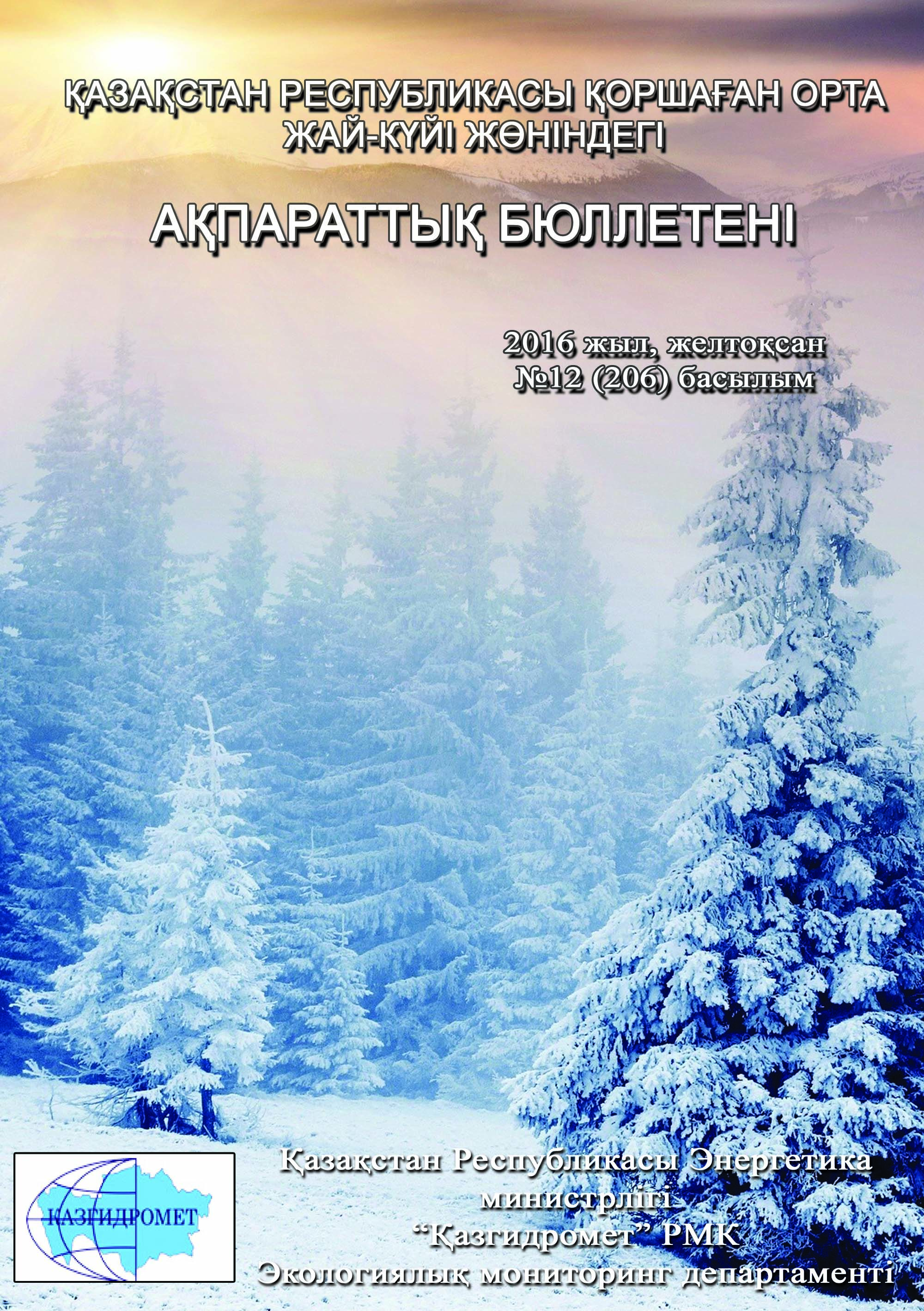 Алғы сөзАқпараттық бюллетень Қазақстан Республикасының аумағында қоршаған ортаның жай-күйі туралы мемлекеттік органдарды, қоғам мен халықты ақпараттандыруға арналған және ластану деңгейінің өзгеруі болған тенденциясының есебінен, «Гидрометеорологиялық және экологиялық мониторингті дамыту» 039 бюджеттік бағдарламасы «Қоршаған орта жай-күйіне бақылау жүргізу» 100 ішкі бағдарламасын орындау бойынша қоршаған ортаны қорғау саласындағы іс-шаралардың тиімділігін бағалауға мүмкіндік береді. Бюллетень ұлттық гидрометеорологиялық қызметтің бақылау желісіне   қоршаған орта жай-күйіне экологиялық мониторинг жүргізу жөнінде «Қазгидромет» РМК арнайы бөлімшелерімен орындалатын жұмыс нәтижелері бойынша дайындалған.Қазақстан Республикасы қалаларындағы ауаның ластану деңгейін жалпы бағалау Қазақстан Республикасы аумағында атмосфералық ауаның жай-күйіне бақылау республиканың 46 елді-мекенінде 140 бақылау бекетінде, оның ішінде: Ақтау (1), Ақтөбе (3), Алматы (5), Астана (4), Атырау (2), Балқаш (3), Жезқазған (2), Қарағанды (4), Көкшетау (1), Қостанай (2), Қызылорда (1), Риддер (2), Павлодар (2), Петропавл (2),Семей (2), Талдықорған (1), Тараз (4), Теміртау (3), Өскемен (5), Шымкент (4), Екібастұз (1) қалаларында, Арнайы экономикалық аймақ (АЭА) Морпорт-Ақтау (1) мен Глубокое кентінде (1) 56 қол күшімен жұмыс істейтін бекеттерінде және Астана (3), Щучье (4), Бурабай кенті (4), Сарыбұлақ кенті (1), Көкшетау (1), Степногор (1), Алматы (11), Талдықорған (1), Ақтөбе (3), Атырау (3), Құлсары (1), Өскемен (2), Риддер (1), Семей (2), Глубокое кенті (1), Зыряновск (1), Тараз (1), Жанатас (1), Қаратау (1), Шу (1), Қордай кенті (1), Орал (3), Ақсай кенті (1), Березовка кенті (1), Январцево кенті (1), Қарағанды (3), Балқаш (1), Жезқазған (1), Саран (1), Теміртау (1), Қостанай (2), Рудный (2), Қарабалық кенті (1),Қызылорда (2), Ақай кенті (1), Төретам кенті (1), Ақтау (2), Жаңаөзен (2), Бейнеу кенті (1), Павлодар (4), Ақсу (1), Екібастұз (2), Петропавл (2), Шымкент (2), Кентау (1), Түркістан (1) 84 автоматты бақылау бекеттерінде (3-сурет) бақылау жүргізілді.Атмосфералық ауаның ластануын зерделеу кезінде стационарлық бекеттерде келесі қоспалар: қалқыма заттар (шаң), РМ-2,5 қалқыма бөлшектері, РМ-10 қалқыма бөлшектері, күкірт диоксиді, еритін сульфаттар, көміртегі оксиді мен диоксиді, азот оксиді мен диоксиді, озон, күкіртті сутегі, фенол, фторлы сутегі, хлор, хлорлы сутегі, көмір сутегісі, көмірсутек қосындысы, аммиак, күкірт қышқылы, формальдегид, метен, метан емес көмірсутектер, күшән қосындысы, кадмий, қорғасын, хром, мыс, бензол, бенз(а)пирен, бериллий, марганец, кобальт, гамма-фон, мырыш анықталды.Ауа ластануының жай-күйі стационарлық бақылау бекеттерінде таңдалған ауа сынамасының талдауы мен өңделу нәтижелері бойынша бағаланды.ҚР аумағында атмосфералық ауа ластануының  жай-күйін «Мемлекеттік органдарды тұрғындар қоғамдастығын ақпараттандыру үшін қалалардың атмосфера ластануының жай-күйі жөніндегі құжат 52.04.667–2005 БҚ сәйкес стандартты индекс пен ең жоғары қайталанғыштық бойынша бағалау жүргізілді.Атмосфералық ауаның ластану көрсеткіштері. Атмосфералық ауаның ластану деңгейі қоспалар шоғырларының салыстыруы ШЖШ-мен  (мг/м3, мкг/м3) бағаланады.ШЖШ- шекті жол берілген қоспаның шоғыры(1- қосымша).Атмосфералық ауа ластану деңгейінің бір айда бағалау үшін ауа сапасының екі көрсеткішін қолданады.- стандартты индекс (СИ) – қысқа уақыт кезеніңде ең көп өлшенген, бекеттегі бір қоспа үшін немесе барлық бекеттердегі барлық қоспалар үшін өлшенген деректерден ШЖШ бөлінген қоспа шоғыры.- ең жоғары қайталанғыштық (ЕЖҚ), %, ШЖШ-дан асуы - бекеттегі бір қоспа үшін немесе барлық бекеттердегі барлық қоспалар үшін өлшенген деректердегі қайталанғыш.Атмосфераның ластану деңгейі СИ және ЕЖҚ мәндерінің төрт градация бойынша бағаланады(2- қосымша). Егер СИ мен ЕЖҚ әртүрлі градацияға түссе, онда  атмосфераның ластану деңгейі осы көрсеткіштері АЛИ мәні бойынша бағаланады.Атмосфералық ауа ластануының жалпы бағалау.СИ және ЕЖҚ бойынша, желтоқсан айында ластанудың өте жоғары класына (СИ –10-нан аса, ЕЖҚ –50% аса) Астана, Ақтөбеқалалары;Ластанудың жоғары класына (СИ - 5-10, ЕЖҚ - 20-49%): Қарағанды, Балқаш, Шу, Теміртау, Жезқазған, Петропавл, Алматы қалалары және Қарабалық кенті;Ластанудың көтеріңкі деңгейіне (СИ – 2-4, ЕЖҚ – 1-19%):Өскемен, Орал, Талдықорған, Павлодар, Семей, Қаратау, Атырау, Шымкент, Түркістан, Тараз, Қостанай, Көкшетау, Жаңаөзен, Ақтау қалалары және Бейнеу,Глубокое, Қордайкенттері; Ластанудың төменгі деңгейіне (СИ – 0-1, ЕЖҚ – 0%): Рудный, Риддер, Қызылорда, Құлсары, Кентау, Зыряновск, Жаңатас, Екібастұз, Степногорск, Саран, Ақсу, Ақсай қалалары және Сарыбұлақ, Березовка, Январцево, Ақай, Төретам кенттері, «Боровое»КФМС және Щучинск-Бурабай курорттық аймағы жатады(1, 2 - сурет).Атмосфералық ауаның азот диоксиді, көміртегі оксиді, күкірт диоксиді, формальдегид, күкірттісутек, қалқыма заттар, фенол, аммиак сияқты ластаушы заттармен жоғары және өте жоғары ластанулары:автожолдардың қалалық көліктермен бос еместігі (кептелуі) –бензиннің және дизельдік отынның көпқұрамды болып шығуы елді-мекендегі  атмосфералық ауаның азот диоксидімен, көміртегі оксидімен, органикалық заттармен және т.б. ластануының негізгі көзі болып табылады, ал қаладағы жоғары автожолдардың бос еместігі жақсы желдету болса да, атмосфералық ауада зиянды заттардың жиналуына әкеледі.өндіріс орындарынан эмиссияның шашылуы - өндіріс орындарынан шыққан заттардың жануы, ауа ластануының жоғары деңгейіне бейімделген өндірістік процестің нәтижесі. Елді-мекен аумағындағы әуе бассейінде олардың шашылуы қала, қала маңы мен кенттердің атмосфералық ауа сапасына айтарлықтай әсер етеді.елді-мекендердегі атмосфералық кеңістіктің төмен желдетілуі – атмосфераның жерге жақын қабатында ауа ластаушылары жиналып, олардың шоғырлары өте жоғары деңгейде сақталады.1-сурет. Қазақстан Республикасы елді-мекендерінің ластану деңгейі (стандартты индекс)2-сурет. Қазақстан Республикасы елді-мекендерінің ластану деңгейі (ең жоғары қайталанғыштық)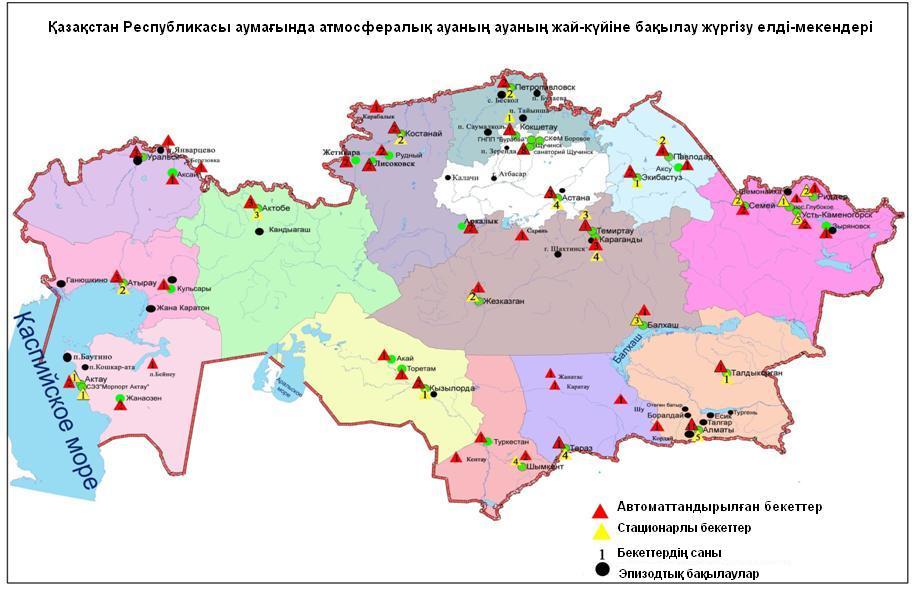 3-сурет. Қазақстан Республикасы аумағындағы атмосфералық ауаның жай-күйіне бақылау елді-мекендерінің орналасу сызбасы1-кестеАтмосфералық ауа ластануының сипаттамасы Қазақстан Республикасы атмосфералық ауаның жоғары және экстремальды жоғары ластану жағдайларыҚР Энергетика министрлігінің Экологиялық мониторинг және ақпарат департаментіне, Экологиялық реттеу және бақылау комитетіне  (ЭРБК) керекті іс-шаралар қабылдау үшін жедел түрде хабарланды.Ақтөбе  қаласындағы атмосфералық ауаның 15 жоғары ластану (ЖЛ) және 13 экстремальды  жоғары (ЭЖЛ) ластану жағдайлары тіркелді.2-кестеАтмосфералық ауаның жоғары және экстремальді жоғары ластануы жағдайларыҚазақстан Республикасы жер үсті суларының сапасыЖер үсті суларының гидрохимиялық көрсеткіштері бойынша  су сапасын  бақылау 158  гидрохимиялық тұстамада орналасқан, 63 су нысанында жүргізілген, олар: 43 өзен, 11 көл, 6 су қоймасы, 2 арна, 1 теңіз (кесте 3).Су сапасының гидрохимиялық көрсеткіштері бойынша негізгі критерийі - балық шаруашылық су айдындарына арналған ластаушы заттардың ШЖШ болып табылады (қосымша 3). Жер үсті суларының ластану деңгейі судың сапасының өзгеру динамикасын анықтау және салыстыруда қолданылатын судың ластануының кешенді индексі (СЛКИ) шамасымен бағаланған (қосымша 4).Зерттелген су нысандарының жалпы санынан су сапасының классификациясы келесідей:"нормативті-таза" деңгейіне -  1 теңіз: Каспий теңізі;"ластанудың орташа деңгейіне" – 26 өзен, 6 су қоймасы, 3 көл, 2 арна: Сырдария (Қызылорда обл.), Үлкен Алматы, Шаронова, Қиғаш, Жайық, Қара Ертіс, Ертіс,  Бұқтырма, Оба, Емел, Шаған, Деркөл, Ақбұлақ, Тобыл, Есіл, Нұра, Іле,  Кіші Алматы, Есентай, Талас, Асса, Ақсу,  Қарабалта, Сарықау, Бадам, Арыс өзендері, Сұлтанкелді, Сұлукөл көлдері,  Арал теңізі, Вячеславское, Сергеевское, Самарқан, Кеңгір, Қапшағай,  Шардара су қоймалары, Нұра-Есіл арнасы, ағынды сулар арнасы;"ластанудың жоғары деңгейіне" - 16 өзен, 8 көл: Келес, Сырдария (ОҚО), Тоқташ, Үлбі, Красноярка, Елек,  Әйет, Тоғызақ, Сарыбұлақ, Беттібұлақ, Қара Кеңгір, Соқыр, Шерубайнұра, Текес, Қорғас,  Шу өзендері,  Билікөл, Зеренді,  Қопа,  Бурабай, Үлкен Шабақты,  Щучье, Кіші Шабақты, Карасье көлдері."ластанудың өте жоғары деңгейіне"- 3 өзен: Брекса, Тихая,  Глубочанка жатады (сур. 4,5, кесте 3,4).ҚР кейбір су нысандарында 5 тәулікте оттекті биохимиялық тұтынудың жоғарғы мәндері байқалды және ол келесідей классифицирленеді: Билікөл көлі – «ластанудың өте жоғары деңгейі»; Сарықау  өз. – «ластанудың жоғары деңгейі»;  Қиғаш, Шу, Ақсу, Ақбұлақ, Сарыбұлақ, Қара Кеңгір, Қарабалта, Тоқташ, Талас өзендері, Қопа көлі, Кеңгір су қоймасы – «ластанудың орташа деңгейі» (кесте 4).4-сур. Қазақстан Республикасы өзен суларының ластануының кешенді индексінің өзгеруі5-сур. Қазақстан Республикасы су қоймалары, көлдері және арналар суының ластануының кешенді индексінің өзгеруі3-кесте2016 жылғы желтоқсан айы бойынша су нысандарының тізімі4- кестеГидрохимиялық көрсеткіштері бойынша жер үсті сулары сапасының жай -күйіҚазақстан Республикасы жер үсті суларыныңжоғары және экстремальды жоғары ластану жағдайларыЖер үсті суларының жоғары және экстремальды жоғары ластану жағдайлары –17 су нысандарында 1 ЭЖЛ және  36 ЖЛ жағдайлары: Қара Кеңгір өзені (2 ЖЛ жағдайы), Үлкен Шабақты көлі (1 ЖЛ жағдайы), Кіші Шабақты көлі (3 ЖЛ жағдайы), Карасье көлі (1 ЖЛ жағдайы), Брекса өзені (1 ЭЖЛ және 1 ЖЛ жағдайы), Тихая өзені (2 ЖЛ жағдайы), Үлбі өз. (5 ЖЛ жағдайы),  Глубочанка өзені (2 ЖЛ жағдайы),  Красноярка өзені (1 ЖЛ жағдайы), Елек өзені (3 ЖЛ жағдайы), Сарыбұлақ өзені (2 ЖЛ жағдайы), Билікөл көлі (1 ЖЛ жағдайы),  ағынды сулар арнасы (2 ЖЛ жағдайы), Нұра өз.(3 ЖЛ жағдайы), Ертіс өзені (1 ЖЛ жағдайы), Соқыр өз. (3 ЖЛ жағдайы), Шерубайнұра өзені (3 ЖЛ жағдайы).5- кестеЖер үсті суларының жоғары ластануыҚазақстан Республикасы бойынша атмосфераның жерге жақын қабатындағы радиациялық жағдайыҚазақстан Республикасы аумағында гамма-фон (экспозициялық мөлшердің қуаттылығы)   күнсайын 14 облыстың 86 метеорологиялық станцияларында, сондай-ақ атмосфералық ауаның ластану мониторингіне экспозициялық мөлшердің қуаттылығына өлшеу автоматты режимде 22 автоматты бекетте жүргізілді: Ақтөбе (2), Талдықорған (1),Құлсары (1), Орал (2), Ақсай (1), Қарағанды (1), Теміртау (1), Қостанай (2), Рудный (1), Қызылорда (1), Ақай кенті (1), Төретам кенті (1),Жанаөзен (2), Павлодар (2), Ақсу (1), Екібастұз (1),Түркістан (1) (6-сур.).Қазақстан Республикасының елді-мекендердегіатмосфераның жерге жақын қабатындағы гамма-фонның орташа мәні 0,04-0,29 мкЗв/сағ. аралығында болды. Қазақстан Республикасында радиациялық гамма-фонның орташа мәні 0,13 мкЗв/сағ., яғни шекті жол берілетін шамаға сәйкес келеді.Қазақстан Республикасы бойынша атмосфераның жерге жақын қабатында радиоактивтердің түсу тығыздығыАтмосфераның жерге жақын қабатында радиоактивтердің түсу тығыздығына бақылау Қазақстанның 14 облысында 43 метеорологиялық станцияларда ауа сынамасын горизонтальді планшеттер алу жолымен жүзеге асырылды (6-сур.).ҚР аумағында атмосфераның жерге жақын қабатында орта тәуліктік радиоактивтердің түсу тығыздығы 0,8-2,7 Бк/м2 аралығында болды. ҚР аумағында радиоактивті түсулердің орташа тығыздығы 1,2 Бк/м2, бұл шекті жол берілетін деңгейінен аспады.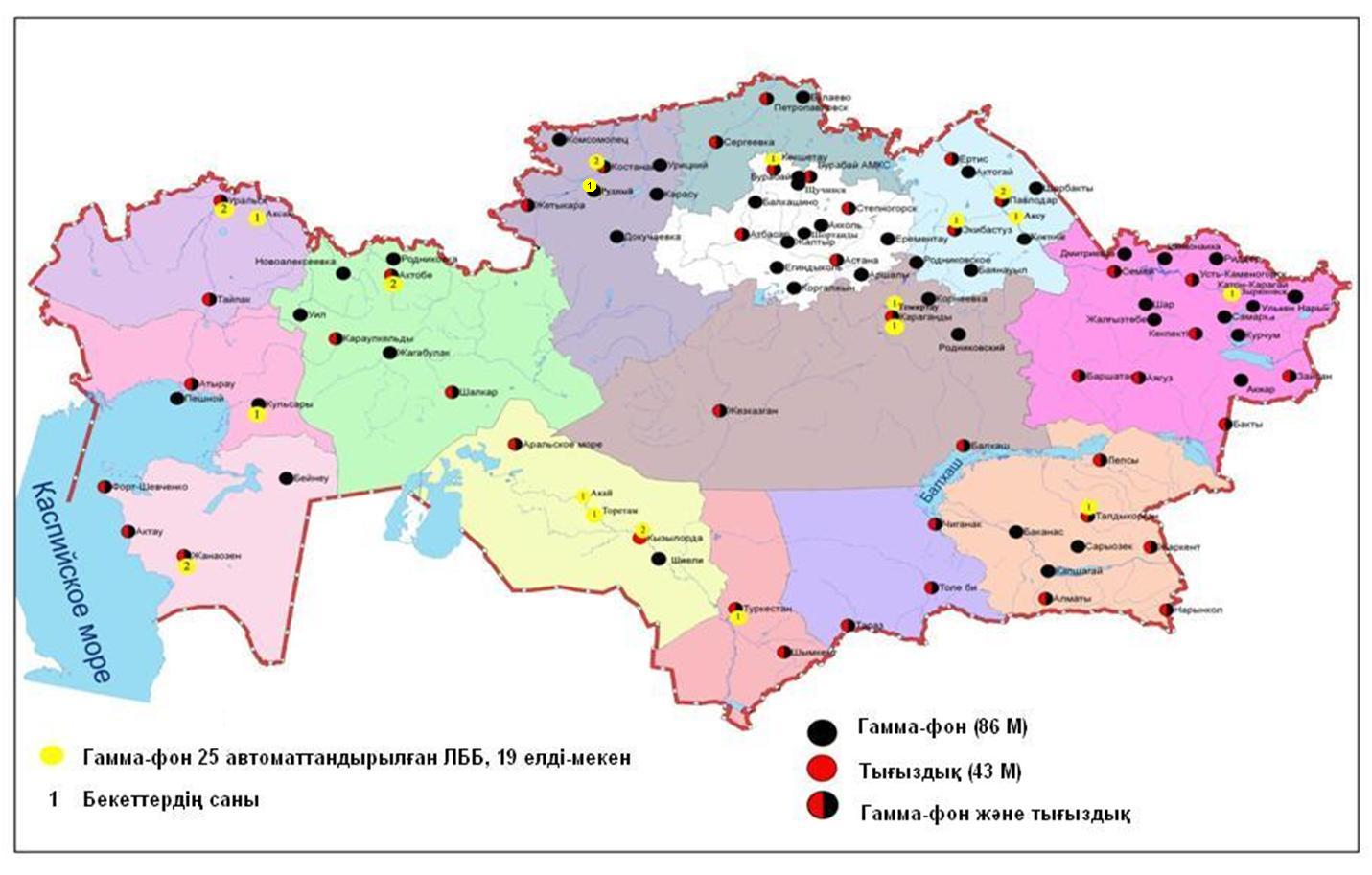 6-сурет. Қазақстан Республикасының аумағындағы радиациялық гамма-фон мен радиоактивті түсулерге бақылау метеостансаларының орналасу сызбасы.Ақмола облысының қоршаған орта жай-күйіАстана қаласы бойынша атмосфералық ауаның ластану жай-күйіАтмосфералық ауаның жай-күйіне бақылау 7 стационарлық бекетте жүргізілді (1.1-сур., 1.1-кесте).1.1- кестеБақылау бекеттерінің орналасу орны мен анықталатын қоспалар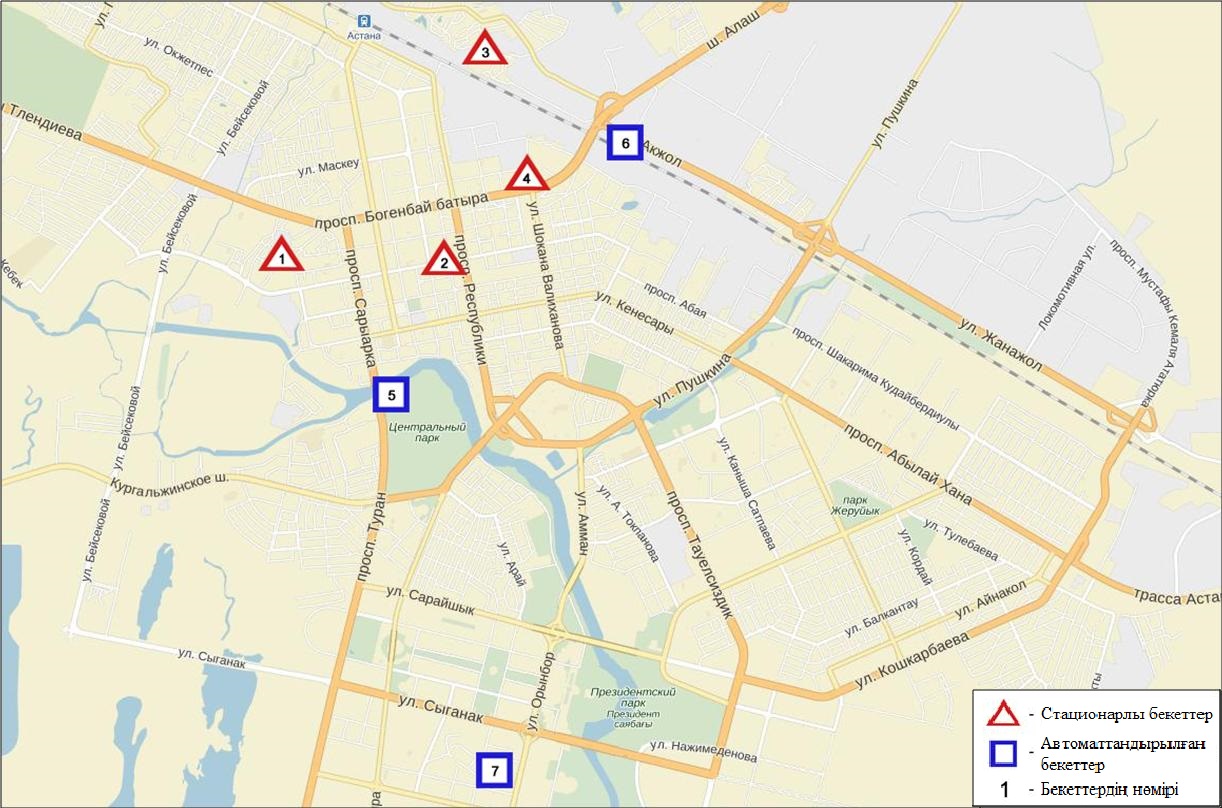 1.1-сурет. Астана қаласының атмосфералық ауа ластануын бақылау стационарлық желісінің орналасу сызбасыАтмосфераның ластануын жалпы бағалау. Желтоқсан айында стационарлық бақылау бекетінің деректері бойынша (1.1-сур.), атмосфералық ауаның ластану деңгейіөте жоғары болып бағаланды.Ол ЕЖҚ=72% (өте жоғары деңгей) және СИ=4 (көтеріңкі деңгей) құрады (1, 2 - сур.). Қала ауасы (4-бекет аумағында) азот диоксидіменбасым ластанған.Жалпы қала бойынша орташа айлық шоғырларқалқыма заттар – 2,1 ШЖШо.т., РМ-10 қалқыма бөлшектер – 1,5 ШЖШо.т., азот диоксиді – 2,2 ШЖШо.т., басқа ластаушы заттардың орташа шоғырлары  ШЖШ-дан аспады.2016 жылдың желтоқсан айында 1 ШЖШм арту жағдайлары қалқыма заттар бойынша – 54, РМ-2,5 қалқыма бөлшектері – 4, РМ-10 қалқыма бөлшектері – 6, күкірт диоксиді – 16, азот диоксиді – 60, фторлы сутегі - 7 жағдай тіркелді (1-кесте).Көкшетау қаласы бойынша атмосфералық ауаның ластану жай-күйіКөкшетау қаласында атмосфералық ауаның жай-күйіне бақылау 2 стационарлық бекетте жүргізілді (1.2-сур., 1.2-кесте).1.2- кестеБақылау бекеттерінің орналасу орны мен анықталатын қоспалар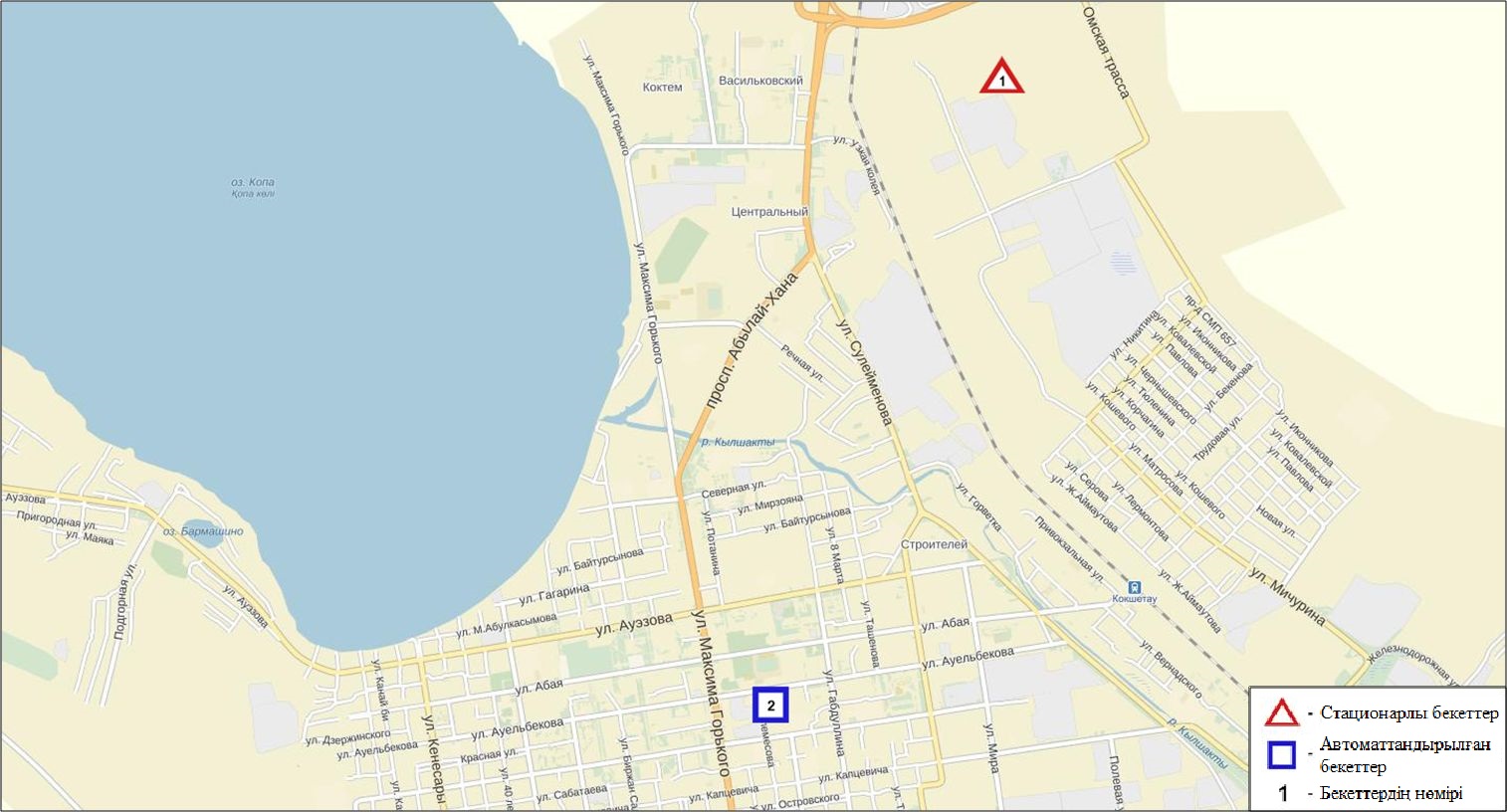 1.2– сурет. Көкшетау қаласының атмосфералық ауа ластануын бақылау стационарлық желісінің орналасу сызбасыАтмосфераның ластануын жалпы бағалау. Стационарлық бақылау желісінің деректері бойынша (1.2 -сур.), атмосфералық ауаның ластану деңгейі көтеріңкі болып бағаланды. СИ=2 және ЕЖҚ=3% құрады(1, 2 - сур.). Қала ауасы (1-бекет аумағында) қалқыма заттармен басым ластанған.Жалпы қала бойынша орташа айлық шоғырлар азот оксиді  1,7 ШЖШо.т., басқа ластаушы заттардың орташа шоғырлары  ШЖШ-дан аспады.1 ШЖШм арту қалқыма заттар бойынша 2 жағдай тіркелді (1-кесте).Степногор қаласы бойынша атмосфералық ауаның ластану жай-күйіСтепногор қаласында атмосфералық ауаның жай-күйіне бақылау 1 стационарлық бекетте жүргізілді (1.3-сур., 1.3-кесте).1.3- кестеБақылау бекеттерінің орналасу орны мен анықталатын қоспалар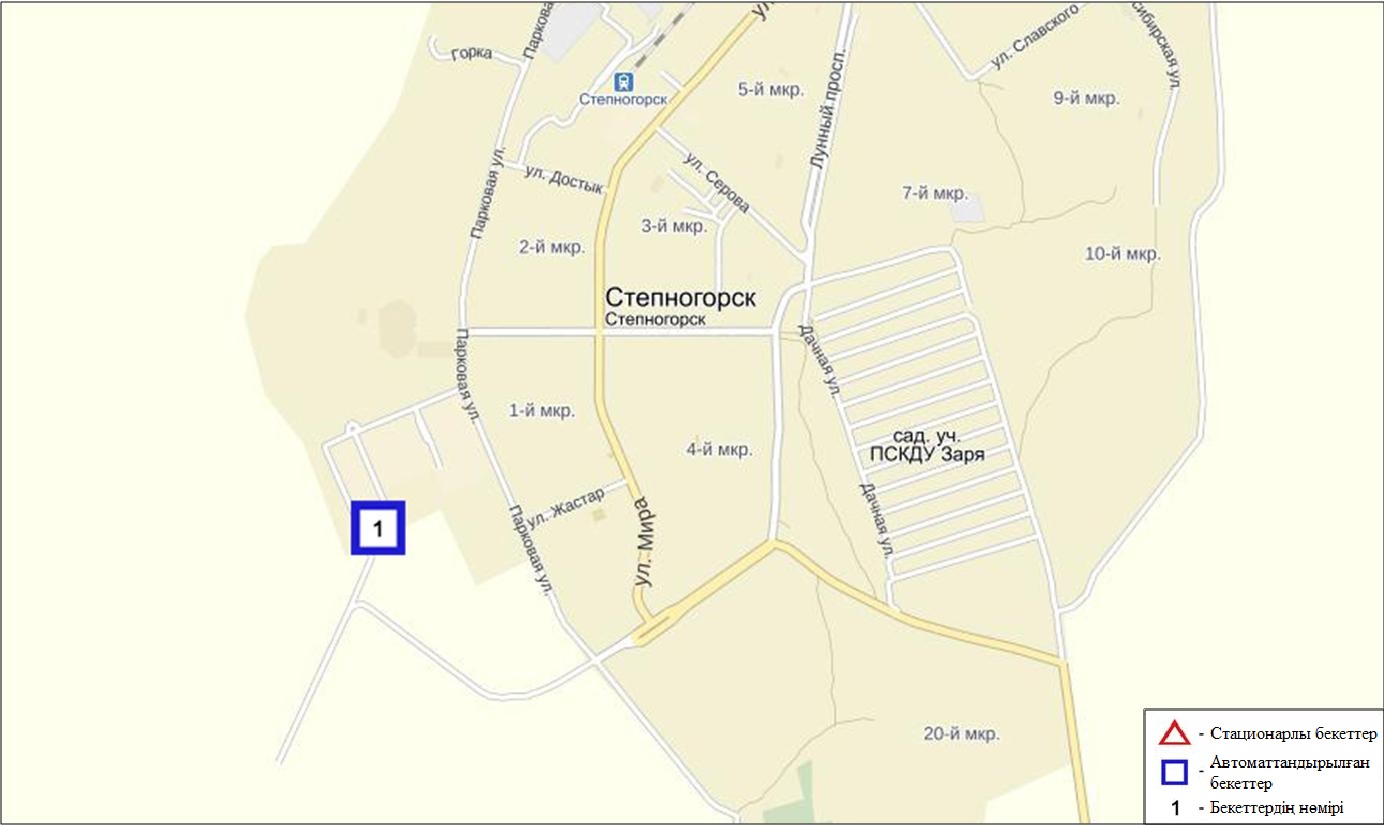 1.3 - сурет Степногор қаласының атмосфералық ауа ластануын бақылау стационарлық желісінің орналасу сызбасыАтмосфераның ластануын жалпы бағалау. Стационарлық бақылау желісінің деректері бойынша (1.3-сур.), атмосфералық ауаның ластану деңгейі төмен болып бағаланды. СИ мәні 0 ЕЖҚ=0%  құрады (1.2 - сур.).Жалпы қала бойынша барлық ластаушы заттардың орташа шоғырлары  ШЖШ-дан аспады (1-кесте).Щучинск-Бурабай курорттық аймағы (ЩБКА) ауданындағы атмосфералық ауаның ластану жай-күйіЩБКА аумағында атмосфералық ауаның жай-күйіне бақылау 8 стационарлық бекетте жүргізілді (1.4 сур.,1.4-кесте).1.4 - кестеБақылау бекеттерінің орналасу орны мен анықталатын қоспалар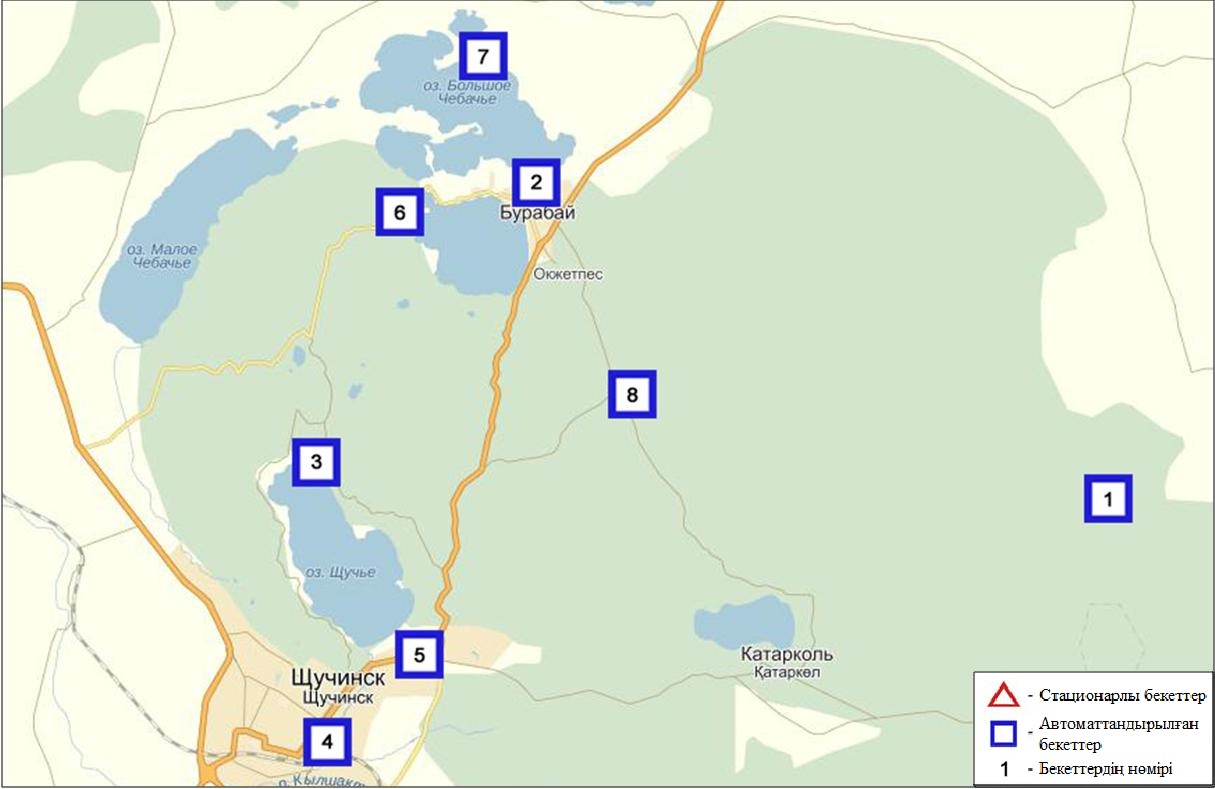 1.4 - сурет ЩБКА ауданында атмосфералық ауа ластануын бақылау стационарлық желісінің орналасу сызбасыБоровое КФМС атмосфераның ластануын жалпы бағалау. Стационарлық бақылау желісінің деректері бойынша (1.4-сур.), атмосфералық ауаның ластану деңгейі төмен болып бағаланды. СИ=1 және ЕЖҚ= 0% құрады (1.2 - сур.).Жалпы аймақ бойынша орташа айлық шоғырлар озон 1,4 ШЖШо.т. құрады, басқа ластаушы заттар – ШЖШ-дан аспады (1-кесте).Щучинск-Бурабай курорттық аймақ (ЩБКА) атмосфераның ластануын жалпы бағалау. Стационарлық бақылау желісінің деректері бойынша (1.4-сур.), атмосфералық ауаның ластану деңгейі төмен болып бағаланды.СИ=1 және ЕЖҚ= 0% құрады (1.2 - сур.).Жалпы аймақ бойынша орташа айлық шоғырлар озон 1,5 ШЖШо.т. құрады, басқа ластаушы заттар – ШЖШ-дан аспады (1-кесте).Сарыбұлақ кенті атмосфераның ластануын жалпы бағалау. Желтоқсан айындастационарлық бақылау желісінің деректері бойынша (1.4-сур.), атмосфералық ауаның ластану деңгейі төмен болып бағаланды, СИ=1 және ЕЖҚ=0% бойынша анықталды (1.2 - сур.).Жалпы аймақ бойынша орташа айлық шоғырлар озон  2,1 ШЖШо.т. құрады, басқа ластаушы заттар – ШЖШ дан аспады (1-кесте).Ақмола облысы аумағындағы жер үсті суларының сапасыАқмола облысы аумағындағы жер үсті сулары сапасын бақылау 16 су нысанында (Есіл, Нұра, Ақбұлақ, Сарыбұлақ, Беттібұлақ өзендері, Нұра-Есіл арнасы, Сұлтанкелді, Қопа, Зеренді, Бурабай, Үлкен Шабақты, Кіші Шабақты Щучье, Карасье, Сұлукөл көлдері, Вячеславское су қоймасы) жүргізіледі.Есіл өзені Қарағанды облысындағы Нияз тауларынан бастау алады. Сарыбұлақ, Ақбұлақ өзендері – Есіл өзенінің оң жақ салалары. Есіл өзенінде Вячеславское суқоймасы орналасқан. Сұлтанкелді көлі Қорғалжын қорығыныңбіркөлі болып саналады. Қопа және Зеренді көлдері Есіл өзені алабына кіреді. Бурабай, Үлкен Шабақты, Кіші Шабақты, Щучье, Карасье, Сұлукөл көлдері Щучье-Бурабай курорттық аймағы (ЩБКА) аумағында орналасқан.Есіл өзені – су температурасы 0,03 ºC, сутектік көрсеткіш 7,73, суда еріген оттегінің шоғыры – 9,88  мг/дм3, ОБТ5 –1,63 мг/дм3. Негізгі иондар (сульфаттар – 1,4 ШЖШ), ауыр металдар (мыс – 1,3 ШЖШ, мырыш  – 1,2 ШЖШ), органикалық заттар (фенол – 1,2 ШЖШ) бойынша шекті жол берілген шоғырдан асқандығы тіркелді.Ақбұлақ өзені суының температурасы 0ºC, сутектік көрсеткіш – 7,57, суда еріген оттегінің шоғыры – 10,37 мг/дм3, ОБТ5 – 3,59 мг/дм3. Ауыр металдар (мыс – 1,2 ШЖШ, мырыш – 2,7 ШЖШ), негізгі инодар (кальций – 1,3 ШЖШ, магний – 2,6 ШЖШ, сульфаттар – 5,6 ШЖШ, хлоридтер – 2,8 ШЖШ), биогенді заттар (нитритті азот – 1,3 ШЖШ, тұзды аммоний – 5,0 ШЖШ, фторидтер – 1,4 ШЖШ) бойынша шекті жол берілген шоғырдан асқандығы тіркелді.Сарыбұлақ өзені суының температурасы 0ºC, сутектік көрсеткіш - 7,47, суда еріген оттегі шоғыры  – 9,46 мг/дм3, ОБТ5 – 4,22 мг/дм3. Негізгі иондар (кальций – 1,3 ШЖШ, сульфаттар –3,8 ШЖШ, магний – 1,8 ШЖШ, хлоридтер – 2,0 ШЖШ), биогенді заттар (тұзды аммоний – 6,1 ШЖШ, нитритті азот – 1,9 ШЖШ, фторидтер – 3,1 ШЖШ), ауыр металдар (мырыш – 6,0 ШЖШ), органикалық заттар (фенол – 1,2 ШЖШ) бойынша шекті жол берілген шоғырдан асқандығы тіркелді. Сұлтанкелді көлі  суының температурасы 0ºC, сутектік көрсеткіш – 7,85, суда еріген оттегінің шоғыры – 11,0 мг/дм3, ОБТ5 – 2,26 мг/дм3. Негізгі иондар (сульфаттар – 6,6 ШЖШ, магний – 2,4 ШЖШ, хлоридтер – 2,0 ШЖШ), биогенді заттар (тқзды аммоний – 1,4 ШЖШ), ауыр металдар (мыс – 1,3 ШЖШ) бойынша шекті жол берілген шоғырдан асқандығы тіркелді.Нұра-Есіл арнасы суының температурасы 0ºC, сутектік көрсеткіш – 7,73, суда еріген оттегі шоғыры – 8,31 мг/дм3, ОБТ5 – 2,24 мг/дм3. Негізгі иондар  (сульфаттар – 6,7 ШЖШ, магний – 2,3 ШЖШ, хлоридтер – 1,4 ШЖШ), биогенді заттар (нитритті азот – 1,7 ШЖШ, тқзды аммоний – 2,2 ШЖШ) бойынша шекті жол берілген шоғырдан асқандығы тіркелді.Нұра өзені суының температурасы 0ºC, сутектік көрсеткіш – 7,65, суда еріген оттегі шоғыры – 8,66 мг/дм3, ОБТ5 – 2,19 мг/дм3. Негізгі иондар (сульфаттар – 3,5 ШЖШ, магний – 1,5 ШЖШ, хлоридтер – 1,1 ШЖШ), биогенді заттар (Тұзды аммоний – 1,1 ШЖШ), ауыр металдар (мыс – 1,1 ШЖШ) бойынша шекті жол берілген шоғырдан асқандығы тіркелді. Вячеславское су қоймасы суының температурасы 0ºC, сутектік көрсеткіш – 7,85, суда еріген оттегі шоғыры – 10,70 мг/дм3, ОБТ5 – 0,98 мг/дм3. Ауыр металдар (мыс – 1,1 ШЖШ), органикалық заттар (фенол – 2,0 ШЖШ) бойынша шекті жол берілген шоғырдан асқандығы тіркелді.Қопа көлі – суының температурасы 0ºC, сутектік көрсеткіш 8,51, суда еріген оттегі шоғырырының мәні – 12,15 мг/дм3, ОБТ5 – 4,75 мг/дм3. Негізгі иондар (сульфаттар – 1,8 ШЖШ, магний – 1,1 ШЖШ), ауыр металдар (марганец –8,0 ШЖШ, мырыш – 2,1 ШЖШ) бойынша шекті жол берілген шоғырдан асқандығы тіркелді.Зеренді көлі – суының температурасы 0ºC, сутектік көрсеткіш 8,98, суда еріген оттегі шоғырырының мәні – 11,01 мг/дм3, ОБТ5 –1,65 мг/дм3. Негізгі иондар (сульфаттар –1,5 ШЖШ, магний – 1,8 ШЖШ), биогенді заттар (фторидтер – 3,5  ШЖШ), ауыр металдар (марганец – 2,0 ШЖШ, мырыш – 9,7 ШЖШ) бойынша шекті жол берілген шоғырдан асқандығы тіркелді.Беттібұлақ өзені суының температурасы 0 ºC, сутектік көрсеткіш 7,56, суда еріген оттегінің шоғыры – 9,76 мг/дм3, ОБТ5 – 0,83 мг/дм3. Ауыр металдар (марганец – 4,9 ШЖШ, мырыш – 3,3 ШЖШ) бойынша шекті жол берілген шоғырдан асқандығы тіркелді.Бурабай көлі – суынынң температурасы 0 ºC, сутектік көрсеткіш 7,86, суда еріген оттегі шоғырының мәні – 9,76 мг/дм3, ОБТ5 –2,46 мг/дм3. Биогенді заттар (фторидтер– 4,4 ШЖШ), ауыр металдар (марганец – 5,8 ШЖШ) бойынша шекті жол берілген шоғырдан асқандығы тіркелді.Үлкен Шабақты  көлі – суының температурасы 0ºC, сутектік көрсеткіш 8,82, суда еріген оттегі шоғыры – 11,05 мг/дм3, ОБТ5 – 0,83 мг/дм3. Негізгі иондар (сульфаттар – 2,7 ШЖШ, магний – 2,2 ШЖШ), биогенді заттар (фторидтер – 16,9 ШЖШ), ауыр металдар (марганец –1,2 ШЖШ) бойынша шекті жол берілген шоғырдан асқандығы тіркелді.Щучье көлі- суытемпературасы 0 ºC, сутектік көрсеткіш 8,47, суда еріген оттегі шоғыры – 11,05 мг/дм3, ОБТ5 – 1,15 мг/дм3. Негізгі иондар (сульфаттар – 1,1 ШЖШ), биогенді заттар (фторидтер – 8,0 ШЖШ), ауыр металдар (марганец –2,0 ШЖШ, мырыш – 1,1 ШЖШ) бойынша шекті жол берілген шоғырдан асқандығы тіркелді.Кіші Шабақты көлі – су температурасы 0 ºC, сутектік көрсеткіш – 9,01, суда еріген оттегі шоғыры – 10,87 мг/дм3, ОБТ5 – 0,82 мг/дм3. Негізгі иондар (хлоридтер – 6,9 ШЖШ, сульфаттар – 11,9 ШЖШ, магний – 11,1 ШЖШ), биогенді заттар (тзды амионий – 1,2 ШЖШ, фторидтер – 17,1 ШЖШ), ауыр металдар (марганец – 6,1 ШЖШ) бойынша шекті жол берілген шоғырдан асқандығы тіркелді.Карасье көлі – суынынң температурасы 0 ºC, сутектік көрсеткіш 7,43, суда еріген оттегі шоғыры – 3,35 мг/дм3, ОБТ5 – 0,82 мг/дм3. Биогенді заттар (фторидтер – 2,5 ШЖШ, тқзды аммоний – 14,9 ШЖШ), ауыр металдар (мырыш – 1,3 ШЖШ) бойынша шекті жол берілген шоғырдан асқандығы тіркелді.Сұлукөл көлі - суының температурасы 0 ºC, сутектік көрсеткіш 7,02, суда еріген оттегі шоғыры – 3,35 мг/дм3, ОБТ5 – 2,13 мг/дм3. Биогенді заттар (тқзды амомний – 3,8 ШЖШ, жалпы темір – 1,2 ШЖШ, фторидтер – 4,4 ШЖШ), ауыр металдар (мырыш – 2,0 ШЖШ, мыс – 1,1 ШЖШ) бойынша шекті жол берілген шоғырдан асқандығы тіркелді.Ақмола облысы аумағындағы су нысандары суының сапасы келелсідей бағаланады: «ластанудың орташа деңгейі» – Сұлукөл көлі,  Есіл, Ақбұлақ, Нұра өзендері, Нұра-Есіл арнасы, Вячеславское су қоймасы, Сқлтанкелді көлі; «ластанудың жоғары деңгеіне» –  Беттібұлақ, Сарыбұлақ, Қопа, Бурабай, Үлкен Шабақты, Щучье,  Карасье, Зеренді,  Кіші Шабақты көлдері (кесте 4).2015 жылдың желтоқсан айымен салыстырғанда су сапасы Беттібұлақ өз., Бурабай, Зеренді, Карасье, Қопа көлдері,  р. Сарыбұлақ – нашарлады; Есіл өз., Нұра-Есіл арнасы – жақсарды; Үлкен Шабақты, Сұлукөл, Кіші Шабақты, Щучье,  Нұра, Ақбұлақ өз., Сұлтанкелді көлі, Вячеславское су қоймасында -  айтарлықтай өзгерген жоқ.2016 жылдың қараша айымен салыстырғанда су сапасы:  Зеренді көлі – нашарлады; Сұлукөл көлі, Ақбұлақ  өз. – жақсарды; Қопа, Үлкен Шабакты, Кіші Шабакты, Щучье, Бурабай, Карасье көлдері, Беттібұлақ өз., Есіл өз., Сарыбұлақ өз., Нұра-Есіл арнасы, Сұлтанкелді көлі, Нұра өз., Вячеславское су қоймасы – айтарлықтай өзгерген жоқ.	ОБТ5 бойынша су сапасы Қопа көлінде,  Ақбұлақ, Сарыбұлақ өзендерінде «ластанлуың орташа деңгейімен», қалған су нысандарында – «нормативті таза» деңгейімен бағаланады. 5 тәулікте оттегіні биохмиялық тұтыну бойынша 2015 жылдың желтоқсан айымен салыстырғанда су сапасы Қопа көлінде, Ақбұлақ, Сарыбұлақ өзендерінде - нашарлаған, қалған су нысандарында айтарлықтай өзгермеген. 2016 жылдың қараша айымен салыстырғанда барлық су нысандарында  5 тәуліктер оттекті биологиялық тұтыну бойынша су сапасы айтарлықтай өзгерген жоқ. Оттегі режимі бірқалыпты.Жоғары ластану жағдайлары Үлкен Шабакты - 1 ЖЛ жағдайы, Кіші Шабақты көлі – 3 ЖЛ жағдайы, Карасье көлі  – 1 ЖЛ жағдайы, Сарыбұлақ өз. – 2 ЖЛ жағдайы тіркелді (кесте 5).1.6 Ақмола облысының радиациялық гамма-фоныАтмосфералық ауаның ластануының гамма сәулелену деңгейіне күнсайын жергілікті 15 метеорологиялық станцияларда (Астана, Аршалы, Ақкөл, Атбасар, Балкашино, «Боровое» КФМС, Егінлікөл, Ерейментау, Көкшетау, Қорғалжын, Степногор, Жалтыр, Бурабай, Щучье, Шортанды) бақылау жүргізілді (1.5 -сур.). Елді-мекендер бойынша атмосфералық ауа қабатының жерге жақын қабатындағы радиациялық гамма-фонның орташа мәні 0,07-0,26мкЗв/ч.аралығында болды. Облыс бойынша радиациялық гамма- фонның орташа мәні 0,13 мкЗв/сағ., яғни шекті жол берілетін шамаға сәйкес келеді.1.7 Атмосфераның жерге жақын қабатында радиоактивтердің түсу тығыздығыАтмосфераның жерге жақын қабатында радиоактивтердің түсу тығыздығына бақылау Ақмола облысында 5 метеорологиялық станцияда (Атбасар, Көкшетау, Степногор, Астана, «Боровое» КФМС) ауа сынамасын горизонтальді планшеттер алу жолымен жүзеге асырылды (1.5-сур.).Облыс аумағында атмосфераның жерге жақын қабатында орта тәуліктік радиоактивтердің түсу тығыздығы 1,0–1,9 Бк/м2аралығында болды. Облыс бойынша радиоактивті түсулердің орташа тығыздығы 1,3 Бк/м2, бұл шекті жол берілетін деңгейінен аспады.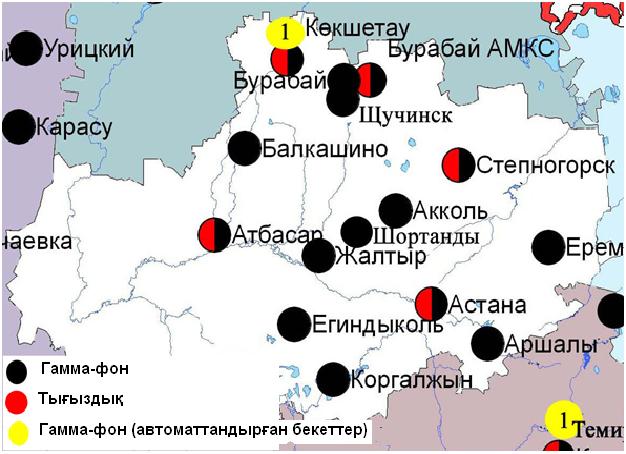 1.5 – сурет. Ақмола облысының аумағындағы радиациялық гамма-фон мен радиоактивті түсулердің тығыздығын бақылау метеостансаларының орналасу сызбасы.Ақтөбе облысының қоршаған орта жай-күйіАқтөбе қаласы бойынша атмосфералық ауаның ластану жай-күйіАтмосфералық ауаның жай-күйіне бақылау 6 стационарлық бекетте жүргізілді (2.1-сур., 2.1-кесте).2.1- кестеБақылау бекеттерінің орналасу орны мен анықталатын қоспалар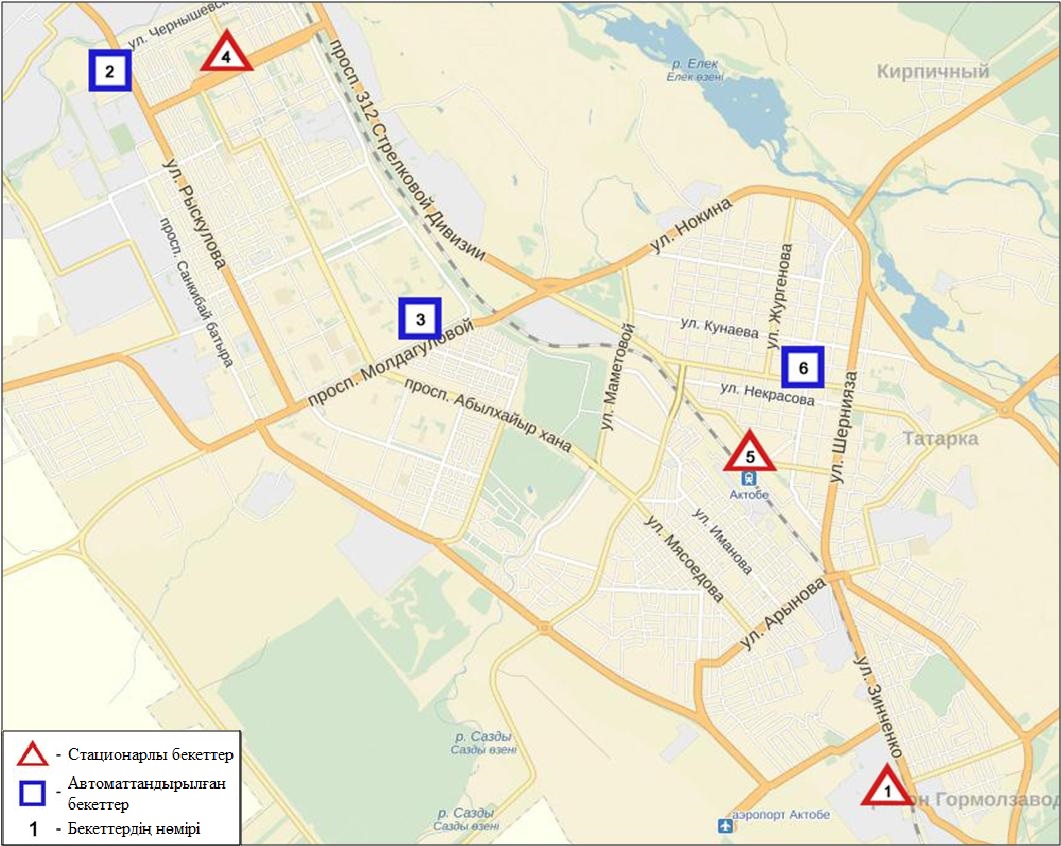 2.1-сурет. Ақтөбе қаласының атмосфералық ауа ластануын бақылау стационарлық желісінің орналасу сызбасыАтмосфераның ластануын жалпы бағалау. Стационарлық бақылау желісінің деректері бойынша (2.1-сур.), атмосфералық ауаның ластану деңгейі өте жоғары болып бағаланды.СИ=30 және ЕЖҚ=53% (1, 2-сур.)құрады. Қала ауасы күкіртті сутегімен (3-бекет аумағында)  басым ластанған.Жалпы қала бойынша орташа айлық шоғырлар озон – 1,5 ШЖШо.т., басқа ластаушы заттар – ШЖШ дан аспады.1 ШЖШм арту еселігінің жағдайлары күкірт диоксидібойынша23, көміртегі оксиді – 41, күкіртті сутегі – 306, сондай-ақ 5 ШЖШм -дан артуеселігі күкірт диоксиді бойынша – 1, күкіртті сутегі – 91 жағдай тіркелді. Сондай-ақ 10 ШЖШм -дан асу күкіртті сутегі бойынша 28 жағдай тіркелді(1-кесте).Автоматты бекеттер бақылауы мәліметі бойынша 15 жоғары ластану (ЖЛ) және 13 экстремальды жоғары (ЭЖЛ) ластану жағдайлары анықталды (2-кесте).Ақтөбе облысы аумағындағы жер үсті суларының сапасыАқтөбе облысы аумағындағы жер үсті суларының ластануын бақылау Елек өзенінде жүргізілді.Елек өзені – Жайық өзенінің көпсулы сол жақ саласы. Өзен суының температурасы 0 -2,5 ºC аралығында, сутектік көрсеткіш 7,70, суда еріген оттегінің шоғыры 10,80 мг/дм3, ОБТ5 1,92 мг/дм3. Бейорганикалық заттар (бор –15,7 ШЖШ), ауыр металдар (хром (6+)-3,3 ШЖШ) бойынша шекті жол берілген шоғырдан артқан.Елек өзені суының сапасы «ластанудың жоғары деңгейімен» бағаланады.2015 жылдың желтоқсаны мен 2016 жылдың қараша айымен салыстырғанда Елек өзені суының сапасы – айтарлықтай өзгермеген.Облыс аумағында Елек өзенінде – 3ЖЛ жағдайы тіркелген (5-кесте).Ақтөбе облысының радиациялық гамма-фоныАтмосфералық ауаның ластануының гамма сәулелену деңгейіне күнсайын жергілікті 7 метеорологиялық станцияларда (Ақтөбе, Қарауылгелді, Новоалексеевка, Родниковка, Уіл, Шалқар, Жағабұлақ)және Ақтөбе қаласының (№2 ЛББ, №3 ЛББ)2 автоматты бекетіндебақылау жүргізілді (2.2 - сур.). Елді-мекендер бойынша атмосфералық ауа қабатының жерге жақын қабатындағы радиациялық гамма-фонның орташа мәні 0,06-0,29мкЗв/сағ. аралығында болды. Облыс бойынша радиациялық гамма- фонның орташа мәні 0,13мкЗв/сағ., яғни шекті жол берілетін шамаға сәйкес келеді.Атмосфераның жерге жақын қабатында радиоактивтердің түсу тығыздығыАтмосфераның жерге жақын қабатында радиоактивтердің түсу тығыздығына бақылау Ақтөбе облысында 3 метеорологиялық станцияларда (Ақтөбе, Қарауылгелді, Шалқар) ауа сынамасын горизонтальді планшеттер алу жолымен жүзеге асырылды (2.2 -сур.).Облыс аумағында атмосфераның жерге жақын қабатында орта тәуліктік радиоактивтердің түсу тығыздығы 1,0–1,7Бк/м2 аралығында болды. Облыс бойынша радиоактивті түсулердің орташа тығыздығы 1,3Бк/м2, бұл шекті жол берілетін деңгейінен аспады.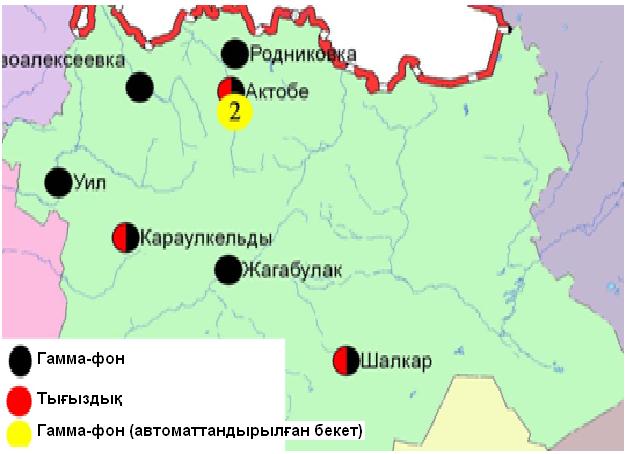 2.2 – сурет. Ақтөбе облысының аумағындағы радиациялық гамма-фон мен радиоактивті түсулердің тығыздығын бақылау метеостансаларының орналасу сызбасы.Алматы облысының қоршаған орта жай-күйіАлматы қаласы бойынша атмосфералық ауаның ластану жай-күйіАтмосфералық ауаның жай-күйіне бақылау 16 стационарлық бекетте жүргізілді (3.1-сур., 3.1-кесте).3.1 - кестеБақылау бекеттерінің орналасу орны мен анықталатын қоспалар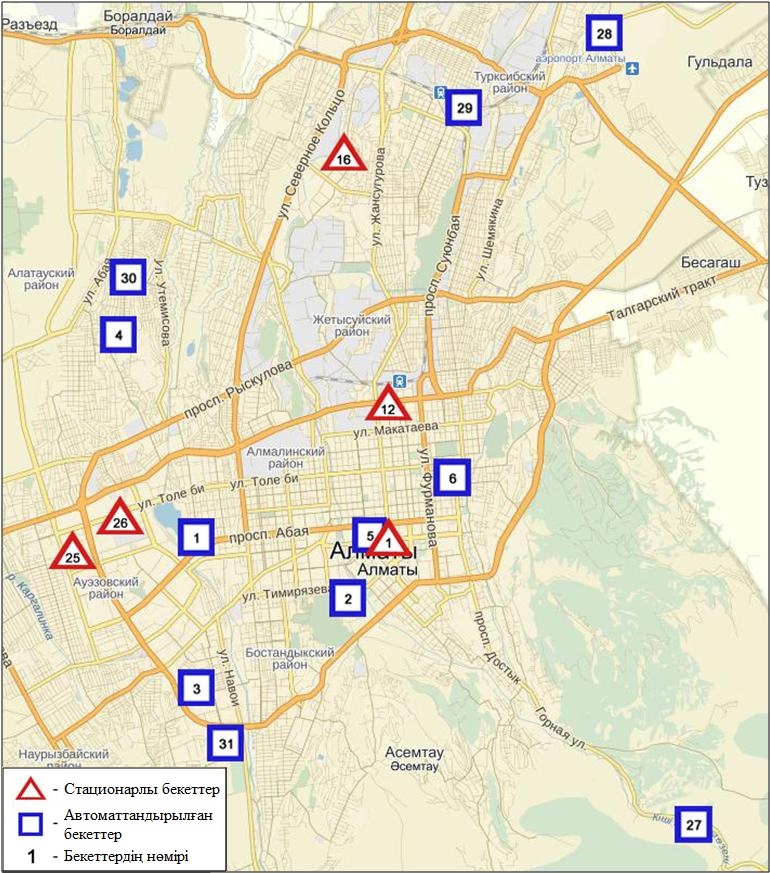 3.1-сурет. Алматы қаласының атмосфералық ауа ластануын бақылау стационарлық желісінің орналасу сызбасыАтмосфераның ластануын жалпы бағалау. Қалада жалпы атмосфералық ауаның ластану деңгейі жоғары болып бағаланды, ЕЖҚ=35% және СИ=3(1, 2 - сур.) анықталды. Қала ауасы (12-бекет аумағында)  азот диоксидімен басым ластанған.Жалпы қала бойынша орташа айлық шоғырлар қалқыма заттар – 1,3 ШЖШо.т., күкірт диоксиді – 1,8 ШЖШо.т., азот диоксиді – 2,3 ШЖШо.т., азот оксиді – 1,2 ШЖШо.т., формальдегид – 1,2 ШЖШо.т., ауыр металдардың шамасы және басқа ластаушы заттар – ШЖШ-дан аспады.Желтоқсан айында 1 ШЖШм арту еселігінің жағдайлары қалқыма заттар бойынша 19, РМ-2,5 қалқыма бөлшектер – 59, РМ-10 қалқыма бөлшектер – 70,  күкірт диоксиді – 9, көміртегі оксиді- 41, азот диоксиді – 245, азот оксиді - 169 жағдайлары тіркелді (1-кесте).3.2Талдықорған қаласы бойынша атмосфералық ауаның ластану жай-күйіАтмосфералық ауаның жай-күйіне бақылау 2 стационарлық бекетте жүргізілді (3.2-сур., 3.2-кесте).3.2- кестеБақылау бекеттерінің орналасу орны мен анықталатын қоспалар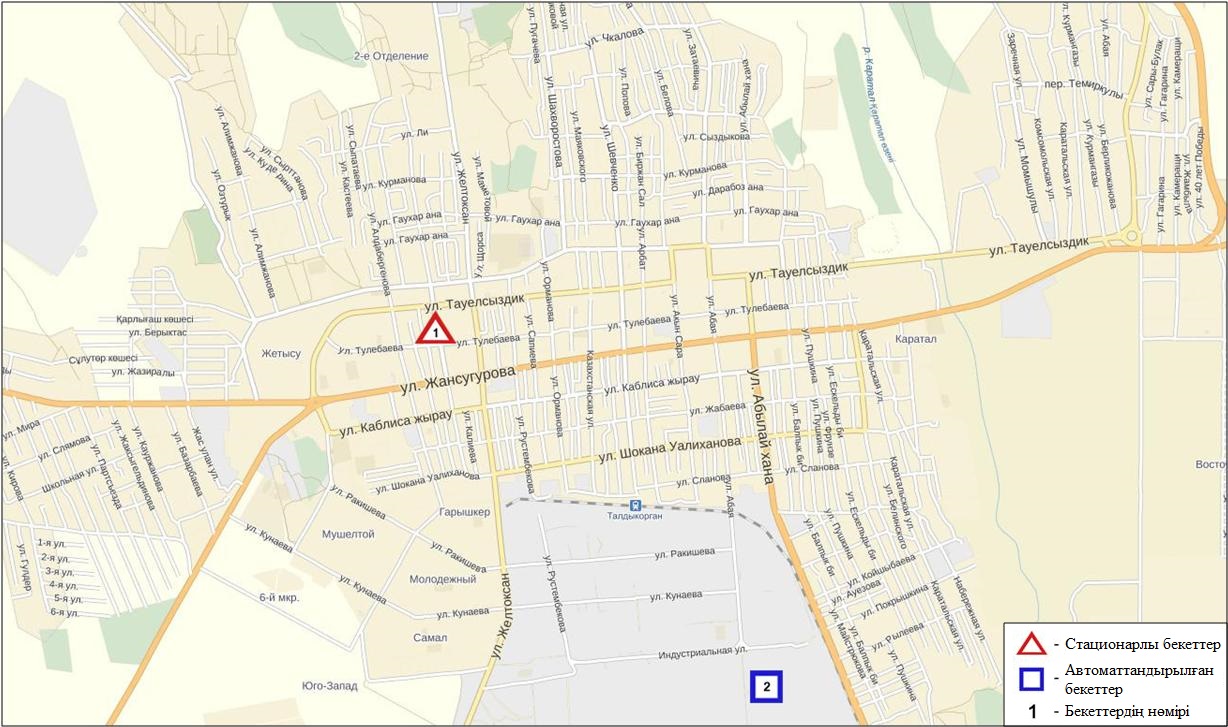 3.2-сурет. Талдықорған қаласының атмосфералық ауа ластануын бақылау стационарлық желісінің орналасу сызбасыАтмосфераның ластануын жалпы бағалау. Стационарлық бақылау желісінің деректері бойынша қаланың атмосфералық ауасы жалпы ластану деңгейі көтеріңкі болып бағаланды (3.2-сур.), ол СИ=4 және ЕЖҚ=3% анықталды(1, 2 - сур.). Қала ауасы (2-бекет аумағында)  күкіртті сутегімен басым ластанған.Жалпы қала бойынша орташа айлық шоғырлар қалқыма заттар - 1,4 ШЖШо.т., азот диоксиді – 2,1 ШЖШо.т., азот оксиді – 1,4 ШЖШо.т., басқа ластаушы заттар – ШЖШ-дан аспады.Желтоқсан айында 1 ШЖШм арту еселігі көміртегі оксиді бойынша 47, азот диоксиді – 53, азот оксиді – 2, күкіртті сутегі – 2 жағдайлар тіркелді (1-кесте).3.3Алматы облысы аумағындағы жер үсті суларының сапасыАлматы облысы аумағында жер үсті суларының ластануын бақылау 7 су нысанында (Іле, Текес, Қорғас, Кіші Алматы, Есентай, Үлкен Алматы өзендері, Қапшағай су қоймасы) жүргізілді.Іле өзенінің басы Қытай территориясы Тянь-Шань тау етегінен бастау алады және Қазақстанның ең ірі трансшекаралық өзендерінің бірі боп саналады. Алматы облысы аумағынан Балқаш өзенінің батыс бөлігіне құйылады. Текес, Шарын, Шілік, Түрген, Есік, Баянкөл, Қаскелен, Үлкен Алматы, Кіші Алматы Ілі өзенінің сол жақ жағалаудағы саласы болып табылады. Есентай өзені Кіші Алматы өзенінің тармағы. Қарқара және Темірлік өзендері Шарын өзенінің саласы. Қорғас өзені Іле өзенінің оң жақ жағалаудағы саласы болып саналады. Талғар өзені Қапшағай су қоймасына құяды.Іле өзені суының температурасы 9,73 ºC, сутектік көрсеткіш 7,91, суда еріген оттегі шоғыры 9,87 мг/дм3, ОБТ5 0,77 мг/дм3. Ауыр металдар (мыс –1,6 ШЖШ), биогенді заттар (жалпы темір – 2,5 ШЖШ, нитритті азот - 2,1 ШЖШ), негізгі иондар (сульфаттар – 1,1 ШЖШ) бойынша шекті жол берілген шоғырдан артқан.Текес өзені суының температурасы 1,5ºC, сутектік көрсеткіш 8,0, суда еріген оттегі шоғыры 9,77 мг/дм3, ОБТ5 1,53 мг/дм3. Ауыр металдар (мыс – 3,4 ШЖШ, марганец – 6,9 ШЖШ), биогенді заттар (жалпы темір – 4,5 ШЖШ, нитритті азот - 3,8ШЖШ, тұзды аммоний – 1,8 ШЖШ), негізгі иондар (сульфаттар – 1,1 ШЖШ) бойынша шекті жол берілген шоғырдан артқан.Қорғас өзені суынынң температурасы 7,9 ºC, сутектік көрсеткіш – 7,99, суда еріген оттегі шоғыры – 8,75 мг/дм3, ОБТ5 – 1,70 мг/дм3. Ауыр металдар (мыс – 3,3 ШЖШ, марганец – 5,8 ШЖШ, мырыш – 3,1 ШЖШ), биогенді заттар (жалпы метір – 5,0 ШЖШ, тқзда аммоний - 1,2 ШЖШ) бойынша шекті жол берілген шоғырдан артқан.Қапшағай су қоймасы суынынң температурасы 10,6 ºC, сутектік көрсеткіш 8,2, суда еріген оттегі шоғыры – 8,95 мг/дм3, ОБТ5 – 0,50 мг/дм3. Биогенді заттар (жалпы темір – 1,3 ШЖШ), ауыр металдар (мыс – 2,0 ШЖШ), негізгі иондар (сульфаттар – 1,1 ШЖШ) бойынша шекті жол берілген шоғырдан артқан.Кіші Алматы өзені суынынң температурасы 3,4 ºC, сутектік көрсеткіш 7,9, суда еріген оттегі шоғыры – 9,10 мг/дм3, ОБТ5 – 1,10 мг/дм3. Ауыр металдар (мыс – 1,4 ШЖШ), биогенді заттар (нитритті азот-3.9 ШЖШ, жалпы темір – 1,6 ШЖШ) бойынша шекті жол берілген шоғырдан артқан.Есентай өзені суының температурасы 2,2 ºC, сутектік көрсеткіш 8,21, суда еріген оттегі шоғыры – 9,05 мг/дм3, ОБТ5 – 1,08 мг/дм3. Биогенді заттар (нитритті азот – 4,6 ШЖШ, жалып темір – 1,1 ШЖШ), ауыр металдар (марганец – 1,2 ШЖШ) бойынша шекті жол берілген шоғырдан артқан.Үлкен Алматы өзені суының температурасы 3,8 ºC, сутектік көрсеткіш 8,2, суда еріген оттегі шоғырының мәні –9,27 мг/дм3, ОБТ5-0,87 мг/дм3. Ауыр металдар (мыс – 1,1 ШЖШ), и биогенді заттар (нитритті азот-1,7 ШЖШ, жалпы темір – 2,6 ШЖШ) бойынша шекті жол берілген шоғырдан артқан.Барлық су нысандарының жалпы санынан жер үсті суының сапасы келелсідей бағаланады: «ластанудың орташа деңгейі» - Іле, Кіші Алматы, Үлкен Алматы, Есентай өз., Қапшағай су қоймасы; «ластанудың жоғары деңгейі» -Қорғас, Текес өз..2015 жылдың желтоқсан айымен салыстырғанда Іле,  Үлкен Алматы, Кіші Алматы, Есентай өз., Қапшағай су қоймасында– айтарлықтай өзгерген жоқ;  Текес, Қорғас өз. – нашарлаған.2016 жылдың қараша айымен салыстырғанда су сапасы  Іле,  Есентай, Кіші Алматы, Қорғас өз., Қапшағай су қоймасында – айтарлықтай өзгерген жоқ;  Үлкен Алматы, Текес өз. – нашарлаған.3.4Алматы облысының радиациялық гамма-фоныАтмосфералық ауаның ластануының гамма сәулелену деңгейіне күн сайын жергілікті 8 метеорологиялық станцияларда (Алматы, Бақанас, Қапшағай, Нарынқол, Жаркент, Лепсі, Талдықорған, Сарыөзек) және Талдықорған қаласының (№2 ЛББ)1 автоматты бекетінде бақылау жүргізілді (3.3 - сур.). Облыстың елді-мекендері бойынша атмосфералық ауа қабатының жерге жақын қабатындағы радиациялық гамма-фонның орташа мәні 0,12-0,24 мкЗв/сағ. аралығында болды. Облыс бойынша радиациялық гамма- фонның орташа мәні 0,16 мкЗв/сағ., яғни шекті жол берілетін шамаға сәйкес келеді.3.5 Атмосфераның жерге жақын қабатында радиоактивтердің түсу тығыздығыАтмосфераның жерге жақын қабатында радиоактивтердің түсу тығыздығына бақылау Алматы облысында 5 метеорологиялық станцияларда (Алматы, Нарынқол, Жаркент, Лепсі, Талдықорған) ауа сынамасын горизонтальді планшеттер алу жолымен жүзеге асырылды (3.3-сур.).Облыс аумағында атмосфераның жерге жақын қабатында орта тәуліктік радиоактивтердің түсу тығыздығы 0,9-2,7 Бк/м2 аралығында болды. Облыс бойынша радиоактивті түсулердің орташа тығыздығы 1,3 Бк/м2, бұл шекті жол берілетін деңгейінен аспады.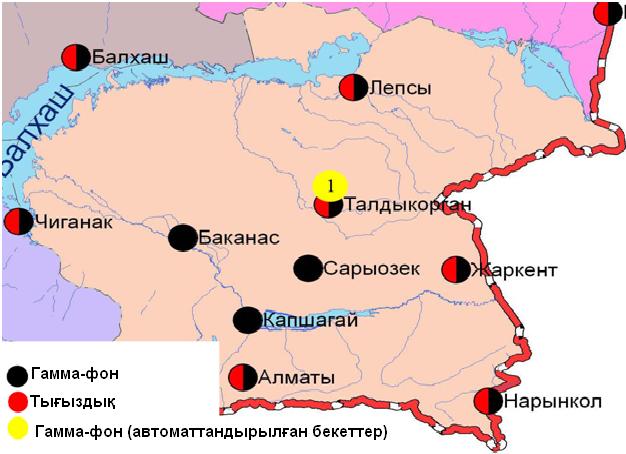 3.3 – сурет. Алматы облысының аумағындағы радиациялық гамма-фон мен радиоактивті түсулердің тығыздығын бақылау метеостансаларының орналасу сызбасы.Атырау облысының қоршаған ортаның ластану жай-күйі Атырау қаласы бойынша атмосфералық ауаның ластану жай-күйіАтмосфералық ауаның жай-күйіне бақылау 5 стационарлық бекетте жүргізілді (4.1-сур., 4.1-кесте).4.1- кестеБақылау бекеттерінің орналасу орны мен анықталатын қоспалар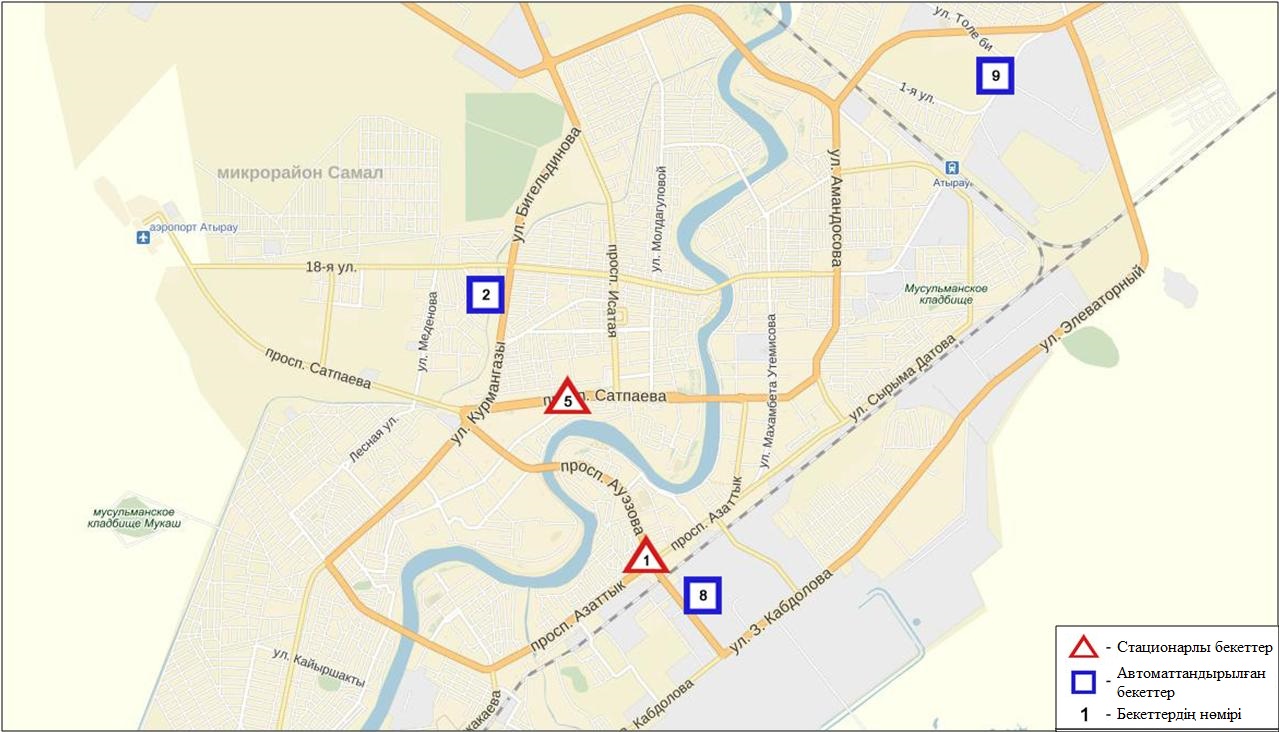 4.1-сурет. Атырау қаласының атмосфералық ауа ластануын бақылау стационарлық желісінің орналасу сызбасыАтмосфераның ластануын жалпы бағалау. Стационарлық бақылау желісінің (4.1-сур.)деректері бойыншаатмосфералық ауаның ластану деңгейі көтеріңкі болып бағаланды. Ол ЕЖҚ мәні бойынша 3%,  СИ=3болып бағаланды (1, 2 - сур.). Қала ауасы (№8,9-бекеттер аумағында)  күкіртті сутегі басым ластанған.Жалпы қала бойынша барлық ластағыш заттардың орташа айлық шоғырлар – ШЖШ-дан аспады.2016 жылдың желтоқсан айында 1 ШЖШм арту 43 жағдайлары күкіртті сутегімен тіркелді (1-кесте).4.2 Құлсары қаласы бойынша атмосфералық ауаның ластану жай-күйіАтмосфералық ауаның жай-күйіне бақылау 1 стационарлық бекетте жүргізілді (4.2-сур., 4.2-кесте).	4.2- кестеБақылау бекеттерінің орналасу орны мен анықталатын қоспалар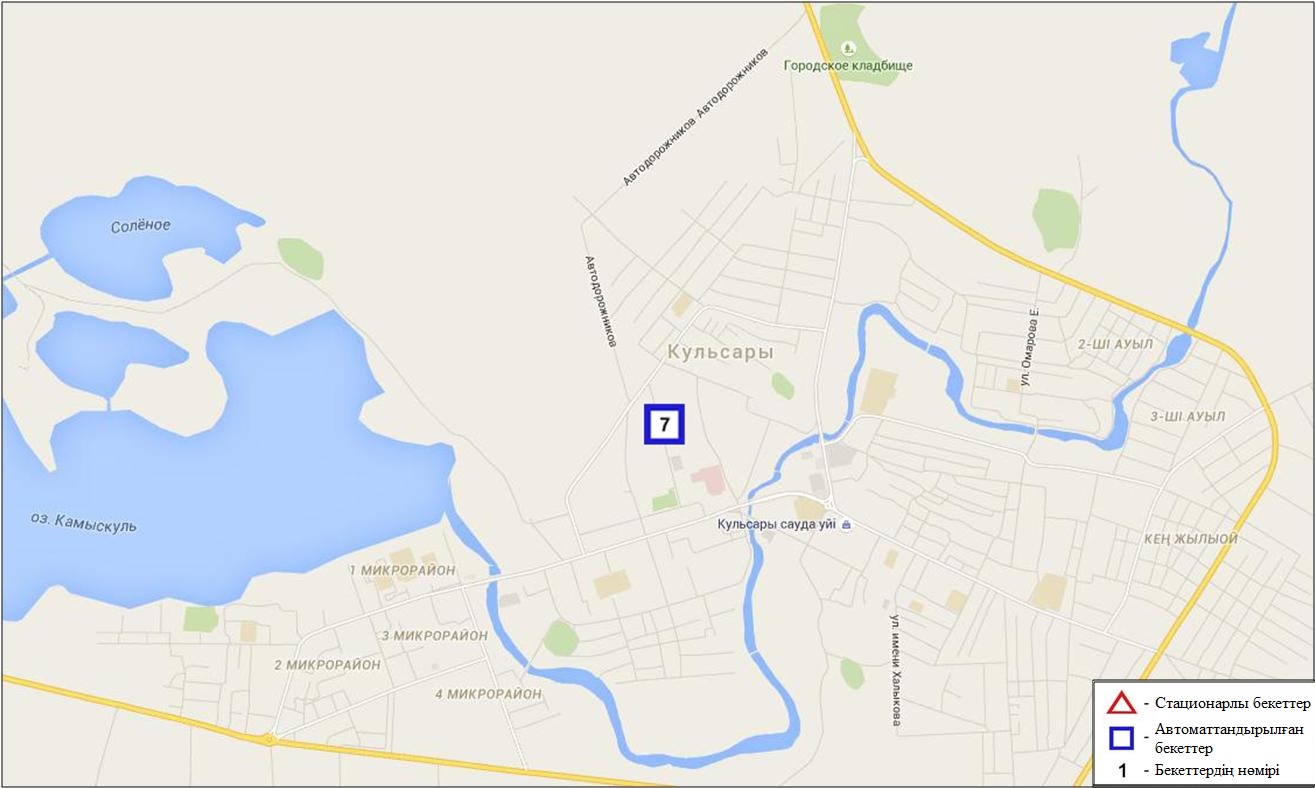 4.2 – сурет.Құлсары қаласының атмосфералық ауа ластануын бақылау стационарлық желісінің орналасу сызбасыАтмосфераның ластануын жалпы бағалау. Стационарлық бақылау желісінің деректері бойынша атмосфералық ауаның ластану деңгейі төмен деңгейде болды (4.2-сурет).Ол СИ мәні бойынша 1, ЕЖҚ= 0%бағаланды (1, 2 - сур.).Жалпы қала бойынша орташа айлық шоғырлар озон бойынша 1,3 ШЖШо.т., басқа ластаушы заттар – ШЖШ-дан аспады (1-кесте).4.3Атырау облысы аумағындағы жер үсті су сапасыАтырау облысы аумағындағы жер үсті суларының ластануын бақылау 3 су нысанында, Жайық, Шаронова, Қиғаш өзендерінде жүргізілді.Жайық өзенінде су температурасы 1,8 ºC, сутегі көрсеткіші 6,9, судағы еріген оттегі шамасы 13,2 мг/дм3, ОБТ52,8 мг/дм3 құраған. Биогенді заттар (нитритті азот 1,5 ШЖШ) бойынша шекті жол берілген шоғырдан асу тіркелді.Шаронова өзенінде су температурасы 2,0 ºC, сутегі көрсеткіші 7,1, судағы еріген оттегі шамасы 12,8 мг/дм3, ОБТ52,96 мг/дм3 құраған. Биогенді заттар (нитритті азот 2,4 ШЖШ) бойынша шекті жол берілген шоғырдан асу тіркелді.Қиғаш өзенінде су температурасы 2,0 ºC, сутегі көрсеткіші 7,2, судағы еріген оттегі шамасы 11,8 мг/дм3, ОБТ5 3,2 мг/дм3 құраған. Биогенді заттар (нитритті азот 1,7 ШЖШ) бойынша шекті жол берілген шоғырдан асу тіркелді.Жайық, Шаронова, Қиғаш өзендерінде су сапасы СЛКИ бойынша«ластанудың орташа деңгейі» деп бағаланды.2015 жылғы желтоқсанмен салыстырғанда су сапасы Жайық өзенінде өзгермеген,Шаронова,Қиғаш өзендерінде нашарлаған. 2016 жылғы қарашамен салыстырғанда Жайық, Қиғаш,Шаронова өзендерінде су сапасы нашарлаған.ОБТ5 мәні бойынша Қиғаш өзенінде су сапасы «ластанудың орташа деңгейі», Жайық, Шаронова өзендерінде «нормативті таза» деп бағаланды. Оттегі режімі бір қалыпты.2015 жылғы желтоқсанмен салыстырғанда су сапасы ОБТ5 мәні бойынша Қиғаш өзенінде өзгермеген, Жайық, Шаронова өзендерінде жақсарған. 2016 жылғы қарашамен салыстырғанда ОБТ5 мәні бойынша су сапасы Жайық, Қиғаш өзендерінде өзгермеген, Шаронова өзенінде жақсарған.4.4 Атырау облысының радиациялық гамма-фоныАтмосфералық ауаның ластануының гамма сәулелену деңгейіне күнсайын жергілікті 3 метеорологиялық стансада (Атырау, Пешной, Құлсары) және Құлсары қаласындағы 1 автоматты (Құлсары №7) бекетте жүргізілді (4.3 - сур.). Облыстың елді-мекендері бойынша атмосфералық ауа қабатының жерге жақын қабатындағы радиациялық гамма-фонның орташа мәні 0,08-0,20 мкЗв/сағ. аралығында болды. Облыс бойынша радиациялық гамма- фонның орташа мәні 0,12 мкЗв/сағ., яғни шекті жол берілетін шамаға сәйкес келеді.4.5 Атмосфераның жерге жақын қабатында радиоактивтердің түсу тығыздығыАтмосфераның жерге жақын қабатында радиоактивтердің түсу тығыздығына бақылау Атырау облысында 1 метеорологиялық станцияда (Атырау) ауа сынамасын горизонтальді планшеттер алу жолымен жүзеге асырылды (4.3-сур.). Стансада бес тәуліктік сынама жүргізілді.Облыс аумағында атмосфераның жерге жақын қабатында орта тәуліктік радиоактивтердің түсу тығыздығы 1,0-1,3 Бк/м2 аралығында болды. Облыс бойынша радиоактивті түсулердің орташа тығыздығы 1,2 Бк/м2, бұл шекті жол берілетін деңгейінен аспады.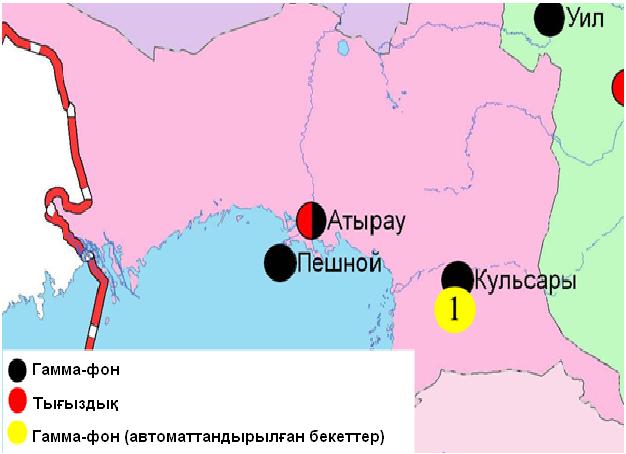 4.3 – сурет. Атырау облысының аумағындағы радиациялық гамма-фон мен радиоактивті түсулердің тығыздығын бақылау метеостансаларының орналасу сызбасы.Шығыс Қазақстан облысының қоршаған орта жай-күйі5.1 Өскемен қаласы бойынша атмосфералық ауаның ластану жай-күйіАтмосфералық ауаның жай-күйіне бақылау 7 стационарлық бекетте жүргізілді (5.1-сур., 5.1-кесте).5.1- кестеБақылау бекеттерінің орналасу орны мен анықталатын қоспалар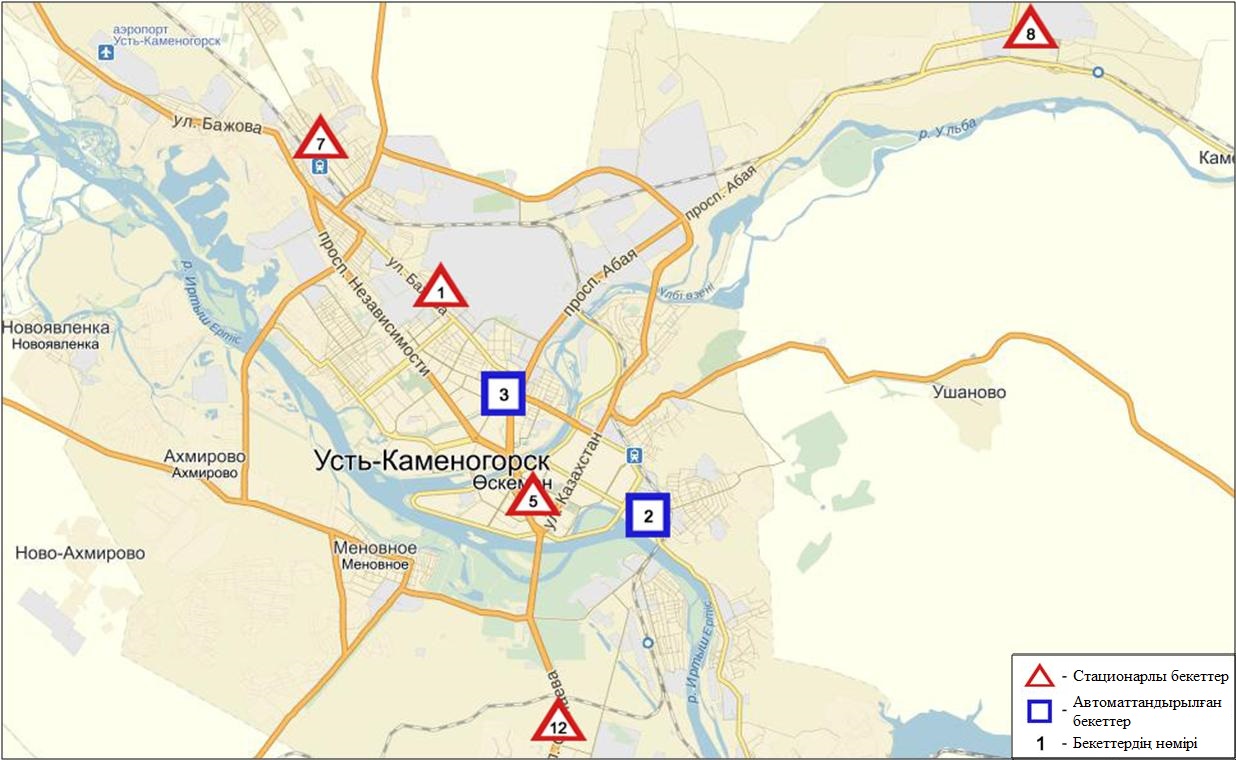 5.1-сурет. Өскемен қаласының атмосфералық ауа ластануын бақылау стационарлық желісінің орналасу сызбасыАтмосфераның ластануын жалпы бағалау. Стационарлық бақылау желісінің (5.1-сур.)деректері бойынша қаланың атмосфералық ауасы жалпыластану деңгейі көтеріңкі болып бағаланды. Ол СИ=4 (көтеріңкі деңгей) және ЕЖҚ мәні 17% (көтеріңкі деңгей) құрады (1,2 сур.). Қала ауасы (3-бекет аумағында) күкіртті сутегімен басым ластанған.Жалпы қала бойынша орташа айлық шоғырлар күкірт диоксиді 1,3 ШЖШо.т.,азот диоксиді – 1,1 ШЖШо.т., озон – 1,5 ШЖШо.т., қалған ауыр металдар мен  басқа ластаушы заттар мөлшері  ШЖШ-дан аспады.1 ШЖШм арту еселігінің жағдайлары қалқыма заттар бойынша – 6, күкірт диоксиді – 2, көміртегі оксиді - 18, азот диоксиді - 10, азот оксиді – 1, күкіртті сутегі–735, фенол - 3 жағдай тіркелді (1-кесте).Риддер қаласы бойынша атмосфералық ауаның ластану жай-күйіАтмосфералық ауаның жай-күйіне бақылау 3 стационарлық бекетте жүргізілді (5.2-сур., 5.2-кесте).5.2- кестеБақылау бекеттерінің орналасу орны мен анықталатын қоспалар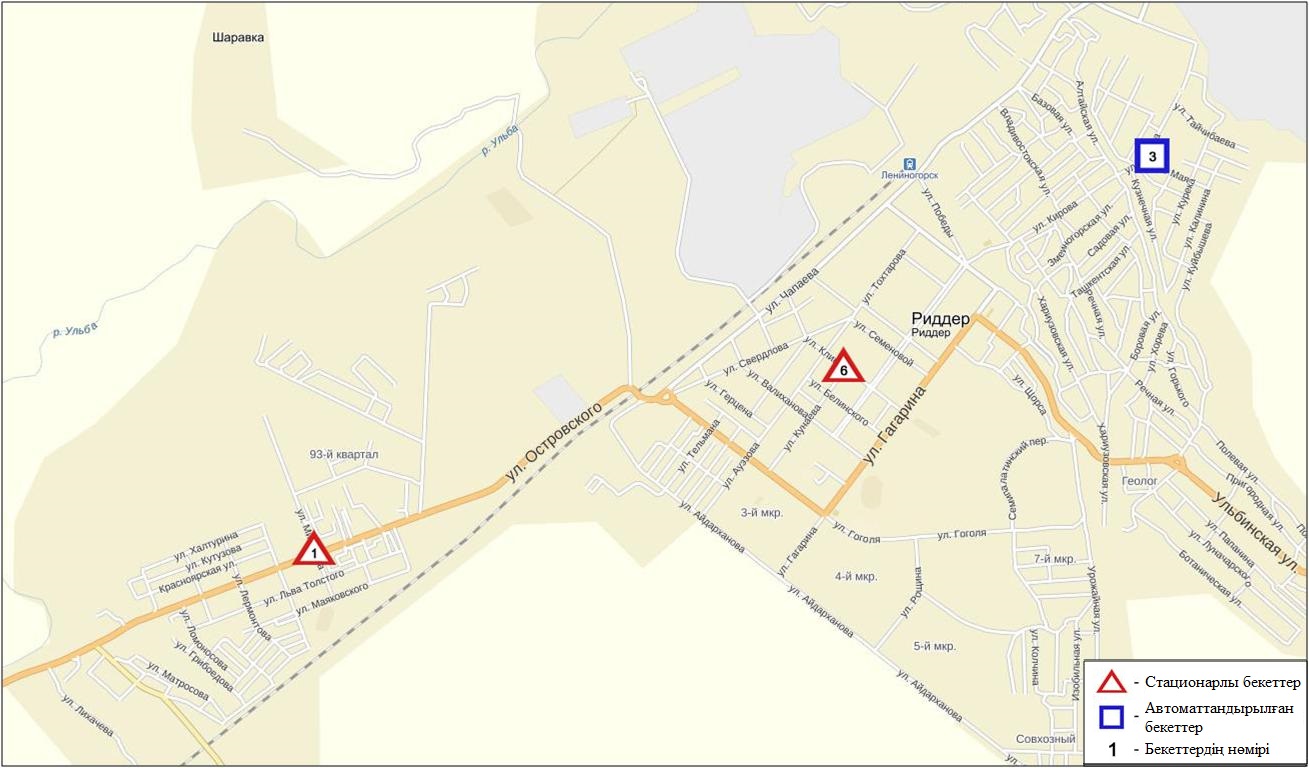 5.2-сурет. Риддер қаласының атмосфералық ауа ластануын бақылау стационарлық желісінің орналасу сызбасыАтмосфераның ластануын жалпы бағалау. Стационарлық бақылау желісінің деректері (5.2-сур.) бойынша қаланың атмосфералық ауасы жалпыластану деңгейі төмен болып бағаланды.Ол СИ=1және  ЕЖҚ=0%мәндерімен  анықталды(1, 2-сур.).Жалпы қала бойынша орташа айлық шоғырлар озон 1,7ШЖШо.т.құрады, басқа ластаушы заттар – ШЖШ-дан аспады (1-кесте).Семей қаласы бойынша атмосфералық ауаның ластану жай-күйіАтмосфералық ауаның жай-күйіне бақылау 4 стационарлық бекетте жүргізілді (5.3-сур., 5.3 -кесте).5.3 - кестеБақылау бекеттерінің орналасу орны мен анықталатын қоспалар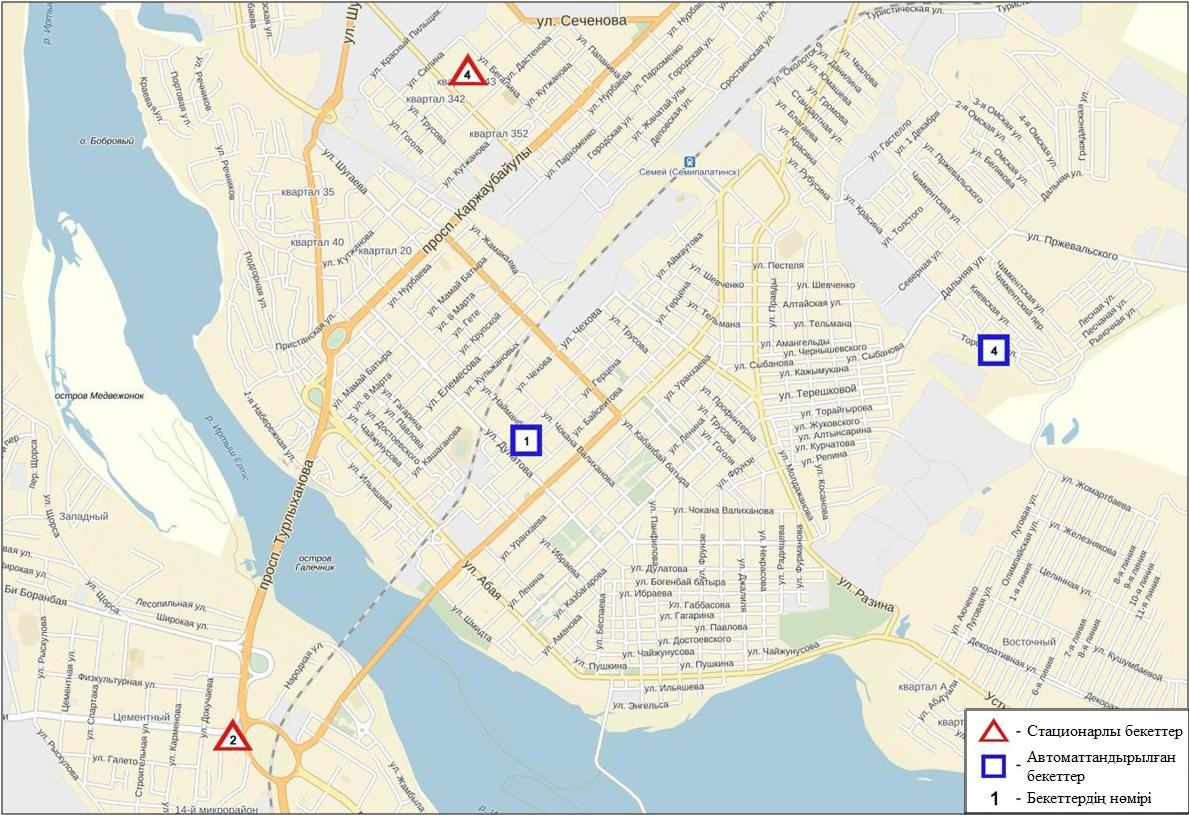 5.3-сурет. Семей қаласының атмосфералық ауа ластануын бақылау стационарлық желісінің орналасу сызбасы	.Атмосфераның ластануын жалпы бағалау. Стационарлық бақылау желісінің (5.3-сур.)деректері бойынша қаланың атмосфералық ауасы жалпыластану деңгейі көтеріңкі болып бағаланды.Ол ЕЖҚ=7% (көтеріңкі деңгей) және СИ=3(көтеріңкі деңгей) анықталды (1, 2-сур.). Қала ауасы күкіртті сутегі (№1 бекет аумағында) және фенолмен (№4 бекет аумағында) басым ластанған.Жалпы қала бойынша орташа айлық шоғырлар қалқыма заттар - 1,1 ШЖШо.т., фенол – 1,9 ШЖШо.т., басқа ластаушы заттар – ШЖШ-дан аспады (1-кесте).1 ШЖШм арту еселігінің жағдайлары қалқыма заттар,көміртегі оксиді, азот диоксиді, озон – 1 жағдайдан, күкіртті сутегі – 34, фенол - 5 жағдайлары тіркелді (1-кесте).Глубокое кенті бойынша атмосфералық ауаның ластану жай-күйіАтмосфералық ауаның жай-күйіне бақылау 2 стационарлық бекетте жүргізілді (5.4-сур., 5.4 -кесте).5.4 - кестеБақылау бекеттерінің орналасу орны мен анықталатын қоспалар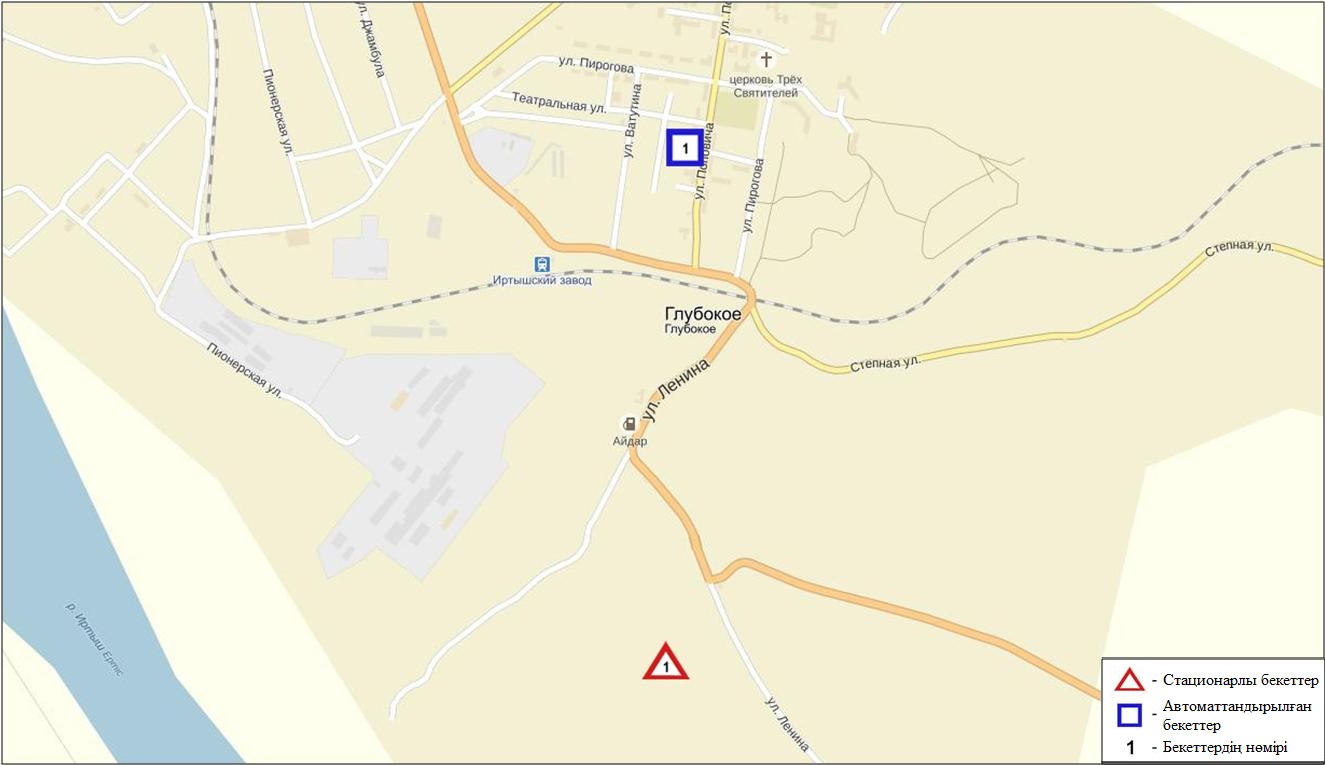 5.4-сурет. Глубокое кентінің атмосфералық ауа ластануын бақылау стационарлық желісінің орналасу сызбасыАтмосфераның ластануын жалпы бағалау. Стационарлық бақылау желісінің (5.4-сур.) деректері бойынша қаланың атмосфералық ауасы жалпы ластану деңгейі көтеріңкі болып бағаланды,ол СИ=1(төмен деңгей) және ЕЖҚ= 5% (көтеріңкі деңгей) анықталды. Кент ауасы (2-бекет аумағында) күкіртті сутегімен басым ластанған (1,2-сур.).Жалпы қала бойынша орташа айлық шоғырлары азот диоксиді – 1,1 ШЖШо.т., озон – 1,9 ШЖШо.т., басқа ластаушы заттар – ШЖШ-дан аспады.1 ШЖШм асу еселігінің жағдайлары көміртегі оксиді бойынша 1, күкіртті сутегі – 107 жағдай тіркелді (1-кесте).Зыряновск қаласы бойынша атмосфералық ауаның ластану жай-күйіАтмосфералық ауаның жай-күйіне бақылау 1 стационарлық бекетте жүргізілді (5.5-сур., 5.5-кесте).	5.5- кестеБақылау бекеттерінің орналасу орны мен анықталатын қоспалар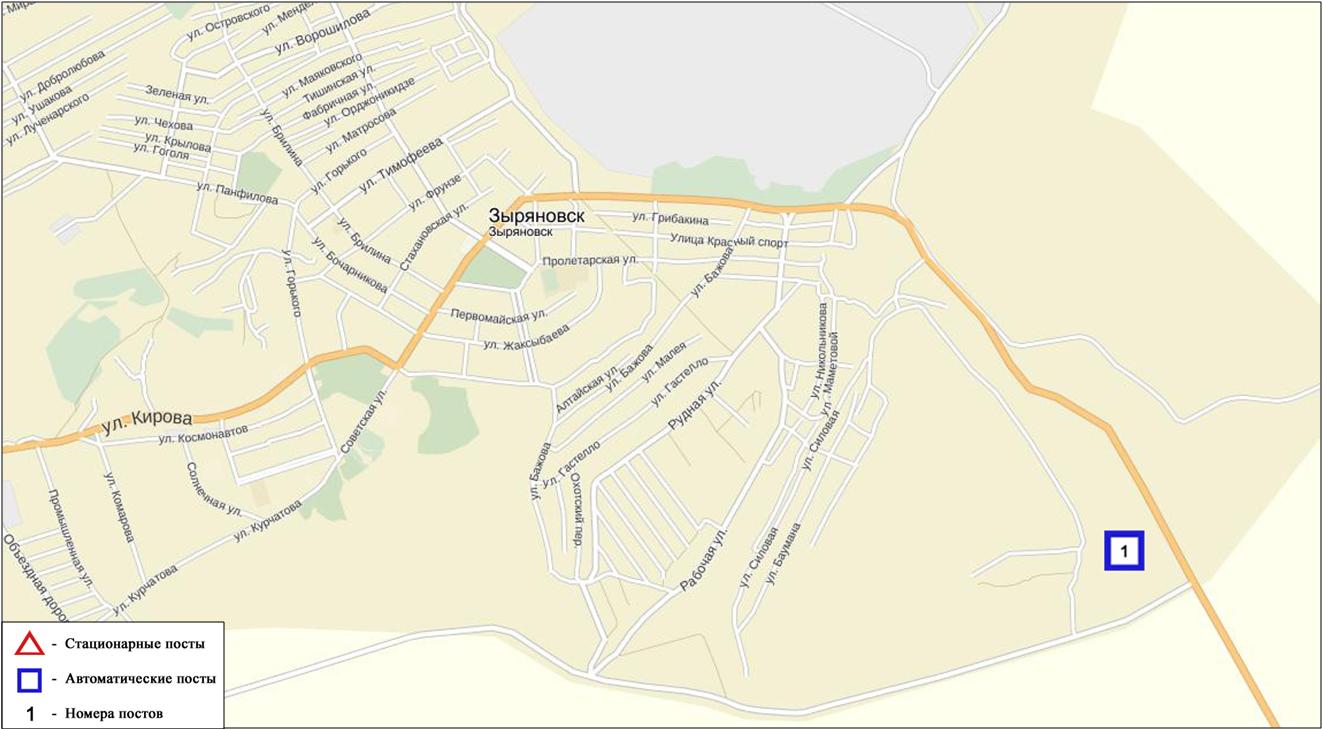 5.5-сурет. Зыряновск қаласының атмосфералық ауа ластануын бақылау стационарлық желісінің орналасу сызбасыАтмосфераның ластануын жалпы бағалау. Стационарлық бақылау желісінің (5.5 - сур.) деректері бойынша қаланың атмосфералық ауасы жалпы ластану деңгейі төмен болып бағаланды.Ол СИ=1 және ЕЖҚ=0% анықталды.Жалпы қаланың бақылау желісінің деректері бойынша анықталатын қоспалардың орташа айлық шоғырлары  ШЖШ дан аспады.1 ШЖШм –дан арту  бойынша азот диоксидімен 1 жағдай тіркелді (1-кесте).Шығыс Қазақстан обласы аумағындағы жер үсті суларының сапасыШығыс Қазақстан облысы облысы аумағында жер үсті суларының ластануын бақылау 9 су нысанында (реки Қара Ертіс, Ертіс, Брекса, Тихая, Үлбі, Глубочанка, Красноярка, Оба, Бұқтырма, Емель) жүргізіледі.Қара Ертіс өзені суының температурасы 0,1ºC, сутектік көрсеткіш 7,41, суда еріген оттегі шоғыры 12,24 мг/дм3, ОБТ5 2,77 мг/дм3. Ауыр металдар (мыс - 1,7 ШЖШ, марганец – 1,7 ШЖШ) бойынша нормадан асу жағдайлары байқалған.Ертіс өзені суының температурасы 0,8 ºC, сутектік көрсеткіш 7,88, суда еріген оттегі шоғыры12,14 мг/дм3, ОБТ5 1,71 мг/дм3. Ауыр металдар (мырыш - 3,5 ШЖШ, марганец - 1,9 ШЖШ, мыс - 1,2 ШЖШ) бойынша нормадан асу жағдайлары байқалған.Бұқтырма өзені суының температурасы 0,1 ºC, сутектік көрсеткіш 7,91, суда еріген оттегі шоғыры 12,9 мг/дм3, ОБТ5 2,58 мг/дм3. Ауыр металдар (мыс - 2,3 ШЖШ) бойынша нормадан асу жағдайлары байқалған.Брекса өзені суының температурасы 0,7 ºC, сутектік көрсеткіш 7,49, суда еріген оттегі шоғыры 12,85 мг/дм3, ОБТ5 2,46 мг/дм3. Биогенді заттар (тұзды аммоний 2,3 ШЖШ), ауыр металдар (мырыш 89,2 ШЖШ, марганец 13,2 ШЖШ, мыс 4,8 ШЖШ) бойынша нормадан асу жағдайлары байқалған.Тихая өзені суының температурасы 1,1 ºC, сутектік көрсеткіш 7,51, суда еріген оттегі шоғыры 12,0 мг/дм3, ОБТ5 2,85 мг/дм3. Биогенді заттар (тұзды амомний 3,2 ШЖШ, нитритті азот 2,4 ШЖШ), ауыр металдар (мырыш 54,2 ШЖШ, марганец 11,0 ШЖШ, мыс 4,2 ШЖШ) бойынша нормадан асу жағдайлары байқалған.Үлбі өзені суының температурасы 0,2 ºC, сутектік көрсеткіш 7,62, суда еріген оттегі шоғыры 12,72 мг/дм3, ОБТ5 1,98 мг/дм3. Ауыр металдар (мырыш 19,0 ШЖШ, марганец 6,6 ШЖШ, мыс 3,0 ШЖШ) бойынша нормадан асу жағдайлары байқалған.Глубочанка өзені суының температурасы 0,7 ºC, сутектік көрсеткіш 8,36, суда еріген оттегі шоғыры 12,27 мг/дм3, ОБТ5 1,17 мг/дм3. Ауыр металдар (мырыш 29,0 ШЖШ, марганец 8,7 ШЖШ, мыс 5,5 ШЖШ) бойынша нормадан асу жағдайлары байқалған.Красноярка өзені суының температурасы 0,2 ºC, сутектік көрсеткіш 8,45, суда еріген оттегі шоғыры 10,84 мг/дм3, ОБТ5 1,68 мг/дм3. Ауыр металдар (мырыш 16,3 ШЖШ, марганец 6,0 ШЖШ, мыс 4,6 ШЖШ) бойынша нормадан асу жағдайлары байқалған.Оба өзені суынынң температурасы 0,1 ºC, сутектік көрсеткіш 8,40, суда еріген оттегі шоғыры 11,65 мг/дм3, ОБТ5 1,04 мг/дм3. Ауыр металдар (мыс 1,8 ШЖШ, марганец 1,8 ШЖШ) бойынша нормадан асу жағдайлары байқалған.Емел өзені суының температурасы 0,1 ºC, сутектік көрсеткіш 7,58, суда еріген оттегі шоғыры 9,26 мг/дм3, ОБТ5 2,88 мг/дм3. Негізгі иондар (сульфаттар 1,4 ШЖШ), биогенді заттар (нитритті азот 2,3 ШЖШ, жалпы темір 1,5 ШЖШ), ауыр металдар (марганец 2,6 ШЖШ, мыс 1,3 ШЖШ) бойынша нормадан асу жағдайлары байқалған.2016 жылы зерттелген барлық су насындары суының сапасы келесідей бағаланады:  «ластанудың орташа деңгейі» - Қара Ертіс, Ертіс, Бұқтырма, Емел, Оба өзендері; «ластанудың жоғары деңгейі» - Үлбі, Красноярка өз.; «ластанудың өте жлоғыры деңгейі» - Брекса, Тихая, Глубочанка өз.. 2015 жылдың желтоқсан айымен салыстырғанда су сапасы  Ертіс, Бұқтырма, Үлбі, Оба,Емел өз. – айтарлықтай өзгерген жоқ;Красноярка өз. – жақсарды; Қара Ертіс, Брекса, Тихая, Глубочанка – нашарлады.2016 жылдың қараша айымен салыстырғанда су сапасы Қара Ертіс, Ертіс, Бұқтырма, Брекса, Тихая, Красноярка, Емел, Оба өз. – айтарлықтай өзгерген жоқ; Үлбі өз. – жақсарды; Глубочанка өз.– нашарлады.Облыс аумағында желтоқсан айында келесідей ЖЛ жағдайлары тіркелді: Глубочанка өз. – 2 ЖЛ жағдайы, Красноярка өз. – 1 ЖЛ жағдайы, Брекса өз. – 1 ЖЛ және  1 ЭЖЛ жағдайы, Тихая өз. – 2 ЖЛ жағдайы, Үлбі өз. – 5 ЖЛ жағдайы, Ертіс өз. – 1 ЖЛ жағдайы (кесте 5).5.7 Шығыс Қазақстан обласы аумағындағы жер үсті суларының токсикологиялық көрсеткіштері бойынша сипаттамасыҚара Ертіс өз. Желтоқсан айында Қара Ертіс өз.беткі суларын биотестілеу нәтижесінде өткір уыттылық тіркелген жоқ, тірі дафниялар саны  100% құрады.Ертіс өз.  2016 ж желтоқсан айында Ертіс өз. алынған су сынамасы тест-объектілерге өткір уытты әсер еткен жоқ, алайда екі жарма есігінде дафниялардың өлуі байқалды. «Үлбі өз.құйылысынан 3,2 км төмен (01)» жарма есігінде дафниялардың шамалы өлуі тіркелді (6,7%). «Предгорное аул. шегінде; Красноярка өз. құйылысынан 1 км төмен» жарма есігінде өлген дафниялар саны 13,3% құрады.Бұқтырма өз. 2016ж. желтоқсан айында Бұқтырма өз. алынған су сынамасын биотестілеу нәтижесінде өткір уыттылық әсері тіркелген жоқ, «Лесная Пристань аул.0,3 км жоғары» жарма есігінде өлген  дафниялар саны 3,3% құрады. Екінші жарма есігінде өлген дафниялар табылған жоқ.Брекса өз, Тихая өз, Үлбі өз (Тишинск кені). 2016 жылдың желтоқсан айында Брекса өзенінен алынған су сынамалары биотестілеу нәтижесінде ерекшеленді. «Шубин көз қайнарының құйылысынан 0,5 км жоғары» жарма есігінде өлген дафниялар саны 36,7% құрады, өткір уыттылық тіркелген жоқ. Екінші «Риддер қ.шегінде; Брекса өз. сағасынан 0,6 км  жоғары»жарма есігінде өлген дафниялар саны 100% құрады. Су судағы тірі ағзаларға өткір уытты әсер етеді. 2016 жылдың желтоқсан айында Тихая өзенінен алынған су сынамалары да  биотестілеу қорытындысы бойынша ерекшеленді.«Қала шегінде; сағадан 8 км жоғары»жарма есігінде өткір уыттылық тіркелген жоқ,тірі дафниялар саны 100% құрады. Бірінші «қала шегінде; Безымянный өзенінің құйылуынан 0,1 км жоғары» жарма есігіндегі сусудағы тірі ағзаларға өткір уытты әсер етеді, өлген дафниялар саны 100% құрады.2016 жылдың желтоқсан айында Үлбі өзенінен алынған су сынамалары да  биотестілеу  нәтижесінде де ерекшеленді. «Тишинск кеніші шахталық суларының төгіндісінен 100 м жоғары» жарма есігінде өлген дафниялар табылған жоқ. Екінші «Тишинск кеніші шахталық суларының төгіндісінен 4,8 км төмен; автожол көпірі маңында» жарма есігінде өлген дафниялар саны 100% құрады. Үлбі өз. (Өскемен қ.) 2016ж. желтоқсан айында Өскемен қ. шегіндегі Үлбі өз. алынған су сынамалары тест-объектілерге өткір уытты әсер көрсеткен жоқ. Барлық үш жарма есігінде де тірі дафниялар саны 100% құрады.  Глубочанка өз. 2016ж. желтоқсан айында Глубочанка өз. алынған су сынамалары тест-объектілерге өткір уытты әсер көрсеткен жоқ. Барлық жарма есіктерінде де тірі дафниялар саны 100% құрады.Красноярка өз.  2016 жылдың желтоқсан айында Красноярка өзенінен алынған су сынамаларын биотестілеу нәтижесінде өткір уыттылық тіркелген жоқ. Екі жарма есігінде де тірі дафниялар саны 100% құрады.Оба өз. 2016 ж желтоқсан айында Оба өз. алынған су сынамаларында өткір уытты әсер тіркелген жоқ. Екі жарма есігінде де тірі дафниялар саны 100% құрады.Еміл өз. Желтоқсан  айында Еміл өз. Жер үсті суларын биотестілеу нәтижесінде өткір уыттылық тіркелген жоқ, тірі дафниялар саны  100% құрады (қосымша 6).5.8 Шығыс Қазақстан облысының радиациялық гамма-фоныАтмосфералық ауаның ластануының гамма сәулелену деңгейіне күнсайын жергілікті 17 метеорологиялық станцияларда (Ақжар, Аягөз, Дмитревка, Баршатас, Бақты, Зайсан, Жалғызтөбе, Катон-Қарағай, Көкпекті, Күршім, Риддер, Самарқа, Семей, Үлкен Нарын, Өскемен, Шар, Шемонаиха) жүргізіледі (5.6 - сур.). Облыстың елді-мекендері бойынша атмосфералық ауа қабатының жерге жақын қабатына орташа радиациялық гамма-фонның мәні 0,07-0,22 мкЗв/сағ. аралығында болды. Облыс бойынша радиациялық гамма- фонның орташа мәні 0,13мкЗв/сағ., яғни шекті жол берілетін шамаға сәйкес келеді.5.9 Атмосфераның жерге жақын қабатында радиоактивтердің түсу тығыздығыАтмосфераның жерге жақын қабатында радиоактивтердің түсу тығыздығына бақылау облыс аумағында7 метеорологиялық станцияларда (Аягөз, Баршатас, Бақты, Зайсан,  Көкпекті, Семей, Өскемен)ауа сынамасын горизонтальді планшеттер алу жолымен жүзеге асырылды (5.6-сур.). Барлық стансада бес тәуліктік сынама жүргізілді.Облыс аумағында атмосфераның жерге жақын қабатында орта тәуліктік радиоактивтердің түсу тығыздығы 0,9-2,6Бк/м2 аралығында болды. Облыс бойынша радиоактивті түсулердің орташа тығыздығы 1,3 Бк/м2, бұл шекті жол берілетін деңгейінен аспады.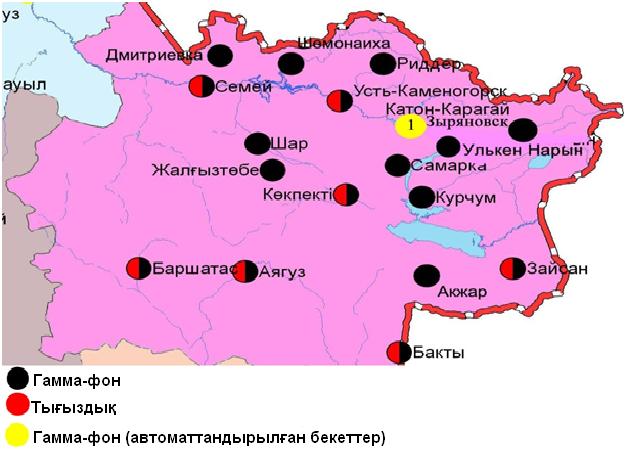 5.6 – сурет. Шығыс Қазақстан облысының аумағындағы радиациялық гамма-фон мен радиоактивті түсулердің тығыздығын бақылау метеостансаларының орналасу сызбасы.Жамбыл  облысының қоршаған орта жай-күйі6.1 Тараз қаласы бойынша атмосфералық ауаның ластану жай-күйіАтмосфералық ауаның жай-күйіне бақылау 5 стационарлық бекетте жүргізілді (6.1-сур., 6.1-кесте).6.1- кестеБақылау бекеттерінің орналасу орны мен анықталатын қоспалар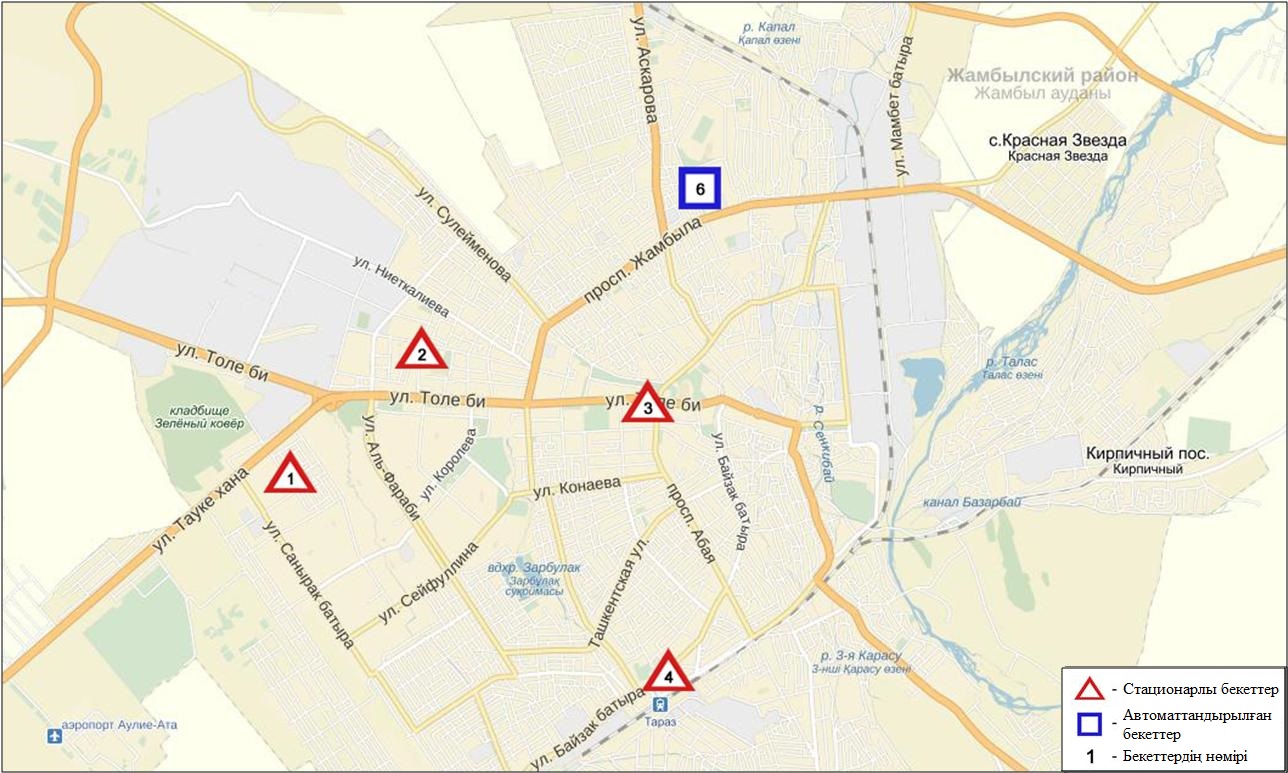 6.1-сур. Тараз қаласының атмосфералық ауа ластануын бақылау стационарлық желісінің орналасу сызбасыАтмосфераның ластануын жалпы бағалау. Стационарлық бақылау желісінің деректері бойынша (6.1-сур.) қаланың атмосфералық ауасы жалпыластану деңгейі көтеріңкі болып бағаланды.Ол СИ=2 және ЕЖҚ=3% анықталды (1,2-сур.). Қалакүкіртті сутегі(№6 бекет аумағында) және қалқыма заттармен (№1 бекет аумағында) көбірек ластанған.Жалпы қала бойынша орташа айлық шоғырлар азот диоксиді - 1,7 ШЖШо.т.құрады, басқа ластаушы заттар мен ауыр металдардың бар болуы ШЖШ-дан аспады.2016 жылдың желтоқсан айында 1 ШЖШм арту еселігінің жағдайлары қалқыма заттар бойынша 4, көміртегі оксиді – 3, азот оксиді – 2, күкіртті сутегі – 7 жағдай тіркелді (1-кесте).Жаңатас қаласы бойынша атмосфералық ауаның ластану жай-күйіАтмосфералық ауаның жай-күйіне бақылау 1 стационарлық бекетте жүргізілді (6.2-сур., 6.2-кесте).6.2 - кестеБақылау бекеттерінің орналасу орны мен анықталатын қоспалар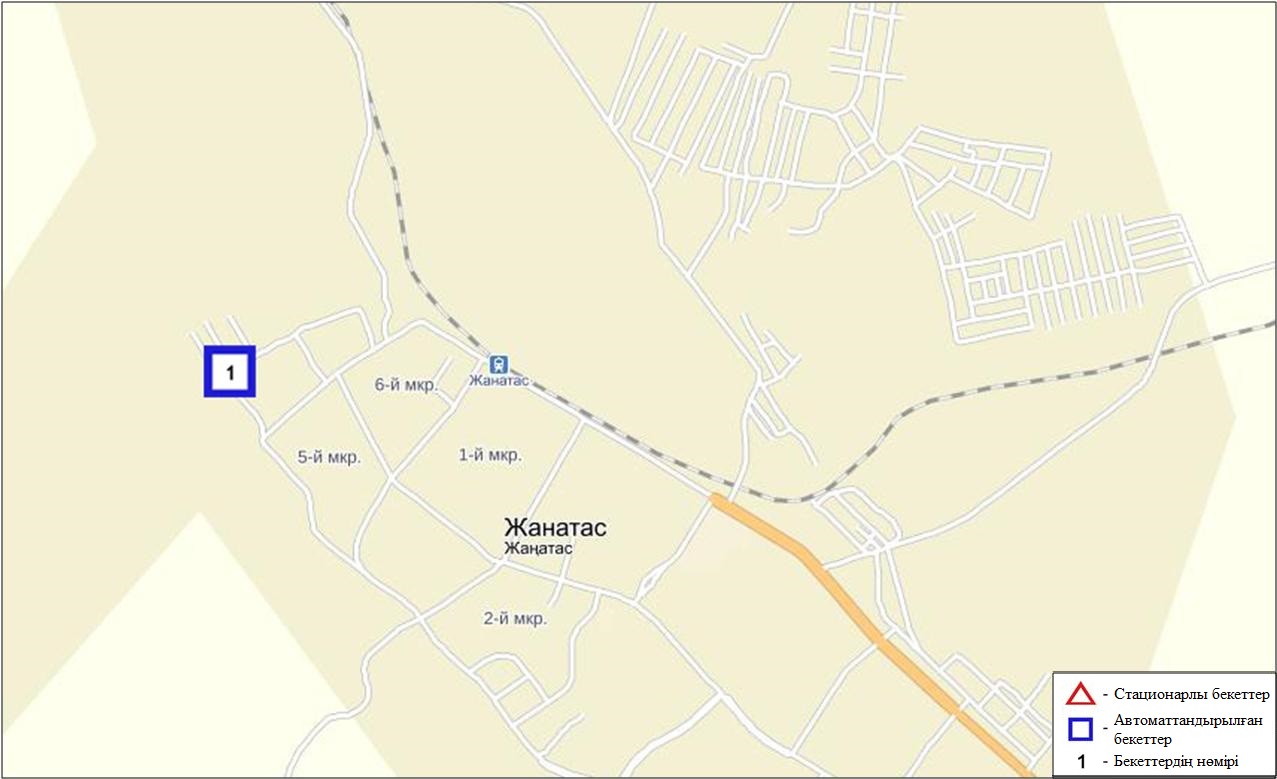 6.2-сурет. Жанатас қаласының атмосфералық ауа ластануын бақылау стационарлық желісінің орналасу сызбасыАтмосфераның ластануын жалпы бағалау. Стационарлық бақылау желісінің деректері бойынша (6.2-сур.) қаланың атмосфералық ауасы жалпыластану деңгейі төмен болып бағаланды. Ол СИ=1, ЕЖҚ=0% анықталды (1,2-сур.).Жалпы қала бойынша орташа айлық шоғырлар озон – 2,0 ШЖШо.т., басқа ластаушы заттар ШЖШ-дан аспады.2016 жылдың желтоқсан айында 1 ШЖШм арту еселігінің жағдайлары РМ-2,5 қалқыма бөлшектер– 4 жағдай тіркелді (1-кесте).Қаратау қаласы бойынша атмосфералық ауаның ластану жай-күйіАтмосфералық ауаның жай-күйіне бақылау 1 стационарлық бекетте жүргізілді (6.3-сур., 6.3-кесте).6.3- кестеБақылау бекеттерінің орналасу орны мен анықталатын қоспалар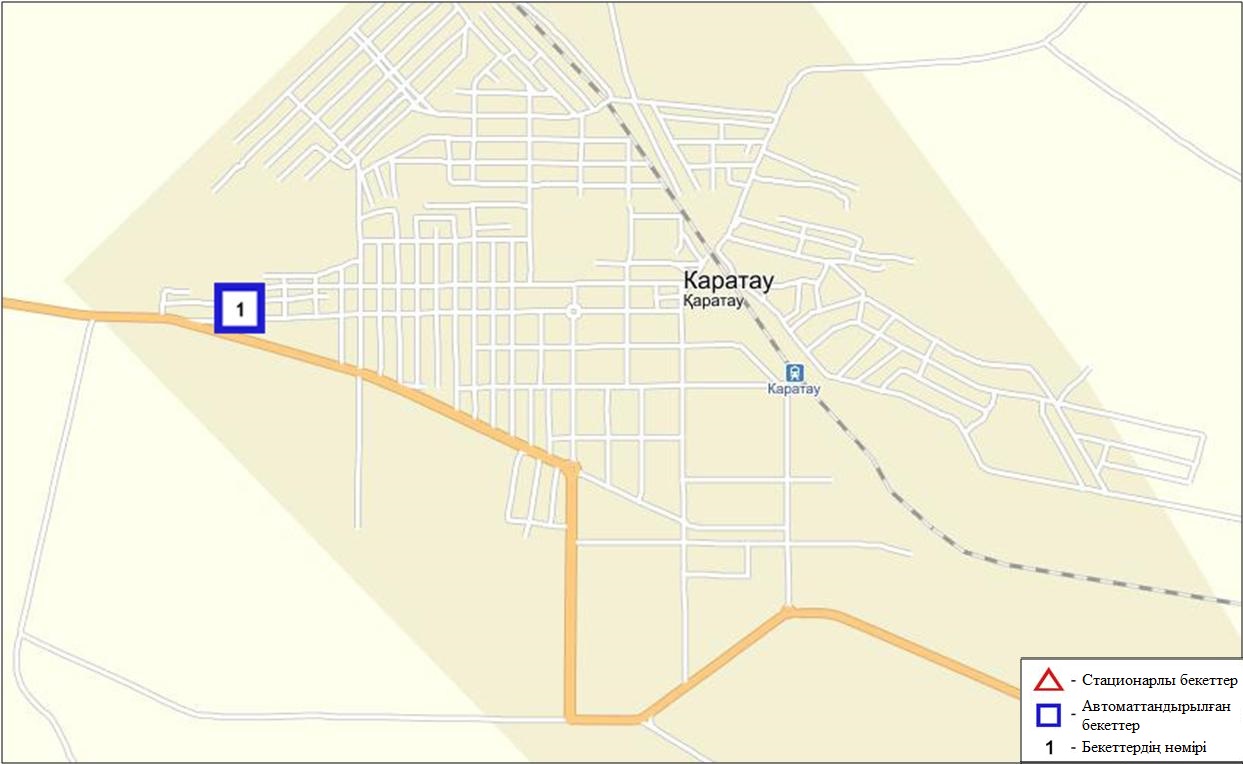 6.3-сурет. Қаратау қаласының атмосфералық ауа ластануын бақылау стационарлық желісінің орналасу сызбасыАтмосфераның ластануын жалпы бағалау. Стационарлық бақылау желісінің деректерібойынша (6.3-сур.) қаланың атмосфералық ауасы жалпыластану деңгейі көтеріңкіболып бағаланды.Ол СИ=3 және ЕЖҚ=1%анықталды (1,2- сур.). Қала ауасы РМ-2,5 қалқыма бөлшектерімен басым ластанған.Жалпы қала бойынша орташа айлық шоғырлар азот диоксиді – 1,9 ШЖШо.т.,озон – 3,2 ШЖШо.т., басқа ластаушы заттар ШЖШ-дан аспады.2016 жылдың желтоқсан айында 1 ШЖШм арту еселігінің жағдайлары РМ-2,5 қалқыма бөлшектер бойынша 15, РМ-10 қалқыма бөлшектер – 9 жағдай тіркелді (1-кесте).Шу қаласы бойынша атмосфералық ауаның ластану жай-күйіАтмосфералық ауаның жай-күйіне бақылау 1 стационарлық бекетте жүргізілді (6.4-сур., 6.4-кесте).6.4- кестеБақылау бекеттерінің орналасу орны мен анықталатын қоспалар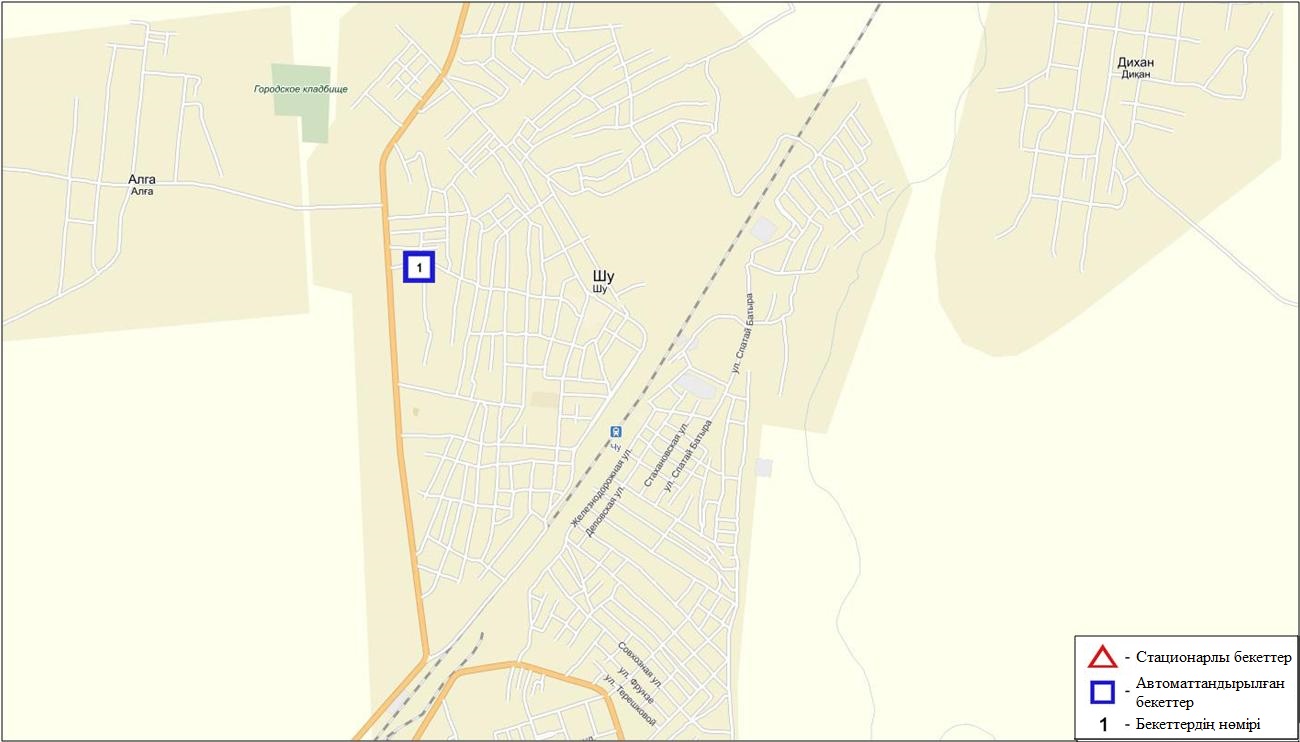 6.4-сурет. Шу қаласының атмосфералық ауа ластануын бақылау стационарлық желісінің орналасу сызбасыАтмосфераның ластануын жалпы бағалау. Стационарлық бақылау желісінің деректері бойынша (6.4-сур.) қаланың атмосфералық ауасы жалпы ластану деңгейі жоғары болып бағаланды. Ол СИ=5 және ЕЖҚ=9% анықталды (1,2- сур.). Қала ауасы РМ-2,5 қалқыма бөлшектерімен басым ластанған.Жалпы қала бойынша орташа айлық шоғырлар РМ-2,5 қалқыма бөлшектер – 1,9 ШЖШо.т., РМ-10 қалқыма бөлшектер – 1,3 ШЖШо.т., озон – 1,2 ШЖШо.т., басқа ластаушы заттар ШЖШ-дан аспады.2016 жылдың желтоқсан айында 1 ШЖШм арту еселігінің жағдайлары РМ-2,5 қалқыма бөлшектер – 184, РМ-10 қалқыма бөлшектер – 67, көміртегі оксиді –172жағдайтіркелді (1-кесте).Қордай кенті бойынша атмосфералық ауаның ластану жай-күйіАтмосфералық ауаның жай-күйіне бақылау 1 стационарлық бекетте жүргізілді (6.5-сур., 6.5-кесте).6.5 - кестеБақылау бекеттерінің орналасу орны мен анықталатын қоспалар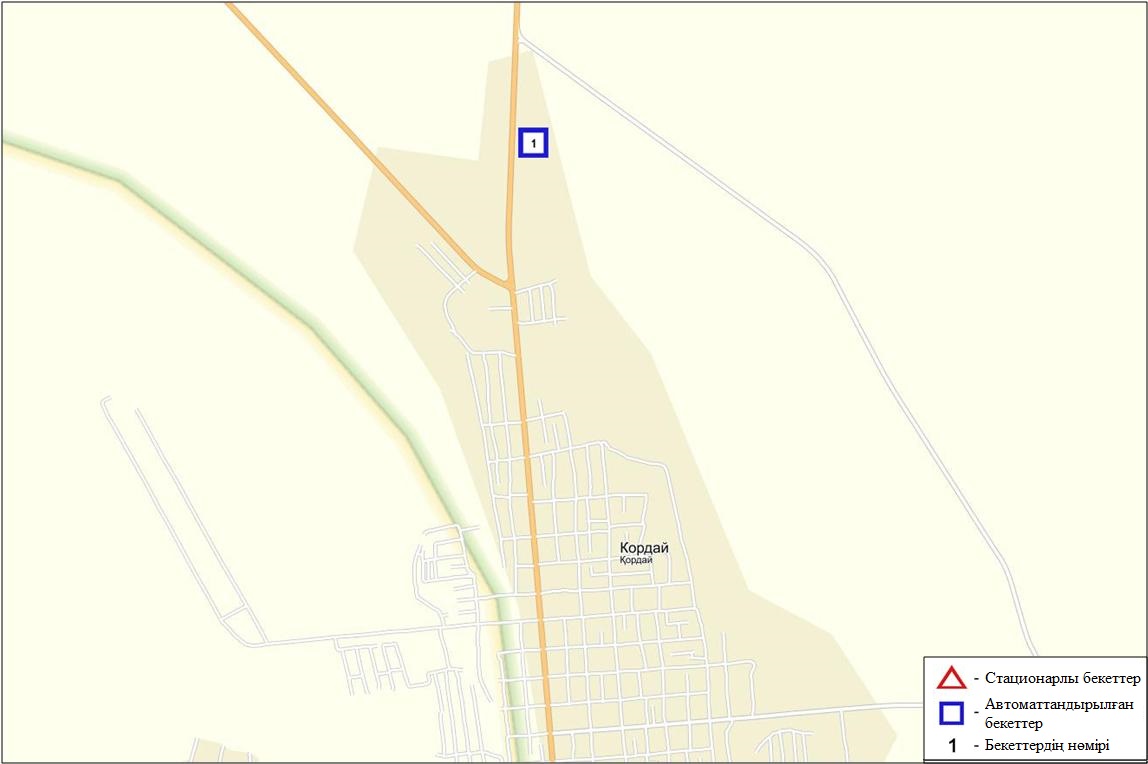 6.5-сурет. Қордай кентінің атмосфералық ауа ластануын бақылау стационарлық желісінің орналасу сызбасыАтмосфераның ластануын жалпы бағалау. Стационарлық бақылау желісінің деректерібойынша (6.5-сур.)атмосфералық ауаның жалпыластану деңгейі көтеріңкі болып бағаланды.Ол СИ=2 және ЕЖҚ=1% анықталды (1,2- сур.). Кент ауасы күкіртті сутегіменбасым ластанған.Жалпы кент бойынша барлық ластаушы заттардың орташа айлық шоғырлары ШЖШ-дан аспады.2016 жылдың желтоқсан айында 1 ШЖШм арту еселігінің жағдайлары РМ-2,5 қалқыма бөлшектер бойынша 15, РМ-10 қалқыма бөлшектер - 4жағдай тіркелді (1-кесте).Жамбыл облысы аумағындағы жер үсті суларының сапасыЖамбыл облысы аумағындағы жер үсті суларының сапасын бақылау 8 су нысанында жүргізіледі (Талас, Асса, Шу, Ақсу, Қарабалта, Тоқташ, Сарықау өзендері және Билікөл көлі).Шу, Талас, және Асса өзендерінің бассейн ағындары Қырғызстан Республикасы аумағында іс жүзінде толықтай белгілі нысанға келеді. Ақсу, Қарабалта, Тоқташ өзендері Шу өзенінің тармағы болып келеді.Талас өзені суының температурасы 70С, сутектік көрсеткіш 8,1, суда еріген оттегінің шоғыры 11,0 мг/дм3, ОБТ5  4,53 мг/дм3. Ауыр металдар (мыс – 3,0 ШЖШ) бойынша шекті жол берілген шоғырдан асқандығы тіркелді.Асса өзені суының температурасы 9,00С, сутектік көрсеткіш 8,0, суда еріген оттегінің шоғыры 11,0 мг/дм3, ОБТ5 1,95 мг/дм3. Ауыр металдар (мыс – 3,0 ШЖШ) бойынша шекті жол берілген шоғырдан асқандығы тіркелді.Билікөл  көлі суының температурасы 4,00С, сутектік көрсеткіш 7,9, суда еріген оттегінің шоғыры 8,27 мг/дм3, ОБТ5 20,5 мг/дм3. Негізгі иондар (сульфаттар – 8,2 ШЖШ), биогенді заттар (фторидтер – 2,3 ШЖШ), ауыр металдар (мыс – 3,0 ШЖШ) бойынша шекті жол берілген шоғырдан асқандығы тіркелді. Шу өзені суының температурасы 7,10С, сутектік көрсеткіш 7,75, суда еріген оттегінің шоғыры 11,2 мг/дм3, ОБТ5 5,54 мг/дм3. Биогенді заттар (нитритті азот – 4,2 ШЖШ), ауыр металдар (мыс – 3,0 ШЖШ) бойынша шекті жол берілген шоғырдан асқандығы тіркелді. Ақсу өзені суының температурасы 2,50С, сутектік көрсеткіш 8,05, суда еріген оттегінің шоғыры 12,2 мг/дм3, ОБТ5  3,74 мг/дм3. Негізгі иондар (сульфаттар – 2,9 ШЖШ), биогенді заттар (фторидтер – 1,5 ШЖШ), ауыр металдар (мыс – 3,0 ШЖШ) бойынша шекті жол берілген шоғырдан асқандығы тіркелді.Қарабалта өзені суының температурасы 2,50С, сутектік көрсеткіш 7,95, суда еріген оттегінің шоғыры 12,4 мг/дм3, ОБТ5  5,72 мг/дм3. Негізгі иондар (сульфаттар – 3,1 ШЖШ), биогенді заттар (фторидтер – 1,3 ШЖШ), ауыр металдар (мыс – 3,0 ШЖШ) бойынша шекті жол берілген шоғырдан асқандығы тіркелді.Тоқташ өзені суының температурасы 2,50С, сутектік көрсеткіш 7,9, суда еріген оттегінің шоғыры11,5 мг/дм3, ОБТ5  3,14 мг/дм3. Негізгі иондар (сульфаттар – 3,5 ШЖШ), ауыр металдар (мыс – 3,0 ШЖШ) бойынша шекті жол берілген шоғырдан асқандығы тіркелді.Сарықау өзені суының температурасы 2,50С, сутектік көрсеткіш 8,0, суда еріген оттегінің шоғыры 11,8 мг/дм3, ОБТ5 7,24 мг/дм3. Негізгі иондар (сульфаттар – 3,1 ШЖШ), биогенді заттар (фторидтер – 1,8 ШЖШ), ауыр металдар (мыс – 3,0 ШЖШ), органикалық заттар (мұнайөнімдері – 1,2 ШЖШ) бойынша шекті жол берілген шоғырдан асқандығы тіркелді.Су нысандары суының сапасы келесідей бағаланады:  «ластанудың орташа деңгейіне» - Талас, Асса, Ақсу, Қарабалта, Сарықау өзендері, «ластанудың жоғары деңгейіне» - Шу, Тоқташ өзендері, Билікөл көлі жатады. ОБТ5 бойынша Билікөл көлінің су сапасы «ластанудың өте жоғары деңгейіне» жатқызылады.2015 жылдың желтоқсан айымен салыстырсақ, су сапасы Талас, Асса, Ақсу, Қарабалта, Тоқташ өзендері  және Билікөл көлінде – айтарлықтай өзгермеген, Шу өзенінде – нашарлады, Сарықау өзенінде – жақсарды.2016 жылдың қараша айымен салыстырсақ, су сапасы Талас, Асса, Шу, Ақсу, Қарабалта, Сарықау өзендерінде – айтарлықтай өзгермеген, Тоқташ өзені мен Билікөл көлінде – нашарлады. ОБТ5 бойынша су сапасы келесідей бағаланады: Билікөл көлі -  «ластанудың өте жоғары деңгейі», Сарықау өзені – «ластанудың жоғары деңгейі», Талас, Шу, Ақсу,  Қарабалта, Тоқташ өзендерінде – «ластанудың орташа деңгейі», Асса өзені – «нормативті таза».ОБТ5 бойынша 2015 жылдың желтоқсан айымен салыстырғанда су сапасы Талас, Асса, Шу, Ақсу, Қарабалта, Тоқташ өзендерінде және Билікөл көлінде – айтарлықтай өзгермеген, Сарықау өзенінде – нашарлады. ОБТ5 бойынша 2016 жылдың қараша айымен салыстырғанда Асса, Қарабалта, Тоқташ өзендерінде және Билікөл көлінде – айтарлықтай өзгермеген, Талас, Шу, Ақсу, Сарықау өзендерінде – нашарлаған. Оттектік режим бірқалыпты.Облыс аумағында Билікөл көлінде 1 ЖЛ жағдайы тіркелді (Кесте 1).6.7Жамбыл облысының радиациялық гамма-фоныАтмосфералық ауаның ластануының гамма сәулелену деңгейіне күнсайын жергілікті 3 метеорологиялық станцияларда (Тараз, Төле би, Шығанақ) жүргізілді (6.5 - сур.). Облыстың елді-мекендері бойынша атмосфералық ауа қабатының жерге жақын қабатындағы радиациялық гамма-фонның орташа мәні 0,13-0,20мкЗв/сағ. аралығында болды. Облыс бойынша радиациялық гамма- фонның орташа мәні 0,17мкЗв/сағ., яғни шекті жол берілетін шамаға сәйкес келеді.6.8 Атмосфераның жерге жақын қабатында радиоактивтердің түсу тығыздығыАтмосфераның жерге жақын қабатында радиоактивтердің түсу тығыздығына бақылау облыс аумағында3 метеорологиялық станцияда (Тараз, Төле би, Шығанақ)ауа сынамасын горизонтальді планшеттер алу жолымен жүзеге асырылды (6.5-сур.). Барлық стансада бес тәуліктік сынама жүргізілді.Облыс аумағында атмосфераның жерге жақын қабатында орта тәуліктік радиоактивтердің түсу тығыздығы 0,8-1,7Бк/м2 аралығында болды. Облыс бойынша радиоактивті түсулердің орташа тығыздығы 1,2Бк/м2, бұл шекті жол берілетін деңгейінен аспады.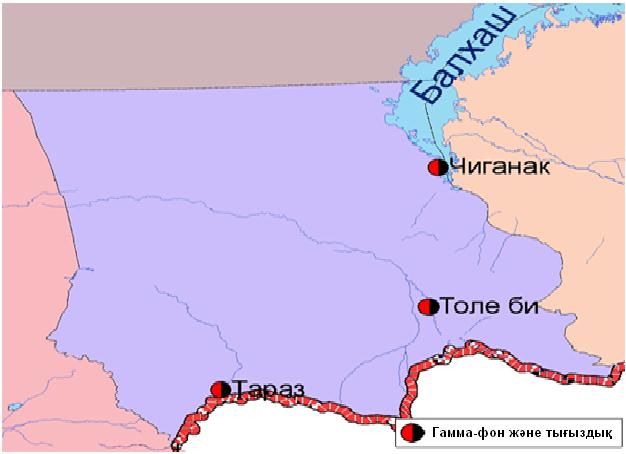 6.6 – сурет. Жамбыл облысының аумағындағы радиациялық гамма-фон мен радиоактивті түсулердің тығыздығын бақылау метеостансаларының орналасу сызбасы.Батыс Қазақстан облысының қоршаған орта жай-күйі7.1 Орал қаласы бойынша атмосфералық ауаның ластану жай-күйіАтмосфералық ауаның жай-күйіне бақылау 3 стационарлық бекетте жүргізілді (7.1-сур., 7.1-кесте).7.1- кестеБақылау бекеттерінің орналасу орны мен анықталатын қоспалар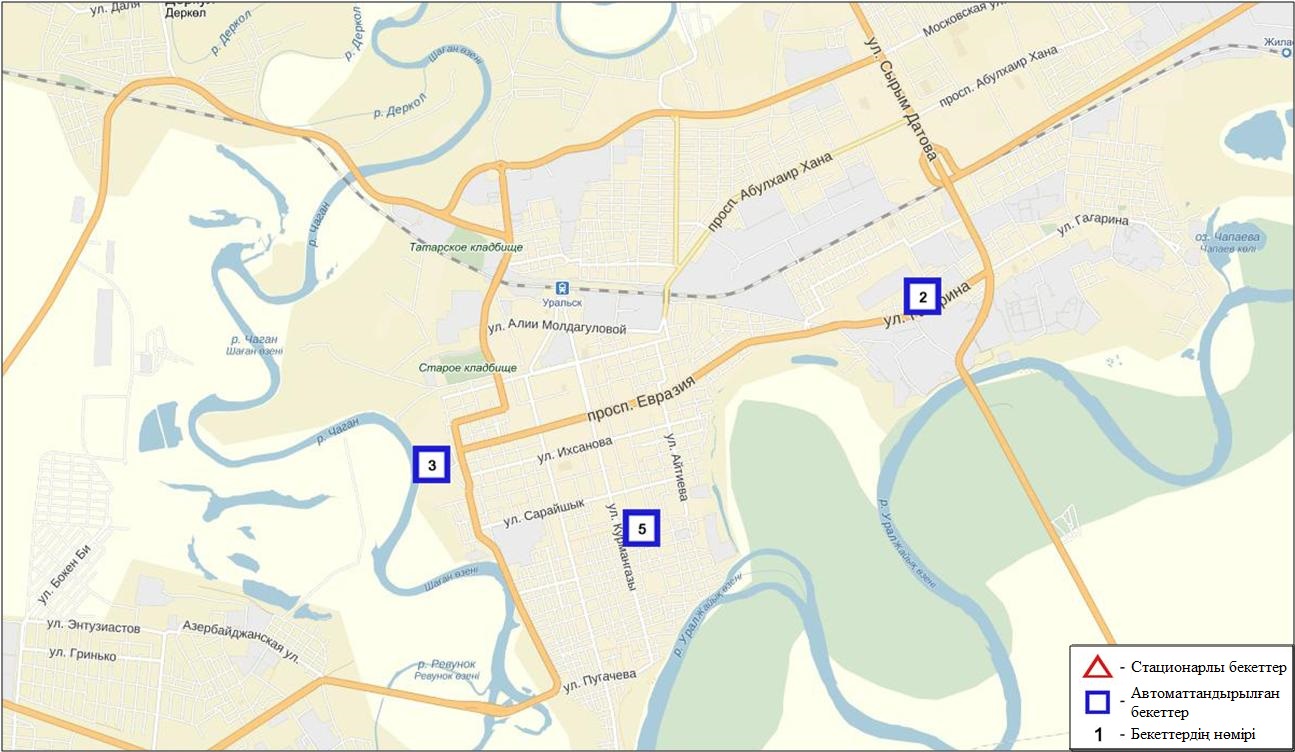 7.1-сурет. Орал қаласының атмосфералық ауа ластануын бақылау стационарлық желісінің орналасу сызбасыАтмосфераның ластануын жалпы бағалау. Стационарлық бақылау желісінің деректерібойынша (7.1-сур.) қаланың атмосфералық ауасы жалпыластану деңгейі көтеріңкі болып бағаланды.ОлСИ=4және ЕЖҚ=1% анықталды (1,2-сур.). Қала (№3 бекет аумағында) күкіртті сутегімен көбірек ластанған.Жалпы қала бойынша орташа айлық шоғырлар озон - 1,5 ШЖШо.т., басқа ластаушы заттар ШЖШ-дан аспады.2016 жылдың желтоқсан айында 1 ШЖШм арту жағдайларыРМ-10 қалқыма бөлшектер – 4, көміртегі оксиді– 14, күкіртті сутегі – 3 жағдайтіркелді (1-кесте).7.2Ақсай қаласы бойынша атмосфералық ауаның ластану жай-күйіАтмосфералық ауаның жай-күйіне бақылау 1 стационарлық бекетте жүргізілді (7.2-сур., 7.2-кесте).7.2- кестеБақылау бекеттерінің орналасу орны мен анықталатын қоспалар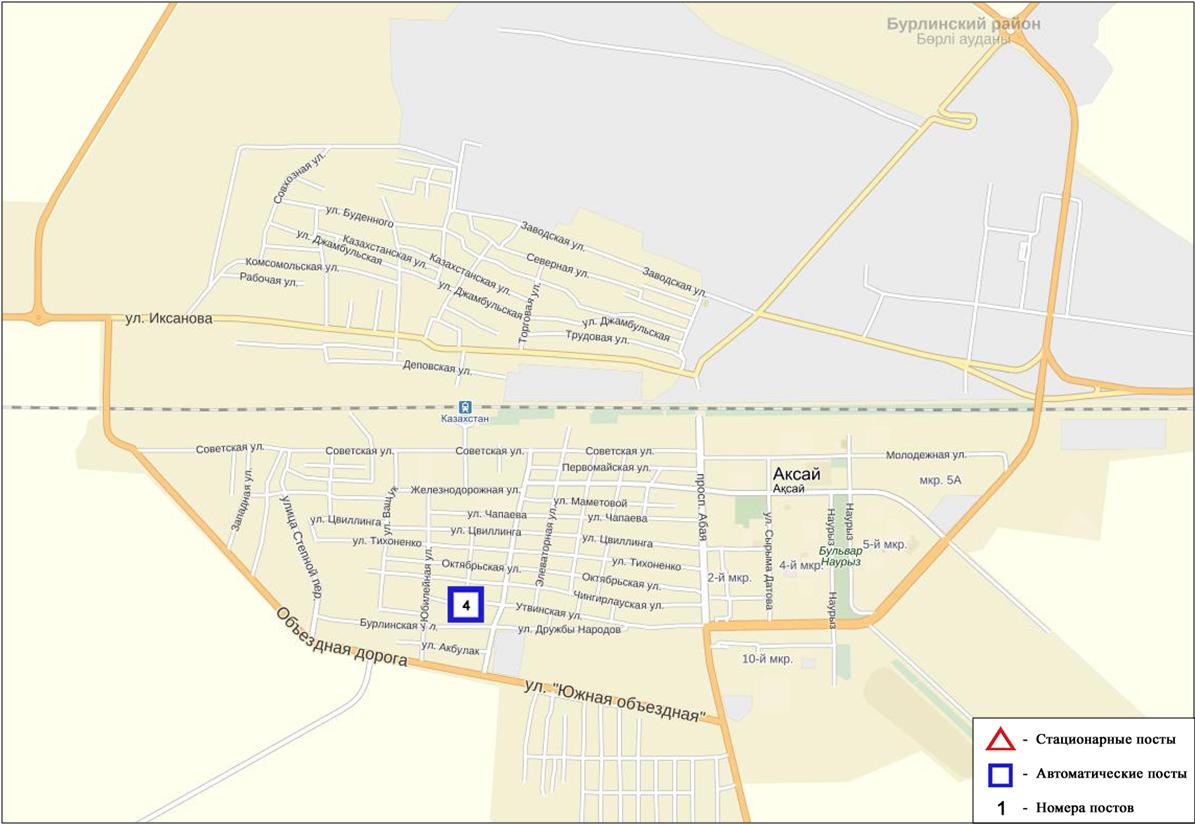 7.2-сурет. Ақсай қаласының атмосфералық ауа ластануын бақылау стационарлық желісінің орналасу сызбасыАтмосфераның ластануын жалпы бағалау. Стационарлық бақылау желісінің деректері бойынша (7.2-сур.) қаланың атмосфералық ауасы жалпыластану деңгейі төмен болып бағаланды. Ол СИ=0 және ЕЖҚ=0% анықталды (1,2-сур.).Жалпы қала бойынша ластаушы заттардың орташа айлық шоғырлары ШЖШ-дан аспады (1-кесте).7.3Березовка кенті бойынша атмосфералық ауаның ластану жай-күйіАтмосфералық ауаның жай-күйіне бақылау 1 стационарлық бекетте жүргізілді (7.3-сур., 7.3-кесте).7.3- кестеБақылау бекеттерінің орналасу орны мен анықталатын қоспалар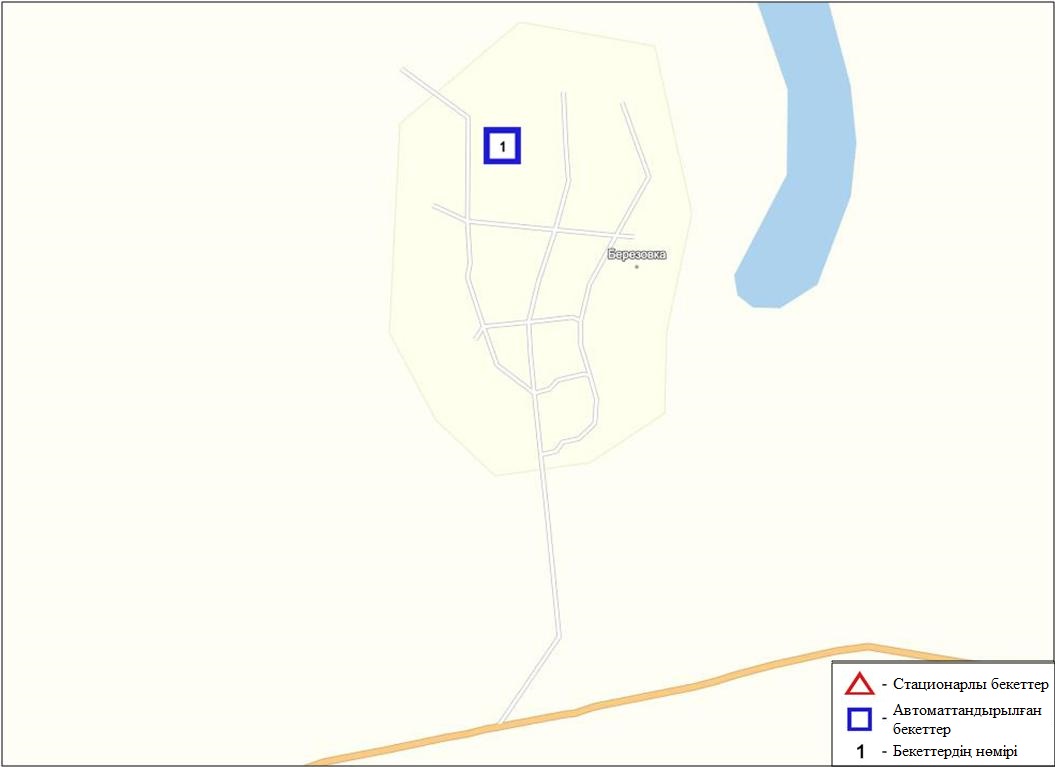 7.3-сурет. Березовка кентінің атмосфералық ауа ластануын бақылау стационарлық желісінің орналасу сызбасыАтмосфераның ластануын жалпы бағалау. Стационарлық бақылау желісінің деректерібойынша (7.3-сур.)атмосфералық ауаның жалпыластану деңгейі төмен болып бағаланды.Ол ЕЖҚ=0%, СИ=1анықталды (1,2-сур.).Жалпы қала бойынша барлық ластаушы заттардың орташа айлық шоғырлары ШЖШ-дан аспады (1-кесте).7.4Январцево кенті бойынша атмосфералық ауаның ластану жай-күйіАтмосфералық ауаның жай-күйіне бақылау 1 стационарлық бекетте жүргізілді (7.4-сур., 7.4-кесте).7.4- кестеБақылау бекеттерінің орналасу орны мен анықталатын қоспалар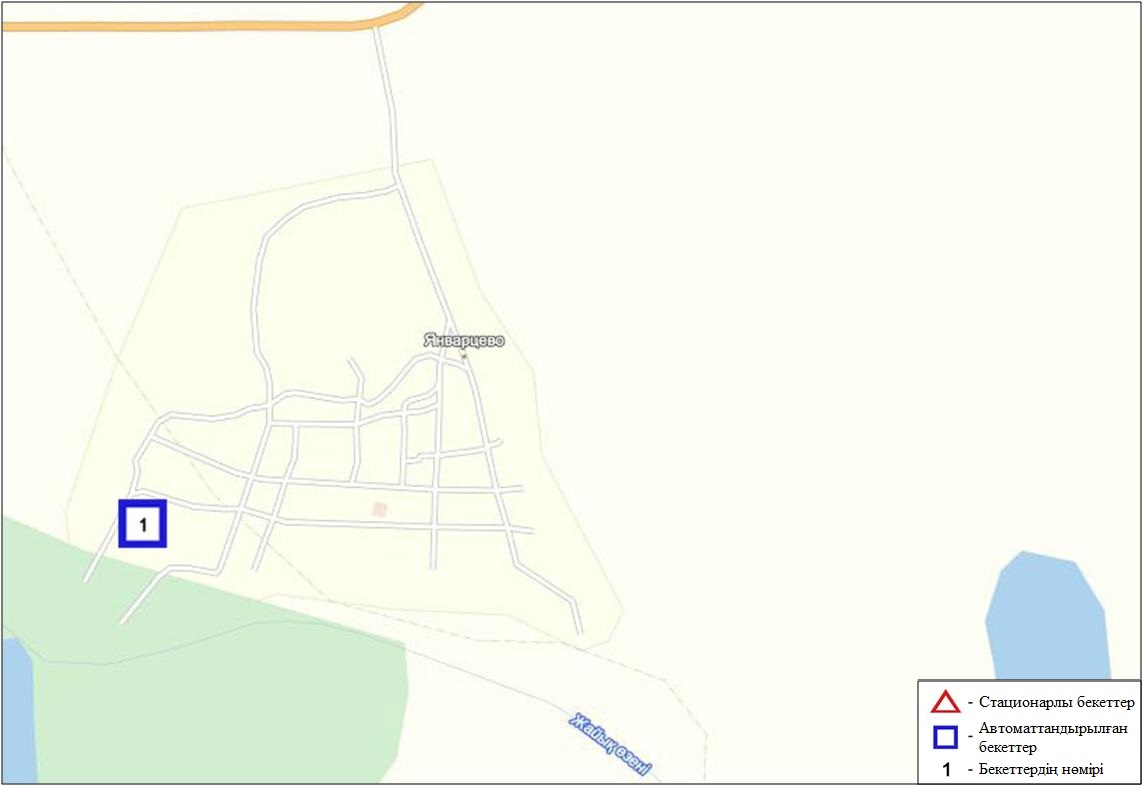 7.4-сурет. Январцево кентінің атмосфералық ауа ластануын бақылау стационарлық желісінің орналасу сызбасыАтмосфераның ластануын жалпы бағалау. Стационарлық бақылау желісінің деректерібойынша (7.4-сур.)атмосфералық ауасының жалпыластану деңгейі төмен болып бағаланды.Ол СИ=1 және ЕЖҚ= 0% анықталды (1, 2-сур.).Жалпы кент бойынша орташа айлық шоғырлар күкірт диоксиді бойынша – 2,7 ШЖШо.т., басқа ластаушы заттардың концентрациясы  ШЖШ-дан аспады (1-кесте).7.5 Батыс Қазақстан облысы аумағындағы жер үсті суларының сапасыБатыс Қазақстан облысы аумағында жер үсті сулары сапасын бақылау 3 су нысанында жүргізіледі: Жайық, Шаған, Деркөл өзендері.Жайық өзені суының температурасы 1-2ºC аралығында, сутектік көрсеткіш 6,62, суда еріген оттегінің шоғыры - 12,08 мг/дм3, ОБТ5- 2,13 мг/дм3. Негізгі иондар (натрий -  1,2  ШЖШ), биогенді заттар (нитритті азот - 1,4 ШЖШ) бойынша нормадан асу жағдайлары тіркелген.Шаған өзені суының температурасы 1-4ºC аралығында, сутектік көрсеткіш 6,58, суда еріген оттегінің шоғыры - 13,5 мг/дм3, ОБТ5- 2,2 мг/дм3.Негізгі иондар (хлоридтер-1,2 ШЖШ, натрий – 1,4 ШЖШ.), биогенді заттар (нитритті азот - 1,1 ШЖШ, жалпы темір -1,2 ШЖШ) бойынша нормадан асу жағдайлары тіркелген.Деркөл өзені суының температурасы  1ºC, сутектік көрсеткіш 6,5, суда еріген оттегінің шоғыры - 14,4 мг/дм3, ОБТ5- 2,42мг/дм3. Негізгі иондар (магний – 1,1 ШЖШ, хлоридтер -1,8 ШЖШ, натрий - 2,1 ШЖШ), биогенді заттар (нитритті азот - 1,6 ШЖШ, жалпы темір -1,1 ШЖШ) бойынша нормадан асу жағдайлары тіркелген.Батыс Қазақстан облысы аумағындағы Жайық, Шаған, Деркөл өзендері суларының сапасы «ластанудың орташа деңгейімен» бағаланады.2015 жылдың желтоқсаны мен 2016 жылдың қараша айымен салыстырғанда су сапасы Жайық, Шаған, Деркөл өзендерінде – айтарлықтай өзгермеген.7.6 Батыс Қазақстан облысының радиациялық гамма-фоныАтмосфералық ауаның ластануының гамма сәулелену деңгейіне күнсайын жергілікті 2 метеорологиялық станцияларда (Орал, Тайпақ) және Орал қаласының (№2, 3 ЛББ) мен Ақсай қаласының (№4 ЛББ) 3 автоматты бекеттерде бақылау жүргізілді (7.5 - сур.). Облыстың елді-мекендері бойынша атмосфералық ауа қабатының жерге жақын қабатындағы радиациялық гамма-фонның орташа мәні 0,04-0,29мкЗв/сағ. аралығында болды. Облыс бойынша радиациялық гамма- фонның орташа мәні 0,11мкЗв/сағ., яғни шекті жол берілетін шамаға сәйкес келеді.7.7 Атмосфераның жерге жақын қабатында радиоактивтердің түсу тығыздығыАтмосфераның жерге жақын қабатында радиоактивтердің түсу тығыздығына бақылау облыс аумағында2 метеорологиялық станцияда (Орал, Тайпақ)ауа сынамасын горизонтальді планшеттер алу жолымен жүзеге асырылды (7.5-сур.). Барлық стансада бес тәуліктік сынама жүргізілді.Облыс аумағында атмосфераның жерге жақын қабатында орта тәуліктік радиоактивтердің түсу тығыздығы 1,0-1,5Бк/м2 аралығында болды. Облыс бойынша радиоактивті түсулердің орташа тығыздығы 1,2Бк/м2, бұл шекті жол берілетін деңгейінен аспады.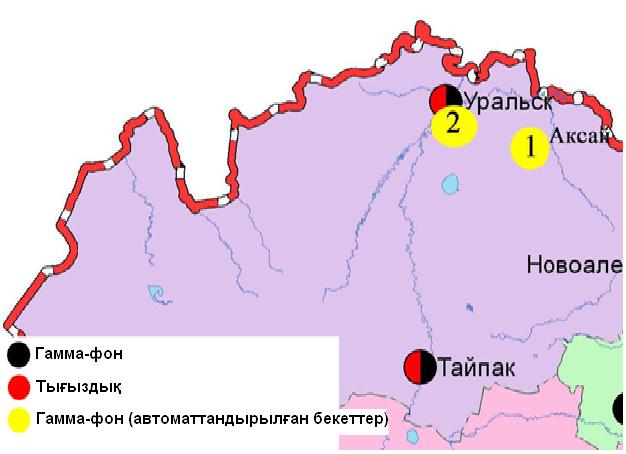 7.5-сурет. Батыс Қазақстан облысының аумағындағы радиациялық гамма-фон мен радиоактивті түсулердің тығыздығын бақылау метеостансаларының орналасу сызбасы.Қарағанды облысының қоршаған орта жай-күйі8.1 Қарағанды қаласы бойынша атмосфералық ауаның ластану жай-күйіАтмосфералық ауаның жай-күйіне бақылау 7 стационарлық бекетте жүргізілді (8.1-сур., 8.1-кесте).8.1- кестеБақылау бекеттерінің орналасу орны мен анықталатын қоспалар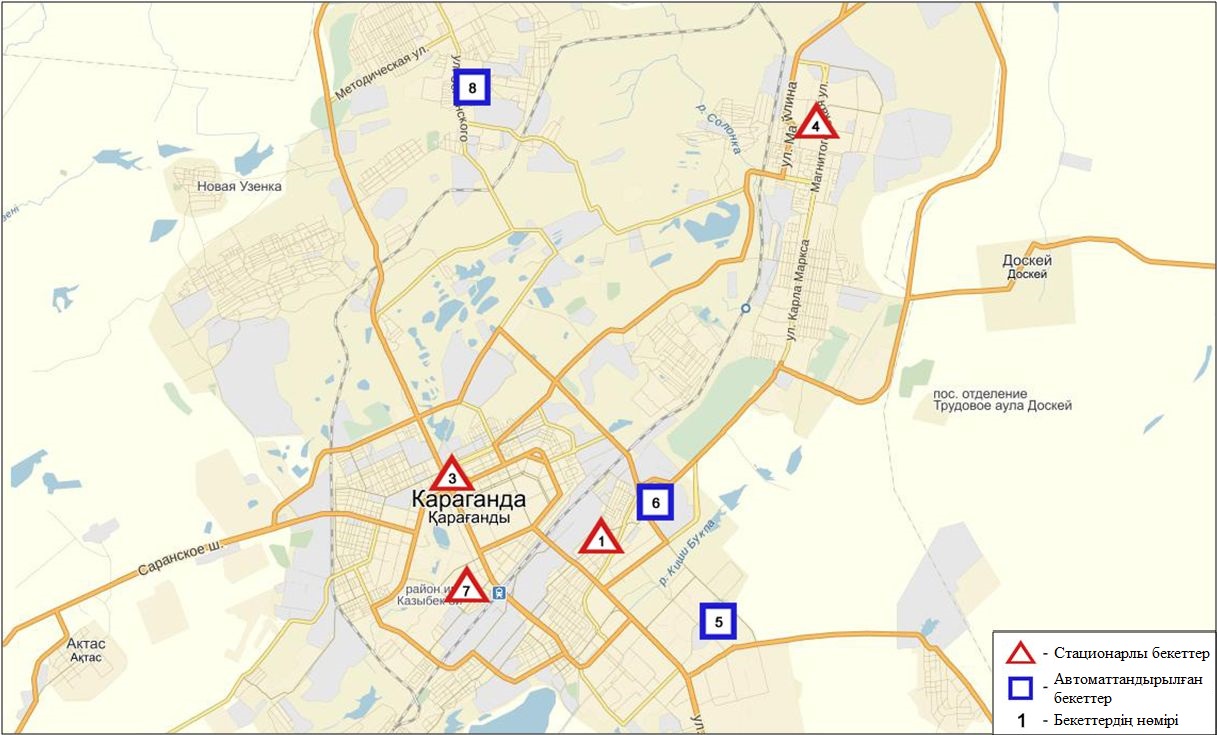 8.1-сурет. Қарағанды қаласының атмосфералық ауа ластануын бақылау стационарлық желісініңорналасу сызбасыАтмосфераның ластануын жалпы бағалау. Стационарлық бақылау желісінің деректері бойынша (8.1-сур.) қаланың атмосфералық ауасы жалпыластану деңгейі жоғары болып бағаланды.Ол СИ=8және ЕЖҚ=28%  анықталды (1,2-сур.). Қала ауасы (8-бекет аумағында) РМ-2,5 қалқыма бөлшектерімен басым ластанаған.Жалпы қала бойынша орташа айлық шоғырлар РМ-2,5 қалқыма бөлшектер бойынша 2,3 ШЖШо.т., РМ-10 қалқыма бөлшектер – 1,2 ШЖШо.т., азот диоксиді – 1,3 ШЖШо.т., фенол- 2,0 ШЖШо.т., формальдегид – 1,1 ШЖШо.т., басқа ластаушы заттар – ШЖШ дан аспады.1 ШЖШм арту еселігінің жағдайлары РМ-2,5 қалқыма бөлшектер – 807, РМ-10 қалқыма бөлшектер – 215, көміртегі оксиді – 25, азот диоксиді – 143, күкірттісутегі – 2,  фенол – 9, сондай-ақ  5 ШЖШм -дан асу РМ-2,5 қалқыма бөлшектер – 12, күкірттісутегі – 1 жағдай тіркелді (1-кесте).8.2 Балқаш қаласы бойынша атмосфералық ауаның ластану жай-күйіАтмосфералық ауаның жай-күйіне бақылау 4 стационарлық бекетте жүргізілді (8.2-сур., 8.2-кесте).8.2- кестеБақылау бекеттерінің орналасу орны мен анықталатын қоспалар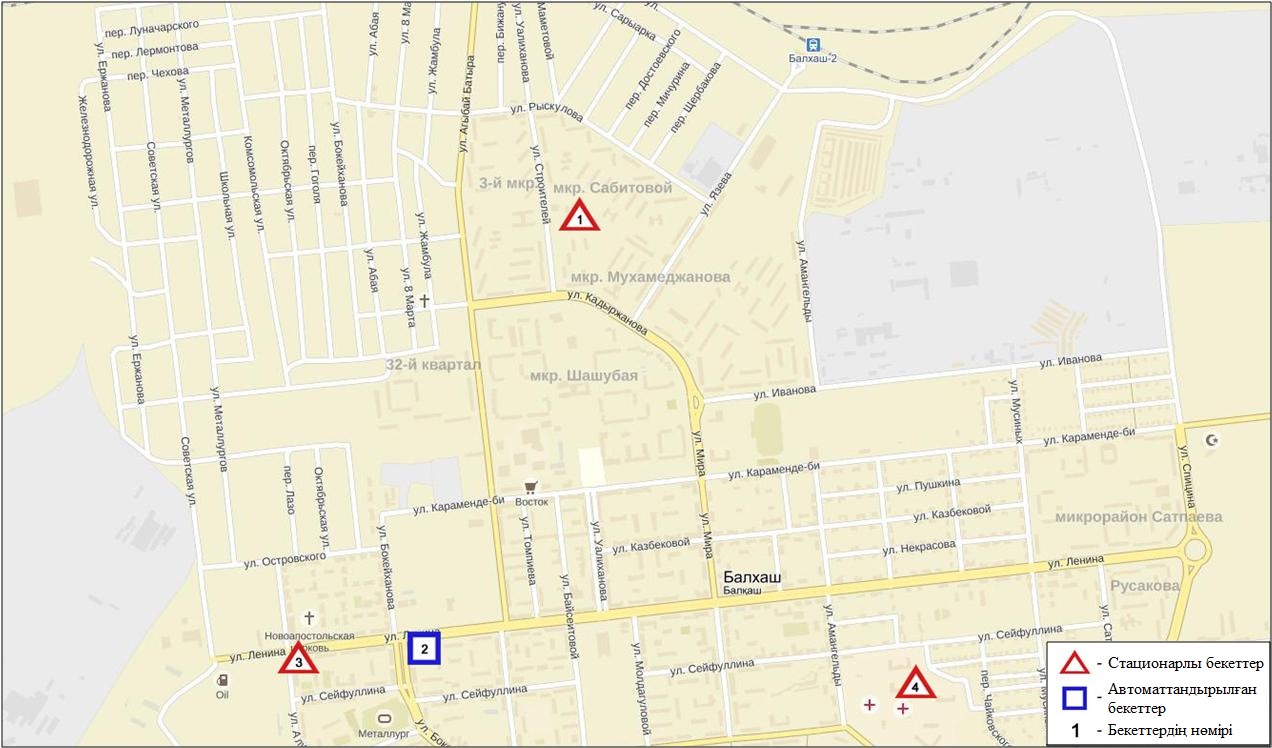 8.2-сурет. Балқаш қаласының атмосфералық ауа ластануын бақылау стационарлық желісінің орналасу сызбасыАтмосфераның ластануын жалпы бағалау. Стационарлық бақылау желісінің деректері бойынша (8.2 сур.) қаланың атмосфералық ауасы жалпыластану деңгейі жоғары болып бағаланды.Ол СИ=6және ЕЖҚ=3% анықталды (1,2-сур.). Қала ауасы (2-бекет аумағында) күкіртті сутегіменбасым ластанған.Жалпы қала бойынша орташа айлық шоғырлар қорғасын – 2,7 ШЖШо.т., басқа ауыр металдардың және ластаушы заттар концентрациясы ШЖШ-дан аспады.1 ШЖШм арту еселігінің жағдайлары күкірт диоксиді – 40, көміртегі оксиді – 1, күкіртті сутегі– 17 жағдай, сондай-ақ  5 ШЖШм -дан асу күкіртті сутегі бойынша 1 жағдай тіркелді (1-кесте).8.3 Жезқазған  қаласы бойынша атмосфералық ауаның ластану жай-күйіАтмосфералық ауаның жай-күйіне бақылау 3 стационарлық бекетте жүргізілді (8.3-сур., 8.3-кесте).8.3- кестеБақылау бекеттерінің орналасу орны мен анықталатын қоспалар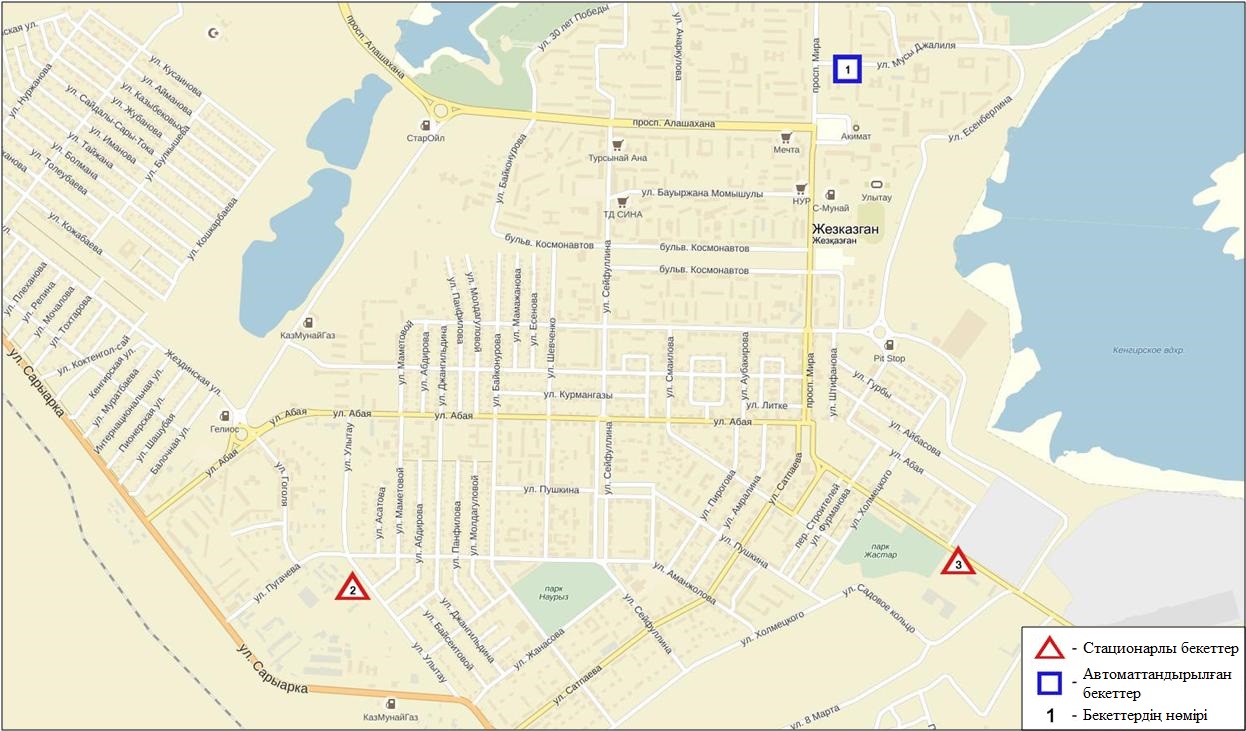 8.3-сурет. Жезқазған қаласының атмосфералық ауа ластануын бақылау стационарлық желісінің орналасу сызбасыАтмосфераның ластануын жалпы бағалау. Стационарлық бақылау желісінің деректері бойынша (8.3 сур.) қаланың атмосфералық ауасы жалпыластану деңгейі жоғары болып бағаланды.Ол ЕЖҚ=24%, СИ=4 анықталды(1,2-сур.). Қала ауасы (3-бекеттің аумағында) фенолмен басым ластанған. Жалпы қала бойынша орташа айлық шоғырлар қалқыма заттар – 1,3 ШЖШо.т., фенол–2,5 ШЖШо.т., басқа ластаушы заттар ШЖШ-дан аспады.1 ШЖШм арту еселігінің жағдайлары: қалқыма заттар – 1, РМ-2,5 қалқыма бөлшектері – 5, РМ-10 қалқыма бөлшектері – 13, күкірт диоксиді – 2, көміртегі оксиді – 2, фенол- 28 жағдай тіркелді (1-кесте).8.4 Саран қаласы бойынша атмосфералық ауаның ластану жай-күйіАтмосфералық ауаның жай-күйіне бақылау 1 стационарлық бекетте жүргізілді (8.4-сур., 8.4-кесте).8.4- кестеБақылау бекеттерінің орналасу орны мен анықталатын қоспалар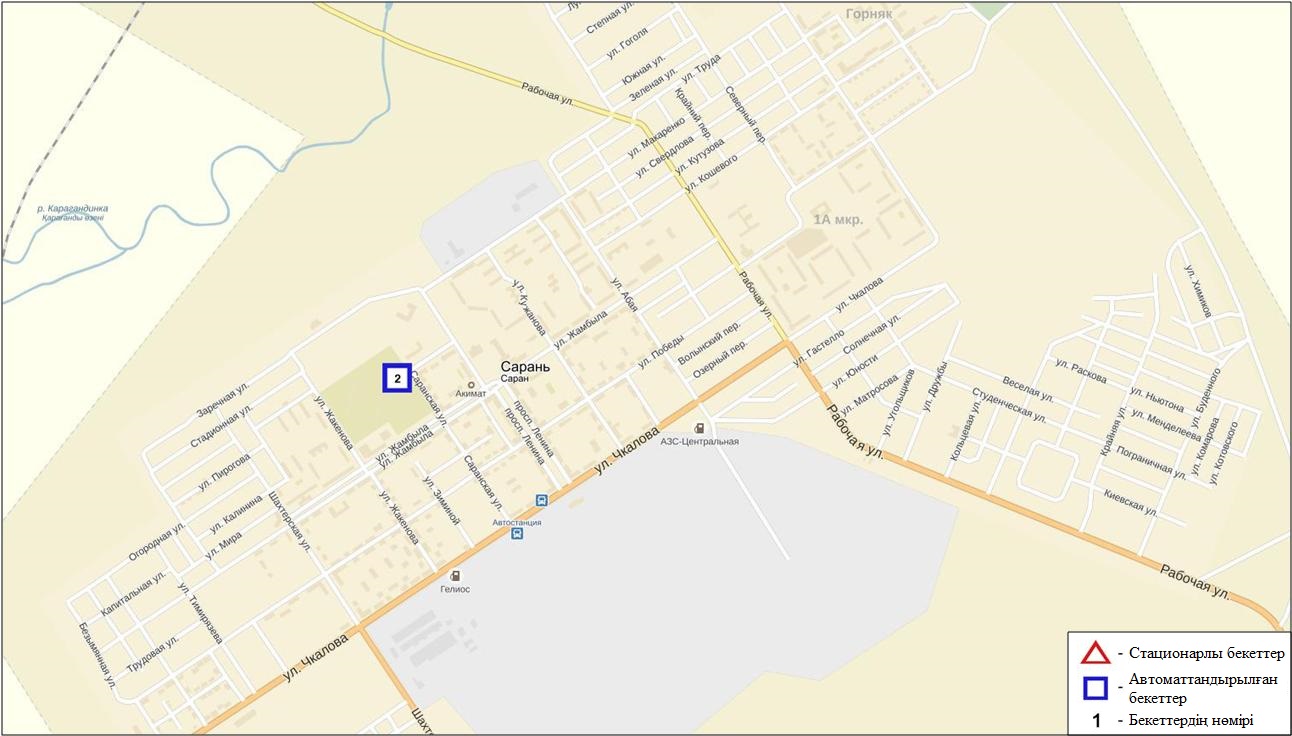 8.4-сурет. Саран қаласының атмосфералық ауа ластануын бақылау стационарлық желісінің орналасу сызбасыАтмосфераның ластануын жалпы бағалау. Стационарлық бақылау желісінің деректері бойынша (8.4 сур.) қаланың атмосфералық ауасы жалпыластану деңгейі төмен болып бағаланды. Ол СИ=1және ЕЖҚ=0%анықталды(1,2-сур.).Жалпы қала бойынша басқа ластаушы заттардың орташа айлық шоғырлары ШЖШ-дан аспады (1-кесте).8.5 Теміртау қаласы бойынша атмосфералық ауаның ластану жай-күйіАтмосфералық ауаның жай-күйіне бақылау 4 стационарлық бекетте жүргізілді (8.5-сур., 8.5-кесте).8.5- кестеБақылау бекеттерінің орналасу орны мен анықталатын қоспалар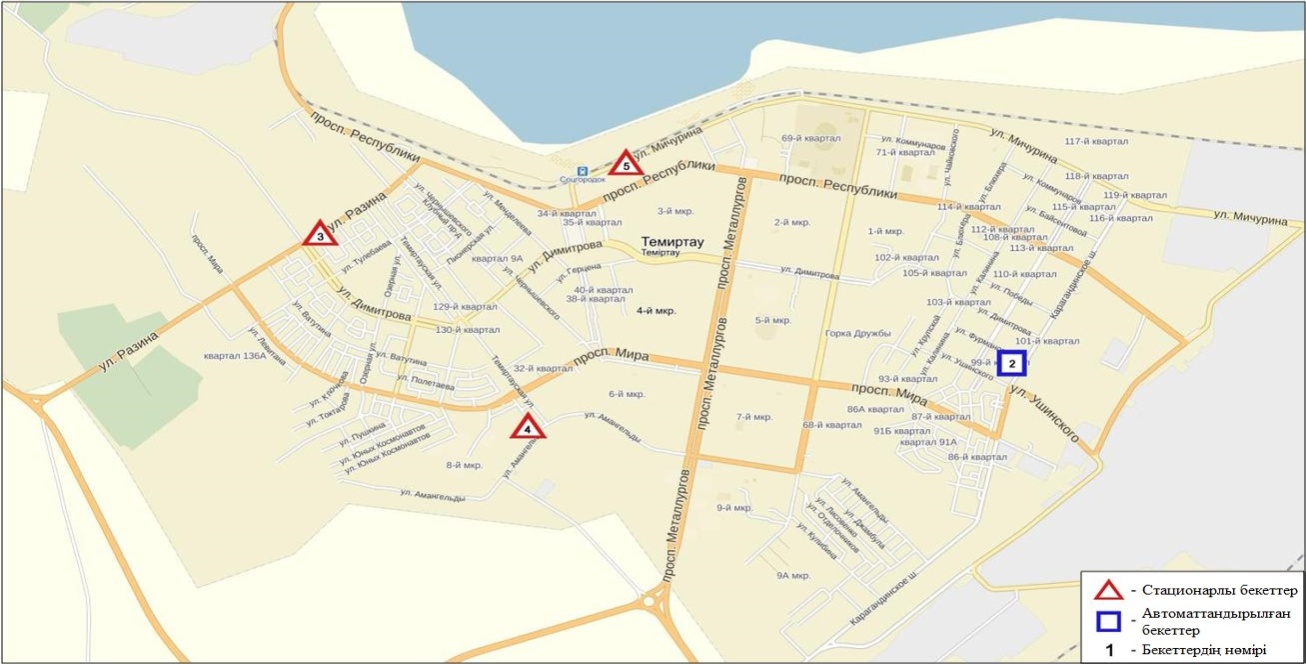 	8.5-сурет. Теміртау қаласының атмосфералық ауа ластануын бақылау стационарлық желісінің орналасу сызбасыАтмосфераның ластануын жалпы бағалау. Стационарлық бақылау желісінің деректері бойынша (8.5-сур.) қаланың атмосфералық ауасы жалпыластану деңгейі жоғары болып бағаланды.Ол СИ=5және ЕЖҚ=17% анықталды(1,2-сур.). Қала ауасы(№ 3, 4 -бекеттер аумағында)фенол және (№ 5 - бекет аумағында) күкіртті сутегімен басым ластанған.Жалпы қала бойынша орташа айлық шоғырлар қалқыма заттар – 2,0 ШЖШо.т., фенол –2,2 ШЖШо.т., аммиак – 1,4 ШЖШо.т., басқа ластаушы заттар – ШЖШ-дан аспады.1 ШЖШм арту еселігінің жағдайлары қалқыма заттар бойынша20, күкірт диоксиді – 41, көміртегі оксиді - 10, азот диоксиді – 7, күкіртті сутегі- 67, фенол – 25жағдай, сондай-ақ  5 ШЖШм -дан асу күкіртті сутегі бойынша 1 жағдай тіркелді (1-кесте).8.6 Қарағанды облысы аумағындағы жер үсті суларының сапасыҚарағанды облысындағы жерүсті суларының ластануын бақылау 8 су нысанында жүргізілді: Нұра, Шерубайнұра, Соқыр, Қара Кеңгір өзендері, Самарқан, Кеңгір су қоймалары, ағынды сулар арнасы, Балқаш көлі.Нұра өзені Керегетас тауларынан бастау алып, үлкен Теңіз көлімен қосылып жатқан Қорғалжын көлдері жүйесіне құяды. Өзен бастауын Қарағанды облысы аумағынан алып, Ақмола облысы арқылы ағып өтеді. Нұра өзенінде Самарқан суқоймасы орналасқан. Кеңгір суқоймасы Қара Кеңгір өзенінде орналасқан, бұл өзен – Сарысу өзенінің оң жақ саласы болып табылады.Нұра өзені: суының температурасы 0 – 2,5ºC аралығында, сутектік көрсеткіш 8,00, суда еріген оттегінің шоғыры – 9,94 мг/дм3, ОБТ5 – 1,92 мг/дм3. Негізгі иондар (сульфаттар – 1,8 ШЖШ, магний – 1,1 ШЖШ), биогенді заттар (фторидтер – 2,0 ШЖШ), ауыр металдар (марганец – 7,9 ШЖШ, мыс – 2,6 ШЖШ, мырыш – 1,9  ШЖШ),  органикалық заттар (фенол– 1,2 ШЖШ) бойынша нормадан асу жағдайлары тіркелген. Сынаптың орташа шоғыры 0,00007 мг/дм3, максималды шоғыры – 0,00024 мг/дм3.Самарқан су қоймасы:  суының температурасы  – 0ºC, сутектік көрсеткіш  8,12, суда еріген оттегінің шоғыры 10,27 мг/дм3, ОБТ5 – 2,13 мг/дм3. Негізгі иондар (сульфаттар – 1,6 ШЖШ, магний – 1,1 ШЖШ), биогенді заттар (фторидтер – 1,7 ШЖШ), ауыр металдар (марганец – 3,5 ШЖШ, мыс – 4,1 ШЖШ, марганец – 2,2 ШЖШ) бойынша шекті жол берілген шоғырдан асқандығы анықталды. Сынаптың шоғыры 0,00002 мг/дм3 жетті. «Арселор Миттал Темир-Тау» АҚ және «ТЭМК» АҚ ағынды сулар арнасында су температурасы 5,4 – 6,0 ºC аралығында, сутектік көрсеткіш 7,88, суда еріген оттегінің шоғыры – 10,09 мг/дм3, ОБТ5 – 1,57 мг/дм3. Негізгі иондар (сульфаттар – 2,3 ШЖШ, магний – 1,2 ШЖШ), биогенді заттар (нитритті азот – 1,5 ШЖШ), ауыр металдар (марганец – 10,4 ШЖШ, мыс – 2,3 ШЖШ, мырыш – 2,3 ШЖШ), органикалық заттар (фенол – 2,0 ШЖШ) бойынша шекті жол берілген шоғырдан асқандығы анықталды.  Сынаптың орташа шоғыры 0,00011 мг/дм3, максималды шоғыры – 0,00014 мг/дм3. Кеңгір су қоймасы: суының температурасы – 0,6ºC, сутектік көрсеткіш 7,81, суда еріген оттегінің шоғыры – 6,18 мг/дм3, ОБТ5 – 3,53 мг/дм3. Ауыр металдар (марганец – 2,6 ШЖШ, мыс – 5,2 ШЖШ, мырыш – 1,3 ШЖШ) бойынша шекті жол берілген шоғырдан асқандығы анықталды. Сынаптың шоғыры 0,00001 мг/дм3 жетпеді.Қара Кеңгір өзенінде: судың температурасы 0 – 2,8 ºC аралығында, сутектік көрсеткіш 7,30, суда еріген оттегінің шоғыры  5,59 мг/дм3, ОБТ5 – 3,10 мг/дм3. Биогенді заттар (тұзды аммоний – 12,3 ШЖШ), ауыр металдар (марганец – 8,1 ШЖШ, мыс – 6,3 ШЖШ, мырыш – 1,2 ШЖШ), органикалық заттар (фенол – 1,5 ШЖШ, мұнайөнімдері – 1,8 ШЖШ) бойынша шекті жол берілген шоғырдан асқандығы анықталды.. сынаптың шоғыры 0,00002 мг/дм3 жетті.Автожол көпірі аумағында Соқыр өзені бақылау пунктінде: өзен суының тмепературасы 0ºC, сутектік көрсеткіш 7,56, суда еріген оттегінің шоғыры – 9,28 мг/дм3, ОБТ5 – 1,83 мг/дм3. Негізгі иондар (хлоридтер – 1,2 ШЖШ, сульфаттар – 2,9 ШЖШ, магний – 1,2 ШЖШ), биогенді заттар (тұзды аммоний – 22,4 ШЖШ, нитритті азот – 19,7 ШЖШ, нитратты азот – 1,8 ШЖШ), ауыр металдар (марганец – 19,0 ШЖШ, мыс – 2,4  ШЖШ,  мырыш – 2,7 ШЖШ), органикалық заттар (фенол – 2,0 ШЖШ) бойынша шекті жол берілген шоғырдан асқандығы анықталды.Сынап шоғыры 0,00001 мг/дм3жеткен жоқ. Шерубайнұра өзенінде: судың температурасы – 0ºC, сутектік көрсеткіш – 7,54, суда еріген оттегінің шоғыры – 8,52 мг/дм3, ОБТ5 – 1,82 мг/дм3. Негізгі иондар  (хлоридтер – 1,3 ШЖШ, сульфаттар – 2,7 ШЖШ, магний – 1,4 ШЖШ), биогенді заттар (тұзды аммоний – 26,0 ШЖШ, нитритті азот – 20,5 ШЖШ, нитратты азот  – 1,7 ШЖШ, фторидтер – 1,7 ШЖШ), ауыр металдар (марганец – 18,0 ШЖШ, мыс – 2,5 ШЖШ, мырыш – 2,4 ШЖШ), органикалық заттар (фенол – 3,0 ШЖШ) бойынша шекті жол берілген шоғырдан асқандығы анықталды. Сынаптың шоғыры 0,00001 мг/дм3 жетті.Қарағанды облысы аумағында су нысандарының су сапасы келесідей бағаланады:  «ластанудың орташа деңгейіне» –Нұра өзені, Самарқан су қоймасы, Кеңгір су қоймасы, ағынды сулар арнасы; «ластанудың жоғары деңгейіне» – Соқыр, Шерубайнұра, Қара Кеңгір өзендері жатады.2015 жылдың желтоқсан айымен салыстырсақ, су сапасы ағынды сулар арнасы, Қара Кеңгір өзенінде – жақсарған; қалған су нысандарында – айтарлықтай өзгерген жоқ.2016 жылдың қараша айымен салыстырсақ, су сапасы ағынды сулар арнасы, Кеңгір су қоймасында – жақсарған; қалған су нысандарында – айтарлықтай өзгермеген.ОБТ5 бойынша су сапасы келесідей бағаланады: Кеңгір су қоймасы, Қара Кеңгір өзені -  «ластанудың орташа деңгейі», қалған су нысандары «нормативті таза» болып бағаланады.ОБТ5 бойынша су сапасын 2015 жылдың желтоқсан айымен салыстырсақ, Кеңгір су қоймасында – нашарлаған; Соқыр өзенінде – жақсарған; қалған су нысандарында – айтарлықтай өзгерген жоқ.ОБТ5 бойынша су сапасын 2016 жылдың қараша айымен салыстырсақ, барлық су нысандарында – айтарлықтай өзгермеген.Оттектік режим бірқалыпты.Облыс аумағында клеесідей ЖЛ жағдайлары орын алған: Нұра өзені – 3 ЖЛ жағдайы,  ағынды сулар арнасы – 2 ЖЛ жағдайы, Қара Кеңгір өзені – 2 ЖЛ жағдайы, Соқыр өзені – 3 ЖЛ жағдайы, Шерубайнұра өзені – 3 ЖЛ жағдайы.8.7 Қарағанды облысының гидробиологиялық көрсеткіштері бойынша жер үсті суларының сапасыНұра өз. Биотестілеу нәтижесібойыншаНұра өзенінің барлық тұстамаларында параметр (өлген дафнийлер пайызының бақылауға қатынасы) 0%. Алынған нәтижелер бойынша зерттеліп отырған өзен суы Daphnia magna мәдениетіне уытты әсер етпейді.Шерубайнұра өз. Уытты ісерді анықтау барысында өзен бойынша уытты әсер  (өлген дафнийлер пайызының бақылауға қатынасы)  3 % құрады. Тест-нысанға уытты әсет етпейді.Самарқан су қоймасы. Биотестілеу кезінде бақылауға қатысты  тірі қалған дафнийлердің саны 100%. Тест-көрсеткіш  0% тең. Алынған нәтижелер бойынша зерттеліп отырған өзен суы Daphnia magna мәдениетіне уытты әсер етпейді.Кеңгір су қоймасы. Су өоймасы юойынша биотестілеу нәтижелері бойынша тест-нысанға уытт әсер етуі байқалдмады. Биотестілеу кезінде бақылауға қатысты  тірі қалған дафнийлердің саны 100%. Тест-көрсеткіш  0% тең. Қара Кеңгір өз. . Биотестілеу кезінде бақылауға қатысты  тірі қалған дафнийлердің саны 100%. Тест-көрсеткіш  0% тең. Алынған мәліметтер Тест-нысанға уытты әсет етпейтіндігін көрсететді(7 қосымша).8.8 Қарағанды облысының радиациялық гамма-фоныАтмосфералық ауаның ластануының гамма сәулелену деңгейіне күнсайын жергілікті 5 метеорологиялық стансада (Балқаш, Жезқазған, Қарағанды, Керней, Родниковский ауылы) бақылау жүргізілді (8.6 - сур.). Облыстың елді-мекендері бойынша атмосфералық ауа қабатының жерге жақын қабатындағы радиациялық гамма-фонның орташа мәні 0,09-0,23 мкЗв/сағ. аралығында болды. Облыс бойынша радиациялық гамма- фонның орташа мәні 0,15мкЗв/сағ., яғни шекті жол берілетін шамаға сәйкес келеді.8.9 Атмосфераның жерге жақын қабатында радиоактивтердің түсу тығыздығыАтмосфераның жерге жақын қабатында радиоактивтердің түсу тығыздығына бақылау облыс аумағында3 метеорологиялық станцияда (Балқаш, Жезқазған, Қарағанды)ауа сынамасын горизонтальді планшеттер алу жолымен жүзеге асырылды (8.6-сур.). Барлық стансада бес тәуліктік сынама жүргізілді.Облыс аумағында атмосфераның жерге жақын қабатында орта тәуліктік радиоактивтердің түсу тығыздығы 1,0-1,6 Бк/м2 аралығында болды. Облыс бойынша радиоактивті түсулердің орташа тығыздығы 1,3 Бк/м2, бұл шекті жол берілетін деңгейінен аспады.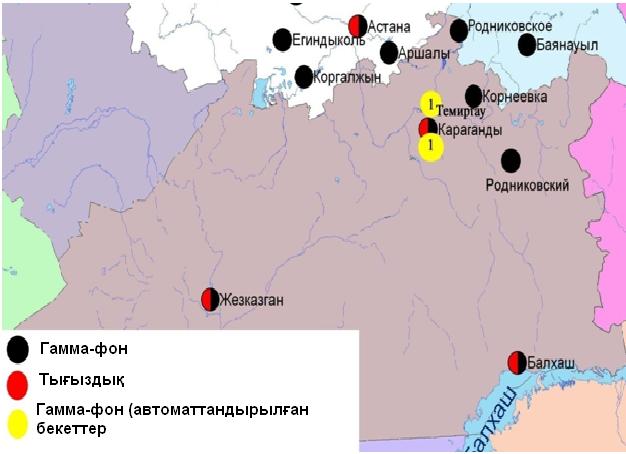 8.6 – сурет. Қарағанды облысының аумағындағы радиациялық гамма-фон мен радиоактивті түсулердің тығыздығын бақылау метеостансаларының орналасу сызбасы.Қостанай облысының қоршаған ортажай-күйі9.1 Қостанай қаласы бойынша атмосфералық ауаның ластану жай-күйіАтмосфералық ауаның жай-күйіне бақылау 4 стационарлық бекетте жүргізілді (9.1-сур., 9.1-кесте).9.1- кестеБақылау бекеттерінің орналасу орны мен анықталатын қоспалар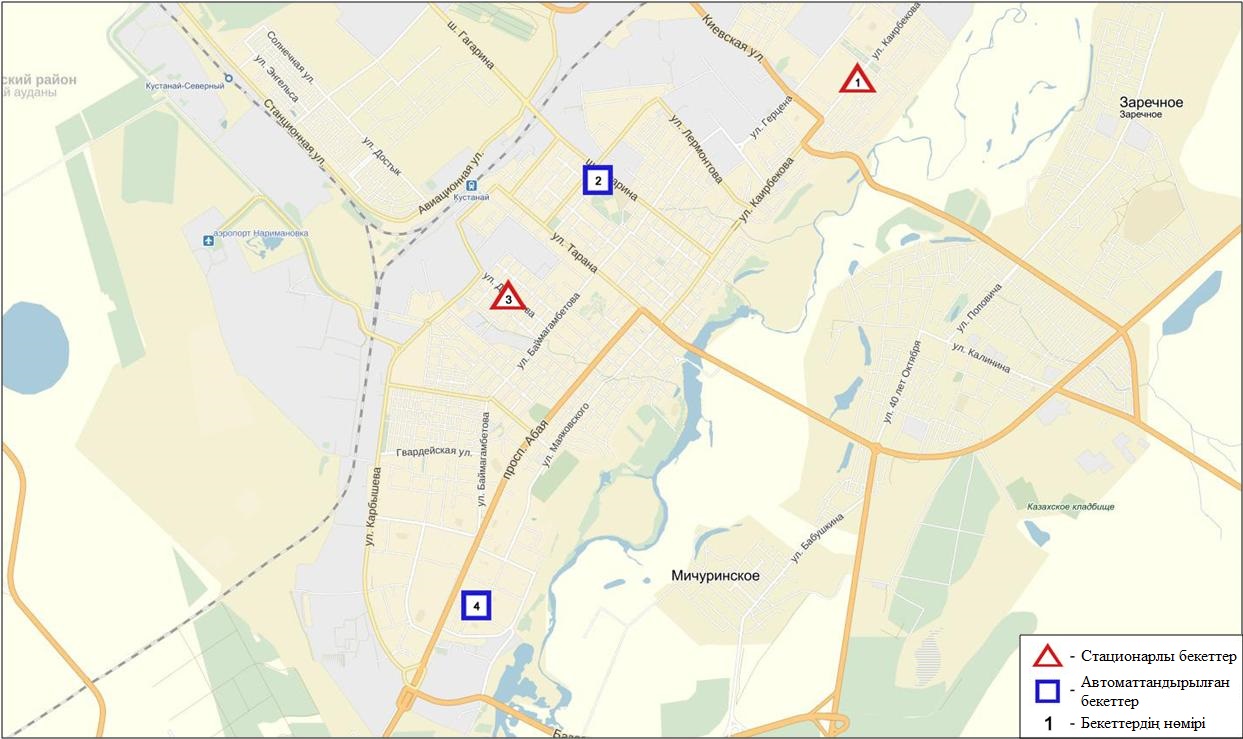 9.1-сурет. Қостанай қаласының атмосфералық ауа ластануын бақылау стационарлық желісінің орналасу сызбасыАтмосфераның ластануын жалпы бағалау. Стационарлық бақылау желісінің деректері бойынша (9.1-сур.) қаланың атмосфералық ауасы жалпыластану деңгейі көтеріңкі болып бағаланды. Ол СИ=2 және ЕЖҚ=2%анықталды(1,2-сур.). Қала ауасы (№4 -бекет аумағында) РМ-10 қалқыма бөлшектермен басым ластанған.Жалпы қала бойынша басқа ластаушы заттардың орташа айлық шоғырлары ШЖШ-дан аспады.Желтоқсан айында қала бойынша 1 ШЖШм арту еселігінің жағдайлары РМ-10 қалқыма бөлшектер бойынша - 46 жағдай тіркелді (1-кесте).Рудный қаласы бойынша атмосфералық ауаның ластану жай-күйіАтмосфералық ауаның жай-күйіне бақылау 2 стационарлық бекетте жүргізілді (9.2-сур., 9.2-кесте).9.2- кестеБақылау бекеттерінің орналасу орны мен анықталатын қоспалар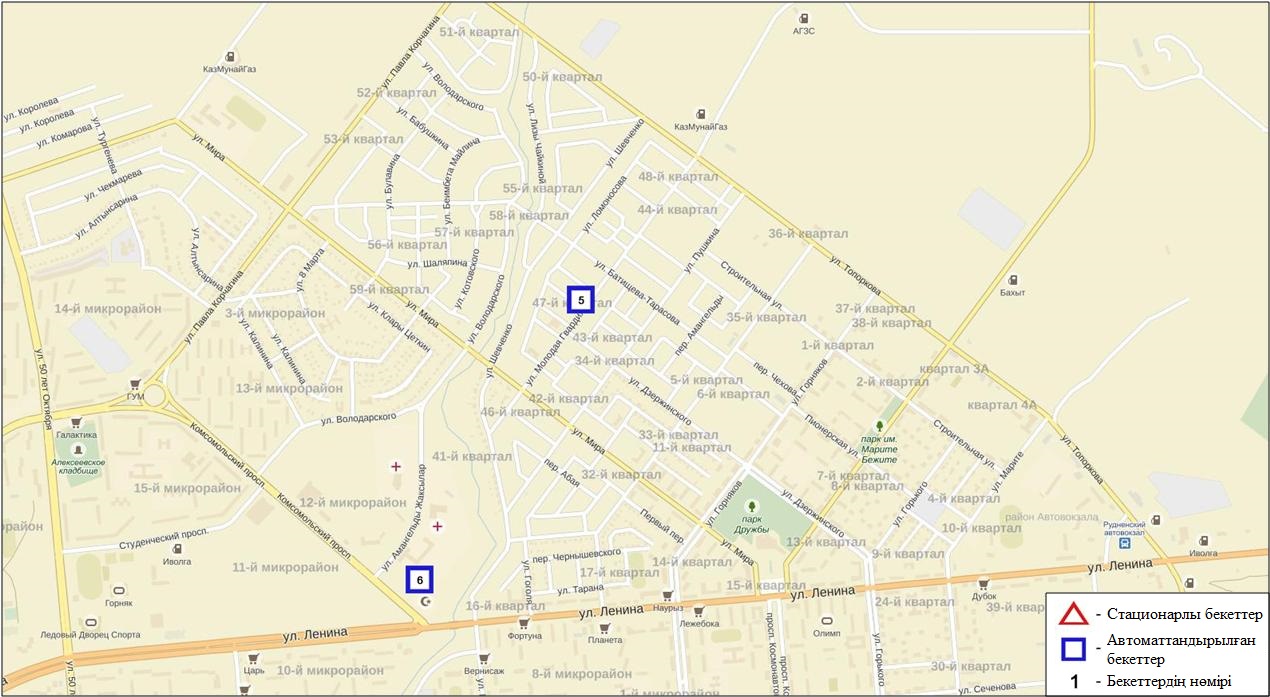 	9.2-сурет. Рудный қаласының атмосфералық ауа ластануын бақылау стационарлық желісінің орналасу сызбасыАтмосфераның ластануын жалпы бағалау. Стационарлық бақылау желісінің деректері бойынша (9.2 сур.) қаланың атмосфералық ауасы жалпыластану деңгейі төменболып бағаланды.Ол СИ=1 және ЕЖҚ=0%  анықталды(1,2-сур.).Жалпы қала бойынша орташа айлық шоғырлар азот диоксиді бойынша 1,2 ШЖШо.т., басқа ластаушы заттар – ШЖШ-дан аспады.Желтоқсан айында қала бойынша 1 ШЖШм арту еселігінің жағдайлары азот диоксиді бойынша 11жағдай тіркелді (1-кесте).9.3 Қарабалық кенті бойынша атмосфералық ауаның ластану жай-күйіАтмосфералық ауаның жай-күйіне бақылау 1 стационарлық бекетте жүргізілді (9.3-сур., 9.3-кесте).9.3- кестеБақылау бекеттерінің орналасу орны мен анықталатын қоспалар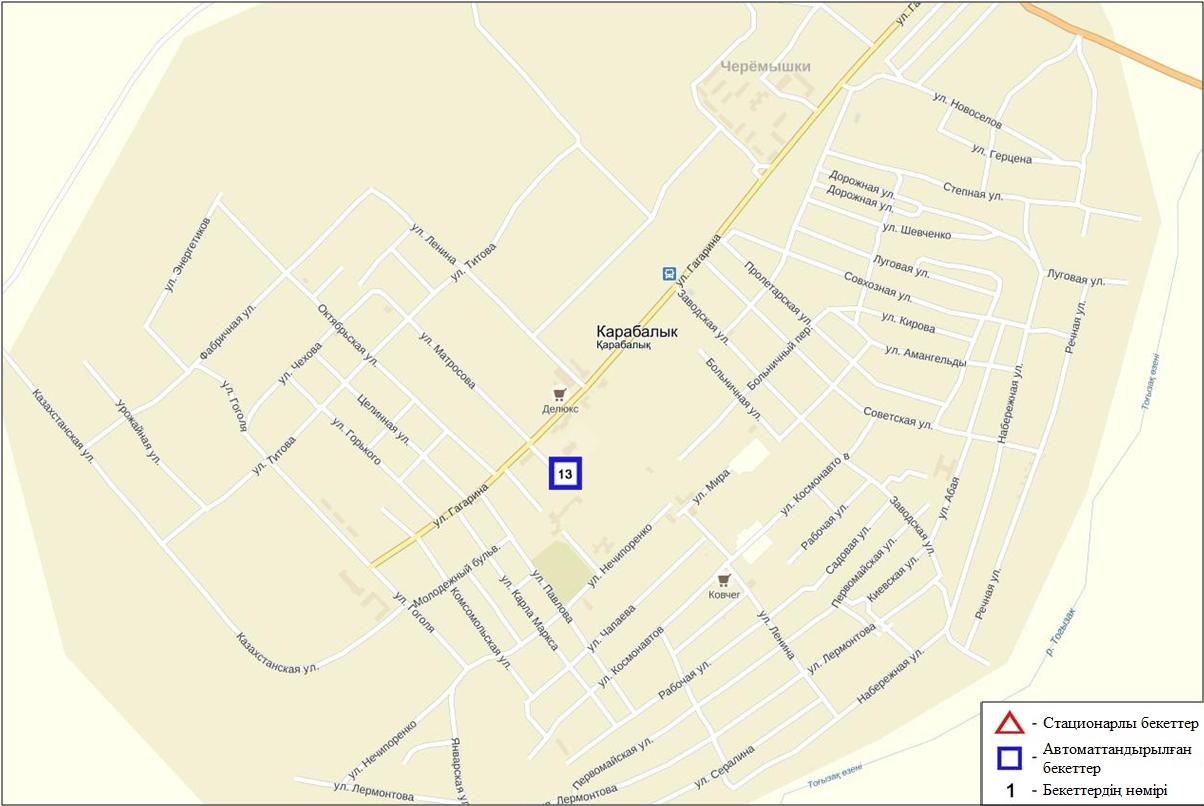 9.3-сурет. Қарабалық кентінің атмосфералық ауа ластануын бақылау стационарлық желісінің орналасу сызбасыАтмосфераның ластануын жалпы бағалау. Стационарлық бақылау желісінің деректері бойынша (9.3-сур.) кентте атмосфералық ауасы жалпыластану деңгейі жоғары болып бағаланды.Ол СИ=5 және ЕЖҚ=38% анықталды (1,2-сур.).Кент ауасы күкіртті сутегімен басым ластанған.Жалпы кент бойынша орташа айлық шоғырлар ластаушы заттар – ШЖШ-дан аспады.Желтоқсан айында кент бойынша 1 ШЖШм арту еселігінің жағдайлары күкіртті сутегі–669 жағдай, сондай-ақ 5 ШЖШм -дан асу күкіртті сутегі бойынша – 3 жағдай тіркелді (1-кесте).9.4 Қостанай облысы аумағындағы жер үсті суларының сапасы Қостанай облысы аумағындағы жер үсті сулары сапасын бақылау  3 су нысанында жүргізіледі: Тобыл, Әйет, Тоғызақ өзендері.Тобыл өзенісуының температурасы0,0 ºC, сутектіккөрсеткіш 7,47, судаерігеноттегішоғыры6,75мг/дм3, ОБТ50,73мг/дм3. Негізгіиондар (сульфаттар 2,3 ШЖШ, магний 1,7 ШЖШ), биогенді заттар (жалпы темір 1,8 ШЖШ),ауырметалдар (мыс4,3ШЖШ, мырыш 1,9 ШЖШ, никель8,3ШЖШ, марганец 1,5 ШЖШ) бойынша шекті жол берілген шоғырдан асқандығы анықталды.Әйет өзені суының температурасы 0,1 ºC, сутектік көрсеткіш 7,52, суда еріген оттегі шоғыры 7,70 мг/дм3, ОБТ5 2,68 мг/дм3. Негізгі иондар (сульфаттар 2,2 ШЖШ), биогенді заттар  (жалпы темір  3,9 ШЖШ), ауыр металдар (никель 7,1 ШЖШ, мырыш 1,5 ШЖШ) бойынша шекті жол берілген шоғырдан асқандығы анықталды.Тоғызық өзені суының температурасы 0,0ºC, сутектік көрсеткіш 7,35, суда еріген оттегі шоғыры 7,76 мг/дм3, ОБТ5 0,78 мг/дм3. Негізгі иондар (сульфаттар 3,1 ШЖШ, магний 1,7 ШЖШ), биогенді заттар (нитритті азот 1,1 ШЖШ, жалып темір 2,2 ШЖШ), ауыр металдар (никель 8,8 ШЖШ, мырыш 1,7 ШЖШ) бойынша шекті жол берілген шоғырдан асқандығы анықталды.Қостанай облысы аумағындағы су нысандары суының сапасы келесідей бағаланады: «ластанудың орташа деңгейі» –Тобыл өзені; «ластанудың жоғары деңгейі» – Әйет, Тоғызақ өзендері.    2015 жылдың желтоқсан айымен салыстырғанда  Тобол өзені су сапасы –жақсарды;  Әйет, Тоғызақ өз. – айтарлықтай өзгерген жоқ.    2016 жылдың қараша айымен салыстырғанда су сапасы Тобыл өз. – айтарлықтай өзгерген жоқ, Тоғызақ, Әйет өз. - нашарлаған.2016 жылдың қараша айымен салыстырғанда  5 тәулікте оттекті биохимиялық тұтыну бойынша су сапасы Әйет өз. – айтарлықтай өзгерген жоқ, Тобыл, Тоғызақ өз. – жақсарды;  ОБТ5 бойынша 2015 жылдың желтоқсан айымен салыстырсақ, в реках Тобыл, Әйет өз.  – айтарлықтай өзгерген жоқ; Тоғызақ  өз.– жақсарды. Оттегі режимі бірқалыпты.9.5 Қостанай облысының радиациялық гамма-фоныАтмосфералық ауаның ластануының гамма сәулелену деңгейіне күнсайын жергілікті 7 метеорологиялық станцияларда (Жітіқара, Қараменді, Қарасу, Қарабалық, Қостанай, Сарықол, Рудный) және Қостанай (№2, №4 ЛББ), Рудный қалаларының  (№5 ЛББ) 3 автоматты бекеттерінде бақылау жүргізілді (9.7 - сур.). Облыстың елді-мекендері бойынша атмосфералық ауа қабатының жерге жақын қабатындағы радиациялық гамма-фонның орташа мәні 0,08-0,15 мкЗв/сағ. аралығында болды. Облыс бойынша радиациялық гамма- фонның орташа мәні 0,11мкЗв/сағ., яғни шекті жол берілетін шамаға сәйкес келеді.9.6 Атмосфераның жерге жақын қабатында радиоактивтердің түсу тығыздығыАтмосфераның жерге жақын қабатында радиоактивтердің түсу тығыздығына бақылау Қостанай облысының аумағында2 метеорологиялық станцияларда (Жітіқара, Қостанай)ауа сынамасын горизонтальді планшеттер алу жолымен жүзеге асырылды (9.7-сур.). Барлық стансада бес тәуліктік сынама жүргізілді.Облыс аумағында атмосфераның жерге жақын қабатында орта тәуліктік радиоактивтердің түсу тығыздығы 0,8-1,4Бк/м2 аралығында болды. Облыс бойынша радиоактивті түсулердің орташа тығыздығы 1,1Бк/м2, бұл шекті жол берілетін деңгейінен аспады.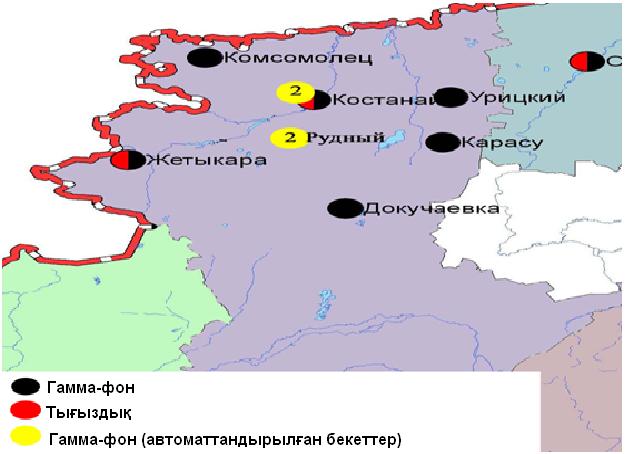 9.4 – сурет. Қостанай облысының аумағындағы радиациялық гамма-фон мен радиоактивті түсулердің тығыздығын бақылау метеостансаларының орналасу сызбасы.Қызылорда облысының қоршаған орта жай-күйі10.1 Қызылорда қаласы бойынша атмосфералық ауаның ластану жай-күйіАтмосфералық ауаның жай-күйіне бақылау 3 стационарлық бекетте жүргізілді (10.1-сур., 10.1-кесте).10.1- кестеБақылау бекеттерінің орналасу орны мен анықталатын қоспалар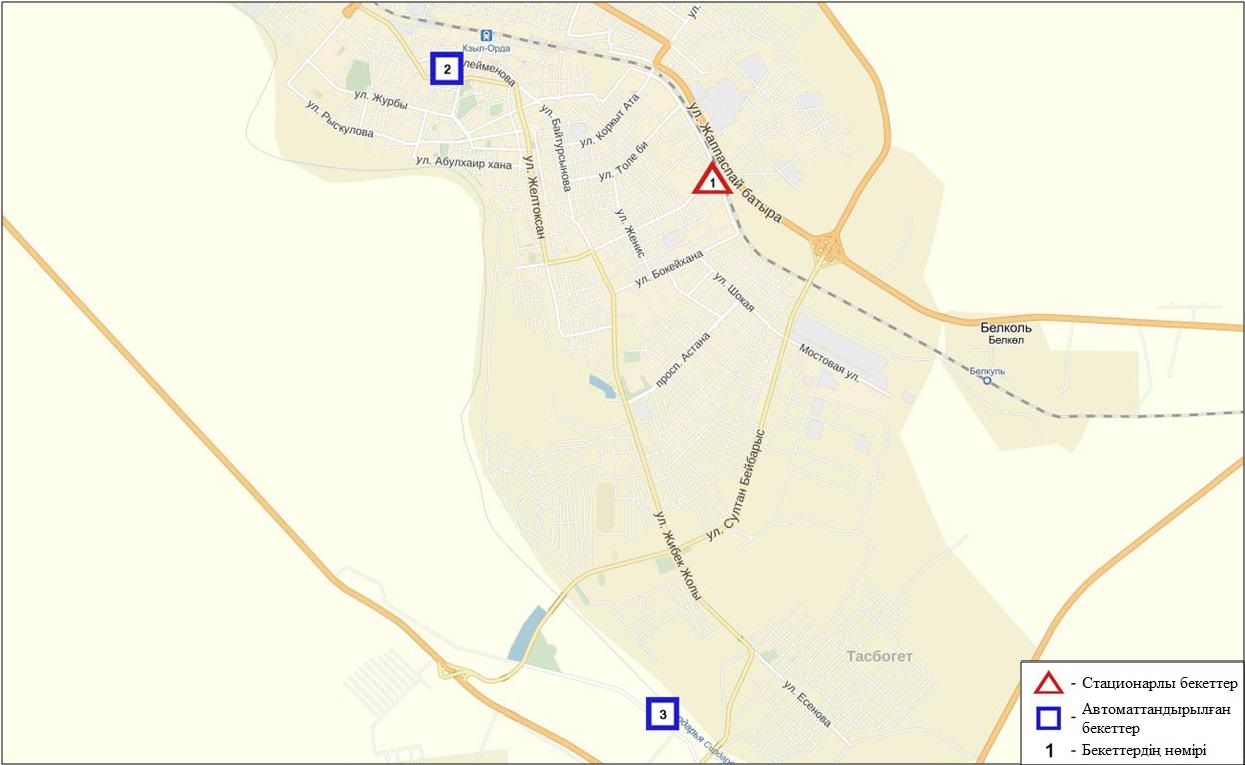 10.1-сурет. Қызылорда қаласының атмосфералық ауа ластануын бақылау стационарлық желісінің орналасу сызбасыАтмосфераның ластануын жалпы бағалау. Стационарлық бақылау желісінің деректері бойынша (10.1-сур.) қаланың атмосфералық ауасы жалпыластану деңгейі төмен болып бағаланды. Ол СИ=1 және ЕЖҚ=0% анықталды (1,2-сур.).Жалпы қала бойынша орташа айлық шоғырлар күкірт диоксиді – 1,6 ШЖШо.т., азот диоксиді – 1,5 ШЖШо.т., басқа ластаушы заттар ШЖШ-дан аспады.1 ШЖШм арту еселігінің 3 жағдайлары азот диоксиді  бойынша тіркелді (1-кесте).10.2 Ақай кенті бойынша атмосфералық ауаның ластану жай-күйіАтмосфералық ауаның жай-күйіне бақылау 1 стационарлық бекетте жүргізілді (10.2-сур., 10.2-кесте).10.2- кестеБақылау бекеттерінің орналасу орны мен анықталатын қоспалар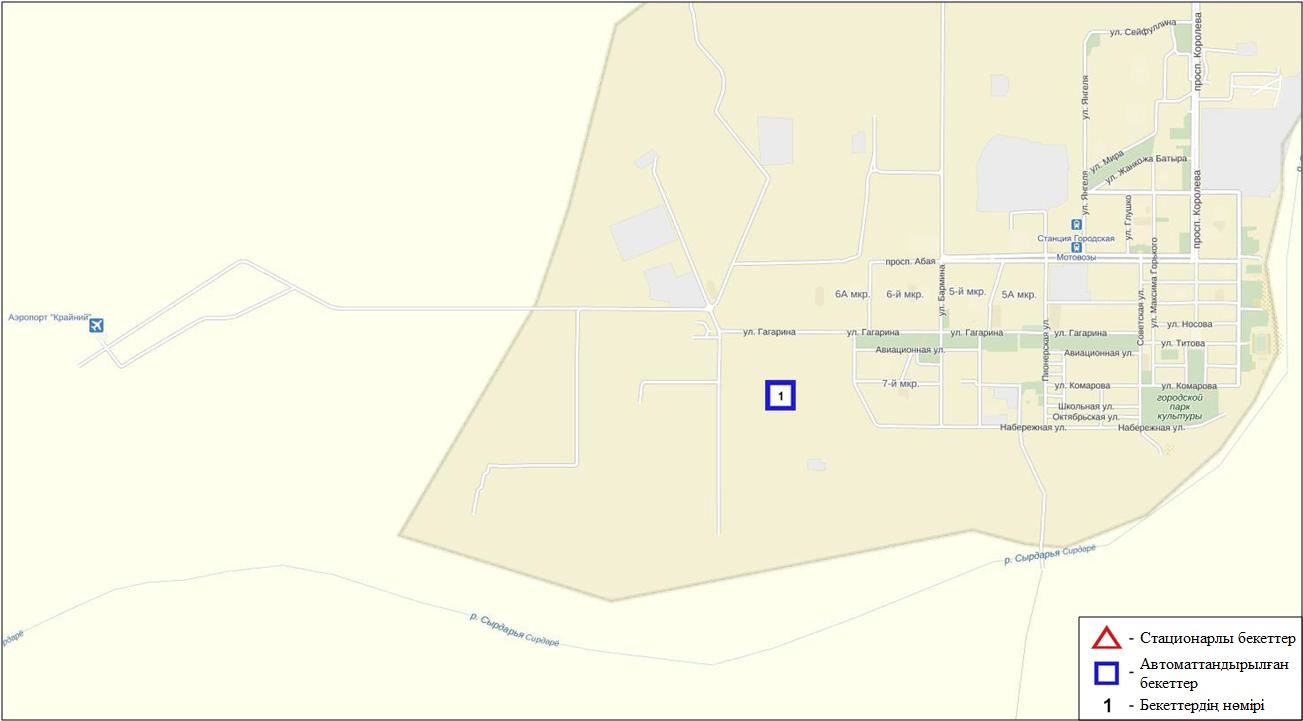 10.2-сурет. Ақай кентінің атмосфералық ауа ластануын бақылау стационарлық желісінің орналасу сызбасыАтмосфераның ластануын жалпы бағалау. Стационарлық бақылау желісінің деректері бойынша (10.2-сур.)атмосфералық ауаның жалпы ластану деңгейі төмен болып бағаланды.Ол СИ=1 және ЕЖҚ=0%  анықталды (1,2-сур.).Жалпы кент бойынша ластаушы заттардың орташа айлық шоғырлары– ШЖШ-дан аспады(1-кесте).10.3 Төретам кенті бойынша атмосфералық ауаның ластану жай-күйіАтмосфералық ауаның жай-күйіне бақылау 1 стационарлық бекетте жүргізілді (10.3-сур., 10.3-кесте).10.3- кестеБақылау бекеттерінің орналасу орны мен анықталатын қоспалар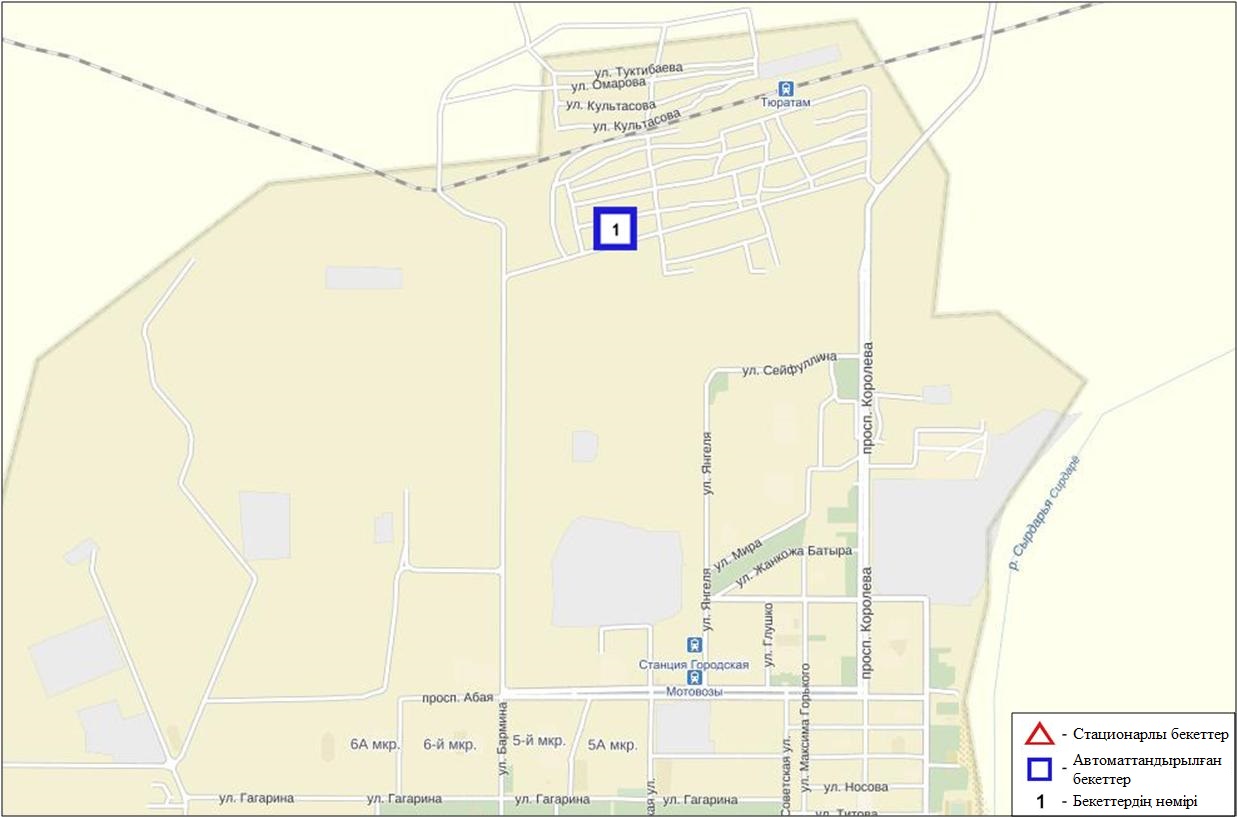 10.3-сурет. Төретам кентінің атмосфералық ауа ластануын бақылау стационарлық желісінің орналасу сызбасыАтмосфераның ластануын жалпы бағалау. Стационарлық бақылау желісінің деректері бойынша (10.3-сур.)атмосфералық ауасының жалпы ластану деңгейі төмен болып бағаланды.Ол СИ=1,ЕЖҚ=0% анықталды (1,2-сур.).Жалпы қала бойынша ластаушы заттардың орташа айлық шоғырлары  ШЖШ-дан аспады (1-кесте).10.4 Қызылорда облысы аумағындағы жер үсті суларының сапасыҚызылорда облысы аумағындағы жер үсті суларының сапасын бақылау 2 су нысанында жүргізіледі: Сырдария өзені және Арал теңізі.Сырдария өзені суының температурасы 0ºC, сутектік көрсеткіштің орташа мәні  – 7,87, суда еріген оттегінің шоғыры 6,19 мг/дм3, орта есеппен ОБТ5 1,0 мг/дм3. Ауыр металдар (мыс 2,5 ШЖШ), негізгі иондар (сульфаттар 4,4 ШЖШ), биогенді заттар (жалпы темір 1,1 ШЖШ) бойынша нормадан асу жағдайлары тіркелген.Арал теңізі суының температурасы 0ºC, сутектік көрсеткіш  – 8,2, суда еріген оттегінің шоғыры 6,12 мг/дм3, ОБТ5 1,0мг/дм3. Ауыр металдар  (мыс - 3,0 ШЖШ), негізгі иондар (сульфаттар - 4,5 ШЖШ, магний - 1,1 ШЖШ), биогенді заттар (жалпы темір - 1,4 ШЖШ) бойынша нормадан асу жағдайлары тіркелген.Сырдария өзені және Арал теңізі суының сапасы «ластанудың орташа деңгейімен» бағаланады. 2015  жылдың желтоқсаны мен 2016 жылдың қараша айымен салыстырғанда су сапасы айтарлықтай өзгермеген.10.5 Қызылорда облысының радиациялық гамма-фоныАтмосфералық ауаның ластануының гамма сәулелену деңгейіне күнсайын жергілікті 3 метеорологиялық станцияларда (Қызылорда, Арал, Шиелі) және Қызылорда қаласы(№3 ЛББ) мен Ақай(№1 ЛББ),Төретам(№1 ЛББ) кенттерінің3 автоматты бекетінде бақылау жүргізілді (10.4 - сур.). Облыстың елді-мекендері бойынша атмосфералық ауа қабатының жерге жақын қабатындағы радиациялық гамма-фонның орташа мәні 0,06-0,20мкЗв/сағ. аралығында болды. Облыс бойынша радиациялық гамма- фонның орташа мәні 0,13мкЗв/сағ., яғни шекті жол берілетін шамаға сәйкес келеді.10.6 Атмосфераның жерге жақын қабатында радиоактивтердің түсу тығыздығыАтмосфераның жерге жақын қабатында радиоактивтердің түсу тығыздығына бақылау Қызылорда облысының аумағында2 метеорологиялық станцияларда (Арал теңізі, Қызылорда) ауа сынамасын горизонтальді планшеттер алу жолымен жүзеге асырылды (10.4-сур.). Барлық стансада бес тәуліктік сынама жүргізілді.Облыс аумағында атмосфераның жерге жақын қабатында орта тәуліктік радиоактивтердің түсу тығыздығы 1,0-1,8 Бк/м2 аралығында болды. Облыс бойынша радиоактивті түсулердің орташа тығыздығы 1,3 Бк/м2, бұл шекті жол берілетін деңгейінен аспады.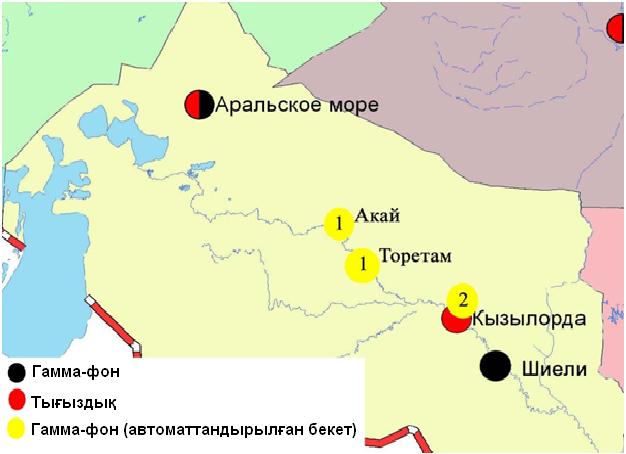 10.4 – сурет. Қызылорда облысының аумағындағы радиациялық гамма-фон мен радиоактивті түсулердің тығыздығын бақылау метеостансаларының орналасу сызбасы.Маңғыстау облысының қоршаған орта жай-күйі11.1 Ақтау қаласы бойынша атмосфералық ауаның ластану жай-күйіАтмосфералық ауаның жай-күйіне бақылау 4 стационарлық бекетте жүргізілді (11.1-сур., 11.1-кесте).11.1- кестеБақылау бекеттерінің орналасу орны мен анықталатын қоспалар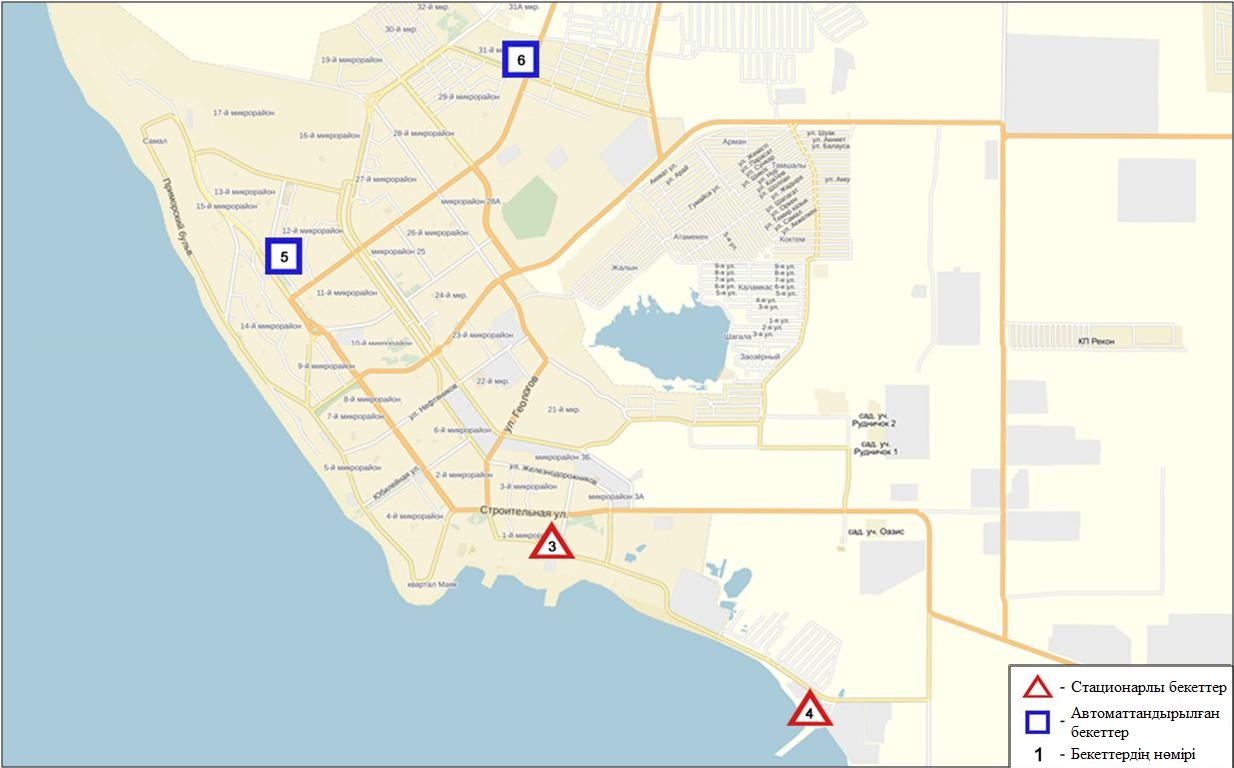 11.1-сурет. Ақтау қаласының атмосфералық ауа ластануын бақылау стационарлық желісінің орналасу сызбасыАтмосфераның ластануын жалпы бағалау. Стационарлық бақылау желісінің деректері бойынша (11.1-сур.) қаланың атмосфералық ауасы жалпыластану деңгейі көтеріңкі болып бағаланды. Ол СИ=1 (төмен деңгей), ЕЖҚ=4% (көтеріңкі деңгей) анықталды (1,2-сур.). Қала ауасы (6-бекет аумағында) күкіртті сутегімен басым ластанған.Жалпы қала бойынша орташа айлық шоғырлар озон  2,6 ШЖШо.т. құрады, басқа ластаушы заттар – ШЖШ-дан аспады.1 ШЖШм арту еселігі РМ-10 қалқыма бөлшектер – 12, азот диоксиді және азот оксиді – 2, күкіртті сутегі – 8 жағдай тіркелді (1-кесте).Жаңаөзен қаласы бойынша атмосфералық ауаның ластану жай-күйіАтмосфералық ауаның жай-күйіне бақылау 2 стационарлық бекетте жүргізілді (11.2-сур., 11.2-кесте).11.2- кестеБақылау бекеттерінің орналасу орны мен анықталатын қоспалар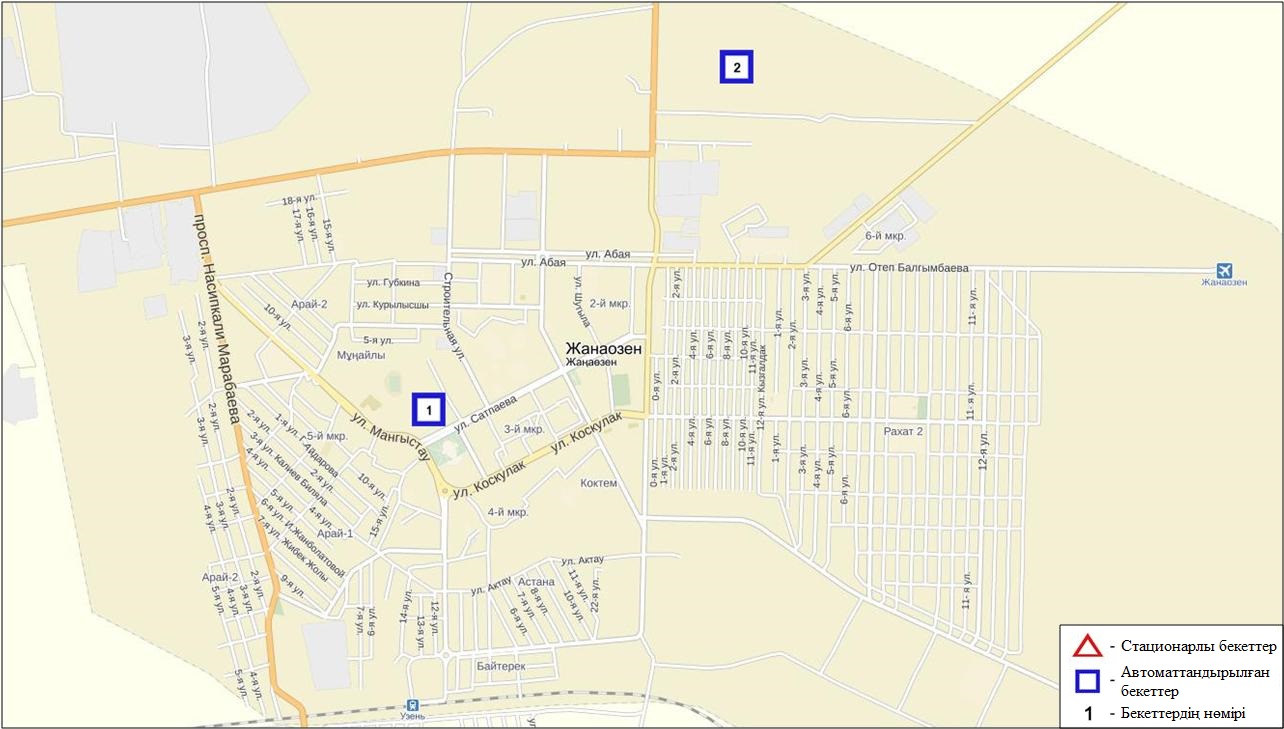 11.2-сурет. Жаңаөзен қаласының атмосфералық ауа ластануын бақылау стационарлық желісінің орналасу сызбасыАтмосфераның ластануын жалпы бағалау. Стационарлық бақылау желісінің деректері бойынша (11.2 сур.) қаланың атмосфералық ауасы жалпыластану деңгейі көтеріңкі болып бағаланды.Ол СИ=1 (төмен деңгей) және ЕЖҚ=3% (көтеріңкі деңгей) анықталды (1,2-сур.). Қала ауасы (2-бекет аумағында) көміртегі оксидімен басым ластанған.Жалпы қала бойынша ластаушы заттардың орташа айлық шоғырлары– ШЖШ-дан аспады.1 ШЖШм арту еселігі көміртегі оксиді – 71, азот диоксиді  - 1,  күкіртті сутегі – 1 жағдай тіркелді (1-кесте).11.3 Бейнеу кенті бойынша атмосфералық ауаның ластану жай-күйіАтмосфералық ауаның жай-күйіне бақылау 1 стационарлық бекетте жүргізілді (11.3-сур., 11.3-кесте).11.3- кестеБақылау бекеттерінің орналасу орны мен анықталатын қоспалар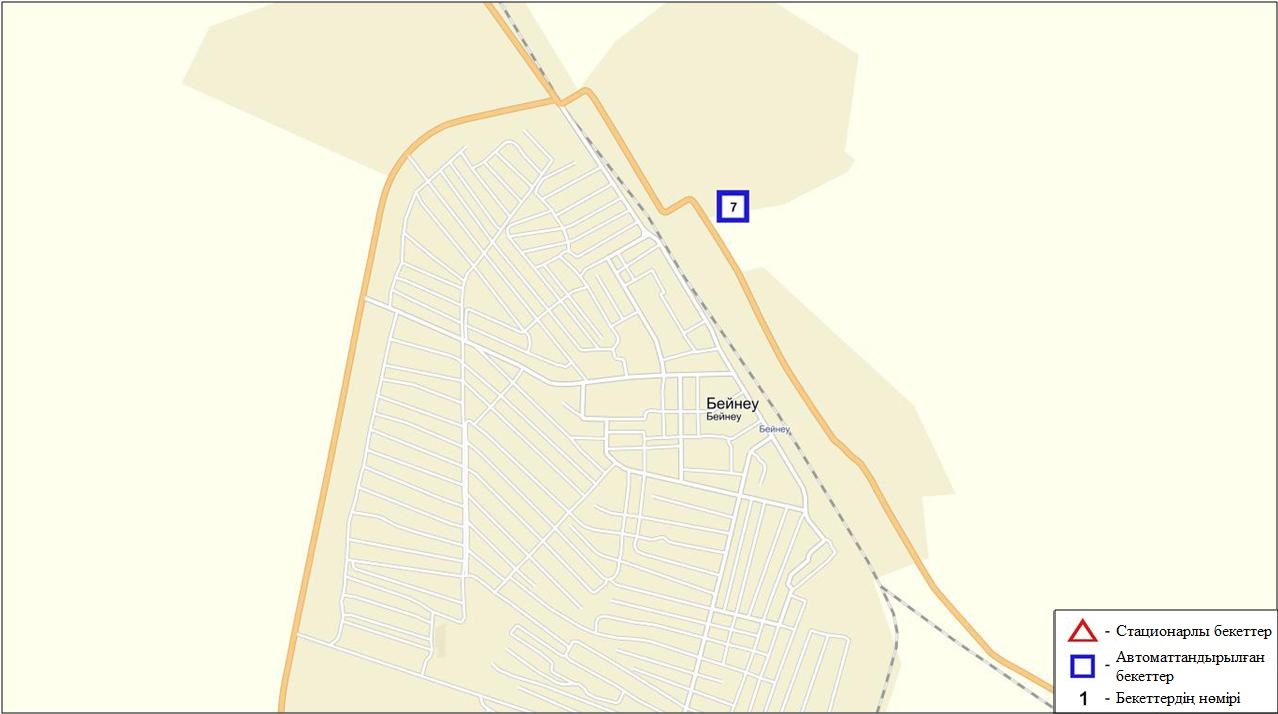 11.3-сурет. Бейнеу кентінің атмосфералық ауа ластануын бақылау стационарлық желісінің орналасу сызбасыАтмосфераның ластануын жалпы бағалау. Стационарлық бақылау желісінің деректері бойынша (11.3 сур.) қаланың атмосфералық ауасы жалпы ластану деңгейі көтеріңкі болып бағаланды. Ол СИ=1 (төмен деңгей), ЕЖҚ=3% (көтеріңкі деңгей) анықталды (1,2 -сур.). Қала ауасы күкіртті сутегімен басым ластанған ( №7 бекет аумағында).Жалпы қала бойынша барлық ластаушы заттардың орташа айлық шоғырлары ШЖШ-дан аспады (1- кесте).1 ШЖШм арту еселігінің жағдайлары күкіртті сутегі бойынша  41 жағдай тіркелді (1-кесте).Маңғыстау облысы аумағындағы Орталық Каспий теңіз суы сапасыОрталық Каспийдің теңіз суы сапасына бақылау жүргізу "Ақтау теңіз порты" арнайы экономикалық аймағы су айдынында жүргізілді.	Орталық Каспийдің "Ақтау теңіз порты" арнайы экономикалық аймағы аумағында су температурасы 3,2°С, теңіз суы рН – 7,25, суда еріген оттегі – 5,55 мг/дм3, ОБТ5 – 1,35 мг/дм3. ШЖШ асу байқалмаған. 2016 жылғы желтоқсанда Орталық Каспийдің барлық нүктелерінде су сапасы СЛКИ бойынша «нормативті таза» деп сипатталды. 2015 жылғы желтоқсанмен және 2016 жылғы қарашамен салыстырғанда теңіз суы сапасы өзгермеген.11.5 Маңғыстау облысының радиациялық гамма-фоныАтмосфералық ауаның ластануының гамма сәулелену деңгейіне күнсайын жергілікті 4 метеорологиялық станцияларда (Ақтау, Форт-Шевченко, Жаңаөзен, Бейнеу), Қошқар- Ата қалдық орнында және атмосфералық ауаның ластануына бақылау Жаңаөзен қаласының (№1, №2 ЛББ) 2 автоматты бекетінде бақылау жүргізілді(11.4-сур.). Облыстың елді-мекендері бойынша атмосфералық ауа қабатының жерге жақын қабатындағы радиациялық гамма-фонның орташа мәні 0,09-0,24 мкЗв/сағ. аралығында болды. Облыс бойынша радиациялық гамма- фонның орташа мәні 0,10 мкЗв/сағ., яғни шекті жол берілетін шамаға сәйкес келеді.11.6 Атмосфераның жерге жақын қабатында радиоактивтердің түсу тығыздығыАтмосфераның жерге жақын қабатында радиоактивтердің түсу тығыздығына бақылау Маңғыстау облысының аумағында3 метеорологиялық станцияларда (Ақтау, Форт-Шевченко, Жаңаөзен) ауа сынамасын горизонтальді планшеттер алу жолымен жүзеге асырылды (11.4-сур.). Барлық стансада бес тәуліктік сынама жүргізілді.Облыс аумағында атмосфераның жерге жақын қабатында орта тәуліктік радиоактивтердің түсу тығыздығы 0,9-1,5 Бк/м2 аралығында болды. Облыс бойынша радиоактивті түсулердің орташа тығыздығы 1,2 Бк/м2, бұл шекті жол берілетін деңгейінен аспады.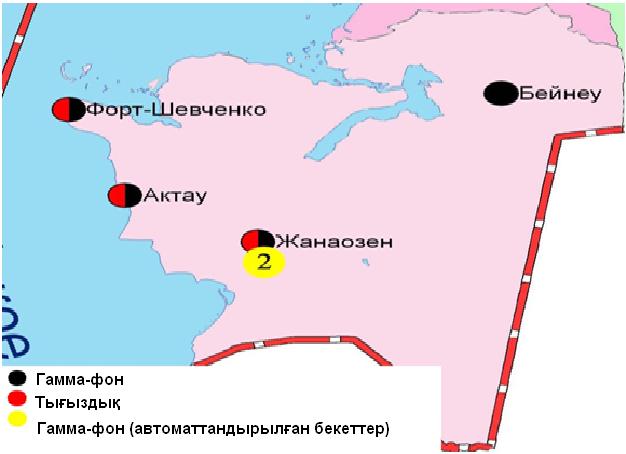 11.4 – сурет. Маңғыстау облысының аумағындағы радиациялық гамма-фон мен радиоактивті түсулердің тығыздығын бақылау метеостансаларының орналасу сызбасы.Павлодар облысының қоршаған орта жай-күйі12.1 Павлодар қаласы бойынша атмосфералық ауаның ластану жай-күйіАтмосфералық ауаның жай-күйіне бақылау 6 стационарлық бекетте жүргізілді (12.1-сур., 12.1-кесте).12.1- кестеБақылау бекеттерінің орналасу орны мен анықталатын қоспалар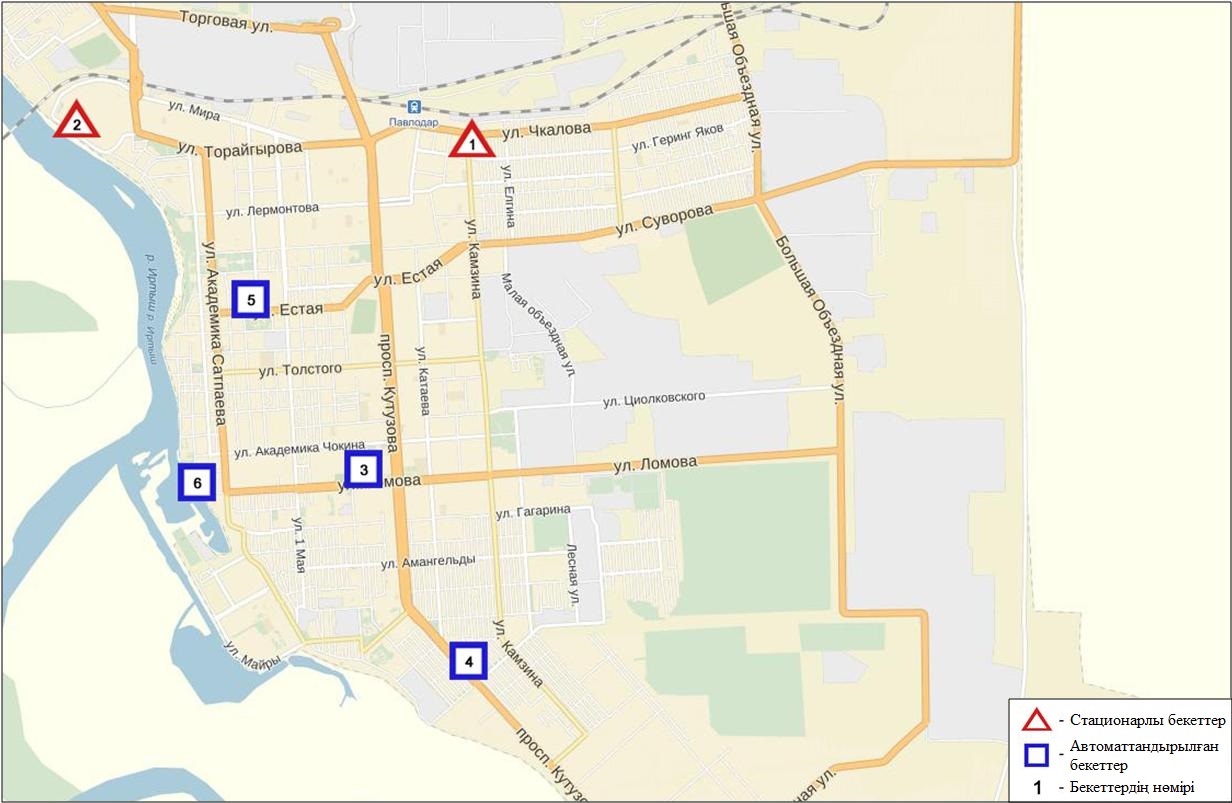 12.1-сурет. Павлодар қаласының атмосфералық ауа ластануын бақылау стационарлық желісінің орналасу сызбасыАтмосфераның ластануын жалпы бағалау. Стационарлық бақылау желісінің деректері бойынша (12.1-сур.) қаланың атмосфералық ауасы жалпыластану деңгейі көтеріңкі болып бағаланды.Ол СИ=4 және ЕЖҚ=3% анықталды (1,2-сур.). Қала ауасы (6-бекет аумағында) көміртегі оксидімен басым ластанған. Жалпы қала бойынша барлық ластаушы заттардың орташа айлық шоғырлары ШЖШ-дан аспады.1 ШЖШм арту еселігінің жағдайлары көміртегі оксиді – 65, күкіртті сутегі – 2 жағдай тіркелді (1-кесте).12.2 Екібастұз қаласы бойынша атмосфералық ауаның ластану жай-күйіАтмосфералық ауаның жай-күйіне бақылау 3 стационарлық бекетте жүргізілді (12.2-сур., 12.2-кесте).12.2 - кестеБақылау бекеттерінің орналасу орны мен анықталатын қоспалар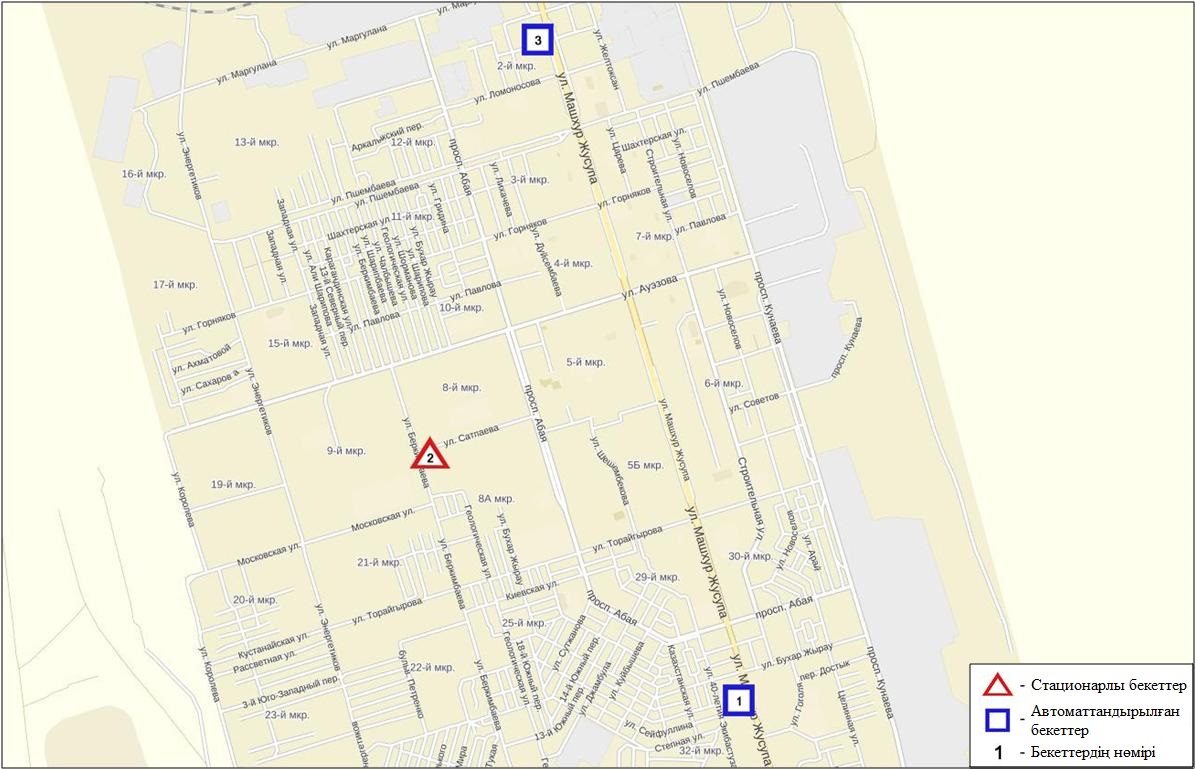 	12.2-сурет. Екібастұз қаласының атмосфералық ауа ластануын бақылау стационарлық желісінің орналасу сызбасыАтмосфераның ластануын жалпы бағалау. Стационарлық бақылау желісінің деректері бойынша (12.2-сур.) қаланың атмосфералық ауасы жалпыластану деңгейі төмен болып бағаланды.Ол СИ=1 және ЕЖҚ=0% анықталды (1,2-сур.).Жалпы қала бойынша орташа айлық шоғырлар озон бойынша 1,98 ШЖШо.т., басқа ластаушы заттар ШЖШ-дан аспады (1-кесте).12.3 Ақсу қаласы бойынша атмосфералық ауаның ластану жай-күйіАтмосфералық ауаның жай-күйіне бақылау 1 стационарлық бекетте жүргізілді (12.3-сур., 12.3-кесте).12.3- кестеБақылау бекеттерінің орналасу орны мен анықталатын қоспалар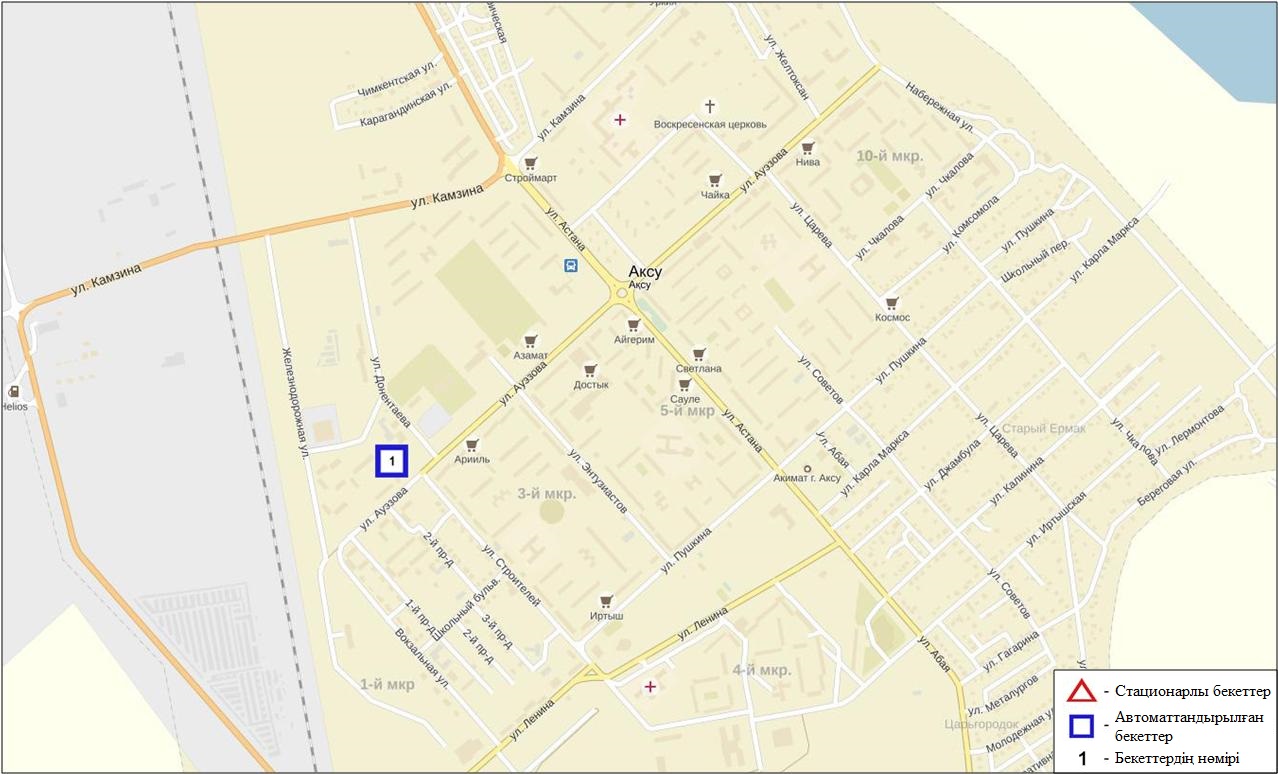 12.3-сурет. Ақсу қаласының атмосфералық ауа ластануын бақылау стационарлық желісінің орналасу сызбасыАтмосфераның ластануын жалпы бағалау. Стационарлық бақылау желісінің деректері бойынша (12.3-сур.) қаланың атмосфералық ауасы жалпыластану деңгейі төмен болып бағаланды. Ол СИ=0, ЕЖҚ=0% анықталды (1, 2 - сур.).Жалпы қала бойынша ластаушы заттардың орташа айлық шоғырлары ШЖШ дан аспады (1-кесте).Павлодар облысы аумағындағы жер үсті суларының сапасы Павлодар облысы аумағындағы жер үсті сулары ластануын бақылау Ертіс өзенінде жүргізіледі.Су температурасы 0,5⁰С, рН шамасының орташа мәні рН=7,97,  суда ертіген оттегі шоғырының орташа мәні 12,93 мг/дм³,  ОБТ5  орта есеппен 1,64 мг/дм³. Ауыр металдар (мыс - 1,5  ШЖШ) бойынша нормадан асу жағдайлары тіркелген.Павлодар облысы аумағындағы су нысаны суының сапасы келесідей бағаланады: Ертіс өзені – «ластанудың орташа деңгейіне» жатады.2015 жылдың желтоқсаны мен 2016 жылдың қараша айымен салыстырғанда су сапасы айтарлықтай өзгерген жоқ.12.5 Павлодар облысының радиациялық гамма-фоныАтмосфералық ауаның ластануының гамма сәулелену деңгейіне күнсайын жергілікті 7 метеорологиялық станцияларда (Ақтоғай, Баянауыл, Ертіс, Павлодар, Шарбақты, Екібастұз, Көктөбе) және атмосфералық ауаның ластануына бақылау Павлодар қаласының (№3, №4 ЛББ), Ақсу қаласының (№1 ЛББ), Екібастұз қаласының (№1 ЛББ)4 автоматты бекеттерінде бақылау жүргізілді (12.4 сур.). Облыстың елді-мекендері бойынша атмосфералық ауа қабатының жерге жақын қабатындағы радиациялық гамма-фонның орташа мәні 0,09-0,22 мкЗв/сағ. аралығында болды. Облыс бойынша радиациялық гамма- фонның орташа мәні 0,12 мкЗв/сағ., яғни шекті жол берілетін шамаға сәйкес келеді.12.6 Атмосфераның жерге жақын қабатында радиоактивтердің түсу тығыздығыАтмосфераның жерге жақын қабатында радиоактивтердің түсу тығыздығына бақылау Павлодар облысының аумағында3 метеорологиялық станцияларда (Ертіс, Павлодар, Екібастұз)  ауа сынамасын горизонтальді планшеттер алу жолымен жүзеге асырылды (12.4-сур.). Барлық стансада бес тәуліктік сынама жүргізілді.Облыс аумағында атмосфераның жерге жақын қабатында орта тәуліктік радиоактивтердің түсу тығыздығы 0,9-1,5 Бк/м2 аралығында болды. Облыс бойынша радиоактивті түсулердің орташа тығыздығы 1,2 Бк/м2, бұл шекті жол берілетін деңгейінен аспады.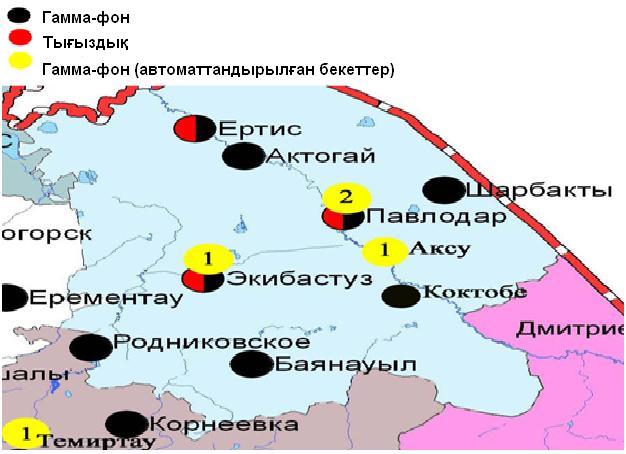 12.4 – сурет. Павлодар облысының аумағындағы радиациялық гамма-фон мен радиоактивті түсулердің тығыздығын бақылау метеостансаларының орналасу сызбасы.Солтүстік Қазақстан облысының қоршаған орта жай-күйі13.1 Петропавл қаласы бойынша атмосфералық ауаның ластану жай-күйіАтмосфералық ауаның жай-күйіне бақылау 4 стационарлық бекетте жүргізілді (13.1-сур., 13.1-кесте).13.1- кестеБақылау бекеттерінің орналасу орны мен анықталатын қоспалар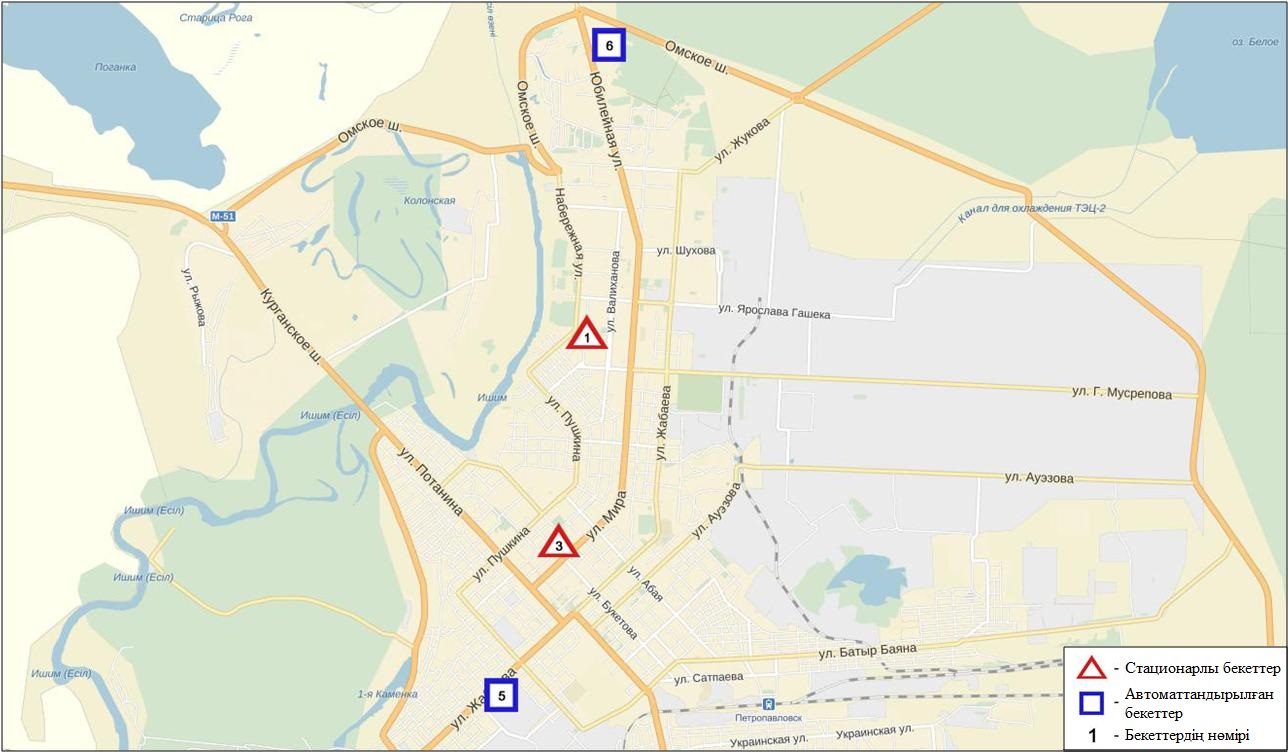 13.1-сурет. Петропавл қаласының атмосфералық ауа ластануын бақылау стационарлық желісінің орналасу сызбасыАтмосфераның ластануын жалпы бағалау. Стационарлық бақылау желісінің деректері бойынша (13.1 сур.) қаланың атмосфералық ауасы жалпыластану деңгейі жоғары болып бағаланды.Ол СИ=3 (көтеріңкі деңгей) және ЕЖҚ=35% (жоғары деңгей) анықталды (1, 2-сур.). Қала ауасы (6-бекет аумағында) күкіртті сутегімен басым ластанған. Жалпы қала бойынша барлық ластаушы заттардың орташа айлық шоғырлары ШЖШ-дан аспады. 1 ШЖШм арту еселігікүкіртті сутегі –773, фенол – 2, аммиак –107 жағдай тіркелді (1-кесте).13.2Солтүстік Қазақстан облысы аумағындағы жер үсті суларының сапасыСолтүстiк Қазақстан облысының аумағында жер үстi суларының ластануын бақылау  Есiл өзенi мен Сергеевское су қоймасында жүргiзiлдi.Есіл өзені суының температурасы 0,2 ºC-1,2 ºC аралығында; сутектік көрсеткіштің орташа шамасы 7,93; суда еріген оттегі шоғырының орташа шамасы 13,0  мгО2/дм3; ОБТ5  - в среднем 2,29 мгО2/дм3. Негізгі иондар  (сульфаттар – 1,5 ШЖШ, магний – 1,1 ШЖШ, натрий – 1,2 ШЖШ), биогенді заттар (жалпы темір – 1,4 ШЖШ), ауыр металдар (мыс – 2,3 ШЖШ) бойынша шекті жол берілген шоғырдан асу жағдайлары байқалды.Сергеевское су қоймасы суының температурасы 0,5 ºC; сутектік көрсеткіш 7,93; суда еріген оттегінің шоғыры - 7,75 мгО2/дм3;  ОБТ5 -  2,09 мгО2/дм3. Негізгі иондар (сульфаттар – 1,2 ШЖШ), ауыр металдар (мыс – 1,1 ШЖШ) бойынша шекті жол берілген шоғырдан асу жағдайлары байқалды.Есіл өзені және Сергеевское су қоймасы суының сапасы «ластанудың орташа деңгейімен» бағаланады.2016 жылдың қараша айымен салыстырсақ, Есіл өзені суының сапасы – айтарлықтай өзгермеген, Сергеевское су қоймасында – жақсарған.2015 жылдың желтоқсан аймен салыстыратын болсақ, Есіл өзені және Сергеевское су қоймасы суының сапа класы – айтарлықтай өзгермеген.13.3 Солтүстік Қазақстан облысының радиациялық гамма-фоныАтмосфералық ауаның ластануының гамма сәулелену деңгейіне күнсайын жергілікті 3 метеорологиялық станцияларда (Булаево, Петропавл, Сергеевка) бақылау жүргізілді (13.2 сур.). Облыстың елді-мекендері бойынша атмосфералық ауа қабатының жерге жақын қабатындағы радиациялық гамма-фонның орташа мәні 0,08-0,14 мкЗв/сағ. аралығында болды. Облыс бойынша радиациялық гамма- фонның орташа мәні 0,10мкЗв/сағ., яғни шекті жол берілетін шамаға сәйкес келеді.13.4 Атмосфераның жерге жақын қабатында радиоактивтердің түсу тығыздығыАтмосфераның жерге жақын қабатында радиоактивтердің түсу тығыздығына бақылау Солтүстік Қазақстан облысының аумағында2 метеорологиялық станцияларда (Петропавл, Сергеевка) ауа сынамасын горизонтальді планшеттер алу жолымен жүзеге асырылды (13.2-сур.). Барлық стансада бес тәуліктік сынама жүргізілді.Облыс аумағында атмосфераның жерге жақын қабатында орта тәуліктік радиоактивтердің түсу тығыздығы 0,9-1,6 Бк/м2 аралығында болды. Облыс бойынша радиоактивті түсулердің орташа тығыздығы 1,3Бк/м2, бұл шекті жол берілетін деңгейінен аспады.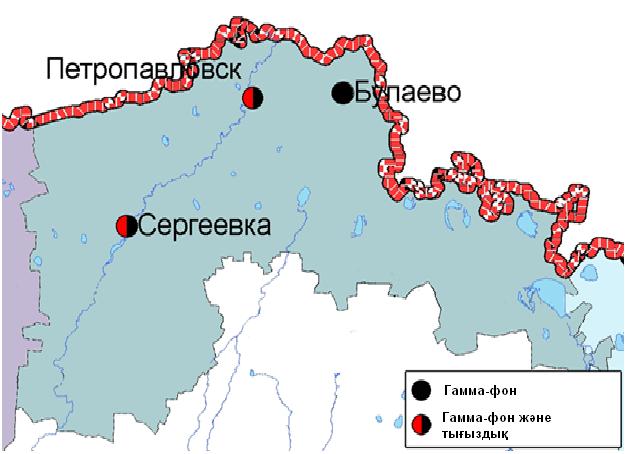 13.2 – сурет. Солтүстік Қазақстан облысының аумағындағы радиациялық гамма-фон мен радиоактивті түсулердің тығыздығын бақылау метеостансаларының орналасу сызбасы.Оңтүстік Қазақстан облысының қоршаған орта жай-күйі14.1 Шымкент қаласы бойынша атмосфералық ауаның ластану жай-күйіАтмосфералық ауаның жай-күйіне бақылау 6 стационарлық бекетте жүргізілді (14.1-сур., 14.1-кесте).14.1 - кестеБақылау бекеттерінің орналасу орны мен анықталатын қоспалар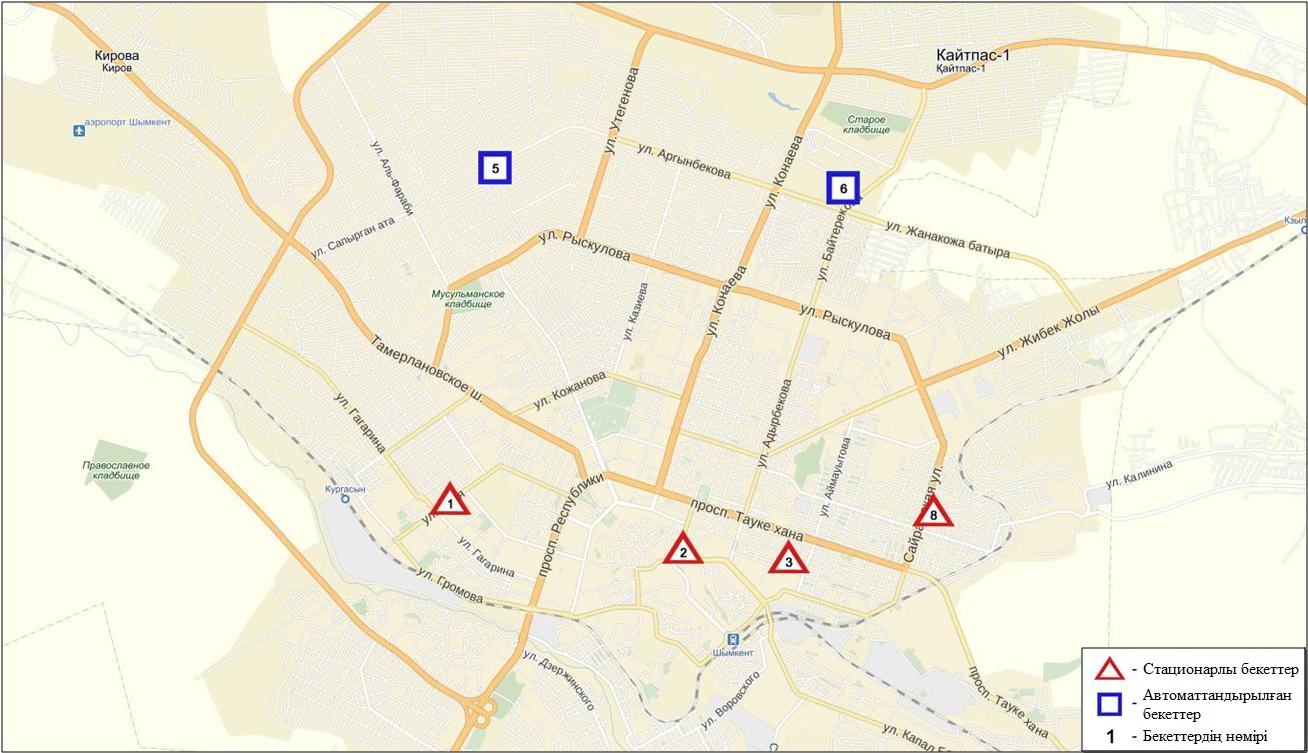 14.1-сурет. Шымкент қаласының атмосфералық ауа ластануын бақылау стационарлық желісінің орналасу сызбасыАтмосфераның ластануын жалпы бағалау. Стационарлық бақылау желісінің деректері бойынша (14.1-сур.) қаланың атмосфералық ауасы жалпы ластану деңгейі көтеріңкі болып бағаланды.Ол СИ=2 және ЕЖҚ=8% анықталды (1,2-сур.). Қала ауасы РМ-10 қалқыма бөлшектермен (6-бекет аумағында) және көміртегі оксидімен (1-бекет аумағында) басым ластанған.Жалпы қала бойынша орташа айлық шоғырлары: қалқыма заттаржәне РМ-10 қалқыма бөлшектер – 1,1 ШЖШо.т., формальдегид – 1,7 ШЖШо.т., басқа ластаушы заттар мен ауыр металдардың бар болуы  – ШЖШ-дан аспады.1 ШЖШм арту еселігінің жағдайлары РМ-2,5 қалқыма бөлшектері – 28,РМ-10 қалқыма бөлшектері –71, көміртегі оксиді – 37 жағдай тіркелді (1-кесте).14.2 Түркістан қаласы бойынша атмосфералық ауаның ластану жай-күйіАтмосфералық ауаның жай-күйіне бақылау 1 стационарлық бекетте жүргізілді (14.2-сур., 14.2 - кесте).14.2- кестеБақылау бекеттерінің орналасу орны мен анықталатын қоспалар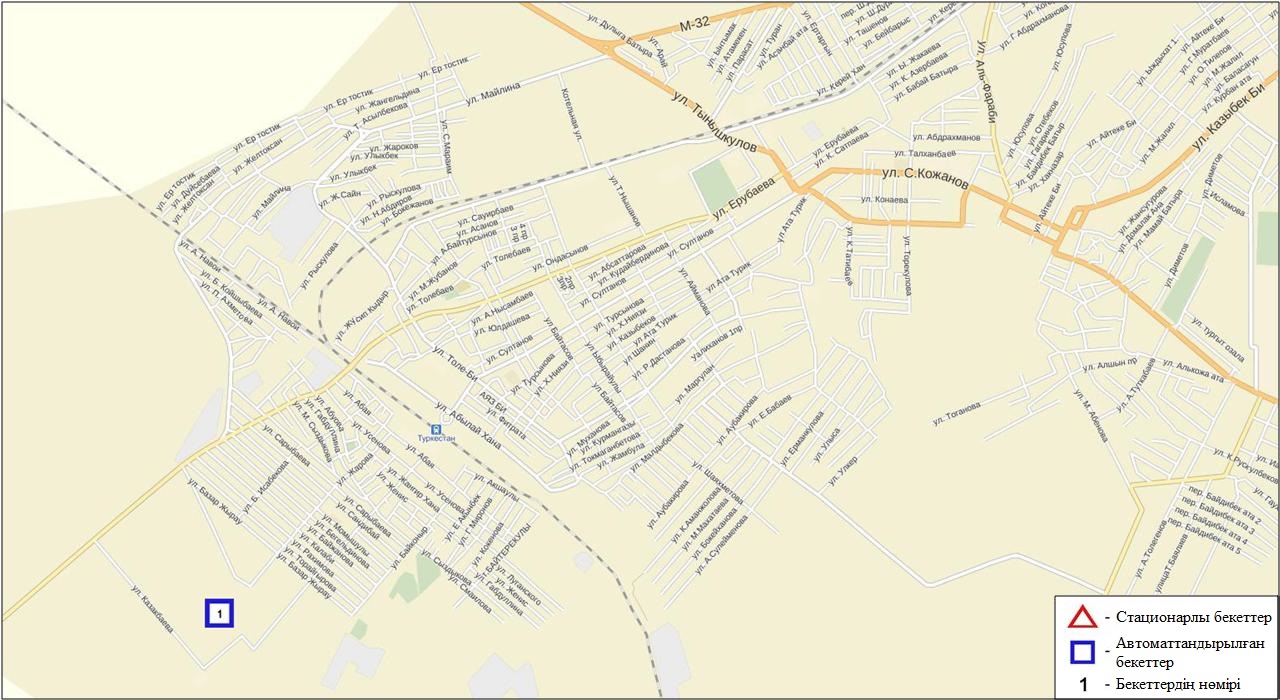 14.2-сурет. Түркістан қаласының атмосфералық ауа ластануын бақылау стационарлық желісінің орналасу сызбасыАтмосфераның ластануын жалпы бағалау. Стационарлық бақылау желісінің деректері бойынша (14.2-сур.) қаланың атмосфералық ауасы жалпыластану деңгейі көтеріңкіболып бағаланды.Ол СИ=2 және ЕЖҚ=1% анықталды (1,2-сур.). Қала ауасы көміртегі оксидімен басым ластанған. Жалпы қала бойынша басқа ластаушы заттардың орташа айлық шоғырлары ШЖШ-дан аспады.1 ШЖШм -дан арту еселігі көміртегі оксиді бойынша30 жағдай  тіркелді (1-кесте).14.3 Кентау қаласы бойынша атмосфералық ауаның ластану жай-күйіАтмосфералық ауаның жай-күйіне бақылау 1 стационарлық бекетте жүргізілді (14.3-сур., 14.3-кесте).14.3 - кестеБақылау бекеттерінің орналасу орны мен анықталатын қоспалар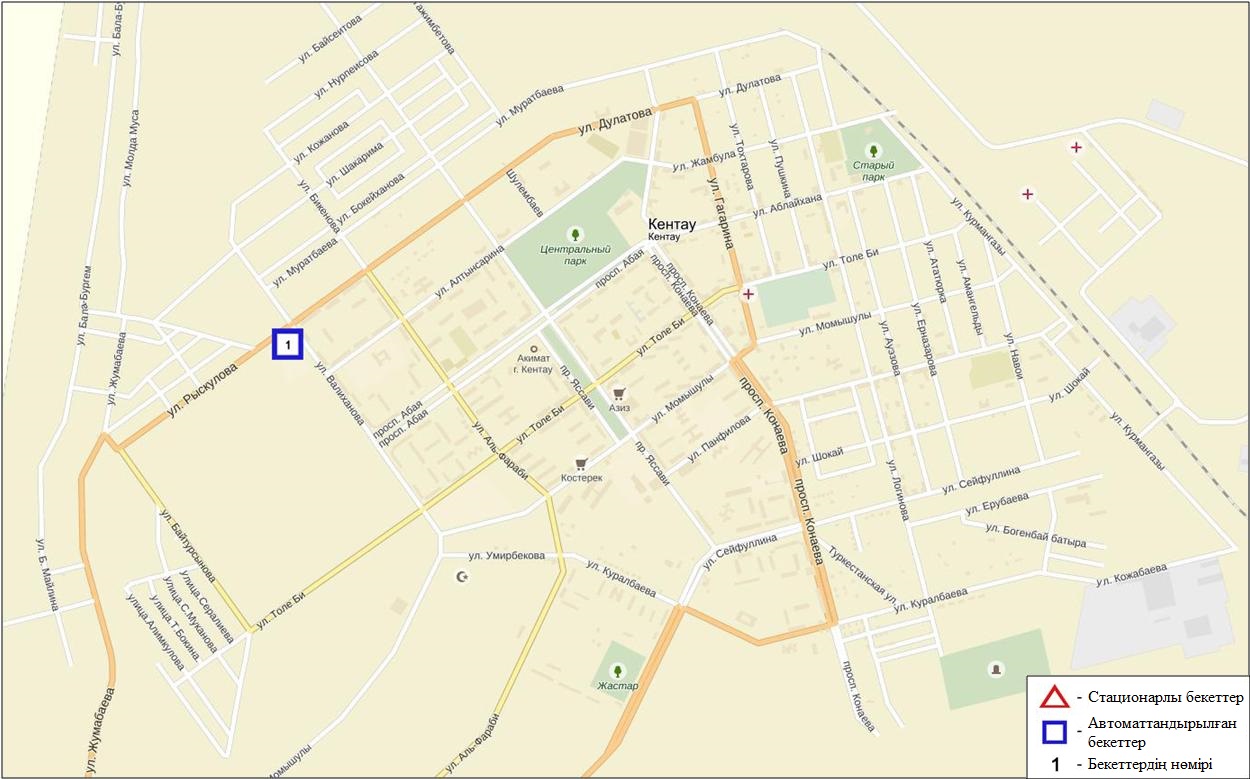 14.3-сурет. Кентау қаласының атмосфералық ауа ластануын бақылау стационарлық желісінің орналасу сызбасыАтмосфераның ластануын жалпы бағалау. Стационарлық бақылау желісінің деректері бойынша (14.3-сур.) қаланың атмосфералық ауасы жалпыластану деңгейі төмен болып бағаланды.Ол СИ=1 және ЕЖҚ=0%  анықталды (1,2-сур.).Жалпы қала бойынша барлық ластаушы заттардың орташа айлық шоғырлары ШЖШ-дан аспады (1- кесте).Көміртегі оксиді  1 ШЖШм -дан арту еселігі бойынша7 жағдай  тіркелді (1-кесте).Оңтүстік Қазақстан облысы аумағындағы жер үсті суларының сапасыОңтүстік Қазақстан облысы аумағындағы жер үсті суларының сапасын бақылау 5 су нысанында (Сырдария, Келес, Бадам, Арыс өзендері және Шардара су қоймасы) жүргізіледі. Сырдария өзені– судың орташа температурасы 7,2ºC, сутектік көрсеткіштің орташа мәні 8,04, орта есеппен суда еріген оттегі шоғыры11,83 мг/дм3, орта есеппен ОБТ5 1,88 мг/дм3. Негізгі иондар (сульфаттар 5,8 ШЖШ, магний - 1,5 ШЖШ) , биогенді заттар (нитритті азот 2,6 ШЖШ) бойынша шекті жол берілген шоғырдан асу жағдайлары байқалды.Келес өзені – су температурасы 7,9 ºC, сутектік көрсеткіш8,17, суда еріген оттегі шоғыры13,5 мг/дм3, ОБТ5 1,52 мг/дм3. Негізгі иондар (сульфаттар 7,9 ШЖШ, магний 2,1 ШЖШ) бойынша шекті жол берілген шоғырдан асу жағдайлары байқалды.Бадам өзені – судың орташа температурасы 7,3ºC, сутектік көрсеткіш 7,76, суда еріген оттегі шоғыры 11,4 мг/дм3, ОБТ5 2,2 мг/дм3. Негізгі иондар (сульфаттар 2,4 ШЖШ) , биогенді заттар (нитритті азот 1,2 ШЖШ) бойынша шекті жол берілген шоғырдан асу жағдайлары байқалды. Арыс өзені – суының температурасы 7,2ºC, сутектік көрсеткіш 7,7, суда еріген оттегі шоғыры10,5 мг/дм3, ОБТ5 1,69 мг/дм3. Негізгі иондар (сульфаттар 1,7 ШЖШ, магний 1,1 ШЖШ) және биогенді заттар (нитритті азот - 1,2 ШЖШ) бойынша шекті жол берілген шоғырдан асу жағдайлары байқалды. Шардара су қоймасы– суының температурасы 6,4ºC, сутектік көрсеткіш8,17, суда еріген оттегі шоғыры13,7 мг/дм3, ОБТ5 2,67 мг/дм3. Негізгі иондар (сульфаттар 6,4 ШЖШ, магний 1,8 ШЖШ),  биогенді заттар (нитритті азот- 1,9 ШЖШ) бойынша шекті жол берілген шоғырдан асу жағдайлары байқалды. Оңтүстік Қазақстан облысы аумағындағы жер үсті суларының сапасы келесідей бағаланады: «ластанудығ орташа деңгейі» - Бадам, Арыс өз.және Шардара су қоймасы; «ластанудың жоғары деңгейіне» - Сырдария, Келес өзендері.   2015 жылдың желтоқсан айымен салыстырғанда су сапасы Сырдария, Келес, Бадам, Арыс өзендерінде айтарлықтай өзгермеген; Шардара су қоймасында- жақсарған. 2016 жылдың қараша айымен салыстырғанда  су сапасы  Бадам, Арыс өзендерінде,  Шардара су қоймасында айтарлықтай өзгермеген; Сырдария, Келес  өз. - нашарлаған.14.5 Оңтүстік Қазақстан облысының радиациялық гамма-фоныАтмосфералық ауаның ластануының гамма сәулелену деңгейіне күнсайын жергілікті 2 метеорологиялық станцияларда (Шымкент, Түркістан) және атмосфералық ауаның ластануына бақылау Түркістан қаласының (№1 ЛББ) 1автоматты бекетінде бақылау жүргізілді (14.4 сур.). Облыстың елді-мекендері бойынша атмосфералық ауа қабатының жерге жақын қабатындағы радиациялық гамма-фонның орташа мәні 0,05-0,19 мкЗв/сағ. аралығында болды. Облыс бойынша радиациялық гамма- фонның орташа мәні 0,12 мкЗв/сағ., яғни шекті жол берілетін шамаға сәйкес келеді.14.6 Атмосфераның жерге жақын қабатында радиоактивтердің түсу тығыздығыАтмосфераның жерге жақын қабатында радиоактивтердің түсу тығыздығына бақылау Оңтүстік Қазақстан облысының аумағында2 метеорологиялық станцияларда (Шымкент, Түркістан ) ауа сынамасын горизонтальді планшеттер алу жолымен жүзеге асырылды (14.4-сур.). Барлық стансада бес тәуліктік сынама жүргізілді.Облыс аумағында атмосфераның жерге жақын қабатында орта тәуліктік радиоактивтердің түсу тығыздығы 1,0-2,3 Бк/м2 аралығында болды. Облыс бойынша радиоактивті түсулердің орташа тығыздығы 1,4 Бк/м2, бұл шекті жол берілетін деңгейінен аспады.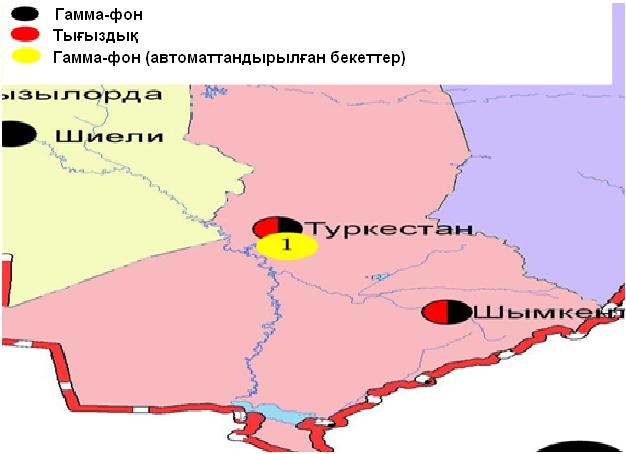 14.4 – сурет. Оңтүстік Қазақстан облысының аумағындағы радиациялық гамма-фон мен радиоактивті түсулердің тығыздығын бақылау метеостансаларының орналасу сызбасы.Терминдер, анықтамалар және қысқартуларАтмосфералық ауаның сапасы: атмосфералық ауа сапасының гигиеналық нормативтерге және атмосфералық ауа сапасының экологиялық нормативтерге оның сәйкестік дәрежесін анықтайтын, атмосфералық ауаның физикалық, химиялық және биологиялық қасиеттерінің жиынтығы. Бақылау бекеті: Ауа сынамасын алуға арналған құрал –жабдықтармен жабдықталған павильон немесе автомобильді орналастыруға таңдап алынған орын (жергілікті нүкте). Стационарлық бекет - ауа сынамасын алуға арналған аспаптары бар павильонды орналастыру орны. Эпизодтық бақылаулар қаланың әр түрлі нүктелерінде немесе өндірістік кәсіпорыннан әртүрлі қашықтықта атмосфералық ауаның ластану жай-күйін зерттеу үшін жүргізіледі.Атмосферадағы қоспалардың шекті жол берілген шоғырлары; ШЖШ: Адамға және оның ұрпағына тікелей немесе жанама зиянды әсерін тигізбейтін, олардың қал-жағдайын, еңбекке қабілеттілігін, сондай-ақ адамдардың санитарлық-тұрмыстық жағдайын төмендетпейтін, қоспаның максималды шоғыры. Қазақстан Республикасының Денсаулық сақтау министрлігімен белгіленеді.Атмосфераның ластану деңгейі: Атмосфера ластануының сапалық сипаттамасы;ШЖШ- шекті жол берілген шоғыр; СЛКИ- судың ластануының кешенді индексіЖЛ- жоғары ластануЭЖЛ-экстремальді жоғары ластануОБТ5 -5 тәулікке оттегінің биохимиялық тұтынуырН – сутегі көрсеткішіБИ-биотикалық индексСИ-сапробтылық индексіМЕМСТ- мемлекеттік стандартСЭС - су электр стансасыЖЭС-жылу электр стансасыТЭМК-Теміртау электро-металлургиялық комбинатыө.-өзент.-тармақк.-көлбөген - немесе су қоймасы су арнасы немесе канал ШҚО-Шығыс Қазақстан облысыБҚО-Батыс Қазақстан облысыОҚО-Оңтүстік Қазақстан облысык.- кентқ.-қалаа. –ауыла.-атындағыш.-шатқалшығ.-шығанақа.-аралт.-түбекс.-солтүстіко.-оңтүстікш.-шығысб.-батыссур.-сурет	кес.- кесте1-қосымшаЕлді-мекен ауасындағы ластаушы заттардың шекті жол берілген шоғырлары (ШЖШ)«Қалалық және ауылдық елді-мекендердегі атмосфералық ауаға қойылатын гигиеналық нормативтер» (2015 жылғы 28 ақпандағы №168 СанЕН 2-қосымшаАтмосфераның ластану индексінің дәрежесін бағалауМемлекеттік органдарды тұрғындар қоғамдастығын ақпараттандыру үшін қалалардың атмосфера ластануының жай-күйі жөніндегі құжат 52.04.667–2005 БҚ. Әзірлеуге, салуға, баяндауғажәнемазмұндауғақойылатынжалпыталаптар.3-қосымшаБалық шаруашылығы су айдындары үшін зиянды заттардың шекті  жол берілген шоғырлары (ШЖШ)Ескертпе:Балық шаруашылығы су айдындары үшін зиянды заттардың шекті жол берілген шоғырларының (ШЖШ) жалпыланған тізімі.  Мәскеу 1990 ж.4-қосымшаСу нысандарын ластану деңгейлері бойынша жалпы топтастыру 	*«Гидрохимиялық көрсеткіштер бойынша жер үсті су сапасының кешенді бағалау әдістемелік нұсқаулықтары», Астана, 2012 ж.5 - қосымшаТеңіз суындағы заттардың шекті шекті жол берілген шоғырлары (ШЖШ)** Балық шаруашылығы су айдындары суы үшін зиянды заттардың шекті шекті жол берілген шоғырлары (ШЖШ) жалпыланған тізімі  Мәскеу 1990 ж.6-қосымшаШығыс –Қазақстан облысы бойынша 2016 ж. желтоқсан айындағы токсикология көрсеткіштері бойынша беткі  сулар сапасының жағдайы7-қосымша2016  жылғы желтоқсан айындағы Қарағанды облысы жер үсті сулары сапасының гидробиологиялық көрсеткіштер боынша жай-күйі8 - қосымшаӨндірістік мониторинг2016 жылдың қараша айына «Аджип Казахстан Каспиан Оперейтинг» стансаларының мәліметтері бойынша атмосфералық ауаның ластану жай-күйіАтмосфералық ауа жай-күйін бақылау үшін, автоматты үздіксіз режімде жұмыс істейтін ауа сапасының мониторинг станциялары (бұдан әрі – АСМС) пайдаланылды.  Атырау қаласы мен Атырау облысы аумағында атмосфералық ауаның ластауын бақылау АСМС 19 станциясының деректері бойынша «Аджип Казахстан Каспиан Оперейтинг» («Аджип ККО») («Тұрғын қалашығы», «Авангард»,«Болашақ Шығыс», «Болашақ Батыс», «Болашақ Оңтүстік», «Болашақ Солтүстік», «Вест Ойл», «Восток», «Доссор», «Загородная», «Мақат», «Ескескен»кенті», «Привокзальная», «Самал», «Ескене»станциясы», «Қарабатан», «Таскескен», «ТКА»,  «Шағалы») жүргізілді.Атмосфералық ауада көміртегі оксидінің, азот оксиді мен диоксидінің, күкірт  диоксидінің, күкіртті сутегінің мөлшерлері анықталды.«Вест Ойл» станциясы ауданында күкіртті сутегі бойынша  3,266 ШЖШасуы байқалды.Басқа қалған анықталатын  заттардың шоғырлары норма шегінде болды (8 – қосымша кестесі).8 – қосымша кестесі «Аджип Қазақстан Каспиан Оперейтинг» стансаларының мәліметтері бойынша атмосфералық ауаның ластану жай-күйі8 – қосымша кестесінің жалғасыЕскерту: «Әкімдік» станциясы техникалық себептерге байланысты жумыс істемейді.9-қосымша2016 жылғы желтоқсан айына «Атырау мұнай өңдеу зауытының» ауа сапасының  мониторингі станциясының деректері бойынша атмосфералық ауаның ластану жай-күйіАтмосфералық ауаның жай-күйіне бақылау жүргізу үздіксіз режімде жұмыс істейтін автоматты ауа сапасы мониторинг станциялары (бұдан әрі-АСМС) қолданылды.Атырау қаласы аумағында атмосфералық ауаның ластануына бақылау 4 экобекетте («Мирный» №1 – Мирный кенті, Гайдар көшесінде, «Перетаска» №2 – Говоров көшесінде, «Химкенті» №3 – Химкентінде Менделеев көшесінде, «Пропарка» №4 – жуып-шаю станциясы ауданында орналасқан) жүргізілді.Атмосфералық ауада көміртегі оксидінің, азот оксиді мен диоксидінің, күкірт  диоксидінің, күкірт сутегісінің, көміртекті сутегі  мөлшерлері анықталды.Желтоқсан айында «Пропарка» станциясы аумағында күкірттісутек бойынша шоғыр – 1,125 ШЖШ, «Химпоселок» станциясы аумағында – 1,000 ШЖШ құрады. Басқа анықталатын қоспалардың шоғыры норма шегінде болды (9– қосымша кестесі).9 – қосымша кестесі«Атырау мұнай өңдеу зауытының» ауа сапасы  мониторингі станциясының деректері бойынша атмосфералық ауаның ластану жай-күйі9 – қосымша кестесініңжалғасы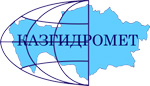 «Қазгидромет» РМКЭкологиялық мониторинг ДепартаментіМекен-жайы:Астана қаласыОрынбор көшесі 11/1тел. 8-(7172)-79-83-65 (ішкі. 1090)е MAIL:ASTANADEM@Gmail.COMМАЗМҰНЫБетАлғы сөз5Қазақстан Республикасы қалаларындағы ауаның ластану деңгейін жалпы бағалау 6Қазақстан Республикасы атмосфералық ауаның жоғары және экстремальды жоғары ластану жағдайлары26Қазақстан Республикасының жер үсті суларының сапасы28Қазақстан Республикасы жер үсті суларыныңжоғары және экстремальды жоғары ластану жағдайлары51Қазақстан Республикасы бойынша атмосфераның жерге жақын қабатындағы радиациялық жағдайы70Қазақстан Республикасы бойынша атмосфераның жерге жақын қабатында радиоактивтердің түсу тығыздығы701Ақмола облысының қоршаған орта жай-күйі721.1 Астана қаласы бойынша атмосфералық ауаның ластану жай-күйі721.2Көкшетау қаласы бойынша атмосфералық ауаның ластану жай-күйі731.3Степногор қаласы бойынша атмосфералық ауаның ластану жай-күйі741.4Щучинск-Бурабай курорттық аймағының (ЩБКА) атмосфералық ауаның ластану жай-күйі751.5Ақмола облысының аумағындағы жер үсті суларының сапасы771.6Ақмола облысының радиациялық гамма-фоны801.7Атмосфераның жерге жақын қабатында радиоактивтердің түсу тығыздығы812Ақтөбе облысының қоршаған орта жай-күйі822.1Ақтөбе қаласы бойынша атмосфералық ауаның ластану жай-күйі822.2Ақтөбе облысы аумағындағы жер үсті суларының сапасы832.3Ақтөбе облысының радиациялық гамма-фоны842.4Атмосфераның жерге жақын қабатында радиоактивтердің түсу тығыздығы843Алматы облысының қоршаған орта жай-күйі85 3.1Алматы қаласы бойынша атмосфералық ауаның ластану жай-күйі853.2Талдықорған қаласы бойынша атмосфералық ауаның ластану жай-күйі873.3Алматы облысының аумағындағы жер үсті суларының сапасы883.4Алматы облысының радиациялық гамма-фоны903.5Атмосфераның жерге жақын қабатында радиоактивтердің түсу тығыздығы904Атырау облысының қоршаған орта жай-күйі914.1 Атырау қаласы бойынша атмосфералық ауаның ластану жай-күйі914.2Құлсары қаласы бойынша атмосфералық ауаның ластану жай-күйі924.3Атырау аумағындағы жер үсті суларының сапасы934.4Атырау облысының радиациялық гамма-фоны944.5Атмосфераның жерге жақын қабатында радиоактивтердің түсу тығыздығы945Шығыс Қазақстан облысының қоршаған орта жай-күйі965.1Өскемен  қаласы бойынша атмосфералық ауаның ластану жай-күйі965.2Риддер қаласы бойынша атмосфералық ауаның ластану жай-күйі975.3Семей қаласы бойынша атмосфералық ауаның ластану жай-күйі995.4Глубокое кенті бойынша атмосфералық ауаның ластану жай-күйі1005.5Зыряновск қаласы бойынша атмосфералық ауаның ластану жай-күйі1015.6Шығыс Қазақстан облысы аумағындағы жер үсті суларының сапасы1025.7Шығыс Қазақстан облысы аумағындағы жер үсті суларының токсикологиялық көрсеткіштері бойынша сипаттамасы1035.8Шығыс Қазақстан облысының радиациялық гамма-фоны1055.9Атмосфераның жерге жақын қабатында радиоактивтердің түсу тығыздығы1056Жамбыл облысының қоршаған орта жай-күйі1066.1Тараз  қаласы бойынша атмосфералық ауаның ластану жай-күйі1066.2Жаңатас қаласы бойынша атмосфералық ауаның ластану жай-күйі1076.3Қаратау қаласы бойынша атмосфералық ауаның ластану жай-күйі1096.4Шу қаласы бойынша атмосфералық ауаның ластану жай-күйі1106.5Қордай кенті бойынша атмосфералық ауаның ластану жай-күйі1116.6Жамбыл облысы аумағындағы жер үсті суларының сапасы1126.7Жамбыл облысының радиациялық гамма-фоны1146.8Атмосфераның жерге жақын қабатында радиоактивтердің түсу тығыздығы1147Батыс Қазақстан облысының қоршаған орта жай-күйі1157.1Орал  қаласы бойынша атмосфералық ауаның ластану жай-күйі1157.2Ақсай қаласы бойынша атмосфералық ауаның ластану жай-күйі1167.3Березовка кенті бойынша атмосфералық ауаның ластану жай-күйі1177.4Январцево кенті бойынша атмосфералық ауаның ластану жай-күйі1187.5Батыс Қазақстан облысыаумағындағы жер үсті суларының сапасы1197.6Батыс Қазақстан облысының радиациялық гамма-фоны1207.7Атмосфераның жерге жақын қабатында радиоактивтердің түсу тығыздығы1208Қарағанды облысының қоршаған орта жай-күйі1218.1Қарағанды қаласы бойынша атмосфералық ауаның ластану жай-күйі1218.2Балқаш қаласы бойынша атмосфералық ауаның ластану жай-күйі1228.3Жезқазған  қаласы бойынша атмосфералық ауаның ластану жай-күйі1248.4Саран  қаласы бойынша атмосфералық ауаның ластану жай-күйі1258.5Теміртау  қаласы бойынша атмосфералық ауаның ластану жай-күйі1268.6Қарағанды облысы аумағындағы жер үсті суларының сапасы1278.7Қарағанды облысының гидробиологиялық көрсеткіштері бойынша жер үсті суларының сапасы1298.8Қарағанды облысының радиациялық гамма-фоны1308.9Атмосфераның жерге жақын қабатында радиоактивтердің түсу тығыздығы1309Қостанай облысының қоршаған орта жай-күйі1319.1Қостанай қаласы бойынша атмосфералық ауаның ластану жай-күйі1319.2Рудный қаласы бойынша атмосфералық ауаның ластану жай-күйі1329.3Қарабалық кенті бойынша атмосфералық ауаның ластану жай-күйі1339.4Қостанай облысы аумағындағы жер үсті суларының сапасы1349.5Қостанай облысының радиациялық гамма-фоны1359.6Атмосфераның жерге жақын қабатында радиоактивтердің түсу тығыздығы13510Қызылорда облысының қоршаған орта жай-күйі13710.1Қызылорда қаласы бойынша атмосфералық ауаның ластану жай-күйі13710.2Ақай кенті бойынша атмосфералық ауаның ластану жай-күйі13810.3Төретам кенті бойынша атмосфералық ауаның ластану жай-күйі13910.4Қызылорда облысы аумағындағы жер үсті суларының сапасы14010.5Қызылорда облысының радиациялық гамма-фоны14010.6Атмосфераның жерге жақын қабатында радиоактивтердің түсу тығыздығы14011Маңғыстау облысының қоршаған орта жай-күйі14211.1Ақтау қаласы бойынша атмосфералық ауаның ластану жай-күйі14211.2Жаңаөзен қаласы бойынша атмосфералық ауаның ластану жай-күйі14311.3Бейнеу кенті бойынша атмосфералық ауаның ластану жай-күйі14411.4Маңғыстау облысы аумағындағы Орталық Каспий теңіз суы сапасы14511.5Маңғыстау облысының радиациялық гамма-фоны14611.6Атмосфераның жерге жақын қабатында радиоактивтердің түсу тығыздығы14612Павлодар облысының қоршаған орта жай-күйі14812.1Павлодар қаласы бойынша атмосфералық ауаның ластану жай-күйі14812.2Екібастұз қаласы бойынша атмосфералық ауаның ластану жай-күйі14912.3Ақсу қаласы бойынша атмосфералық ауаның ластану жай-күйі15112.4Павлодар облысының аумағындағы жер үсті суларының сапасы15212.5Павлодар облысының радиациялық гамма-фоны15212.6Атмосфераның жерге жақын қабатында радиоактивтердің түсу тығыздығы15213Солтүстік Қазақстан облысының қоршаған орта жай-күйі15413.1Петропавл қаласы бойынша атмосфералық ауаның ластану жай-күйі15413.2Солтүстік Қазақстан облысы аумағындағы жер үсті суларының сапасы15513.3Солтүстік Қазақстан облысының радиациялық гамма-фоны15613.4Атмосфераның жерге жақын қабатында радиоактивтердің түсу тығыздығы15614Оңтүстік Қазақстан облысының қоршаған орта жай-күйі15814.1Шымкент қаласы бойынша атмосфералық ауаның ластану жай-күйі15814.2Түркістан  қаласы бойынша атмосфералық ауаның ластану жай-күйі15914.3Кентау қаласы бойынша атмосфералық ауаның ластану жай-күйі16014.4Оңтүстік Қазақстан облысы аумағындағы жер үсті суларының сапасы16114.5Оңтүстік Қазақстан облысының радиациялық гамма-фоны16214.6Атмосфераның жерге жақын қабатында радиоактивтердің түсу тығыздығы162Терминдер, анықтамалар мен қысқарған сөздер1641 қосымша1662 қосымша1663 қосымша1674 қосымша1675 қосымша1686 қосымша1697 қосымша1728 қосымша1739 қосымша176ҚоспаОрташа шоғыр (gо.т.)Орташа шоғыр (gо.т.)Ең жоғарғы бір реттік шоғыр (gм.б.)Ең жоғарғы бір реттік шоғыр (gм.б.)ШЖШ арту жағдайларының саныШЖШ арту жағдайларының саныШЖШ арту жағдайларының саныҚоспамг/м3ШЖШо.т.асу еселігімг/м3ШЖШм.б.асу еселігі>ШЖШ>5 ШЖШ>10 ШЖШАстана қаласыАстана қаласыАстана қаласыАстана қаласыАстана қаласыАстана қаласыАстана қаласыАстана қаласыҚалқыма заттар0,32,11,42,854РМ-2,5 қалқыма бөлшектері0,00,40,21,04РМ-10 қалқыма бөлшектері0,11,50,31,16Күкірт диоксиді0,0300,5990,5671,13416Көміртегі оксиді0031Сульфаттар0,020,12Азот диоксиді0,092,20,733,6560Азот оксиді0,020,290,170,44Фторлы сутек0,0010,2310,0331,6507АҚМОЛА ОБЛЫСЫАҚМОЛА ОБЛЫСЫАҚМОЛА ОБЛЫСЫАҚМОЛА ОБЛЫСЫАҚМОЛА ОБЛЫСЫАҚМОЛА ОБЛЫСЫАҚМОЛА ОБЛЫСЫАҚМОЛА ОБЛЫСЫКөкшетау қаласыКөкшетау қаласыКөкшетау қаласыКөкшетау қаласыКөкшетау қаласыКөкшетау қаласыКөкшетау қаласыКөкшетау қаласыҚалқыма заттар0,00,30,81,62РМ-2,5 қалқыма бөлшектері0,0030,10,050,3РМ-10 қалқыма бөлшектері0,0020,040,050,2Күкірт диоксиді0,0020,0430,0090,018Көміртегі оксиді0020Азот диоксиді0,00370,090,1000,500Азот оксиді0,101,70,200,50Степногорск қаласыСтепногорск қаласыСтепногорск қаласыСтепногорск қаласыСтепногорск қаласыСтепногорск қаласыСтепногорск қаласыСтепногорск қаласыРМ-2,5 қалқыма бөлшектері0,00360,10290,01960,1225РМ-10 қалқыма бөлшектері0,00390,06500,02030,0677Күкірт диоксиді0,0000,0000,0000,000Көміртегі оксиді0,30,11,10,2Азот диоксиді0,00320,08000,03010,1505Азот оксиді0,000,030,000,01Озон0,0000,0000,0000,000Күкіртті сутегі0,0000,0000,000Аммиак0,00080,02000,00420,0210Көмір сутегісінің сомасы0,00,0Метан0,00,0Боровое КФМСБоровое КФМСБоровое КФМСБоровое КФМСБоровое КФМСБоровое КФМСБоровое КФМСБоровое КФМСҚалқыма заттар0,040,30,10,2Взвешенные частицы РМ-10,040,1РМ-2,5 қалқыма бөлшектері0,020,50,10,8Взвешенные частицы РМ-40,040,1РМ-10 қалқыма бөлшектері0,020,30,10,4Күкірт диоксиді0,0310,6290,2640,529Көміртегі оксиді0031Азот диоксиді0,0050,120,190,97Азот оксиді0,0020,040,220,56Озон0,0421,40,1090,684Күкіртті сутегі0,00040,0070,900Аммиак0,0040,100,180,91Көмір сутегісінің сомасы0,00,0Метан0,00,0Көміртегі диоксиді10151057Щучинск-Бурабай курорттық аймағының (ЩБКА)Щучинск-Бурабай курорттық аймағының (ЩБКА)Щучинск-Бурабай курорттық аймағының (ЩБКА)Щучинск-Бурабай курорттық аймағының (ЩБКА)Щучинск-Бурабай курорттық аймағының (ЩБКА)Щучинск-Бурабай курорттық аймағының (ЩБКА)Щучинск-Бурабай курорттық аймағының (ЩБКА)Щучинск-Бурабай курорттық аймағының (ЩБКА)Қалқыма заттар0,030,20,10,3Взвешенные частицы РМ-10,030,1РМ-2,5 қалқыма бөлшектері0,030,80,10,9Взвешенные частицы РМ-40,030,1РМ-10 қалқыма бөлшектері0,030,50,10,5Күкірт диоксиді0,0180,3620,2380,476Көміртегі оксиді0051Азот диоксиді0,0050,120,170,84Азот оксиді0,0040,070,360,90Озон0,0461,50,0870,544Күкіртті сутегі0,0020,0050,613Аммиак0,0040,100,070,37Көмір сутегісінің сомасы0,91,6Метан0,91,4Көміртегі диоксиді530911Сарыбұлақ кентіСарыбұлақ кентіСарыбұлақ кентіСарыбұлақ кентіСарыбұлақ кентіСарыбұлақ кентіСарыбұлақ кентіСарыбұлақ кентіРМ-2,5 қалқыма бөлшектері0,010,20,040,2РМ-10 қалқыма бөлшектері0,010,20,10,2Күкірт диоксиді0,0420,8340,1130,226Көміртегі оксиді0010Азот диоксиді0,0040,090,030,14Азот оксиді0,0010,010,020,06Озон0,0642,10,0970,604Күкіртті сутегі0,0010,0080,975Аммиак0,00010,00250,00030,0015АҚТӨБЕ ОБЛЫСЫАҚТӨБЕ ОБЛЫСЫАҚТӨБЕ ОБЛЫСЫАҚТӨБЕ ОБЛЫСЫАҚТӨБЕ ОБЛЫСЫАҚТӨБЕ ОБЛЫСЫАҚТӨБЕ ОБЛЫСЫАҚТӨБЕ ОБЛЫСЫАқтөбе қаласыАқтөбе қаласыАқтөбе қаласыАқтөбе қаласыАқтөбе қаласыАқтөбе қаласыАқтөбе қаласыАқтөбе қаласыҚалқыма заттар0,00,00,00,0РМ-2,5 қалқыма бөлшектері0,010,40,10,5РМ-10 қалқыма бөлшектері0,00,60,30,9Сульфаттар0,000,02Күкірт диоксиді0,0170,3442,9425,885231Көміртегі оксиді2113341Азот диоксиді0,010,360,200,99Азот оксиді0,0060,100,170,42Озон0,0451,50,1590,991Күкіртті сутегі0,0050,24029,9383069128Аммиак0,0070,180,070,36Формальдегид0,0050,4530,0330,660Хром0,00050,35000,0021Көмір сутегісінің сомасы0,00,0Метан0,00,0Алматы қаласыАлматы қаласыАлматы қаласыАлматы қаласыАлматы қаласыАлматы қаласыАлматы қаласыАлматы қаласыҚалқыма заттар0,21,30,71,419РМ-2,5 қалқыма бөлшектері0,020,60,42,259РМ-10 қалқыма бөлшектері0,040,71,03,270Күкірт диоксиді0,0911,80,5151,0309Көміртегі оксиді1013341Азот диоксиді0,092,30,462,31245Азот оксиді0,071,21,002,51169Фенол0,0030,8270,0090,900Формальдегид0,0121,20,0340,680АЛМАТЫ ОБЛЫСЫАЛМАТЫ ОБЛЫСЫАЛМАТЫ ОБЛЫСЫАЛМАТЫ ОБЛЫСЫАЛМАТЫ ОБЛЫСЫАЛМАТЫ ОБЛЫСЫАЛМАТЫ ОБЛЫСЫАЛМАТЫ ОБЛЫСЫТалдықорған қаласыТалдықорған қаласыТалдықорған қаласыТалдықорған қаласыТалдықорған қаласыТалдықорған қаласыТалдықорған қаласыТалдықорған қаласыҚалқыма заттар0,21,40,30,6РМ-10 қалқыма бөлшектері0,00,00,00,0Күкірт диоксиді0,0350,6900,2000,400Көміртегі оксиді1013347Азот диоксиді0,082,10,804,0053Азот оксиді0,081,40,471,182Күкіртті сутегі0,0010,0334,0862Аммиак0,010,290,090,46Формальдегид0,0000,0300,0010,016Көмір сутегісінің сомасы0,00,0Метан0,00,0АТЫРАУ ОБЛЫСЫАТЫРАУ ОБЛЫСЫАТЫРАУ ОБЛЫСЫАТЫРАУ ОБЛЫСЫАТЫРАУ ОБЛЫСЫАТЫРАУ ОБЛЫСЫАТЫРАУ ОБЛЫСЫАТЫРАУ ОБЛЫСЫАтырау қаласыАтырау қаласыАтырау қаласыАтырау қаласыАтырау қаласыАтырау қаласыАтырау қаласыАтырау қаласыҚалқыма заттар0,00,10,40,8РМ-2,5 қалқыма бөлшектері0,0050,160,050,3РМ-10 қалқыма бөлшектері0,010,20,20,5Күкірт диоксиді0,0070,1410,0240,048Көміртегі оксиді1031Азот диоксиді0,030,830,090,45Азот оксиді0,000,070,170,44Озон0,0260,8640,1120,700Күкіртті сутегі0,0030,0253,15043Фенол0,0010,4610,0030,300Аммиак0,0040,1020,0140,072Формальдегид0,0010,1380,0030,060Көмір сутегісінің сомасы0,00,0Метан0,00,0Көміртегі диоксиді439554Құлсары қаласыҚұлсары қаласыҚұлсары қаласыҚұлсары қаласыҚұлсары қаласыҚұлсары қаласыҚұлсары қаласыҚұлсары қаласыРМ-10 қалқыма бөлшектері0,030,50,10,3Күкірт диоксиді0,0100,1960,0450,091Көміртегі оксиді0010Азот диоксиді0,010,260,090,47Азот оксиді0,010,210,060,16Озон0,0401,30,0670,421Күкіртті сутегі0,0010,0050,648Аммиак0,010,260,070,34Формальдегид0,00100,10000,00490,0974Көмір сутегісінің сомасы0,00,0Метан0,00,0ШЫҒЫС ҚАЗАҚСТАН ОБЛЫСЫШЫҒЫС ҚАЗАҚСТАН ОБЛЫСЫШЫҒЫС ҚАЗАҚСТАН ОБЛЫСЫШЫҒЫС ҚАЗАҚСТАН ОБЛЫСЫШЫҒЫС ҚАЗАҚСТАН ОБЛЫСЫШЫҒЫС ҚАЗАҚСТАН ОБЛЫСЫШЫҒЫС ҚАЗАҚСТАН ОБЛЫСЫШЫҒЫС ҚАЗАҚСТАН ОБЛЫСЫӨскемен қаласыӨскемен қаласыӨскемен қаласыӨскемен қаласыӨскемен қаласыӨскемен қаласыӨскемен қаласыӨскемен қаласыҚалқыма заттар0,10,90,71,46Күкірт диоксиді0,0661,30,5341,0672Көміртегі оксиді1010218Азот диоксиді0,051,10,341,7010Азот оксиді0,010,190,401,001Озон0,0441,50,0900,564Күкіртті сутегі0,0030,0293,675735Фенол0,0020,5860,0121,2003Хлор0,000,140,040,40Аммиак0,000,010,000,02Күкірт қышқылы0,010,140,090,30Формальдегид0,0020,1630,0090,180Күшән0,0000,2090,001Көмір сутегісінің сомасы1,48,4Метан1,45,8Бенз(а)пирен0,0006 мкг/м30,0009 мкг/м3Гамма-фон0,13810,2000Риддер қаласыРиддер қаласыРиддер қаласыРиддер қаласыРиддер қаласыРиддер қаласыРиддер қаласыРиддер қаласыҚалқыма заттар0,10,60,30,6Күкірт диоксиді0,0470,9340,2110,422Көміртегі оксиді1031Азот диоксиді0,040,900,201,00Азот оксиді0,010,190,150,39Озон0,0511,70,1000,626Күкіртті сутегі0,00130,00450,563Фенол0,0031,030,0090,90Аммиак0,010,260,070,35Формальдегид0,0040,3880,0090,18Күшән0,0000,6020,001Көмір сутегісінің сомасы1,11,9Метан1,31,5Семей қаласыСемей қаласыСемей қаласыСемей қаласыСемей қаласыСемей қаласыСемей қаласыСемей қаласыҚалқыма заттар0,21,10,61,21Күкірт диоксиді0,0210,4130,2260,452Көміртегі оксиді10511Азот диоксиді0,030,640,261,291Азот оксиді0,030,560,270,67Озон0,0160,540,2181,361Күкіртті сутегі0,0040,0232,934Фенол0,0061,90,0161,65Көмір сутегісінің сомасы0,61,8Метан0,71,6Глубокое кентіГлубокое кентіГлубокое кентіГлубокое кентіГлубокое кентіГлубокое кентіГлубокое кентіГлубокое кентіҚалқыма заттар0,10,50,30,6Күкірт диоксиді0,0440,8830,3570,714Көміртегі оксиді10611Азот диоксиді0,041,070,201,00Азот оксиді0,000,020,000,00Озон0,05561,90,09140,57Күкіртті сутегі0,0040,0111,4107Фенол0,0030,8190,0101,000Аммиак0,000,000,000,00Күшән0,0000,0930,001Көмір сутегісінің сомасы0,00,0Метан0,00,0Гамма-фон0,11560,1500Зыряновск қаласыЗыряновск қаласыЗыряновск қаласыЗыряновск қаласыЗыряновск қаласыЗыряновск қаласыЗыряновск қаласыЗыряновск қаласыРМ-2,5 қалқыма бөлшектері0,00040,010,00040,003РМ-10 қалқыма бөлшектері0,00040,0070,00040,001Күкірт диоксиді0,0000,0000,0010,001Көміртегі оксиді0010Азот диоксиді0,0010,030,261,301Азот оксиді0,0010,010,270,67ЖАМБЫЛ ОБЛЫСЫЖАМБЫЛ ОБЛЫСЫЖАМБЫЛ ОБЛЫСЫЖАМБЫЛ ОБЛЫСЫЖАМБЫЛ ОБЛЫСЫЖАМБЫЛ ОБЛЫСЫЖАМБЫЛ ОБЛЫСЫЖАМБЫЛ ОБЛЫСЫТараз қаласыТараз қаласыТараз қаласыТараз қаласыТараз қаласыТараз қаласыТараз қаласыТараз қаласыҚалқыма заттар0,11,01,02,04РМ-10 қалқыма бөлшектері0,10,90,30,9Күкірт диоксиді0,0090,1760,0370,075Сульфаттар0,020,07Көміртегі оксиді21823Азот диоксиді0,071,70,201,00Азот оксиді0,030,570,491,222Озон0,0280,9330,0760,476Күкіртті сутегі0,0010,0131,5887Аммиак0,010,280,030,15Фторлы сутек0,0030,5630,0050,250Формальдегид0,0080,7600,0170,340Көміртегі диоксиді127334Бенз(а)пирен0,0003 мкг/м30,0012 мкг/м3Жаңатас қаласыЖаңатас қаласыЖаңатас қаласыЖаңатас қаласыЖаңатас қаласыЖаңатас қаласыЖаңатас қаласыЖаңатас қаласыРМ-2,5 қалқыма бөлшектері0,010,370,211,314РМ-10 қалқыма бөлшектері0,020,400,290,96Күкірт диоксиді0,0000,0000,0000,000Көміртегі оксиді0,340,111,820,36Азот диоксиді0,010,170,070,35Азот оксиді0,0010,0220,0010,004Озон0,0591,960,0990,616Күкіртті сутегі0,0000,0000,000Аммиак0,010,200,020,11Көмір сутегісінің сомасы0,00,0Метан0,00,0Қаратау қаласыҚаратау қаласыҚаратау қаласыҚаратау қаласыҚаратау қаласыҚаратау қаласыҚаратау қаласыҚаратау қаласыРМ-2,5 қалқыма бөлшектері0,0250,7170,4933,08115РМ-10 қалқыма бөлшектері0,0490,8170,5831,9429Күкірт диоксиді0,0030,0580,0720,145Көміртегі оксиді0,250,082,080,42Азот диоксиді0,071,90,110,53Азот оксиді0,010,090,030,07Озон0,0953,20,1050,654Күкіртті сутегі0,00020,0030,350Аммиак0,00070,020,060,31Көмір сутегісінің сомасы0,00,0Метан0,00,0Шу қаласыШу қаласыШу қаласыШу қаласыШу қаласыШу қаласыШу қаласыШу қаласыРМ-2,5 қалқыма бөлшектері0,11,90,74,6184РМ-10 қалқыма бөлшектері0,11,30,82,667Күкірт диоксиді0,0330,6580,1540,307Көміртегі оксиді21143172Азот диоксиді0,000,050,000,01Азот оксиді0,000,020,000,01Озон0,0371,20,1070,671Күкіртті сутегі0,0010,0070,007Аммиак0,000,020,000,00Көмір сутегісінің сомасы0,00,0Метан0,00,0Қордай қаласыҚордай қаласыҚордай қаласыҚордай қаласыҚордай қаласыҚордай қаласыҚордай қаласыҚордай қаласыРМ-2,5 қалқыма бөлшектері0,0340,9570,3432,14215РМ-10 қалқыма бөлшектері0,0450,7570,3621,2064Күкірт диоксиді0,0150,3060,0470,094Көміртегі оксиді0,5570,1864,0890,818Азот диоксиді0,0150,3700,0620,310Азот оксиді0,0080,1400,1490,371Озон0,0301,0100,0720,450Күкіртті сутегі0,0010,0070,900Аммиак0,0010,0250,0070,035Көмір сутегісінің сомасы0,0000,000Метан0,0000,000БАТЫС ҚАЗАҚСТАН ОБЛЫСЫБАТЫС ҚАЗАҚСТАН ОБЛЫСЫБАТЫС ҚАЗАҚСТАН ОБЛЫСЫБАТЫС ҚАЗАҚСТАН ОБЛЫСЫБАТЫС ҚАЗАҚСТАН ОБЛЫСЫБАТЫС ҚАЗАҚСТАН ОБЛЫСЫБАТЫС ҚАЗАҚСТАН ОБЛЫСЫБАТЫС ҚАЗАҚСТАН ОБЛЫСЫОрал қаласыОрал қаласыОрал қаласыОрал қаласыОрал қаласыОрал қаласыОрал қаласыОрал қаласыРМ-2,5 қалқыма бөлшектері0,010,40,10,5РМ-10 қалқыма бөлшектері0,020,40,41,34Күкірт диоксиді0,0180,3550,0670,133Көміртегі оксиді0010214Азот диоксиді0,040,920,130,67Азот оксиді0,020,310,280,70Озон0,0441,50,1060,664Күкіртті сутегі0,0020,0323,9923Аммиак0,0010,010,010,04Көмір сутегісінің сомасы2,112,3Метан0,611,6Ақсай қаласыАқсай қаласыАқсай қаласыАқсай қаласыАқсай қаласыАқсай қаласыАқсай қаласыАқсай қаласыРМ-10 қалқыма бөлшектері0,040,60,070,2Күкірт диоксиді0,00,00,00,0Көміртегі оксиді0000Азот диоксиді0,030,760,070,36Азот оксиді0,0010,010,010,01Аммиак0,010,160,030,13Көмір сутегісінің сомасы0,21,6Метан0,21,2Березовка кентіБерезовка кентіБерезовка кентіБерезовка кентіБерезовка кентіБерезовка кентіБерезовка кентіБерезовка кентіРМ-2,5 қалқыма бөлшектері0,00,00,00,0РМ-10 қалқыма бөлшектері0,00,00,00,0Күкірт диоксиді0,0450,8900,2620,525Көміртегі оксиді0000Азот диоксиді0,010,170,030,17Азот оксиді0,000,000,000,00Озон0,0010,0430,0940,589Күкіртті сутегі0,0010,0070,875Аммиак0,000,000,000,00Көмір сутегісінің сомасы0,00,0Метан0,00,0Январцево кентіЯнварцево кентіЯнварцево кентіЯнварцево кентіЯнварцево кентіЯнварцево кентіЯнварцево кентіЯнварцево кентіРМ-2,5 қалқыма бөлшектері0,00,00,00,0РМ-10 қалқыма бөлшектері0,00,00,00,0Күкірт диоксиді0,1332,70,4740,948Көміртегі оксиді0010Азот диоксиді0,000,040,000,01Азот оксиді0,000,030,000,00Озон0,0050,1500,0220,138Күкіртті сутегі0,0010,0030,425Аммиак0,000,000,000,00Көмір сутегісінің сомасы0,00,0Метан0,00,0ҚАРАҒАНДЫ ОБЛЫСЫҚАРАҒАНДЫ ОБЛЫСЫҚАРАҒАНДЫ ОБЛЫСЫҚАРАҒАНДЫ ОБЛЫСЫҚАРАҒАНДЫ ОБЛЫСЫҚАРАҒАНДЫ ОБЛЫСЫҚАРАҒАНДЫ ОБЛЫСЫҚАРАҒАНДЫ ОБЛЫСЫҚарағанды қаласыҚарағанды қаласыҚарағанды қаласыҚарағанды қаласыҚарағанды қаласыҚарағанды қаласыҚарағанды қаласыҚарағанды қаласыҚалқыма заттар0,10,80,30,6РМ-2,5 қалқыма бөлшектері0,12,31,27,780712РМ-10 қалқыма бөлшектері0,11,21,24,1215Күкірт диоксиді0,0210,4110,1030,206Сульфаттар0,010,01Көміртегі оксиді1014325Азот диоксиді0,051,40,251,27143Азот оксиді0,0080,140,210,52Озон0,0140,4650,0460,285Күкіртті сутегі0,0010,0485,98621Фенол0,0062,00,0131,3009Аммиак0,010,250,030,14Формальдегид0,0111,0560,0200,400Көмір сутегісінің сомасы1,34,8Метан1,14,8Балқаш қаласыБалқаш қаласыБалқаш қаласыБалқаш қаласыБалқаш қаласыБалқаш қаласыБалқаш қаласыБалқаш қаласыҚалқыма заттар0,10,60,40,8РМ-2,5 қалқыма бөлшектері0,030,70,040,2РМ-10 қалқыма бөлшектері0,030,50,040,1Күкірт диоксиді0,0350,6941,7073,41440Сульфаттар0,000,03Көміртегі оксиді10611Азот диоксиді0,030,670,090,45Азот оксиді0,0020,030,050,12Озон0,0210,6830,0360,228Күкіртті сутегі0,0010,0465,735171Аммиак0,010,240,020,08Көмір сутегісінің сомасы0,70,9Метан0,70,8Жезқазған қаласыЖезқазған қаласыЖезқазған қаласыЖезқазған қаласыЖезқазған қаласыЖезқазған қаласыЖезқазған қаласыЖезқазған қаласыҚалқыма заттар0,21,30,61,21РМ-2,5 қалқыма бөлшектері0,00,40,21,45РМ-10 қалқыма бөлшектері0,00,51,13,613Күкірт диоксиді0,0230,4691,1862,3722Сульфаттар0,010,03Көміртегі оксиді10612Азот диоксиді0,040,900,120,60Азот оксиді0,000,060,030,07Озон0,0000,0000,0000,000Күкіртті сутегі0,0000,0000,000Фенол0,0082,50,0444,40028Аммиак0,000,040,000,02Көмір сутегісінің сомасы0,00,0Метан0,00,0Саран қаласыСаран қаласыСаран қаласыСаран қаласыСаран қаласыСаран қаласыСаран қаласыСаран қаласыРМ-2,5 қалқыма бөлшектері0,00,70,21,2РМ-10 қалқыма бөлшектері0,00,50,20,7Көміртегі оксиді0000Азот диоксиді0,000,000,000,00Азот оксиді0,000,000,000,00Озон0,0000,0000,0000,000Аммиак0,000,000,000,00Көмір сутегісінің сомасы0,00,0Метан0,00,0Теміртау қаласыТеміртау қаласыТеміртау қаласыТеміртау қаласыТеміртау қаласыТеміртау қаласыТеміртау қаласыТеміртау қаласыҚалқыма заттар0,32,00,91,820РМ-10 қалқыма бөлшектері0,00,00,00,0Күкірт диоксиді0,0330,6631,8633,72641Сульфаттар0,010,02Көміртегі оксиді1011210Азот диоксиді0,020,490,251,267Азот оксиді0,0100,160,280,71Күкіртті сутегі0,0020,0435,393671Фенол0,0072,20,0484,80025Аммиак0,05701,40,190,95Формальдегид0,0000,0000,0000,000ҚОСТАНАЙ ОБЛЫСЫҚОСТАНАЙ ОБЛЫСЫҚОСТАНАЙ ОБЛЫСЫҚОСТАНАЙ ОБЛЫСЫҚОСТАНАЙ ОБЛЫСЫҚОСТАНАЙ ОБЛЫСЫҚОСТАНАЙ ОБЛЫСЫҚОСТАНАЙ ОБЛЫСЫҚостанай қаласыҚостанай қаласыҚостанай қаласыҚостанай қаласыҚостанай қаласыҚостанай қаласыҚостанай қаласыҚостанай қаласыҚалқыма заттар0,00,00,00,0РМ-10 қалқыма бөлшектері0,030,50,62,046Күкірт диоксиді0,0360,7240,4270,854Көміртегі оксиді1041Азот диоксиді0,041,020,180,92Азот оксиді0,020,350,300,75Көмір сутегісінің сомасы0,00,0Метан0,00,0Рудный қаласыРудный қаласыРудный қаласыРудный қаласыРудный қаласыРудный қаласыРудный қаласыРудный қаласыРМ-10 қалқыма бөлшектері0,010,20,30,9Күкірт диоксиді0,0330,6610,1700,340Көміртегі оксиді0020Азот диоксиді0,051,20,251,2611Азот оксиді0,010,130,300,74Көмір сутегісінің сомасы0,00,0Метан0,00,0Қарабалық қаласыҚарабалық қаласыҚарабалық қаласыҚарабалық қаласыҚарабалық қаласыҚарабалық қаласыҚарабалық қаласыҚарабалық қаласыРМ-2,5 қалқыма бөлшектері0,020,520,140,87РМ-10 қалқыма бөлшектері0,020,360,140,47Күкірт диоксиді0,0250,5020,0880,176Көміртегі оксиді1041Азот диоксиді0,020,460,070,37Азот оксиді0,000,030,020,05Озон0,0020,0800,0140,085Күкіртті сутегі0,0080,0425,2506693Аммиак0,010,140,020,11Көмір сутегісінің сомасы0,00,0Метан0,00,0ҚЫЗЫЛОРДА ОБЛЫСЫҚЫЗЫЛОРДА ОБЛЫСЫҚЫЗЫЛОРДА ОБЛЫСЫҚЫЗЫЛОРДА ОБЛЫСЫҚЫЗЫЛОРДА ОБЛЫСЫҚЫЗЫЛОРДА ОБЛЫСЫҚЫЗЫЛОРДА ОБЛЫСЫҚЫЗЫЛОРДА ОБЛЫСЫҚызылорда қаласыҚызылорда қаласыҚызылорда қаласыҚызылорда қаласыҚызылорда қаласыҚызылорда қаласыҚызылорда қаласыҚызылорда қаласыҚалқыма заттар0,00,30,10,2РМ-2,5 қалқыма бөлшектері0,020,50,10,6РМ-10 қалқыма бөлшектері0,030,50,30,9Күкірт диоксиді0,0781,60,2390,478Көміртегі оксиді1020Азот диоксиді0,061,50,221,123Азот оксиді0,010,230,280,70Күкіртті сутегі0,0000,0010,125Формальдегид0,0020,150,0050,100Көмір сутегісінің сомасы0,00,0Метан0,00,0Ақай кентіАқай кентіАқай кентіАқай кентіАқай кентіАқай кентіАқай кентіАқай кентіКүкірт диоксиді0,0330,6520,1660,331Көміртегі оксиді0020Азот диоксиді0,020,590,221,082Азот оксиді0,0020,040,030,06Формальдегид0,0010,0700,0010,021Төретам кентіТөретам кентіТөретам кентіТөретам кентіТөретам кентіТөретам кентіТөретам кентіТөретам кентіРМ-10 қалқыма бөлшектері0,00,00,010,02Күкірт диоксиді0,0070,1460,0700,140Көміртегі оксиді0031Азот диоксиді0,020,400,160,80Азот оксиді0,010,120,180,46Формальдегид0,0010,0500,0010,013МАҢҒЫСТАУ ОБЛЫСЫМАҢҒЫСТАУ ОБЛЫСЫМАҢҒЫСТАУ ОБЛЫСЫМАҢҒЫСТАУ ОБЛЫСЫМАҢҒЫСТАУ ОБЛЫСЫМАҢҒЫСТАУ ОБЛЫСЫМАҢҒЫСТАУ ОБЛЫСЫМАҢҒЫСТАУ ОБЛЫСЫАқтау қаласыАқтау қаласыАқтау қаласыАқтау қаласыАқтау қаласыАқтау қаласыАқтау қаласыАқтау қаласыҚалқыма заттар0,10,70,20,4РМ-2,5 қалқыма бөлшектері0,00,30,10,8РМ-10 қалқыма бөлшектері0,00,60,41,412Күкірт диоксиді0,0140,2720,0340,068Сульфаттар0,010,02Көміртегі оксиді0010Азот диоксиді0,030,740,231,142Азот оксиді0,020,270,581,442Озон0,0792,60,1560,975Күкіртті сутегі0,0010,0101,2258Көмірсулар2,93,4Аммиак0,010,250,030,15Күкірт қышқылы0,030,270,040,13ЖаңаөзенқаласыЖаңаөзенқаласыЖаңаөзенқаласыЖаңаөзенқаласыЖаңаөзенқаласыЖаңаөзенқаласыЖаңаөзенқаласыЖаңаөзенқаласыРМ-10 қалқыма бөлшектері0,00,00,00,0Күкірт диоксиді0,0040,0720,1770,354Көміртегі оксиді107171Азот диоксиді0,030,750,231,171Азот оксиді0,020,310,340,84Озон0,0140,4500,0320,203Күкіртті сутегі0,00030,0091,0761Көмір сутегісінің сомасы0,00,0Метан0,00,0Бейнеу кентіБейнеу кентіБейнеу кентіБейнеу кентіБейнеу кентіБейнеу кентіБейнеу кентіБейнеу кентіРМ-2,5 қалқыма бөлшектері0,0100,2910,0570,358РМ-10 қалқыма бөлшектері0,0160,2680,2800,932Күкірт диоксиді0,0040,0820,0160,031Азот диоксиді0,010,260,040,20Азот оксиді0,0050,0800,1240,310Күкіртті сутегі0,0030,0101,22541Аммиак0,0040,1080,0070,035ПАВЛОДАР ОБЛЫСЫПАВЛОДАР ОБЛЫСЫПАВЛОДАР ОБЛЫСЫПАВЛОДАР ОБЛЫСЫПАВЛОДАР ОБЛЫСЫПАВЛОДАР ОБЛЫСЫПАВЛОДАР ОБЛЫСЫПАВЛОДАР ОБЛЫСЫПавлодар қаласыПавлодар қаласыПавлодар қаласыПавлодар қаласыПавлодар қаласыПавлодар қаласыПавлодар қаласыПавлодар қаласыҚалқыма заттар0,00,00,00,0РМ-2,5 қалқыма бөлшектері0,0030,10,070,4РМ-10 қалқыма бөлшектері0,0030,00,10,2Күкірт диоксиді0,0090,1800,4060,811Сульфаттар0,000,00Көміртегі оксиді0021465Азот диоксиді0,020,420,080,40Азот оксиді0,0050,080,070,19Озон0,0210,7030,1060,661Күкіртті сутегі0,0010,0091,1502Фенол0,0020,6370,0050,500Хлор0,000,000,000,00Хлорлы сутегі0,030,320,070,35Аммиак0,0010,020,0010,00Көмір сутегісінің сомасы1,13,9Метан1,12,4Екібастұз қаласыЕкібастұз қаласыЕкібастұз қаласыЕкібастұз қаласыЕкібастұз қаласыЕкібастұз қаласыЕкібастұз қаласыЕкібастұз қаласыҚалқыма заттар0,00,20,20,4РМ-2,5 қалқыма бөлшектері0,00,30,10,9РМ-10 қалқыма бөлшектері0,010,10,20,5Күкірт диоксиді0,0100,2090,3150,629Сульфаттар0,000,01Көміртегі оксиді1031Азот диоксиді0,010,310,090,43Азот оксиді0,000,010,010,03Озон0,0591,980,1070,670Күкіртті сутегі0,0000,0000,000Аммиак0,0040,110,020,10Көмір сутегісінің сомасы1,46,8Метан1,77,6Ақсу қаласыАқсу қаласыАқсу қаласыАқсу қаласыАқсу қаласыАқсу қаласыАқсу қаласыАқсу қаласыКүкірт диоксиді0,0130,2540,0220,043Көміртегі оксиді0000Азот диоксиді0,010,230,060,32Азот оксиді0,0020,030,030,06Күкіртті сутегі0,00030,0030,362Көмір сутегісінің сомасы1,42,0Метан1,31,6СОЛТҮСТІК ҚАЗАҚСТАН ОБЛЫСЫСОЛТҮСТІК ҚАЗАҚСТАН ОБЛЫСЫСОЛТҮСТІК ҚАЗАҚСТАН ОБЛЫСЫСОЛТҮСТІК ҚАЗАҚСТАН ОБЛЫСЫСОЛТҮСТІК ҚАЗАҚСТАН ОБЛЫСЫСОЛТҮСТІК ҚАЗАҚСТАН ОБЛЫСЫСОЛТҮСТІК ҚАЗАҚСТАН ОБЛЫСЫСОЛТҮСТІК ҚАЗАҚСТАН ОБЛЫСЫПетропавлқаласыПетропавлқаласыПетропавлқаласыПетропавлқаласыПетропавлқаласыПетропавлқаласыПетропавлқаласыПетропавлқаласыҚалқыма заттар0,10,60,20,4РМ-2,5 қалқыма бөлшектері0,00,00,00,0РМ-10 қалқыма бөлшектері0,0020,0330,0070,023Күкірт диоксиді0,0080,1680,1370,273Сульфаттар0,010,01Көміртегі оксиді1041Азот диоксиді0,020,440,180,90Азот оксиді0,010,140,110,27Озон0,0140,4570,0480,302Күкіртті сутегі0,0040,0222,800773Фенол0,0020,5860,0111,1002Формальдегид0,0070,6960,0220,440Аммиак0,010,350,613,04107Көмір сутегісінің сомасы2,02,0Метан2,02,2Көміртегі диоксиді15292ОҢТҮСТІК ҚАЗАҚСТАН ОБЛЫСЫОҢТҮСТІК ҚАЗАҚСТАН ОБЛЫСЫОҢТҮСТІК ҚАЗАҚСТАН ОБЛЫСЫОҢТҮСТІК ҚАЗАҚСТАН ОБЛЫСЫОҢТҮСТІК ҚАЗАҚСТАН ОБЛЫСЫОҢТҮСТІК ҚАЗАҚСТАН ОБЛЫСЫОҢТҮСТІК ҚАЗАҚСТАН ОБЛЫСЫОҢТҮСТІК ҚАЗАҚСТАН ОБЛЫСЫШымкент қаласыШымкент қаласыШымкент қаласыШымкент қаласыШымкент қаласыШымкент қаласыШымкент қаласыШымкент қаласыҚалқыма заттар0,21,10,40,8РМ-2,5 қалқыма бөлшектері0,01,00,31,728РМ-10 қалқыма бөлшектері0,11,10,72,271Күкірт диоксиді0,0050,1070,0790,157Көміртегі оксиді2112237Азот диоксиді0,040,950,180,90Азот оксиді0,010,120,100,25Озон0,0020,0670,0460,286Күкіртті сутегі0,0010,0080,950Аммиак0,020,490,090,45Формальдегид0,0171,70,0320,640Көмір сутегісінің сомасы0,00,0Метан0,00,0Түркістан қаласыТүркістан қаласыТүркістан қаласыТүркістан қаласыТүркістан қаласыТүркістан қаласыТүркістан қаласыТүркістан қаласыКүкірт диоксиді0,00,00,00,0Көміртегі оксиді1012230Азот диоксиді0,010,210,070,35Азот оксиді0,0020,030,040,09Кентау қаласыКентау қаласыКентау қаласыКентау қаласыКентау қаласыКентау қаласыКентау қаласыКентау қаласыРМ-2,5 қалқыма бөлшектері0,00,00,00,0РМ-10 қалқыма бөлшектері0,00,00,00,0Күкірт диоксиді0,0000,0000,0000,000Көміртегі оксиді10617Азот диоксиді0,020,440,050,26Азот оксиді0,010,200,130,34Озон0,0000,0000,0000,000Күкіртті сутегі0,0000,0000,000Аммиак0,000,020,000,01Көмір сутегісінің сомасы0,00,0Метан0,00,0ҚоспаКүні, айы, жылыУақыт, сағ.Бекет нөміріШоғырШоғырЖелЖелТемпература, 0САтмосфералық құбылысЕскертпе (ықтимал  ластану көздері) ҚоспаКүні, айы, жылыУақыт, сағ.Бекет нөмірімг/м3ШЖШ-дан асу  еселігімг/м3ШЖШ-дан асу  еселігіТемпература, 0САтмосфералық құбылысЕскертпе (ықтимал  ластану көздері) Ақтөбе қ. - Жоғары ластану (ЖЛ)Ақтөбе қ. - Жоғары ластану (ЖЛ)Ақтөбе қ. - Жоғары ластану (ЖЛ)Ақтөбе қ. - Жоғары ластану (ЖЛ)Ақтөбе қ. - Жоғары ластану (ЖЛ)Ақтөбе қ. - Жоғары ластану (ЖЛ)Ақтөбе қ. - Жоғары ластану (ЖЛ)Ақтөбе қ. - Жоғары ластану (ЖЛ)Ақтөбе қ. - Жоғары ластану (ЖЛ)Ақтөбе қ. - Жоғары ластану (ЖЛ)Ақтөбе қ. - Жоғары ластану (ЖЛ)Күкірт сутегісі12.12.1600:2030,101912,7317 (СБ)2,1-7,7706,52016 жылғы 2 желтоқсандағы жай-күйі бойынша Ақтөбе облысының 2015-2017 жылдарға арналған экологиялық жағдайын жақсарту жөніндегі іс-шара жоспарын орындауКүкірт сутегісі12.12.1600:4030,097912,2308 (СБ)2,3-8,4707,02016 жылғы 2 желтоқсандағы жай-күйі бойынша Ақтөбе облысының 2015-2017 жылдарға арналған экологиялық жағдайын жақсарту жөніндегі іс-шара жоспарын орындауКүкірт сутегісі12.12.1601:4030,088111,0309 (СБ)3,1-9,3707,82016 жылғы 2 желтоқсандағы жай-күйі бойынша Ақтөбе облысының 2015-2017 жылдарға арналған экологиялық жағдайын жақсарту жөніндегі іс-шара жоспарын орындауКүкірт сутегісі12.12.1610:0030,097012,1338 (ССБ)2,0-12,7713,02016 жылғы 2 желтоқсандағы жай-күйі бойынша Ақтөбе облысының 2015-2017 жылдарға арналған экологиялық жағдайын жақсарту жөніндегі іс-шара жоспарын орындауКүкірт сутегісі13.12.1620:4030,102012,8309 (СБ)3,0-4,8711,02016 жылғы 2 желтоқсандағы жай-күйі бойынша Ақтөбе облысының 2015-2017 жылдарға арналған экологиялық жағдайын жақсарту жөніндегі іс-шара жоспарын орындауКүкірт сутегісі13.12.1621:0030,101712,7309 (СБ)2,4-5,7711,32016 жылғы 2 желтоқсандағы жай-күйі бойынша Ақтөбе облысының 2015-2017 жылдарға арналған экологиялық жағдайын жақсарту жөніндегі іс-шара жоспарын орындауКүкірт сутегісі13.12.1621:2030,099712,5272 (Б)1,5-6,2711,62016 жылғы 2 желтоқсандағы жай-күйі бойынша Ақтөбе облысының 2015-2017 жылдарға арналған экологиялық жағдайын жақсарту жөніндегі іс-шара жоспарын орындауКүкірт сутегісі13.12.1622:0030,124115,5342 (ССБ)2,1-6,8712,12016 жылғы 2 желтоқсандағы жай-күйі бойынша Ақтөбе облысының 2015-2017 жылдарға арналған экологиялық жағдайын жақсарту жөніндегі іс-шара жоспарын орындауКүкірт сутегісі13.12.1622:2030,131616,5342 (ССБ)1,7-6,9712,12016 жылғы 2 желтоқсандағы жай-күйі бойынша Ақтөбе облысының 2015-2017 жылдарға арналған экологиялық жағдайын жақсарту жөніндегі іс-шара жоспарын орындауКүкірт сутегісі14.12.1619:4020,081610,2353 (С)0,3-13,1825,12016 жылғы 2 желтоқсандағы жай-күйі бойынша Ақтөбе облысының 2015-2017 жылдарға арналған экологиялық жағдайын жақсарту жөніндегі іс-шара жоспарын орындауКүкірт сутегісі14.12.1621:2020,100512,631 (СШ)0,4-16,0825,12016 жылғы 2 желтоқсандағы жай-күйі бойынша Ақтөбе облысының 2015-2017 жылдарға арналған экологиялық жағдайын жақсарту жөніндегі іс-шара жоспарын орындауКүкірт сутегісі15.12.1602:0030,159619,95350 (С)0,8-14,8719,42016 жылғы 2 желтоқсандағы жай-күйі бойынша Ақтөбе облысының 2015-2017 жылдарға арналған экологиялық жағдайын жақсарту жөніндегі іс-шара жоспарын орындауКүкірт сутегісі15.12.1608:0030,080110,0338 (ССБ)2,6-21,3720,82016 жылғы 2 желтоқсандағы жай-күйі бойынша Ақтөбе облысының 2015-2017 жылдарға арналған экологиялық жағдайын жақсарту жөніндегі іс-шара жоспарын орындауКүкірт сутегісі15.12.1608:2030,085010,6337 (ССБ)2,0-21,7720,92016 жылғы 2 желтоқсандағы жай-күйі бойынша Ақтөбе облысының 2015-2017 жылдарға арналған экологиялық жағдайын жақсарту жөніндегі іс-шара жоспарын орындауКүкірт сутегісі15.12.1612:0030,087510,9251 (БОБ)0,6-21,9722,62016 жылғы 2 желтоқсандағы жай-күйі бойынша Ақтөбе облысының 2015-2017 жылдарға арналған экологиялық жағдайын жақсарту жөніндегі іс-шара жоспарын орындауАқтөбе қ. - Экстремальды жоғары ластану (ЭЖЛ)Ақтөбе қ. - Экстремальды жоғары ластану (ЭЖЛ)Ақтөбе қ. - Экстремальды жоғары ластану (ЭЖЛ)Ақтөбе қ. - Экстремальды жоғары ластану (ЭЖЛ)Ақтөбе қ. - Экстремальды жоғары ластану (ЭЖЛ)Ақтөбе қ. - Экстремальды жоғары ластану (ЭЖЛ)Ақтөбе қ. - Экстремальды жоғары ластану (ЭЖЛ)Ақтөбе қ. - Экстремальды жоғары ластану (ЭЖЛ)Ақтөбе қ. - Экстремальды жоғары ластану (ЭЖЛ)Ақтөбе қ. - Экстремальды жоғары ластану (ЭЖЛ)Ақтөбе қ. - Экстремальды жоғары ластану (ЭЖЛ)Күкірт сутегісі14.12.1620:4030,202525,3332 (ССБ)1,0-12,7718,32016 жылғы 2 желтоқсандағы жай-күйі бойынша Ақтөбе облысының 2015-2017 жылдарға арналған экологиялық жағдайын жақсарту жөніндегі іс-шара жоспарын орындауКүкірт сутегісі14.12.1622:2030,222227,8340 (ССБ)1,2-13,2718,92016 жылғы 2 желтоқсандағы жай-күйі бойынша Ақтөбе облысының 2015-2017 жылдарға арналған экологиялық жағдайын жақсарту жөніндегі іс-шара жоспарын орындауКүкірт сутегісі14.12.1622:4030,220227,5345 (ССБ)1,1-13,8718,92016 жылғы 2 желтоқсандағы жай-күйі бойынша Ақтөбе облысының 2015-2017 жылдарға арналған экологиялық жағдайын жақсарту жөніндегі іс-шара жоспарын орындауКүкірт сутегісі15.12.1601:2030,186123,3349 (ССБ)0,5-14,5719,12016 жылғы 2 желтоқсандағы жай-күйі бойынша Ақтөбе облысының 2015-2017 жылдарға арналған экологиялық жағдайын жақсарту жөніндегі іс-шара жоспарын орындауКүкірт сутегісі15.12.1601:4030,163920,5349 (ССБ)0,4-14,5719,32016 жылғы 2 желтоқсандағы жай-күйі бойынша Ақтөбе облысының 2015-2017 жылдарға арналған экологиялық жағдайын жақсарту жөніндегі іс-шара жоспарын орындауКүкірт сутегісі15.12.1602:2030,179822,5351 (С)0,2-14,8719,42016 жылғы 2 желтоқсандағы жай-күйі бойынша Ақтөбе облысының 2015-2017 жылдарға арналған экологиялық жағдайын жақсарту жөніндегі іс-шара жоспарын орындауКүкірт сутегісі15.12.1602:4030,224028,0348 (ССБ)0,7-14,9719,52016 жылғы 2 желтоқсандағы жай-күйі бойынша Ақтөбе облысының 2015-2017 жылдарға арналған экологиялық жағдайын жақсарту жөніндегі іс-шара жоспарын орындауКүкірт сутегісі15.12.1603:0030,239529,9195 (О)0,4-15,4719,62016 жылғы 2 желтоқсандағы жай-күйі бойынша Ақтөбе облысының 2015-2017 жылдарға арналған экологиялық жағдайын жақсарту жөніндегі іс-шара жоспарын орындауКүкірт сутегісі15.12.1603:2030,203025,4149(ООШ)0,8-16,0719,62016 жылғы 2 желтоқсандағы жай-күйі бойынша Ақтөбе облысының 2015-2017 жылдарға арналған экологиялық жағдайын жақсарту жөніндегі іс-шара жоспарын орындауКүкірт сутегісі15.12.1603:4030,181022,6343 (ССБ)1,3-16,3719,82016 жылғы 2 желтоқсандағы жай-күйі бойынша Ақтөбе облысының 2015-2017 жылдарға арналған экологиялық жағдайын жақсарту жөніндегі іс-шара жоспарын орындауКүкірт сутегісі15.12.1604:0030,161220,2343 (ССБ)1,6-16,6719,82016 жылғы 2 желтоқсандағы жай-күйі бойынша Ақтөбе облысының 2015-2017 жылдарға арналған экологиялық жағдайын жақсарту жөніндегі іс-шара жоспарын орындауКүкірт сутегісі15.12.1604:2030,238729,8345 (ССБ)1,2-16,9720,02016 жылғы 2 желтоқсандағы жай-күйі бойынша Ақтөбе облысының 2015-2017 жылдарға арналған экологиялық жағдайын жақсарту жөніндегі іс-шара жоспарын орындауКүкірт сутегісі15.12.1604:4030,184223,0341 (ССБ)1,8-17,3720,22016 жылғы 2 желтоқсандағы жай-күйі бойынша Ақтөбе облысының 2015-2017 жылдарға арналған экологиялық жағдайын жақсарту жөніндегі іс-шара жоспарын орындау№ р/сӨзен КөлКөлСу қоймасыСу қоймасыАрна Теңіз 1Ертіс өз.1Қопа көлі1Сергеевское су қоймасы1.Нұра-Есіл арнасы1. Каспий теңізіҚара Ертіс өз.2Зеренді көлі2Қапшағайсу қоймасы2. ағынды сулар арнасыЕртіс өз.3Сұлтанкелді көлі3Вячеславскоесу қоймасы2Бұқтырма өз.4Бурабай көлі4Кеңгірсу қоймасы3Үлбі өз.5Үлкен Шабақты көлі5Самарқансу қоймасы4Глубочанка өз.6Кіші Шабақты көлі6Шардарасу қоймасы5Красноярка өз.7Щучье көлі6Оба өз.8 Карасье көлі7Тихая   өз.9Сұлукөл көлі8Брекса өз.10Билікөл көлі9Емел өз.11Арал теңізі10Елек өз.11Шаған өз.12Деркөл өз.13Жайық өз.14Қиғаш өз.15Шаронова өз.16Нұра өз.17Қара Кеңгір өз.18Шерубайнұра өз.19Соқыр өз.20Есіл өз.21Беттібұлақ өз.22Ақбұлақ өз.23Сарыбұлақ өз.24Тобыл өз.25Әйет өз.26Тоғызақ өз.27Іле өз.28Текес өз.29Қорғас  өз.30Кіші  Алматы өз.31Үлкен Алматы  өз.32Есентай өз.33Талас өз.34Асса өз.35Шу өз.36Ақсу өз.37Қарабалта өз.38Тоқташ өз.39Сарықау өз.40Сырдария өз.41Бадам өз.42Келес өз.43Арыс өз.Барлығы: 63с/н - 43өзен, 6 су қоймасы, 11көл, 2арна, 1 теңізБарлығы: 63с/н - 43өзен, 6 су қоймасы, 11көл, 2арна, 1 теңізБарлығы: 63с/н - 43өзен, 6 су қоймасы, 11көл, 2арна, 1 теңізБарлығы: 63с/н - 43өзен, 6 су қоймасы, 11көл, 2арна, 1 теңізБарлығы: 63с/н - 43өзен, 6 су қоймасы, 11көл, 2арна, 1 теңізБарлығы: 63с/н - 43өзен, 6 су қоймасы, 11көл, 2арна, 1 теңізБарлығы: 63с/н - 43өзен, 6 су қоймасы, 11көл, 2арна, 1 теңізСу нысанының атауы (бассейн, өзен, гидрохимиялық тұстама)Су нысанының атауы (бассейн, өзен, гидрохимиялық тұстама)Судың ластануының кешенді индексі (СЛКИ) – су сапасының сипаттамасыСудың ластануының кешенді индексі (СЛКИ) – су сапасының сипаттамасыСудың ластануының кешенді индексі (СЛКИ) – су сапасының сипаттамасыСудың ластануының кешенді индексі (СЛКИ) – су сапасының сипаттамасыСудың ластануының кешенді индексі (СЛКИ) – су сапасының сипаттамасыСудың ластануының кешенді индексі (СЛКИ) – су сапасының сипаттамасы2016 жылдың желтоқсан айы бойынша химиялық заттардың мөлшері2016 жылдың желтоқсан айы бойынша химиялық заттардың мөлшері2016 жылдың желтоқсан айы бойынша химиялық заттардың мөлшері2016 жылдың желтоқсан айы бойынша химиялық заттардың мөлшері2016 жылдың желтоқсан айы бойынша химиялық заттардың мөлшері2016 жылдың желтоқсан айы бойынша химиялық заттардың мөлшеріСу нысанының атауы (бассейн, өзен, гидрохимиялық тұстама)Су нысанының атауы (бассейн, өзен, гидрохимиялық тұстама)желтоқсан2015 ж.желтоқсан2015 ж.қараша2016 ж.қараша2016 ж.желтоқсан2016 ж.желтоқсан2016 ж.Су сапасының көрсеткіштеріСу сапасының көрсеткіштеріОрташа шоғырлану, мг/дм3Орташа шоғырлану, мг/дм3ШЖШ асу еселігіШЖШ асу еселігі Қара Ертіс өз.(ШҚО) Қара Ертіс өз.(ШҚО)13,1(нормативті таза)13,1(нормативті таза)12,3(нормативті таза)12,3(нормативті таза)12,24(нормативті таза)12,24(нормативті таза)Еріген оттегіЕріген оттегі12,2412,24-- Қара Ертіс өз.(ШҚО) Қара Ертіс өз.(ШҚО)2,30 (нормативті таза)2,30 (нормативті таза)1,83 (нормативті таза)1,83 (нормативті таза)2,77 (нормативті таза)2,77 (нормативті таза)ОБТ5ОБТ52,772,77-- Қара Ертіс өз.(ШҚО) Қара Ертіс өз.(ШҚО)0,00(нормативті таза)0,00(нормативті таза)1,4(ластанудың орташа деңгейі)1,4(ластанудың орташа деңгейі)1,7(ластанудың орташа деңгейі)1,7(ластанудың орташа деңгейі)ауыр металдарауыр металдарауыр металдарауыр металдарауыр металдарауыр металдар Қара Ертіс өз.(ШҚО) Қара Ертіс өз.(ШҚО)0,00(нормативті таза)0,00(нормативті таза)1,4(ластанудың орташа деңгейі)1,4(ластанудың орташа деңгейі)1,7(ластанудың орташа деңгейі)1,7(ластанудың орташа деңгейі)МысМыс0,00170,00171,71,7 Қара Ертіс өз.(ШҚО) Қара Ертіс өз.(ШҚО)0,00(нормативті таза)0,00(нормативті таза)1,4(ластанудың орташа деңгейі)1,4(ластанудың орташа деңгейі)1,7(ластанудың орташа деңгейі)1,7(ластанудың орташа деңгейі)Марганец Марганец 0,0170,0171,71,7Ертіс өз.(ШҚО)Ертіс өз.(ШҚО)11,59 (нормативті таза)11,59 (нормативті таза)10,10 (нормативті таза)10,10 (нормативті таза)12,14 (нормативті таза)12,14 (нормативті таза)Еріген оттегіЕріген оттегі12,1412,14--Ертіс өз.(ШҚО)Ертіс өз.(ШҚО)1,69 (нормативті таза)1,69 (нормативті таза)1,39(нормативті таза)1,39(нормативті таза)1,71(нормативті таза)1,71(нормативті таза)ОБТ5ОБТ51,711,71--Ертіс өз.(ШҚО)Ертіс өз.(ШҚО)1,82 (ластанудың орташа деңгейі)1,82 (ластанудың орташа деңгейі)1,5 (ластанудың орташа деңгейі)1,5 (ластанудың орташа деңгейі)2,20 (ластанудың орташа деңгейі)2,20 (ластанудың орташа деңгейі)ауыр металдарауыр металдарауыр металдарауыр металдарауыр металдарауыр металдарЕртіс өз.(ШҚО)Ертіс өз.(ШҚО)1,82 (ластанудың орташа деңгейі)1,82 (ластанудың орташа деңгейі)1,5 (ластанудың орташа деңгейі)1,5 (ластанудың орташа деңгейі)2,20 (ластанудың орташа деңгейі)2,20 (ластанудың орташа деңгейі)МырышМырыш0,0350,0353,53,5Ертіс өз.(ШҚО)Ертіс өз.(ШҚО)1,82 (ластанудың орташа деңгейі)1,82 (ластанудың орташа деңгейі)1,5 (ластанудың орташа деңгейі)1,5 (ластанудың орташа деңгейі)2,20 (ластанудың орташа деңгейі)2,20 (ластанудың орташа деңгейі)МарганецМарганец0,0190,0191,91,9Ертіс өз.(ШҚО)Ертіс өз.(ШҚО)1,82 (ластанудың орташа деңгейі)1,82 (ластанудың орташа деңгейі)1,5 (ластанудың орташа деңгейі)1,5 (ластанудың орташа деңгейі)2,20 (ластанудың орташа деңгейі)2,20 (ластанудың орташа деңгейі)МысМыс0,00120,00121,21,2Бұқтырма өз.(ШҚО)Бұқтырма өз.(ШҚО)11,45 (нормативті таза)11,45 (нормативті таза)12,30 (нормативті таза)12,30 (нормативті таза)12,9 (нормативті таза)12,9 (нормативті таза)Еріген оттегіЕріген оттегі12,912,9--Бұқтырма өз.(ШҚО)Бұқтырма өз.(ШҚО)1,36 (нормативті таза)1,36 (нормативті таза)1,34(нормативті таза)1,34(нормативті таза)2,58(нормативті таза)2,58(нормативті таза)ОБТ5ОБТ52,582,58--Бұқтырма өз.(ШҚО)Бұқтырма өз.(ШҚО)1,42(ластанудың орташа деңгейі)1,42(ластанудың орташа деңгейі)2,20(ластанудың орташа деңгейі)2,20(ластанудың орташа деңгейі)2,30 (ластанудың орташа деңгейі)2,30 (ластанудың орташа деңгейі)ауыр металдарауыр металдарауыр металдарауыр металдарауыр металдарауыр металдарБұқтырма өз.(ШҚО)Бұқтырма өз.(ШҚО)1,42(ластанудың орташа деңгейі)1,42(ластанудың орташа деңгейі)2,20(ластанудың орташа деңгейі)2,20(ластанудың орташа деңгейі)2,30 (ластанудың орташа деңгейі)2,30 (ластанудың орташа деңгейі)МысМыс0,00230,00232,32,3Брекса өз.(ШҚО)Брекса өз.(ШҚО)11,25 (нормативті таза)11,25 (нормативті таза)11,8(нормативті таза)11,8(нормативті таза)12,85(нормативті таза)12,85(нормативті таза)Еріген оттегіЕріген оттегі12,8512,85--Брекса өз.(ШҚО)Брекса өз.(ШҚО)1,77 (нормативті таза)1,77 (нормативті таза)1,11 (нормативті таза)1,11 (нормативті таза)2,46 (нормативті таза)2,46 (нормативті таза)ОБТ5ОБТ52,462,46--Брекса өз.(ШҚО)Брекса өз.(ШҚО)5,81  (ластанудың жоғары деңгейі)5,81  (ластанудың жоғары деңгейі)16,0(ластанудың өте жоғары деңгейі)16,0(ластанудың өте жоғары деңгейі)19,0(ластанудың өте жоғары деңгейі)19,0(ластанудың өте жоғары деңгейі)биогенді заттарбиогенді заттарбиогенді заттарбиогенді заттарбиогенді заттарбиогенді заттарБрекса өз.(ШҚО)Брекса өз.(ШҚО)5,81  (ластанудың жоғары деңгейі)5,81  (ластанудың жоғары деңгейі)16,0(ластанудың өте жоғары деңгейі)16,0(ластанудың өте жоғары деңгейі)19,0(ластанудың өте жоғары деңгейі)19,0(ластанудың өте жоғары деңгейі)Тұзды аммонийТұзды аммоний1,141,142,32,3Брекса өз.(ШҚО)Брекса өз.(ШҚО)5,81  (ластанудың жоғары деңгейі)5,81  (ластанудың жоғары деңгейі)16,0(ластанудың өте жоғары деңгейі)16,0(ластанудың өте жоғары деңгейі)19,0(ластанудың өте жоғары деңгейі)19,0(ластанудың өте жоғары деңгейі)ауыр металдарауыр металдарауыр металдарауыр металдарауыр металдарауыр металдарБрекса өз.(ШҚО)Брекса өз.(ШҚО)5,81  (ластанудың жоғары деңгейі)5,81  (ластанудың жоғары деңгейі)16,0(ластанудың өте жоғары деңгейі)16,0(ластанудың өте жоғары деңгейі)19,0(ластанудың өте жоғары деңгейі)19,0(ластанудың өте жоғары деңгейі)МырышМырыш0,8920,89289,289,2Брекса өз.(ШҚО)Брекса өз.(ШҚО)5,81  (ластанудың жоғары деңгейі)5,81  (ластанудың жоғары деңгейі)16,0(ластанудың өте жоғары деңгейі)16,0(ластанудың өте жоғары деңгейі)19,0(ластанудың өте жоғары деңгейі)19,0(ластанудың өте жоғары деңгейі)МарганецМарганец0,1320,13213,213,2Брекса өз.(ШҚО)Брекса өз.(ШҚО)5,81  (ластанудың жоғары деңгейі)5,81  (ластанудың жоғары деңгейі)16,0(ластанудың өте жоғары деңгейі)16,0(ластанудың өте жоғары деңгейі)19,0(ластанудың өте жоғары деңгейі)19,0(ластанудың өте жоғары деңгейі)МысМыс0,00480,00484,84,8Тихая өз.(ШҚО)Тихая өз.(ШҚО)11,55 (нормативті таза)11,55 (нормативті таза)10,85(нормативті таза)10,85(нормативті таза)12,0(нормативті таза)12,0(нормативті таза)Еріген оттегіЕріген оттегі12,012,0--Тихая өз.(ШҚО)Тихая өз.(ШҚО)1,76 (нормативті таза)1,76 (нормативті таза)1,19 (нормативті таза)1,19 (нормативті таза)2,85 (нормативті таза)2,85 (нормативті таза)ОБТ5ОБТ52,852,85--Тихая өз.(ШҚО)Тихая өз.(ШҚО)4,67(ластанудың жоғары деңгейі)4,67(ластанудың жоғары деңгейі)12,25(ластанудың жоғары деңгейі)12,25(ластанудың жоғары деңгейі)13,0(ластанудың өте жоғары деңгейі)13,0(ластанудың өте жоғары деңгейі)биогенді заттарбиогенді заттарбиогенді заттарбиогенді заттарбиогенді заттарбиогенді заттарТихая өз.(ШҚО)Тихая өз.(ШҚО)4,67(ластанудың жоғары деңгейі)4,67(ластанудың жоғары деңгейі)12,25(ластанудың жоғары деңгейі)12,25(ластанудың жоғары деңгейі)13,0(ластанудың өте жоғары деңгейі)13,0(ластанудың өте жоғары деңгейі)Тұзды аммонийТұзды аммоний1,611,613,23,2Тихая өз.(ШҚО)Тихая өз.(ШҚО)4,67(ластанудың жоғары деңгейі)4,67(ластанудың жоғары деңгейі)12,25(ластанудың жоғары деңгейі)12,25(ластанудың жоғары деңгейі)13,0(ластанудың өте жоғары деңгейі)13,0(ластанудың өте жоғары деңгейі)Нитритті азотНитритті азот0,0490,0492,42,4Тихая өз.(ШҚО)Тихая өз.(ШҚО)4,67(ластанудың жоғары деңгейі)4,67(ластанудың жоғары деңгейі)12,25(ластанудың жоғары деңгейі)12,25(ластанудың жоғары деңгейі)13,0(ластанудың өте жоғары деңгейі)13,0(ластанудың өте жоғары деңгейі)ауыр металдарауыр металдарауыр металдарауыр металдарауыр металдарауыр металдарТихая өз.(ШҚО)Тихая өз.(ШҚО)4,67(ластанудың жоғары деңгейі)4,67(ластанудың жоғары деңгейі)12,25(ластанудың жоғары деңгейі)12,25(ластанудың жоғары деңгейі)13,0(ластанудың өте жоғары деңгейі)13,0(ластанудың өте жоғары деңгейі)МырышМырыш0,5420,54254,254,2Тихая өз.(ШҚО)Тихая өз.(ШҚО)4,67(ластанудың жоғары деңгейі)4,67(ластанудың жоғары деңгейі)12,25(ластанудың жоғары деңгейі)12,25(ластанудың жоғары деңгейі)13,0(ластанудың өте жоғары деңгейі)13,0(ластанудың өте жоғары деңгейі)МарганецМарганец0,1100,11011,011,0Тихая өз.(ШҚО)Тихая өз.(ШҚО)4,67(ластанудың жоғары деңгейі)4,67(ластанудың жоғары деңгейі)12,25(ластанудың жоғары деңгейі)12,25(ластанудың жоғары деңгейі)13,0(ластанудың өте жоғары деңгейі)13,0(ластанудың өте жоғары деңгейі)МысМыс0,00420,00424,24,2 Үлбі өз.(ШҚО) Үлбі өз.(ШҚО)11,62 (нормативті таза)11,62 (нормативті таза)12,26(нормативті таза)12,26(нормативті таза)12,72(нормативті таза)12,72(нормативті таза)Еріген оттегіЕріген оттегі12,7212,72-- Үлбі өз.(ШҚО) Үлбі өз.(ШҚО)1,50 (нормативті таза)1,50 (нормативті таза)0,94 (нормативті таза)0,94 (нормативті таза)1,98 (нормативті таза)1,98 (нормативті таза)ОБТ5ОБТ51,981,98-- Үлбі өз.(ШҚО) Үлбі өз.(ШҚО)5,20  (ластанудың жоғары деңгейі)5,20  (ластанудың жоғары деңгейі)10,2(ластанудың өте жоғары деңгейі)10,2(ластанудың өте жоғары деңгейі)9,5(ластанудың жоғары деңгейі)9,5(ластанудың жоғары деңгейі)ауыр металдарауыр металдарауыр металдарауыр металдарауыр металдарауыр металдар Үлбі өз.(ШҚО) Үлбі өз.(ШҚО)5,20  (ластанудың жоғары деңгейі)5,20  (ластанудың жоғары деңгейі)10,2(ластанудың өте жоғары деңгейі)10,2(ластанудың өте жоғары деңгейі)9,5(ластанудың жоғары деңгейі)9,5(ластанудың жоғары деңгейі)МырышМырыш0,1900,19019,019,0 Үлбі өз.(ШҚО) Үлбі өз.(ШҚО)5,20  (ластанудың жоғары деңгейі)5,20  (ластанудың жоғары деңгейі)10,2(ластанудың өте жоғары деңгейі)10,2(ластанудың өте жоғары деңгейі)9,5(ластанудың жоғары деңгейі)9,5(ластанудың жоғары деңгейі)МарганецМарганец0,0660,0666,66,6 Үлбі өз.(ШҚО) Үлбі өз.(ШҚО)5,20  (ластанудың жоғары деңгейі)5,20  (ластанудың жоғары деңгейі)10,2(ластанудың өте жоғары деңгейі)10,2(ластанудың өте жоғары деңгейі)9,5(ластанудың жоғары деңгейі)9,5(ластанудың жоғары деңгейі)МысМыс0,00300,00303,03,0Глубочанка өз.(ШҚО)Глубочанка өз.(ШҚО)12,0 (нормативті таза)12,0 (нормативті таза)10,97 (нормативті таза)10,97 (нормативті таза)12,27 (нормативті таза)12,27 (нормативті таза)Еріген оттегіЕріген оттегі12,2712,27--Глубочанка өз.(ШҚО)Глубочанка өз.(ШҚО)1,46 (нормативті таза)1,46 (нормативті таза)1,16(нормативті таза)1,16(нормативті таза)1,17(нормативті таза)1,17(нормативті таза)ОБТ5ОБТ51,171,17--Глубочанка өз.(ШҚО)Глубочанка өз.(ШҚО)4,88  (ластанудың жоғары деңгейі)4,88  (ластанудың жоғары деңгейі)4,15(ластанудың жоғары деңгейі)4,15(ластанудың жоғары деңгейі)14,4(ластанудың өте жоғары деңгейі)14,4(ластанудың өте жоғары деңгейі)ауыр металдарауыр металдарауыр металдарауыр металдарауыр металдарауыр металдарГлубочанка өз.(ШҚО)Глубочанка өз.(ШҚО)4,88  (ластанудың жоғары деңгейі)4,88  (ластанудың жоғары деңгейі)4,15(ластанудың жоғары деңгейі)4,15(ластанудың жоғары деңгейі)14,4(ластанудың өте жоғары деңгейі)14,4(ластанудың өте жоғары деңгейі)МырышМырыш0,2900,29029,029,0Глубочанка өз.(ШҚО)Глубочанка өз.(ШҚО)4,88  (ластанудың жоғары деңгейі)4,88  (ластанудың жоғары деңгейі)4,15(ластанудың жоғары деңгейі)4,15(ластанудың жоғары деңгейі)14,4(ластанудың өте жоғары деңгейі)14,4(ластанудың өте жоғары деңгейі)МарганецМарганец0,0870,0878,78,7Глубочанка өз.(ШҚО)Глубочанка өз.(ШҚО)4,88  (ластанудың жоғары деңгейі)4,88  (ластанудың жоғары деңгейі)4,15(ластанудың жоғары деңгейі)4,15(ластанудың жоғары деңгейі)14,4(ластанудың өте жоғары деңгейі)14,4(ластанудың өте жоғары деңгейі)МысМыс0,00550,00555,55,5Красноярка өз.(ШҚО)Красноярка өз.(ШҚО)12,05 (нормативті таза)12,05 (нормативті таза)12,15(нормативті таза)12,15(нормативті таза)10,84(нормативті таза)10,84(нормативті таза)Еріген оттегіЕріген оттегі10,8410,84--Красноярка өз.(ШҚО)Красноярка өз.(ШҚО)1,62 (нормативті таза)1,62 (нормативті таза)0,97 (нормативті таза)0,97 (нормативті таза)1,68 (нормативті таза)1,68 (нормативті таза)ОБТ5ОБТ51,681,68--Красноярка өз.(ШҚО)Красноярка өз.(ШҚО)11,18 (ластанудың өте жоғары деңгейі)11,18 (ластанудың өте жоғары деңгейі)8,0(ластанудың жоғары деңгейі)8,0(ластанудың жоғары деңгейі)8,9(ластанудың жоғары деңгейі)8,9(ластанудың жоғары деңгейі)ауыр металдарауыр металдарауыр металдарауыр металдарауыр металдарауыр металдарКрасноярка өз.(ШҚО)Красноярка өз.(ШҚО)11,18 (ластанудың өте жоғары деңгейі)11,18 (ластанудың өте жоғары деңгейі)8,0(ластанудың жоғары деңгейі)8,0(ластанудың жоғары деңгейі)8,9(ластанудың жоғары деңгейі)8,9(ластанудың жоғары деңгейі)МырышМырыш0,1630,16316,316,3Красноярка өз.(ШҚО)Красноярка өз.(ШҚО)11,18 (ластанудың өте жоғары деңгейі)11,18 (ластанудың өте жоғары деңгейі)8,0(ластанудың жоғары деңгейі)8,0(ластанудың жоғары деңгейі)8,9(ластанудың жоғары деңгейі)8,9(ластанудың жоғары деңгейі)МарганецМарганец0,0600,0606,06,0Красноярка өз.(ШҚО)Красноярка өз.(ШҚО)11,18 (ластанудың өте жоғары деңгейі)11,18 (ластанудың өте жоғары деңгейі)8,0(ластанудың жоғары деңгейі)8,0(ластанудың жоғары деңгейі)8,9(ластанудың жоғары деңгейі)8,9(ластанудың жоғары деңгейі)МысМыс0,00460,00464,64,6Оба өз.(ШҚО)Оба өз.(ШҚО)11,3 (нормативті таза)11,3 (нормативті таза)12,4 (нормативті таза)12,4 (нормативті таза)11,65 (нормативті таза)11,65 (нормативті таза)Еріген оттегіЕріген оттегі11,6511,65--Оба өз.(ШҚО)Оба өз.(ШҚО)0,96 (нормативті таза)0,96 (нормативті таза)0,80 (нормативті таза)0,80 (нормативті таза)1,04 (нормативті таза)1,04 (нормативті таза)ОБТ5ОБТ51,041,04--Оба өз.(ШҚО)Оба өз.(ШҚО)1,89 (ластанудың орташа деңгейі)1,89 (ластанудың орташа деңгейі)2,2 (ластанудың орташа деңгейі)2,2 (ластанудың орташа деңгейі)1,8 (ластанудың орташа деңгейі)1,8 (ластанудың орташа деңгейі)ауыр металдарауыр металдарауыр металдарауыр металдарауыр металдарауыр металдарОба өз.(ШҚО)Оба өз.(ШҚО)1,89 (ластанудың орташа деңгейі)1,89 (ластанудың орташа деңгейі)2,2 (ластанудың орташа деңгейі)2,2 (ластанудың орташа деңгейі)1,8 (ластанудың орташа деңгейі)1,8 (ластанудың орташа деңгейі)МысМыс0,00180,00181,81,8Оба өз.(ШҚО)Оба өз.(ШҚО)1,89 (ластанудың орташа деңгейі)1,89 (ластанудың орташа деңгейі)2,2 (ластанудың орташа деңгейі)2,2 (ластанудың орташа деңгейі)1,8 (ластанудың орташа деңгейі)1,8 (ластанудың орташа деңгейі)МарганецМарганец0,0180,0181,81,8Емел өз.(ШҚО)Емел өз.(ШҚО)12,3 (нормативті таза)12,3 (нормативті таза)9,86 (нормативті таза)9,86 (нормативті таза)9,26 (нормативті таза)9,26 (нормативті таза)Еріген оттегіЕріген оттегі9,269,26--Емел өз.(ШҚО)Емел өз.(ШҚО)1,88(нормативті таза)1,88(нормативті таза)1,43(нормативті таза)1,43(нормативті таза)2,88(нормативті таза)2,88(нормативті таза)ОБТ5ОБТ52,882,88--Емел өз.(ШҚО)Емел өз.(ШҚО)2,40 (ластанудың орташа деңгейі)2,40 (ластанудың орташа деңгейі)1,45 (ластанудың орташа деңгейі)1,45 (ластанудың орташа деңгейі)1,77(ластанудың орташа деңгейі)1,77(ластанудың орташа деңгейі)негізгі иондарнегізгі иондарнегізгі иондарнегізгі иондарнегізгі иондарнегізгі иондарЕмел өз.(ШҚО)Емел өз.(ШҚО)2,40 (ластанудың орташа деңгейі)2,40 (ластанудың орташа деңгейі)1,45 (ластанудың орташа деңгейі)1,45 (ластанудың орташа деңгейі)1,77(ластанудың орташа деңгейі)1,77(ластанудың орташа деңгейі)СульфаттарСульфаттар140,0140,01,41,4Емел өз.(ШҚО)Емел өз.(ШҚО)2,40 (ластанудың орташа деңгейі)2,40 (ластанудың орташа деңгейі)1,45 (ластанудың орташа деңгейі)1,45 (ластанудың орташа деңгейі)1,77(ластанудың орташа деңгейі)1,77(ластанудың орташа деңгейі)биогенді заттарбиогенді заттарбиогенді заттарбиогенді заттарбиогенді заттарбиогенді заттарЕмел өз.(ШҚО)Емел өз.(ШҚО)2,40 (ластанудың орташа деңгейі)2,40 (ластанудың орташа деңгейі)1,45 (ластанудың орташа деңгейі)1,45 (ластанудың орташа деңгейі)1,77(ластанудың орташа деңгейі)1,77(ластанудың орташа деңгейі)Нитритті азотНитритті азот0,0460,0462,32,3Емел өз.(ШҚО)Емел өз.(ШҚО)2,40 (ластанудың орташа деңгейі)2,40 (ластанудың орташа деңгейі)1,45 (ластанудың орташа деңгейі)1,45 (ластанудың орташа деңгейі)1,77(ластанудың орташа деңгейі)1,77(ластанудың орташа деңгейі)Жалпы темірЖалпы темір0,150,151,51,5Емел өз.(ШҚО)Емел өз.(ШҚО)2,40 (ластанудың орташа деңгейі)2,40 (ластанудың орташа деңгейі)1,45 (ластанудың орташа деңгейі)1,45 (ластанудың орташа деңгейі)1,77(ластанудың орташа деңгейі)1,77(ластанудың орташа деңгейі)ауыр металдарауыр металдарауыр металдарауыр металдарауыр металдарауыр металдарЕмел өз.(ШҚО)Емел өз.(ШҚО)2,40 (ластанудың орташа деңгейі)2,40 (ластанудың орташа деңгейі)1,45 (ластанудың орташа деңгейі)1,45 (ластанудың орташа деңгейі)1,77(ластанудың орташа деңгейі)1,77(ластанудың орташа деңгейі)МарганецМарганец0,0260,0262,62,6Емел өз.(ШҚО)Емел өз.(ШҚО)2,40 (ластанудың орташа деңгейі)2,40 (ластанудың орташа деңгейі)1,45 (ластанудың орташа деңгейі)1,45 (ластанудың орташа деңгейі)1,77(ластанудың орташа деңгейі)1,77(ластанудың орташа деңгейі)МысМыс0,00130,00131,31,3   Ертіс өз.(Павлодар обл.)   Ертіс өз.(Павлодар обл.)13,04 (нормативті таза)13,04 (нормативті таза)13,76  (нормативті таза)13,76  (нормативті таза)12,93 (нормативті таза)12,93 (нормативті таза)Растворенный       кислородРастворенный       кислород12,9312,93--   Ертіс өз.(Павлодар обл.)   Ертіс өз.(Павлодар обл.)1,65 (нормативті таза)1,65 (нормативті таза)1,63 (нормативті таза)1,63 (нормативті таза)1,64 (нормативті таза         чистая)1,64 (нормативті таза         чистая)ОБТ5ОБТ51,641,64--   Ертіс өз.(Павлодар обл.)   Ертіс өз.(Павлодар обл.)1,5 (ластанудың орташа деңгейі)1,5 (ластанудың орташа деңгейі)1,5 (ластанудың орташа деңгейі)1,5 (ластанудың орташа деңгейі)1,5(ластанудың орташа деңгейі)1,5(ластанудың орташа деңгейі)ауыр металдарауыр металдарауыр металдарауыр металдарауыр металдарауыр металдар   Ертіс өз.(Павлодар обл.)   Ертіс өз.(Павлодар обл.)1,5 (ластанудың орташа деңгейі)1,5 (ластанудың орташа деңгейі)1,5 (ластанудың орташа деңгейі)1,5 (ластанудың орташа деңгейі)1,5(ластанудың орташа деңгейі)1,5(ластанудың орташа деңгейі)МысМыс0,00150,00151,51,5Жайық өз.(Атырау обл.)8,65(нормативті таза)10,7(нормативті таза)13,2 (нормативті таза)Еріген оттегі13,2-Жайық өз.(Атырау обл.)4,29(ластанудың орташа деңгейі)2,9(нормативті таза)2,8 (нормативті таза)ОБТ52,8-Жайық өз.(Атырау обл.)1,17(ластанудың орташа деңгейі)0,00(нормативті таза)1,5 (ластанудың орташа деңгейі)биогенді заттарбиогенді заттарбиогенді заттарЖайық өз.(Атырау обл.)1,17(ластанудың орташа деңгейі)0,00(нормативті таза)1,5 (ластанудың орташа деңгейі)Нитритті азот0,031,5 Шароновка өз.(Атырау обл.)8,7(нормативті таза)11,2(нормативті таза)12,8 (нормативті таза)Еріген оттегі12,8- Шароновка өз.(Атырау обл.)4,28(ластанудың орташа деңгейі)3,10(ластанудың орташа деңгейі)2,96(нормативті таза)ОБТ52,96- Шароновка өз.(Атырау обл.)0,00(нормативті таза)0,00(нормативті таза)2,4 (ластанудың орташа деңгейі)биогенді заттарбиогенді заттарбиогенді заттар Шароновка өз.(Атырау обл.)0,00(нормативті таза)0,00(нормативті таза)2,4 (ластанудың орташа деңгейі)Нитритті азот0,0482,4Қиғаш өз.(Атырау обл.)8,7(нормативті таза)11,1(нормативті таза)11,8(нормативті таза)Еріген оттегі11,8-Қиғаш өз.(Атырау обл.)4,28(ластанудың орташа деңгейі)3,15(ластанудың орташа деңгейі)3,2(ластанудың орташа деңгейі)ОБТ53,2-Қиғаш өз.(Атырау обл.)0,00(нормативті таза)0,00(нормативті таза)1,7 (ластанудың орташа деңгейі)биогенді заттарбиогенді заттарбиогенді заттарҚиғаш өз.(Атырау обл.)0,00(нормативті таза)0,00(нормативті таза)1,7 (ластанудың орташа деңгейі)Нитритті азот0,0341,7Каспий теңізі7,02(нормативті таза)5,65(нормативті таза)5,55 (нормативті таза)Еріген оттегі5,55-Каспий теңізі1,35(нормативті таза)1,5(нормативті таза)1,35(нормативті таза)ОБТ51,35-Каспий теңізі0,00 (нормативті таза)0,00 (нормативті таза)0,00 (нормативті таза)Жайық өз. (БҚО)11,95(нормативті таза) 7,44(нормативті таза)12,08 (нормативті таза)Еріген оттегі12,08-Жайық өз. (БҚО)0,91(нормативті таза)2,34 (нормативті таза)2,13(нормативті таза)ОБТ52,13-Жайық өз. (БҚО)1,28(ластанудың орташа деңгейі)2,0(ластанудың орташа деңгейі)1,30(ластанудың орташа деңгейі)негізгі иондарнегізгі иондарнегізгі иондарЖайық өз. (БҚО)1,28(ластанудың орташа деңгейі)2,0(ластанудың орташа деңгейі)1,30(ластанудың орташа деңгейі)Натрий148,101,2Жайық өз. (БҚО)1,28(ластанудың орташа деңгейі)2,0(ластанудың орташа деңгейі)1,30(ластанудың орташа деңгейі)биогенді заттарбиогенді заттарбиогенді заттарЖайық өз. (БҚО)1,28(ластанудың орташа деңгейі)2,0(ластанудың орташа деңгейі)1,30(ластанудың орташа деңгейі)Нитритті азот0,0281,4 Шаған өз.(БҚО)13,04(нормативті таза )6,72 (нормативті таза )13,5 (нормативті таза )Еріген оттегі13,5- Шаған өз.(БҚО)0,76(нормативті таза) 2,75(нормативті таза)2,2 (нормативті таза)ОБТ52,2- Шаған өз.(БҚО)1,56(ластанудың орташа деңгейі) 1,81(ластанудың орташа деңгейі)1,25(ластанудың орташа деңгейі)негізгі иондарнегізгі иондарнегізгі иондар Шаған өз.(БҚО)1,56(ластанудың орташа деңгейі) 1,81(ластанудың орташа деңгейі)1,25(ластанудың орташа деңгейі)Хлоридтер351,01,2 Шаған өз.(БҚО)1,56(ластанудың орташа деңгейі) 1,81(ластанудың орташа деңгейі)1,25(ластанудың орташа деңгейі)Натрий 172,501,4 Шаған өз.(БҚО)1,56(ластанудың орташа деңгейі) 1,81(ластанудың орташа деңгейі)1,25(ластанудың орташа деңгейі)биогенді заттарбиогенді заттарбиогенді заттар Шаған өз.(БҚО)1,56(ластанудың орташа деңгейі) 1,81(ластанудың орташа деңгейі)1,25(ластанудың орташа деңгейі)Нитритті азот0,0231,1 Шаған өз.(БҚО)1,56(ластанудың орташа деңгейі) 1,81(ластанудың орташа деңгейі)1,25(ластанудың орташа деңгейі)Жалпы темір0,1251,2Деркөл өз.(БҚО)10,88( нормативті таза)8,4 (нормативті таза) 14,4(нормативті таза)Еріген оттегі14,4-Деркөл өз.(БҚО)0,90(нормативті таза) 2,81 (нормативті таза)2,42(нормативті таза)ОБТ52,42-Деркөл өз.(БҚО)2,10( ластанудың орташа деңгей)2,0 (ластанудың орташа деңгейі)1,55 (ластанудың орташа деңгейі)негізгі иондарнегізгі иондарнегізгі иондарДеркөл өз.(БҚО)2,10( ластанудың орташа деңгей)2,0 (ластанудың орташа деңгейі)1,55 (ластанудың орташа деңгейі)Магний43,21,1Деркөл өз.(БҚО)2,10( ластанудың орташа деңгей)2,0 (ластанудың орташа деңгейі)1,55 (ластанудың орташа деңгейі)Хлоридтер540,01,8Деркөл өз.(БҚО)2,10( ластанудың орташа деңгей)2,0 (ластанудың орташа деңгейі)1,55 (ластанудың орташа деңгейі)Натрий253,32,1Деркөл өз.(БҚО)2,10( ластанудың орташа деңгей)2,0 (ластанудың орташа деңгейі)1,55 (ластанудың орташа деңгейі)биогенді заттарбиогенді заттарбиогенді заттарДеркөл өз.(БҚО)2,10( ластанудың орташа деңгей)2,0 (ластанудың орташа деңгейі)1,55 (ластанудың орташа деңгейі)Нитритті азот0,0321,6Деркөл өз.(БҚО)2,10( ластанудың орташа деңгей)2,0 (ластанудың орташа деңгейі)1,55 (ластанудың орташа деңгейі)Жалпы темір0,111,1Елек өз. (Ақтөбе обл.)9,89 (нормативті таза)14,09(нормативті таза)10,80(нормативті таза)Еріген оттегі10,80-Елек өз. (Ақтөбе обл.)1,49(нормативті таза)2,57(нормативті таза)1,92(нормативті таза)ОБТ51,92-Елек өз. (Ақтөбе обл.)5,62(ластанудың жоғары деңгейі)3,70(ластанудың жоғары деңгейі)9,50(ластанудың жоғары деңгейі)бейорганикалық заттарбейорганикалық заттарбейорганикалық заттарЕлек өз. (Ақтөбе обл.)5,62(ластанудың жоғары деңгейі)3,70(ластанудың жоғары деңгейі)9,50(ластанудың жоғары деңгейі)Бор0,26715,7Елек өз. (Ақтөбе обл.)5,62(ластанудың жоғары деңгейі)3,70(ластанудың жоғары деңгейі)9,50(ластанудың жоғары деңгейі)ауыр  металдарауыр  металдарауыр  металдарЕлек өз. (Ақтөбе обл.)5,62(ластанудың жоғары деңгейі)3,70(ластанудың жоғары деңгейі)9,50(ластанудың жоғары деңгейі)Хром (6+)0,0673,3Тобыл өз.(Қостанай обл.)10,45 (нормативті таза)7,82 (нормативті таза)6,75 (нормативті таза)Еріген оттегі6,75-Тобыл өз.(Қостанай обл.)2,58(нормативті таза)3,30 (ластанудың орташа деңгейі)0,73 (нормативті таза)ОБТ50,73-Тобыл өз.(Қостанай обл.)3,1(ластанудың жоғары деңгейі)2,7(ластанудың орташа деңгейі)2,60(ластанудың орташа деңгейі)негізгі иондарнегізгі иондарнегізгі иондарТобыл өз.(Қостанай обл.)3,1(ластанудың жоғары деңгейі)2,7(ластанудың орташа деңгейі)2,60(ластанудың орташа деңгейі)Сульфаттар 227,72,3Тобыл өз.(Қостанай обл.)3,1(ластанудың жоғары деңгейі)2,7(ластанудың орташа деңгейі)2,60(ластанудың орташа деңгейі)Магний69,451,7Тобыл өз.(Қостанай обл.)3,1(ластанудың жоғары деңгейі)2,7(ластанудың орташа деңгейі)2,60(ластанудың орташа деңгейі)биогенді заттарбиогенді заттарбиогенді заттарТобыл өз.(Қостанай обл.)3,1(ластанудың жоғары деңгейі)2,7(ластанудың орташа деңгейі)2,60(ластанудың орташа деңгейі)Жалпы темір0,181,8Тобыл өз.(Қостанай обл.)3,1(ластанудың жоғары деңгейі)2,7(ластанудың орташа деңгейі)2,60(ластанудың орташа деңгейі)ауыр металдарауыр металдарауыр металдарТобыл өз.(Қостанай обл.)3,1(ластанудың жоғары деңгейі)2,7(ластанудың орташа деңгейі)2,60(ластанудың орташа деңгейі)Мыс0,00434,3Тобыл өз.(Қостанай обл.)3,1(ластанудың жоғары деңгейі)2,7(ластанудың орташа деңгейі)2,60(ластанудың орташа деңгейі)Мырыш0,0191,9Тобыл өз.(Қостанай обл.)3,1(ластанудың жоғары деңгейі)2,7(ластанудың орташа деңгейі)2,60(ластанудың орташа деңгейі)Марганец0,0151,5Тобыл өз.(Қостанай обл.)3,1(ластанудың жоғары деңгейі)2,7(ластанудың орташа деңгейі)2,60(ластанудың орташа деңгейі)Никель0,0838,3Әйет өз.(Қостанай обл.)8,29 (нормативті таза)11,74 (нормативті таза)7,70 (нормативті таза)Еріген оттегі7,70-Әйет өз.(Қостанай обл.)1,63 (нормативті таза)3,05 (нормативті таза)2,68 (нормативті таза)ОБТ52,68-Әйет өз.(Қостанай обл.)3,62(ластанудың жоғары деңгейі)2,63(ластанудың орташа деңгейі)3,47(ластанудың жоғары деңгейі)негізгі иондарнегізгі иондарнегізгі иондарӘйет өз.(Қостанай обл.)3,62(ластанудың жоғары деңгейі)2,63(ластанудың орташа деңгейі)3,47(ластанудың жоғары деңгейі)Сульфаттар222,92,2Әйет өз.(Қостанай обл.)3,62(ластанудың жоғары деңгейі)2,63(ластанудың орташа деңгейі)3,47(ластанудың жоғары деңгейі)биогенді заттарбиогенді заттарбиогенді заттарӘйет өз.(Қостанай обл.)3,62(ластанудың жоғары деңгейі)2,63(ластанудың орташа деңгейі)3,47(ластанудың жоғары деңгейі)Жалпы темір0,393,9Әйет өз.(Қостанай обл.)3,62(ластанудың жоғары деңгейі)2,63(ластанудың орташа деңгейі)3,47(ластанудың жоғары деңгейі)ауыр металдарауыр металдарауыр металдарӘйет өз.(Қостанай обл.)3,62(ластанудың жоғары деңгейі)2,63(ластанудың орташа деңгейі)3,47(ластанудың жоғары деңгейі)Мырыш0,0151,5Әйет өз.(Қостанай обл.)3,62(ластанудың жоғары деңгейі)2,63(ластанудың орташа деңгейі)3,47(ластанудың жоғары деңгейі)Никель0,0717,1Тоғызақ өз.(Қостанай обл.)9,01 (нормативті таза)11,38 (нормативті таза)7,76 (нормативті таза)Еріген оттегі7,76-Тоғызақ өз.(Қостанай обл.)6,72(ластанудың орташа деңгейі)4,59(ластанудың орташа деңгейі)0,78(нормативті таза)ОБТ50,78-Тоғызақ өз.(Қостанай обл.)3,01 (ластанудың жоғары деңгейі)2,05(ластанудың орташа деңгейі)3,13(ластанудың жоғары деңгейі)негізгі иондарнегізгі иондарнегізгі иондарТоғызақ өз.(Қостанай обл.)3,01 (ластанудың жоғары деңгейі)2,05(ластанудың орташа деңгейі)3,13(ластанудың жоғары деңгейі)Магний68,71,7Тоғызақ өз.(Қостанай обл.)3,01 (ластанудың жоғары деңгейі)2,05(ластанудың орташа деңгейі)3,13(ластанудың жоғары деңгейі)Сульфаттар315,13,1Тоғызақ өз.(Қостанай обл.)3,01 (ластанудың жоғары деңгейі)2,05(ластанудың орташа деңгейі)3,13(ластанудың жоғары деңгейі)биогенді заттарбиогенді заттарбиогенді заттарТоғызақ өз.(Қостанай обл.)3,01 (ластанудың жоғары деңгейі)2,05(ластанудың орташа деңгейі)3,13(ластанудың жоғары деңгейі)Нитритті азот0,0221,1Тоғызақ өз.(Қостанай обл.)3,01 (ластанудың жоғары деңгейі)2,05(ластанудың орташа деңгейі)3,13(ластанудың жоғары деңгейі)Жалпы темір0,222,2Тоғызақ өз.(Қостанай обл.)3,01 (ластанудың жоғары деңгейі)2,05(ластанудың орташа деңгейі)3,13(ластанудың жоғары деңгейі)ауыр металдарауыр металдарауыр металдарТоғызақ өз.(Қостанай обл.)3,01 (ластанудың жоғары деңгейі)2,05(ластанудың орташа деңгейі)3,13(ластанудың жоғары деңгейі)Мырыш0,0171,7Тоғызақ өз.(Қостанай обл.)3,01 (ластанудың жоғары деңгейі)2,05(ластанудың орташа деңгейі)3,13(ластанудың жоғары деңгейі)Никель0,0888,8Есіл өз. (СҚО)11,97 (нормативті таза)11,68(нормативті таза)13,0(нормативті таза)Еріген оттегі13,0-Есіл өз. (СҚО)1,30 (нормативті таза)2,07(нормативті таза)2,29(нормативті таза)ОБТ52,29-Есіл өз. (СҚО)2,30(ластанудың орташа деңгейі)2,35(ластанудың орташа деңгейі )1,65(ластанудың орташа деңгейі)негізгі иондарнегізгі иондарнегізгі иондарЕсіл өз. (СҚО)2,30(ластанудың орташа деңгейі)2,35(ластанудың орташа деңгейі )1,65(ластанудың орташа деңгейі)Сульфаттар154.21,5Есіл өз. (СҚО)2,30(ластанудың орташа деңгейі)2,35(ластанудың орташа деңгейі )1,65(ластанудың орташа деңгейі)Магний45,01,1Есіл өз. (СҚО)2,30(ластанудың орташа деңгейі)2,35(ластанудың орташа деңгейі )1,65(ластанудың орташа деңгейі)Натрий144,71,2Есіл өз. (СҚО)2,30(ластанудың орташа деңгейі)2,35(ластанудың орташа деңгейі )1,65(ластанудың орташа деңгейі)биогенді заттарбиогенді заттарбиогенді заттарЕсіл өз. (СҚО)2,30(ластанудың орташа деңгейі)2,35(ластанудың орташа деңгейі )1,65(ластанудың орташа деңгейі)Жалпы темір0,141,4Есіл өз. (СҚО)2,30(ластанудың орташа деңгейі)2,35(ластанудың орташа деңгейі )1,65(ластанудың орташа деңгейі)ауыр металдарауыр металдарауыр металдарЕсіл өз. (СҚО)2,30(ластанудың орташа деңгейі)2,35(ластанудың орташа деңгейі )1,65(ластанудың орташа деңгейі)Мыс0,00232,3Сергеевское су қоймасы (СҚО)7,41(нормативті таза)8,09(нормативті таза)7,75(нормативті таза)Еріген оттегі7,75Сергеевское су қоймасы (СҚО)1,88 (нормативті таза)2,26(нормативті таза)2,09(нормативті таза)ОБТ52,09Сергеевское су қоймасы (СҚО)2,54(ластанудың орташа деңгейі)4,05(ластанудың жоғары деңгейі)1,15(ластанудың орташа деңгейі)негізгі иондарнегізгі иондарнегізгі иондарСергеевское су қоймасы (СҚО)2,54(ластанудың орташа деңгейі)4,05(ластанудың жоғары деңгейі)1,15(ластанудың орташа деңгейі)Сульфаттар125.01,2Сергеевское су қоймасы (СҚО)2,54(ластанудың орташа деңгейі)4,05(ластанудың жоғары деңгейі)1,15(ластанудың орташа деңгейі)ауыр металдарауыр металдарауыр металдарСергеевское су қоймасы (СҚО)2,54(ластанудың орташа деңгейі)4,05(ластанудың жоғары деңгейі)1,15(ластанудың орташа деңгейі)Мыс0,00111,1Есіл өз. (Ақмола обл.)9,45(нормативті таза)11,02(нормативті таза)9,88(нормативті таза)Еріген оттегі9,88-Есіл өз. (Ақмола обл.)1,42(нормативті таза)2,7(нормативті таза)1,63(нормативті таза)ОБТ51,63-Есіл өз. (Ақмола обл.)3,17 (ластанудың жоғары деңгейі)1,62(ластанудың орташа деңгейі)1,28(ластанудың орташа деңгейі)негізгі иондарнегізгі иондарнегізгі иондарЕсіл өз. (Ақмола обл.)3,17 (ластанудың жоғары деңгейі)1,62(ластанудың орташа деңгейі)1,28(ластанудың орташа деңгейі)Сульфаттар138.021.4Есіл өз. (Ақмола обл.)3,17 (ластанудың жоғары деңгейі)1,62(ластанудың орташа деңгейі)1,28(ластанудың орташа деңгейі)ауыр металдарауыр металдарауыр металдарЕсіл өз. (Ақмола обл.)3,17 (ластанудың жоғары деңгейі)1,62(ластанудың орташа деңгейі)1,28(ластанудың орташа деңгейі)Мырыш 0,0121,2Есіл өз. (Ақмола обл.)3,17 (ластанудың жоғары деңгейі)1,62(ластанудың орташа деңгейі)1,28(ластанудың орташа деңгейі)Мыс 0,00131,3Есіл өз. (Ақмола обл.)3,17 (ластанудың жоғары деңгейі)1,62(ластанудың орташа деңгейі)1,28(ластанудың орташа деңгейі)органикалық заттарорганикалық заттарорганикалық заттарЕсіл өз. (Ақмола обл.)3,17 (ластанудың жоғары деңгейі)1,62(ластанудың орташа деңгейі)1,28(ластанудың орташа деңгейі)Фенол 0,00121,2Ақбұлақ  өз.(Ақмола обл.)8,77 (нормативті таз)8,57 (нормативті таза)10,37 (нормативті таза)Еріген оттегі10,37-Ақбұлақ  өз.(Ақмола обл.)1,28(нормативті таза)4,53 (ластанудың орташа деңгейі)3,59 (ластанудың орташа деңгейі)ОБТ53,59-Ақбұлақ  өз.(Ақмола обл.)1,86 (ластанудың орташа деңгейі)3,47 (ластанудың жоғары деңгейі)2,50 (ластанудың орташа деңгейі)негізгі иондарнегізгі иондарнегізгі иондарАқбұлақ  өз.(Ақмола обл.)1,86 (ластанудың орташа деңгейі)3,47 (ластанудың жоғары деңгейі)2,50 (ластанудың орташа деңгейі)Сульфаттар560,75,6Ақбұлақ  өз.(Ақмола обл.)1,86 (ластанудың орташа деңгейі)3,47 (ластанудың жоғары деңгейі)2,50 (ластанудың орташа деңгейі)Кальций238,01,3Ақбұлақ  өз.(Ақмола обл.)1,86 (ластанудың орташа деңгейі)3,47 (ластанудың жоғары деңгейі)2,50 (ластанудың орташа деңгейі)Магний106,032,6Ақбұлақ  өз.(Ақмола обл.)1,86 (ластанудың орташа деңгейі)3,47 (ластанудың жоғары деңгейі)2,50 (ластанудың орташа деңгейі)Хлоридтер840,02,8Ақбұлақ  өз.(Ақмола обл.)1,86 (ластанудың орташа деңгейі)3,47 (ластанудың жоғары деңгейі)2,50 (ластанудың орташа деңгейі)биогенді заттарбиогенді заттарбиогенді заттарАқбұлақ  өз.(Ақмола обл.)1,86 (ластанудың орташа деңгейі)3,47 (ластанудың жоғары деңгейі)2,50 (ластанудың орташа деңгейі)Нитритті азот0,0261,3Ақбұлақ  өз.(Ақмола обл.)1,86 (ластанудың орташа деңгейі)3,47 (ластанудың жоғары деңгейі)2,50 (ластанудың орташа деңгейі)Фторидтер1,0231,4Ақбұлақ  өз.(Ақмола обл.)1,86 (ластанудың орташа деңгейі)3,47 (ластанудың жоғары деңгейі)2,50 (ластанудың орташа деңгейі)Тұзды аммоний2,485,0Ақбұлақ  өз.(Ақмола обл.)1,86 (ластанудың орташа деңгейі)3,47 (ластанудың жоғары деңгейі)2,50 (ластанудың орташа деңгейі)ауыр металдарауыр металдарауыр металдарАқбұлақ  өз.(Ақмола обл.)1,86 (ластанудың орташа деңгейі)3,47 (ластанудың жоғары деңгейі)2,50 (ластанудың орташа деңгейі)Мыс0,00121,2Ақбұлақ  өз.(Ақмола обл.)1,86 (ластанудың орташа деңгейі)3,47 (ластанудың жоғары деңгейі)2,50 (ластанудың орташа деңгейі)Мырыш0,0272,7 Сарыбұлақ  өз. (Ақмола обл.)7,43(нормативті таза)9,27(нормативті таза)9,46 (нормативті таза)Еріген оттегі9,46- Сарыбұлақ  өз. (Ақмола обл.)2,65(нормативті таза)2,86(ластанудың орташа деңгейі)4,22 (ластанудың орташа деңгейі)ОБТ54,22- Сарыбұлақ  өз. (Ақмола обл.)2,63(ластанудың орташа деңгейі)7,40 ластанудың жоғары деңгейі)3,30 (ластанудың жоғары деңгейі)негізгі иондарнегізгі иондарнегізгі иондар Сарыбұлақ  өз. (Ақмола обл.)2,63(ластанудың орташа деңгейі)7,40 ластанудың жоғары деңгейі)3,30 (ластанудың жоғары деңгейі)Кальций243,41,3 Сарыбұлақ  өз. (Ақмола обл.)2,63(ластанудың орташа деңгейі)7,40 ластанудың жоғары деңгейі)3,30 (ластанудың жоғары деңгейі)Сульфаттар384,03,8 Сарыбұлақ  өз. (Ақмола обл.)2,63(ластанудың орташа деңгейі)7,40 ластанудың жоғары деңгейі)3,30 (ластанудың жоғары деңгейі)Магний73,841,8 Сарыбұлақ  өз. (Ақмола обл.)2,63(ластанудың орташа деңгейі)7,40 ластанудың жоғары деңгейі)3,30 (ластанудың жоғары деңгейі)Хлоридтер590,22,0 Сарыбұлақ  өз. (Ақмола обл.)2,63(ластанудың орташа деңгейі)7,40 ластанудың жоғары деңгейі)3,30 (ластанудың жоғары деңгейі)биогенді заттарбиогенді заттарбиогенді заттар Сарыбұлақ  өз. (Ақмола обл.)2,63(ластанудың орташа деңгейі)7,40 ластанудың жоғары деңгейі)3,30 (ластанудың жоғары деңгейі)Тұзды аммоний3,056,1 Сарыбұлақ  өз. (Ақмола обл.)2,63(ластанудың орташа деңгейі)7,40 ластанудың жоғары деңгейі)3,30 (ластанудың жоғары деңгейі)Нитритті азот0,0391,9 Сарыбұлақ  өз. (Ақмола обл.)2,63(ластанудың орташа деңгейі)7,40 ластанудың жоғары деңгейі)3,30 (ластанудың жоғары деңгейі)Фторидтер2,303,1 Сарыбұлақ  өз. (Ақмола обл.)2,63(ластанудың орташа деңгейі)7,40 ластанудың жоғары деңгейі)3,30 (ластанудың жоғары деңгейі)ауыр металдарауыр металдарауыр металдар Сарыбұлақ  өз. (Ақмола обл.)2,63(ластанудың орташа деңгейі)7,40 ластанудың жоғары деңгейі)3,30 (ластанудың жоғары деңгейі)Мырыш0,066,0 Сарыбұлақ  өз. (Ақмола обл.)2,63(ластанудың орташа деңгейі)7,40 ластанудың жоғары деңгейі)3,30 (ластанудың жоғары деңгейі)органикалық заттарорганикалық заттарорганикалық заттар2,63(ластанудың орташа деңгейі)7,40 ластанудың жоғары деңгейі)3,30 (ластанудың жоғары деңгейі)Фенол 0,00121,2Сұлтанкелді көлі(Ақмола обл.)8,71 (нормативно-чистый)6,64(нормативті таза)11,00(нормативті таза)Еріген оттегі11,00-Сұлтанкелді көлі(Ақмола обл.)2,23 (нормативті таза)2,34(нормативті таза)2,26(нормативті таза)ОБТ52,26-Сұлтанкелді көлі(Ақмола обл.)2,78(ластанудың орташа деңгейі)2,25(ластанудың орташа деңгейі)2,13(ластанудың орташа деңгейі)негізгі иондарнегізгі иондарнегізгі иондарСұлтанкелді көлі(Ақмола обл.)2,78(ластанудың орташа деңгейі)2,25(ластанудың орташа деңгейі)2,13(ластанудың орташа деңгейі)Сульфаттар663,06,6Сұлтанкелді көлі(Ақмола обл.)2,78(ластанудың орташа деңгейі)2,25(ластанудың орташа деңгейі)2,13(ластанудың орташа деңгейі)Магний97,92,4Сұлтанкелді көлі(Ақмола обл.)2,78(ластанудың орташа деңгейі)2,25(ластанудың орташа деңгейі)2,13(ластанудың орташа деңгейі)Хлоридтер596,02,0Сұлтанкелді көлі(Ақмола обл.)2,78(ластанудың орташа деңгейі)2,25(ластанудың орташа деңгейі)2,13(ластанудың орташа деңгейі)биогенді заттарбиогенді заттарбиогенді заттарСұлтанкелді көлі(Ақмола обл.)2,78(ластанудың орташа деңгейі)2,25(ластанудың орташа деңгейі)2,13(ластанудың орташа деңгейі)Тұзды аммоний0,721,4Сұлтанкелді көлі(Ақмола обл.)2,78(ластанудың орташа деңгейі)2,25(ластанудың орташа деңгейі)2,13(ластанудың орташа деңгейі)ауыр металдарауыр металдарауыр металдарСұлтанкелді көлі(Ақмола обл.)2,78(ластанудың орташа деңгейі)2,25(ластанудың орташа деңгейі)2,13(ластанудың орташа деңгейі)Мыс0,00131,3Нұра –Есілл арнасы(Ақмола обл.)7,5(нормативті таза)8,75(нормативті таза)8,31(нормативті таза)Еріген оттегі8,31-Нұра –Есілл арнасы(Ақмола обл.)0,78(нормативті таза)1,89(нормативті таза)2,24(нормативті таза)ОБТ52,24Нұра –Есілл арнасы(Ақмола обл.)3,15(ластанудың жоғары деңгейі)2,36 (ластанудың орташа деңгейі)2,75 (ластанудың орташа деңгейі)негізгі иондарнегізгі иондарнегізгі иондарНұра –Есілл арнасы(Ақмола обл.)3,15(ластанудың жоғары деңгейі)2,36 (ластанудың орташа деңгейі)2,75 (ластанудың орташа деңгейі)Сульфаттар669,06,7Нұра –Есілл арнасы(Ақмола обл.)3,15(ластанудың жоғары деңгейі)2,36 (ластанудың орташа деңгейі)2,75 (ластанудың орташа деңгейі)Магний 91,82,3Нұра –Есілл арнасы(Ақмола обл.)3,15(ластанудың жоғары деңгейі)2,36 (ластанудың орташа деңгейі)2,75 (ластанудың орташа деңгейі)Хлоридтер410,51,4Нұра –Есілл арнасы(Ақмола обл.)3,15(ластанудың жоғары деңгейі)2,36 (ластанудың орташа деңгейі)2,75 (ластанудың орташа деңгейі)биогенді заттарбиогенді заттарбиогенді заттарНұра –Есілл арнасы(Ақмола обл.)3,15(ластанудың жоғары деңгейі)2,36 (ластанудың орташа деңгейі)2,75 (ластанудың орташа деңгейі)Нитритті азот0,0351,7Нұра –Есілл арнасы(Ақмола обл.)3,15(ластанудың жоғары деңгейі)2,36 (ластанудың орташа деңгейі)2,75 (ластанудың орташа деңгейі)Тұзды аммоний1,12,2Нұра өз. (Ақмола обл.)8,85 (нормативті таза)9,62(нормативті таза)8,66 (нормативті таза)Еріген оттегі8,66-Нұра өз. (Ақмола обл.)1,42 (нормативті таза)2,93(нормативті таза)2,19 (нормативті таза)ОБТ52,19-Нұра өз. (Ақмола обл.)2,16(ластанудың орташа деңгейі)2,05 (ластанудың орташа деңгейі)1,41 (ластанудың орташа деңгейі)негізгі иондарнегізгі иондарнегізгі иондарНұра өз. (Ақмола обл.)2,16(ластанудың орташа деңгейі)2,05 (ластанудың орташа деңгейі)1,41 (ластанудың орташа деңгейі)Сульфаттар351,03,5Нұра өз. (Ақмола обл.)2,16(ластанудың орташа деңгейі)2,05 (ластанудың орташа деңгейі)1,41 (ластанудың орташа деңгейі)Магний58,871,5Нұра өз. (Ақмола обл.)2,16(ластанудың орташа деңгейі)2,05 (ластанудың орташа деңгейі)1,41 (ластанудың орташа деңгейі)Хлоридтер318,671,1Нұра өз. (Ақмола обл.)2,16(ластанудың орташа деңгейі)2,05 (ластанудың орташа деңгейі)1,41 (ластанудың орташа деңгейі)биогенді заттарбиогенді заттарбиогенді заттарНұра өз. (Ақмола обл.)2,16(ластанудың орташа деңгейі)2,05 (ластанудың орташа деңгейі)1,41 (ластанудың орташа деңгейі)Тұзды аммоний0,571,1Нұра өз. (Ақмола обл.)2,16(ластанудың орташа деңгейі)2,05 (ластанудың орташа деңгейі)1,41 (ластанудың орташа деңгейі)ауыр металдарауыр металдарауыр металдарНұра өз. (Ақмола обл.)2,16(ластанудың орташа деңгейі)2,05 (ластанудың орташа деңгейі)1,41 (ластанудың орташа деңгейі)Мыс0,00111,1Вячеславское  су қоймасы (Ақмола обл.)9,41 (нормативті таза)11,10(нормативті таза)10,70 (нормативті таза)Еріген оттегі10,70-Вячеславское  су қоймасы (Ақмола обл.)0,62 (нормативті таза)1,59(нормативті таза)0,98 (нормативті таза)ОБТ50,98-Вячеславское  су қоймасы (Ақмола обл.)2,9(ластанудың орташа деңгейі)1,20(ластанудың орташа деңгейі)1,55 (ластанудың орташа деңгейі)ауыр металдарауыр металдарауыр металдарВячеславское  су қоймасы (Ақмола обл.)2,9(ластанудың орташа деңгейі)1,20(ластанудың орташа деңгейі)1,55 (ластанудың орташа деңгейі)Мыс0,0011,1Вячеславское  су қоймасы (Ақмола обл.)2,9(ластанудың орташа деңгейі)1,20(ластанудың орташа деңгейі)1,55 (ластанудың орташа деңгейі)органикалық заттарорганикалық заттарорганикалық заттарВячеславское  су қоймасы (Ақмола обл.)2,9(ластанудың орташа деңгейі)1,20(ластанудың орташа деңгейі)1,55 (ластанудың орташа деңгейі)Фенол0,0022,0Қопа көлі(Ақмола обл.)13,16(нормативті таза)11,17(нормативті таза)12,15(нормативті таза)Еріген оттегі12,15-Қопа көлі(Ақмола обл.)2,10(нормативті таза)3,76(ластанудың орташа деңгейі)4,75(ластанудың орташа деңгейі)ОБТ54,75-Қопа көлі(Ақмола обл.)2,92(ластанудың орташа деңгейі)3,75(ластанудың жоғары деңгейі)3,25(ластанудың жоғары деңгейі)негізгі иондарнегізгі иондарнегізгі иондарҚопа көлі(Ақмола обл.)2,92(ластанудың орташа деңгейі)3,75(ластанудың жоғары деңгейі)3,25(ластанудың жоғары деңгейі)Сульфаттар176.01,8Қопа көлі(Ақмола обл.)2,92(ластанудың орташа деңгейі)3,75(ластанудың жоғары деңгейі)3,25(ластанудың жоғары деңгейі)Магний42,41,1Қопа көлі(Ақмола обл.)2,92(ластанудың орташа деңгейі)3,75(ластанудың жоғары деңгейі)3,25(ластанудың жоғары деңгейі)ауыр металдарауыр металдарауыр металдарҚопа көлі(Ақмола обл.)2,92(ластанудың орташа деңгейі)3,75(ластанудың жоғары деңгейі)3,25(ластанудың жоғары деңгейі)Марганец 0,0808,0Қопа көлі(Ақмола обл.)2,92(ластанудың орташа деңгейі)3,75(ластанудың жоғары деңгейі)3,25(ластанудың жоғары деңгейі)Мырыш 0,0212,1Зеренді көлі (Ақмола обл.)11,87(нормативті таза)11,50(нормативті таза)11,01(нормативті таза)Еріген оттегі11,01-Зеренді көлі (Ақмола обл.)1,76(нормативті таза)1,64(нормативті таза)1,65(нормативті таза)ОБТ51,65-Зеренді көлі (Ақмола обл.)2,41(ластанудың орташа деңгейі)2,40(ластанудың орташа деңгейі)3,67(ластанудың жоғары деңгейі)негізгі иондарнегізгі иондарнегізгі иондарЗеренді көлі (Ақмола обл.)2,41(ластанудың орташа деңгейі)2,40(ластанудың орташа деңгейі)3,67(ластанудың жоғары деңгейі)Сульфаттар152.01,5Зеренді көлі (Ақмола обл.)2,41(ластанудың орташа деңгейі)2,40(ластанудың орташа деңгейі)3,67(ластанудың жоғары деңгейі)Магний70,61,8Зеренді көлі (Ақмола обл.)2,41(ластанудың орташа деңгейі)2,40(ластанудың орташа деңгейі)3,67(ластанудың жоғары деңгейі)биогенді заттарбиогенді заттарбиогенді заттарЗеренді көлі (Ақмола обл.)2,41(ластанудың орташа деңгейі)2,40(ластанудың орташа деңгейі)3,67(ластанудың жоғары деңгейі)Фторидтер2,653,5Зеренді көлі (Ақмола обл.)2,41(ластанудың орташа деңгейі)2,40(ластанудың орташа деңгейі)3,67(ластанудың жоғары деңгейі)ауыр металдарауыр металдарауыр металдарЗеренді көлі (Ақмола обл.)2,41(ластанудың орташа деңгейі)2,40(ластанудың орташа деңгейі)3,67(ластанудың жоғары деңгейі)Марганец 0,0202,0Зеренді көлі (Ақмола обл.)2,41(ластанудың орташа деңгейі)2,40(ластанудың орташа деңгейі)3,67(ластанудың жоғары деңгейі)Мырыш 0,0979,7 Беттібұлақ  өз. (Ақмола обл.)12,08(нормативті таза)10,90(нормативті таза)9,76(нормативті таза)Еріген оттегі9,76- Беттібұлақ  өз. (Ақмола обл.)1,30(нормативті таза)0,66 (нормативті таза)0,83(нормативті таза)ОБТ50,83- Беттібұлақ  өз. (Ақмола обл.)1,33(ластанудың орташа деңгейі)3,40(ластанудың жоғары деңгейі)4,10(ластанудың жоғары деңгейі)ауыр металдарауыр металдарауыр металдар Беттібұлақ  өз. (Ақмола обл.)1,33(ластанудың орташа деңгейі)3,40(ластанудың жоғары деңгейі)4,10(ластанудың жоғары деңгейі)Мырыш0,0333,3 Беттібұлақ  өз. (Ақмола обл.)1,33(ластанудың орташа деңгейі)3,40(ластанудың жоғары деңгейі)4,10(ластанудың жоғары деңгейі)Марганец0,0494,9Бурабай көлі(Ақмола обл.)12,72(нормативті таза)12,04(нормативті таза)9,76(нормативті таза)Еріген оттегі9,76Бурабай көлі(Ақмола обл.)1,29(нормативті таза)0,65 (нормативті таза)2,46(нормативті таза)ОБТ52,462,44(ластанудың орташа деңгейі)3,75(ластанудың жоғары деңгейі)5,10(ластанудың жоғары деңгейі)биогенді заттарбиогенді заттарбиогенді заттар2,44(ластанудың орташа деңгейі)3,75(ластанудың жоғары деңгейі)5,10(ластанудың жоғары деңгейі)Фторидтер 3,334,42,44(ластанудың орташа деңгейі)3,75(ластанудың жоғары деңгейі)5,10(ластанудың жоғары деңгейі)ауыр металдарауыр металдарауыр металдар2,44(ластанудың орташа деңгейі)3,75(ластанудың жоғары деңгейі)5,10(ластанудың жоғары деңгейі)Марганец 0,0585,8ҮлкенШабакты көлі(Ақмола обл.)10,60(нормативті таза)11,40(нормативті таза)11,05(нормативті таза)Еріген оттегі11,05ҮлкенШабакты көлі(Ақмола обл.)1,27(нормативті таза)0,33(нормативті таза)0,83(нормативті таза)ОБТ50,83ҮлкенШабакты көлі(Ақмола обл.)6,55(ластанудың жоғары деңгейі)          9,10(ластанудың жоғары деңгейі)6,87(ластанудың жоғары деңгейі)негізгі иондарнегізгі иондарнегізгі иондарҮлкенШабакты көлі(Ақмола обл.)6,55(ластанудың жоғары деңгейі)          9,10(ластанудың жоғары деңгейі)6,87(ластанудың жоғары деңгейі)Сульфаттар273,02,7ҮлкенШабакты көлі(Ақмола обл.)6,55(ластанудың жоғары деңгейі)          9,10(ластанудың жоғары деңгейі)6,87(ластанудың жоғары деңгейі)Магний86,82,2ҮлкенШабакты көлі(Ақмола обл.)6,55(ластанудың жоғары деңгейі)          9,10(ластанудың жоғары деңгейі)6,87(ластанудың жоғары деңгейі)биогенді заттарбиогенді заттарбиогенді заттарҮлкенШабакты көлі(Ақмола обл.)6,55(ластанудың жоғары деңгейі)          9,10(ластанудың жоғары деңгейі)6,87(ластанудың жоғары деңгейі)Фторидтер12,716,9ҮлкенШабакты көлі(Ақмола обл.)6,55(ластанудың жоғары деңгейі)          9,10(ластанудың жоғары деңгейі)6,87(ластанудың жоғары деңгейі)ауыр металдарауыр металдарауыр металдарҮлкенШабакты көлі(Ақмола обл.)6,55(ластанудың жоғары деңгейі)          9,10(ластанудың жоғары деңгейі)6,87(ластанудың жоғары деңгейі)Марганец 0,0121,2Щучье көлі(Ақмола обл.)12,23 (нормативті таза)11,72(нормативті таза)11,05(нормативті таза)Еріген оттегі11,05-Щучье көлі(Ақмола обл.)1,47 (нормативті таза)1,14(нормативті таза)1,15(нормативті таза)ОБТ51,15-Щучье көлі(Ақмола обл.)3,62(ластанудың жоғары деңгейі)7,20(ластанудың жоғары деңгейі)3,57(ластанудың жоғары деңгейі)негізгі иондарнегізгі иондарнегізгі иондарЩучье көлі(Ақмола обл.)3,62(ластанудың жоғары деңгейі)7,20(ластанудың жоғары деңгейі)3,57(ластанудың жоғары деңгейі)Сульфаттар 109,01,1Щучье көлі(Ақмола обл.)3,62(ластанудың жоғары деңгейі)7,20(ластанудың жоғары деңгейі)3,57(ластанудың жоғары деңгейі)биогенді заттарбиогенді заттарбиогенді заттарЩучье көлі(Ақмола обл.)3,62(ластанудың жоғары деңгейі)7,20(ластанудың жоғары деңгейі)3,57(ластанудың жоғары деңгейі)Фторидтер6,048,08,0Щучье көлі(Ақмола обл.)3,62(ластанудың жоғары деңгейі)7,20(ластанудың жоғары деңгейі)3,57(ластанудың жоғары деңгейі)ауыр металдарауыр металдарауыр металдарауыр металдарЩучье көлі(Ақмола обл.)3,62(ластанудың жоғары деңгейі)7,20(ластанудың жоғары деңгейі)3,57(ластанудың жоғары деңгейі)Марганец 0,0202,02,0Щучье көлі(Ақмола обл.)3,62(ластанудың жоғары деңгейі)7,20(ластанудың жоғары деңгейі)3,57(ластанудың жоғары деңгейі)Мырыш 0,0111,11,1 КішіШабакты көлі (Ақмола обл.)13,50(нормативті таза)11,40(нормативті таза)10,87(нормативті таза)Еріген оттегі10,87-- КішіШабакты көлі (Ақмола обл.)1,15(нормативті таза)0,99(нормативті таза)0,82(нормативті таза)ОБТ50,82-- КішіШабакты көлі (Ақмола обл.)7,34(ластанудың жоғары деңгейі)7,73(ластанудың жоғары деңгейі)8,40(ластанудың жоғары деңгейі)негізгі иондар негізгі иондар негізгі иондар негізгі иондар  КішіШабакты көлі (Ақмола обл.)7,34(ластанудың жоғары деңгейі)7,73(ластанудың жоғары деңгейі)8,40(ластанудың жоғары деңгейі)Сульфаттар 1191,011,911,9 КішіШабакты көлі (Ақмола обл.)7,34(ластанудың жоғары деңгейі)7,73(ластанудың жоғары деңгейі)8,40(ластанудың жоғары деңгейі)Хлоридтер 2061,06,96,9 КішіШабакты көлі (Ақмола обл.)7,34(ластанудың жоғары деңгейі)7,73(ластанудың жоғары деңгейі)8,40(ластанудың жоғары деңгейі)Магний 443,011,111,1 КішіШабакты көлі (Ақмола обл.)7,34(ластанудың жоғары деңгейі)7,73(ластанудың жоғары деңгейі)8,40(ластанудың жоғары деңгейі)биогенді заттарбиогенді заттарбиогенді заттарбиогенді заттар КішіШабакты көлі (Ақмола обл.)7,34(ластанудың жоғары деңгейі)7,73(ластанудың жоғары деңгейі)8,40(ластанудың жоғары деңгейі)Фторидтер 12,817,117,1 КішіШабакты көлі (Ақмола обл.)7,34(ластанудың жоғары деңгейі)7,73(ластанудың жоғары деңгейі)8,40(ластанудың жоғары деңгейі)Тұзды аммоний0,601,21,2 КішіШабакты көлі (Ақмола обл.)7,34(ластанудың жоғары деңгейі)7,73(ластанудың жоғары деңгейі)8,40(ластанудың жоғары деңгейі)ауыр металдарауыр металдарауыр металдарауыр металдар КішіШабакты көлі (Ақмола обл.)7,34(ластанудың жоғары деңгейі)7,73(ластанудың жоғары деңгейі)8,40(ластанудың жоғары деңгейі)Марганец 0,0616,16,1Карасье көлі(Ақмола обл.)9,31(нормативті таза)8,61(нормативті таза)3,35(умеренногоуровня загрязнения)Еріген оттегі3,35Карасье көлі(Ақмола обл.)1,46(нормативті таза)0,99(нормативті таза)0,82(нормативті таза)ОБТ50,82Карасье көлі(Ақмола обл.)1,75(ластанудың орташа деңгейі)6,70(ластанудың жоғары деңгейі)5,00 (ластанудың жоғары деңгейі)биогенді заттарбиогенді заттарбиогенді заттарбиогенді заттарКарасье көлі(Ақмола обл.)1,75(ластанудың орташа деңгейі)6,70(ластанудың жоғары деңгейі)5,00 (ластанудың жоғары деңгейі)Фторидтер 1,872,52,5Карасье көлі(Ақмола обл.)1,75(ластанудың орташа деңгейі)6,70(ластанудың жоғары деңгейі)5,00 (ластанудың жоғары деңгейі)Тұзды аммоний7,4314,914,9Карасье көлі(Ақмола обл.)1,75(ластанудың орташа деңгейі)6,70(ластанудың жоғары деңгейі)5,00 (ластанудың жоғары деңгейі)ауыр металдарауыр металдарауыр металдарауыр металдарКарасье көлі(Ақмола обл.)1,75(ластанудың орташа деңгейі)6,70(ластанудың жоғары деңгейі)5,00 (ластанудың жоғары деңгейі)Мырыш0,0131,31,3Сұлукөл көлі(Ақмола обл.)2,18 (ластанудың жоғары деңгейі)6,48(нормативті таза)3,35(ластанудың орташа деңгейі)Еріген оттегі3,35Сұлукөл көлі(Ақмола обл.)2,28(нормативті таза)1,15(нормативті таза)2,13(нормативті таза)ОБТ52,13Сұлукөл көлі(Ақмола обл.)2,61(ластанудың орташа деңгейі)3,25(ластанудың жоғары деңгейі)2,35(ластанудың орташа деңгейі)биогенді заттарбиогенді заттарбиогенді заттарбиогенді заттарСұлукөл көлі(Ақмола обл.)2,61(ластанудың орташа деңгейі)3,25(ластанудың жоғары деңгейі)2,35(ластанудың орташа деңгейі)Жалпы темір0,121,21,2Сұлукөл көлі(Ақмола обл.)2,61(ластанудың орташа деңгейі)3,25(ластанудың жоғары деңгейі)2,35(ластанудың орташа деңгейі)Тұзды аммоний1,903,83,8Сұлукөл көлі(Ақмола обл.)2,61(ластанудың орташа деңгейі)3,25(ластанудың жоғары деңгейі)2,35(ластанудың орташа деңгейі)Фторидтер3,314,44,4Сұлукөл көлі(Ақмола обл.)2,61(ластанудың орташа деңгейі)3,25(ластанудың жоғары деңгейі)2,35(ластанудың орташа деңгейі)ауыр металдарауыр металдарауыр металдарауыр металдарСұлукөл көлі(Ақмола обл.)2,61(ластанудың орташа деңгейі)3,25(ластанудың жоғары деңгейі)2,35(ластанудың орташа деңгейі)Мырыш 0,0202,02,0Сұлукөл көлі(Ақмола обл.)2,61(ластанудың орташа деңгейі)3,25(ластанудың жоғары деңгейі)2,35(ластанудың орташа деңгейі)Мыс 0,00111,11,1Нұра өз. (Қарағанды обл.)Нұра өз. (Қарағанды обл.)9,85(нормативті таза)9,85(нормативті таза)10,22(нормативті таза)10,22(нормативті таза)9,94(нормативті таза)9,94(нормативті таза)Еріген оттегіЕріген оттегі9,949,94--Нұра өз. (Қарағанды обл.)Нұра өз. (Қарағанды обл.)1,87(нормативті таза)1,87(нормативті таза)2,06(нормативті таза)2,06(нормативті таза)1,92(нормативті таза)1,92(нормативті таза)ОБТ5ОБТ51,921,92--Нұра өз. (Қарағанды обл.)Нұра өз. (Қарағанды обл.)2,52(ластанудың орташа деңгейі)2,52(ластанудың орташа деңгейі)2,33(ластанудың орташа деңгейі)2,33(ластанудың орташа деңгейі)2,20(ластанудың орташа деңгейі)2,20(ластанудың орташа деңгейі)негізгі иондарнегізгі иондарнегізгі иондарнегізгі иондарнегізгі иондарнегізгі иондарНұра өз. (Қарағанды обл.)Нұра өз. (Қарағанды обл.)2,52(ластанудың орташа деңгейі)2,52(ластанудың орташа деңгейі)2,33(ластанудың орташа деңгейі)2,33(ластанудың орташа деңгейі)2,20(ластанудың орташа деңгейі)2,20(ластанудың орташа деңгейі)СульфаттарСульфаттар185,0185,01,81,8Нұра өз. (Қарағанды обл.)Нұра өз. (Қарағанды обл.)2,52(ластанудың орташа деңгейі)2,52(ластанудың орташа деңгейі)2,33(ластанудың орташа деңгейі)2,33(ластанудың орташа деңгейі)2,20(ластанудың орташа деңгейі)2,20(ластанудың орташа деңгейі)МагнийМагний43,143,11,11,1Нұра өз. (Қарағанды обл.)Нұра өз. (Қарағанды обл.)2,52(ластанудың орташа деңгейі)2,52(ластанудың орташа деңгейі)2,33(ластанудың орташа деңгейі)2,33(ластанудың орташа деңгейі)2,20(ластанудың орташа деңгейі)2,20(ластанудың орташа деңгейі)биогенді заттарбиогенді заттарбиогенді заттарбиогенді заттарбиогенді заттарбиогенді заттарНұра өз. (Қарағанды обл.)Нұра өз. (Қарағанды обл.)2,52(ластанудың орташа деңгейі)2,52(ластанудың орташа деңгейі)2,33(ластанудың орташа деңгейі)2,33(ластанудың орташа деңгейі)2,20(ластанудың орташа деңгейі)2,20(ластанудың орташа деңгейі)ФторидтерФторидтер1,521,522,02,0Нұра өз. (Қарағанды обл.)Нұра өз. (Қарағанды обл.)2,52(ластанудың орташа деңгейі)2,52(ластанудың орташа деңгейі)2,33(ластанудың орташа деңгейі)2,33(ластанудың орташа деңгейі)2,20(ластанудың орташа деңгейі)2,20(ластанудың орташа деңгейі)ауыр металдарауыр металдарауыр металдарауыр металдарауыр металдарауыр металдарНұра өз. (Қарағанды обл.)Нұра өз. (Қарағанды обл.)2,52(ластанудың орташа деңгейі)2,52(ластанудың орташа деңгейі)2,33(ластанудың орташа деңгейі)2,33(ластанудың орташа деңгейі)2,20(ластанудың орташа деңгейі)2,20(ластанудың орташа деңгейі)МарганецМарганец0,0790,0797,97,9Нұра өз. (Қарағанды обл.)Нұра өз. (Қарағанды обл.)2,52(ластанудың орташа деңгейі)2,52(ластанудың орташа деңгейі)2,33(ластанудың орташа деңгейі)2,33(ластанудың орташа деңгейі)2,20(ластанудың орташа деңгейі)2,20(ластанудың орташа деңгейі)МысМыс0,00260,00262,62,6Нұра өз. (Қарағанды обл.)Нұра өз. (Қарағанды обл.)2,52(ластанудың орташа деңгейі)2,52(ластанудың орташа деңгейі)2,33(ластанудың орташа деңгейі)2,33(ластанудың орташа деңгейі)2,20(ластанудың орташа деңгейі)2,20(ластанудың орташа деңгейі)МырышМырыш0,0190,0191,91,9Нұра өз. (Қарағанды обл.)Нұра өз. (Қарағанды обл.)2,52(ластанудың орташа деңгейі)2,52(ластанудың орташа деңгейі)2,33(ластанудың орташа деңгейі)2,33(ластанудың орташа деңгейі)2,20(ластанудың орташа деңгейі)2,20(ластанудың орташа деңгейі)органикалық заттарорганикалық заттарорганикалық заттарорганикалық заттарорганикалық заттарорганикалық заттарНұра өз. (Қарағанды обл.)Нұра өз. (Қарағанды обл.)2,52(ластанудың орташа деңгейі)2,52(ластанудың орташа деңгейі)2,33(ластанудың орташа деңгейі)2,33(ластанудың орташа деңгейі)2,20(ластанудың орташа деңгейі)2,20(ластанудың орташа деңгейі)ФенолФенол0,00120,00121,21,2Самарқан су қоймасы(Қарағанды обл.)Самарқан су қоймасы(Қарағанды обл.)10,03(нормативті таза)10,03(нормативті таза)10,65(нормативті таза)10,65(нормативті таза)10,27(нормативті таза)10,27(нормативті таза)Еріген оттегіЕріген оттегі10,2710,27--Самарқан су қоймасы(Қарағанды обл.)Самарқан су қоймасы(Қарағанды обл.)1,34(нормативті таза)1,34(нормативті таза)2,27(нормативті таза)2,27(нормативті таза)2,13(нормативті таза)2,13(нормативті таза)ОБТ5ОБТ52,132,13--Самарқан су қоймасы(Қарағанды обл.)Самарқан су қоймасы(Қарағанды обл.)2,25(ластанудың орташа деңгейі)2,25(ластанудың орташа деңгейі)1,82(ластанудың орташа деңгейі)1,82(ластанудың орташа деңгейі)2,13(ластанудың орташа деңгейі)2,13(ластанудың орташа деңгейі)негізгі иондарнегізгі иондарнегізгі иондарнегізгі иондарнегізгі иондарнегізгі иондарСамарқан су қоймасы(Қарағанды обл.)Самарқан су қоймасы(Қарағанды обл.)2,25(ластанудың орташа деңгейі)2,25(ластанудың орташа деңгейі)1,82(ластанудың орташа деңгейі)1,82(ластанудың орташа деңгейі)2,13(ластанудың орташа деңгейі)2,13(ластанудың орташа деңгейі)СульфаттарСульфаттар162,0162,01,61,6Самарқан су қоймасы(Қарағанды обл.)Самарқан су қоймасы(Қарағанды обл.)2,25(ластанудың орташа деңгейі)2,25(ластанудың орташа деңгейі)1,82(ластанудың орташа деңгейі)1,82(ластанудың орташа деңгейі)2,13(ластанудың орташа деңгейі)2,13(ластанудың орташа деңгейі)МагнийМагний43,543,51,11,1Самарқан су қоймасы(Қарағанды обл.)Самарқан су қоймасы(Қарағанды обл.)2,25(ластанудың орташа деңгейі)2,25(ластанудың орташа деңгейі)1,82(ластанудың орташа деңгейі)1,82(ластанудың орташа деңгейі)2,13(ластанудың орташа деңгейі)2,13(ластанудың орташа деңгейі)биогенді заттарбиогенді заттарбиогенді заттарбиогенді заттарбиогенді заттарбиогенді заттарСамарқан су қоймасы(Қарағанды обл.)Самарқан су қоймасы(Қарағанды обл.)2,25(ластанудың орташа деңгейі)2,25(ластанудың орташа деңгейі)1,82(ластанудың орташа деңгейі)1,82(ластанудың орташа деңгейі)2,13(ластанудың орташа деңгейі)2,13(ластанудың орташа деңгейі)ФторидтерФторидтер1,301,301,71,7Самарқан су қоймасы(Қарағанды обл.)Самарқан су қоймасы(Қарағанды обл.)2,25(ластанудың орташа деңгейі)2,25(ластанудың орташа деңгейі)1,82(ластанудың орташа деңгейі)1,82(ластанудың орташа деңгейі)2,13(ластанудың орташа деңгейі)2,13(ластанудың орташа деңгейі)ауыр металдарауыр металдарауыр металдарауыр металдарауыр металдарауыр металдарСамарқан су қоймасы(Қарағанды обл.)Самарқан су қоймасы(Қарағанды обл.)2,25(ластанудың орташа деңгейі)2,25(ластанудың орташа деңгейі)1,82(ластанудың орташа деңгейі)1,82(ластанудың орташа деңгейі)2,13(ластанудың орташа деңгейі)2,13(ластанудың орташа деңгейі)МарганецМарганец0,0350,0353,53,5Самарқан су қоймасы(Қарағанды обл.)Самарқан су қоймасы(Қарағанды обл.)2,25(ластанудың орташа деңгейі)2,25(ластанудың орташа деңгейі)1,82(ластанудың орташа деңгейі)1,82(ластанудың орташа деңгейі)2,13(ластанудың орташа деңгейі)2,13(ластанудың орташа деңгейі)МысМыс0,00410,00414,14,1Самарқан су қоймасы(Қарағанды обл.)Самарқан су қоймасы(Қарағанды обл.)2,25(ластанудың орташа деңгейі)2,25(ластанудың орташа деңгейі)1,82(ластанудың орташа деңгейі)1,82(ластанудың орташа деңгейі)2,13(ластанудың орташа деңгейі)2,13(ластанудың орташа деңгейі)МырышМырыш0,0220,0222,22,2«Ағынды сулар арнасы» (Қарағанды обл.)«Ағынды сулар арнасы» (Қарағанды обл.)9,06 (нормативті таза)9,06 (нормативті таза)9,21(нормативті таза)9,21(нормативті таза)10,09(нормативті таза)10,09(нормативті таза)Еріген оттегіЕріген оттегі10,0910,09--«Ағынды сулар арнасы» (Қарағанды обл.)«Ағынды сулар арнасы» (Қарағанды обл.)1,74 (нормативті таза)1,74 (нормативті таза)2,25(нормативті таза)2,25(нормативті таза)1,57(нормативті таза)1,57(нормативті таза)ОБТ5ОБТ51,571,57--«Ағынды сулар арнасы» (Қарағанды обл.)«Ағынды сулар арнасы» (Қарағанды обл.)3,82 (ластанудың жоғары деңгейі)3,82 (ластанудың жоғары деңгейі)3,97(ластанудың жоғары деңгейі)3,97(ластанудың жоғары деңгейі)2,60(ластанудың орташа деңгейі)2,60(ластанудың орташа деңгейі)негізгі иондарнегізгі иондарнегізгі иондарнегізгі иондарнегізгі иондарнегізгі иондар«Ағынды сулар арнасы» (Қарағанды обл.)«Ағынды сулар арнасы» (Қарағанды обл.)3,82 (ластанудың жоғары деңгейі)3,82 (ластанудың жоғары деңгейі)3,97(ластанудың жоғары деңгейі)3,97(ластанудың жоғары деңгейі)2,60(ластанудың орташа деңгейі)2,60(ластанудың орташа деңгейі)СульфаттарСульфаттар227,0227,02,32,3«Ағынды сулар арнасы» (Қарағанды обл.)«Ағынды сулар арнасы» (Қарағанды обл.)3,82 (ластанудың жоғары деңгейі)3,82 (ластанудың жоғары деңгейі)3,97(ластанудың жоғары деңгейі)3,97(ластанудың жоғары деңгейі)2,60(ластанудың орташа деңгейі)2,60(ластанудың орташа деңгейі)МагнийМагний49,149,11,21,2«Ағынды сулар арнасы» (Қарағанды обл.)«Ағынды сулар арнасы» (Қарағанды обл.)3,82 (ластанудың жоғары деңгейі)3,82 (ластанудың жоғары деңгейі)3,97(ластанудың жоғары деңгейі)3,97(ластанудың жоғары деңгейі)2,60(ластанудың орташа деңгейі)2,60(ластанудың орташа деңгейі)биогенді заттарбиогенді заттарбиогенді заттарбиогенді заттарбиогенді заттарбиогенді заттар«Ағынды сулар арнасы» (Қарағанды обл.)«Ағынды сулар арнасы» (Қарағанды обл.)3,82 (ластанудың жоғары деңгейі)3,82 (ластанудың жоғары деңгейі)3,97(ластанудың жоғары деңгейі)3,97(ластанудың жоғары деңгейі)2,60(ластанудың орташа деңгейі)2,60(ластанудың орташа деңгейі)Нитритті азотНитритті азот0,0310,0311,51,5«Ағынды сулар арнасы» (Қарағанды обл.)«Ағынды сулар арнасы» (Қарағанды обл.)3,82 (ластанудың жоғары деңгейі)3,82 (ластанудың жоғары деңгейі)3,97(ластанудың жоғары деңгейі)3,97(ластанудың жоғары деңгейі)2,60(ластанудың орташа деңгейі)2,60(ластанудың орташа деңгейі)ауыр металдарауыр металдарауыр металдарауыр металдарауыр металдарауыр металдар«Ағынды сулар арнасы» (Қарағанды обл.)«Ағынды сулар арнасы» (Қарағанды обл.)3,82 (ластанудың жоғары деңгейі)3,82 (ластанудың жоғары деңгейі)3,97(ластанудың жоғары деңгейі)3,97(ластанудың жоғары деңгейі)2,60(ластанудың орташа деңгейі)2,60(ластанудың орташа деңгейі)МарганецМарганец0,1040,10410,410,4«Ағынды сулар арнасы» (Қарағанды обл.)«Ағынды сулар арнасы» (Қарағанды обл.)3,82 (ластанудың жоғары деңгейі)3,82 (ластанудың жоғары деңгейі)3,97(ластанудың жоғары деңгейі)3,97(ластанудың жоғары деңгейі)2,60(ластанудың орташа деңгейі)2,60(ластанудың орташа деңгейі)МысМыс0,00230,00232,32,3«Ағынды сулар арнасы» (Қарағанды обл.)«Ағынды сулар арнасы» (Қарағанды обл.)3,82 (ластанудың жоғары деңгейі)3,82 (ластанудың жоғары деңгейі)3,97(ластанудың жоғары деңгейі)3,97(ластанудың жоғары деңгейі)2,60(ластанудың орташа деңгейі)2,60(ластанудың орташа деңгейі)МырышМырыш0,0230,0232,32,3органикалық заттарорганикалық заттарорганикалық заттарорганикалық заттарорганикалық заттарорганикалық заттарФенолФенол0,0020,0022,02,0Кеңгір  су қоймасы(Қарағанды обл.)Кеңгір  су қоймасы(Қарағанды обл.)6,09(нормативті таза)6,09(нормативті таза)6,30(нормативті таза)6,30(нормативті таза)6,18(нормативті таза)6,18(нормативті таза)Еріген оттегіЕріген оттегі6,186,18--Кеңгір  су қоймасы(Қарағанды обл.)Кеңгір  су қоймасы(Қарағанды обл.)3,04(нормативті таза)3,04(нормативті таза)3,43(ластанудың орташа деңгейі)3,43(ластанудың орташа деңгейі)3,53(ластанудың орташа деңгейі)3,53(ластанудың орташа деңгейі)ОБТ5ОБТ53,533,53--Кеңгір  су қоймасы(Қарағанды обл.)Кеңгір  су қоймасы(Қарағанды обл.)1,87(ластанудың орташа деңгейі)1,87(ластанудың орташа деңгейі)3,80(ластанудың жоғары деңгейі)3,80(ластанудың жоғары деңгейі)3,00(ластанудың орташа деңгейі)3,00(ластанудың орташа деңгейі)ауыр металдарауыр металдарауыр металдарауыр металдарауыр металдарауыр металдарКеңгір  су қоймасы(Қарағанды обл.)Кеңгір  су қоймасы(Қарағанды обл.)1,87(ластанудың орташа деңгейі)1,87(ластанудың орташа деңгейі)3,80(ластанудың жоғары деңгейі)3,80(ластанудың жоғары деңгейі)3,00(ластанудың орташа деңгейі)3,00(ластанудың орташа деңгейі)МарганецМарганец0,0260,0262,62,6Кеңгір  су қоймасы(Қарағанды обл.)Кеңгір  су қоймасы(Қарағанды обл.)1,87(ластанудың орташа деңгейі)1,87(ластанудың орташа деңгейі)3,80(ластанудың жоғары деңгейі)3,80(ластанудың жоғары деңгейі)3,00(ластанудың орташа деңгейі)3,00(ластанудың орташа деңгейі)МысМыс0,00520,00525,25,2Кеңгір  су қоймасы(Қарағанды обл.)Кеңгір  су қоймасы(Қарағанды обл.)1,87(ластанудың орташа деңгейі)1,87(ластанудың орташа деңгейі)3,80(ластанудың жоғары деңгейі)3,80(ластанудың жоғары деңгейі)3,00(ластанудың орташа деңгейі)3,00(ластанудың орташа деңгейі)МырышМырыш0,0130,0131,31,3Қара Кеңгір өз.(Қарағанды обл.)Қара Кеңгір өз.(Қарағанды обл.)4,98(нормативті таза)4,98(нормативті таза)5,73(нормативті таза)5,73(нормативті таза)5,59(нормативті таза)5,59(нормативті таза)Еріген оттегіЕріген оттегі5,595,59--Қара Кеңгір өз.(Қарағанды обл.)Қара Кеңгір өз.(Қарағанды обл.)3,88(ластанудың орташа деңгейі)3,88(ластанудың орташа деңгейі)3,34(ластанудың орташа деңгейі)3,34(ластанудың орташа деңгейі)3,10(ластанудың орташа деңгейі)3,10(ластанудың орташа деңгейі)ОБТ5ОБТ53,103,10--Қара Кеңгір өз.(Қарағанды обл.)Қара Кеңгір өз.(Қарағанды обл.)10,3(ластанудың  өте жоғары деңгейі)10,3(ластанудың  өте жоғары деңгейі)6,83(ластанудың жоғары деңгейі)6,83(ластанудың жоғары деңгейі)6,40(ластанудың жоғары деңгейі)6,40(ластанудың жоғары деңгейі)биогенді заттарбиогенді заттарбиогенді заттарбиогенді заттарбиогенді заттарбиогенді заттарҚара Кеңгір өз.(Қарағанды обл.)Қара Кеңгір өз.(Қарағанды обл.)10,3(ластанудың  өте жоғары деңгейі)10,3(ластанудың  өте жоғары деңгейі)6,83(ластанудың жоғары деңгейі)6,83(ластанудың жоғары деңгейі)6,40(ластанудың жоғары деңгейі)6,40(ластанудың жоғары деңгейі)Тұзды аммонийТұзды аммоний6,156,1512,312,3Қара Кеңгір өз.(Қарағанды обл.)Қара Кеңгір өз.(Қарағанды обл.)10,3(ластанудың  өте жоғары деңгейі)10,3(ластанудың  өте жоғары деңгейі)6,83(ластанудың жоғары деңгейі)6,83(ластанудың жоғары деңгейі)6,40(ластанудың жоғары деңгейі)6,40(ластанудың жоғары деңгейі)ауыр металдарауыр металдарауыр металдарауыр металдарауыр металдарауыр металдарҚара Кеңгір өз.(Қарағанды обл.)Қара Кеңгір өз.(Қарағанды обл.)10,3(ластанудың  өте жоғары деңгейі)10,3(ластанудың  өте жоғары деңгейі)6,83(ластанудың жоғары деңгейі)6,83(ластанудың жоғары деңгейі)6,40(ластанудың жоғары деңгейі)6,40(ластанудың жоғары деңгейі)МарганецМарганец0,0810,0818,18,1Қара Кеңгір өз.(Қарағанды обл.)Қара Кеңгір өз.(Қарағанды обл.)10,3(ластанудың  өте жоғары деңгейі)10,3(ластанудың  өте жоғары деңгейі)6,83(ластанудың жоғары деңгейі)6,83(ластанудың жоғары деңгейі)6,40(ластанудың жоғары деңгейі)6,40(ластанудың жоғары деңгейі)МысМыс0,00630,00636,36,3Қара Кеңгір өз.(Қарағанды обл.)Қара Кеңгір өз.(Қарағанды обл.)10,3(ластанудың  өте жоғары деңгейі)10,3(ластанудың  өте жоғары деңгейі)6,83(ластанудың жоғары деңгейі)6,83(ластанудың жоғары деңгейі)6,40(ластанудың жоғары деңгейі)6,40(ластанудың жоғары деңгейі)МырышМырыш0,0120,0121,21,2Қара Кеңгір өз.(Қарағанды обл.)Қара Кеңгір өз.(Қарағанды обл.)10,3(ластанудың  өте жоғары деңгейі)10,3(ластанудың  өте жоғары деңгейі)6,83(ластанудың жоғары деңгейі)6,83(ластанудың жоғары деңгейі)6,40(ластанудың жоғары деңгейі)6,40(ластанудың жоғары деңгейі)органикалық заттарорганикалық заттарорганикалық заттарорганикалық заттарорганикалық заттарорганикалық заттарҚара Кеңгір өз.(Қарағанды обл.)Қара Кеңгір өз.(Қарағанды обл.)10,3(ластанудың  өте жоғары деңгейі)10,3(ластанудың  өте жоғары деңгейі)6,83(ластанудың жоғары деңгейі)6,83(ластанудың жоғары деңгейі)6,40(ластанудың жоғары деңгейі)6,40(ластанудың жоғары деңгейі)МұнайөнімдеріМұнайөнімдері0,090,091,81,810,3(ластанудың  өте жоғары деңгейі)10,3(ластанудың  өте жоғары деңгейі)6,83(ластанудың жоғары деңгейі)6,83(ластанудың жоғары деңгейі)6,40(ластанудың жоғары деңгейі)6,40(ластанудың жоғары деңгейі)ФенолФенол0,00150,00151,51,5Сокыр өз. (Қарағанды обл.)Сокыр өз. (Қарағанды обл.)5,97(нормативті таза)5,97(нормативті таза)7,08(нормативті таза)7,08(нормативті таза)9,28(нормативті таза)9,28(нормативті таза)Еріген оттегіЕріген оттегі9,289,28--Сокыр өз. (Қарағанды обл.)Сокыр өз. (Қарағанды обл.)2,69 (ластанудың орташа деңгейі)2,69 (ластанудың орташа деңгейі)1,80(нормативті таза)1,80(нормативті таза)1,83(нормативті таза)1,83(нормативті таза)ОБТ5ОБТ51,831,83--Сокыр өз. (Қарағанды обл.)Сокыр өз. (Қарағанды обл.)7,95(ластанудың жоғары деңгейі)7,95(ластанудың жоғары деңгейі)5,27(ластанудың жоғары деңгейі)5,27(ластанудың жоғары деңгейі)6,63(ластанудың жоғары деңгейі)6,63(ластанудың жоғары деңгейі)негізгі иондарнегізгі иондарнегізгі иондарнегізгі иондарнегізгі иондарнегізгі иондарСокыр өз. (Қарағанды обл.)Сокыр өз. (Қарағанды обл.)7,95(ластанудың жоғары деңгейі)7,95(ластанудың жоғары деңгейі)5,27(ластанудың жоғары деңгейі)5,27(ластанудың жоғары деңгейі)6,63(ластанудың жоғары деңгейі)6,63(ластанудың жоғары деңгейі)ХлоридтерХлоридтер365,0365,01,21,2Сокыр өз. (Қарағанды обл.)Сокыр өз. (Қарағанды обл.)7,95(ластанудың жоғары деңгейі)7,95(ластанудың жоғары деңгейі)5,27(ластанудың жоғары деңгейі)5,27(ластанудың жоғары деңгейі)6,63(ластанудың жоғары деңгейі)6,63(ластанудың жоғары деңгейі)СульфаттарСульфаттар290,0290,02,92,9Сокыр өз. (Қарағанды обл.)Сокыр өз. (Қарағанды обл.)7,95(ластанудың жоғары деңгейі)7,95(ластанудың жоғары деңгейі)5,27(ластанудың жоғары деңгейі)5,27(ластанудың жоғары деңгейі)6,63(ластанудың жоғары деңгейі)6,63(ластанудың жоғары деңгейі)МагнийМагний49,149,11,21,2Сокыр өз. (Қарағанды обл.)Сокыр өз. (Қарағанды обл.)7,95(ластанудың жоғары деңгейі)7,95(ластанудың жоғары деңгейі)5,27(ластанудың жоғары деңгейі)5,27(ластанудың жоғары деңгейі)6,63(ластанудың жоғары деңгейі)6,63(ластанудың жоғары деңгейі)биогенді заттарбиогенді заттарбиогенді заттарбиогенді заттарбиогенді заттарбиогенді заттарСокыр өз. (Қарағанды обл.)Сокыр өз. (Қарағанды обл.)7,95(ластанудың жоғары деңгейі)7,95(ластанудың жоғары деңгейі)5,27(ластанудың жоғары деңгейі)5,27(ластанудың жоғары деңгейі)6,63(ластанудың жоғары деңгейі)6,63(ластанудың жоғары деңгейі)Тұзды аммонийТұзды аммоний11,211,222,422,4Сокыр өз. (Қарағанды обл.)Сокыр өз. (Қарағанды обл.)7,95(ластанудың жоғары деңгейі)7,95(ластанудың жоғары деңгейі)5,27(ластанудың жоғары деңгейі)5,27(ластанудың жоғары деңгейі)6,63(ластанудың жоғары деңгейі)6,63(ластанудың жоғары деңгейі)Нитритті азотНитритті азот0,3950,39519,719,7Сокыр өз. (Қарағанды обл.)Сокыр өз. (Қарағанды обл.)7,95(ластанудың жоғары деңгейі)7,95(ластанудың жоғары деңгейі)5,27(ластанудың жоғары деңгейі)5,27(ластанудың жоғары деңгейі)6,63(ластанудың жоғары деңгейі)6,63(ластанудың жоғары деңгейі)Азот нитратныйАзот нитратный16,116,11,81,8Сокыр өз. (Қарағанды обл.)Сокыр өз. (Қарағанды обл.)7,95(ластанудың жоғары деңгейі)7,95(ластанудың жоғары деңгейі)5,27(ластанудың жоғары деңгейі)5,27(ластанудың жоғары деңгейі)6,63(ластанудың жоғары деңгейі)6,63(ластанудың жоғары деңгейі)ауыр металдарауыр металдарауыр металдарауыр металдарауыр металдарауыр металдарСокыр өз. (Қарағанды обл.)Сокыр өз. (Қарағанды обл.)7,95(ластанудың жоғары деңгейі)7,95(ластанудың жоғары деңгейі)5,27(ластанудың жоғары деңгейі)5,27(ластанудың жоғары деңгейі)6,63(ластанудың жоғары деңгейі)6,63(ластанудың жоғары деңгейі)МарганецМарганец0,1900,19019,019,0Сокыр өз. (Қарағанды обл.)Сокыр өз. (Қарағанды обл.)7,95(ластанудың жоғары деңгейі)7,95(ластанудың жоғары деңгейі)5,27(ластанудың жоғары деңгейі)5,27(ластанудың жоғары деңгейі)6,63(ластанудың жоғары деңгейі)6,63(ластанудың жоғары деңгейі)МысМыс0,00240,00242,42,4Сокыр өз. (Қарағанды обл.)Сокыр өз. (Қарағанды обл.)7,95(ластанудың жоғары деңгейі)7,95(ластанудың жоғары деңгейі)5,27(ластанудың жоғары деңгейі)5,27(ластанудың жоғары деңгейі)6,63(ластанудың жоғары деңгейі)6,63(ластанудың жоғары деңгейі)МырышМырыш0,0270,0272,72,7Сокыр өз. (Қарағанды обл.)Сокыр өз. (Қарағанды обл.)7,95(ластанудың жоғары деңгейі)7,95(ластанудың жоғары деңгейі)5,27(ластанудың жоғары деңгейі)5,27(ластанудың жоғары деңгейі)6,63(ластанудың жоғары деңгейі)6,63(ластанудың жоғары деңгейі)органикалық заттарорганикалық заттарорганикалық заттарорганикалық заттарорганикалық заттарорганикалық заттарСокыр өз. (Қарағанды обл.)Сокыр өз. (Қарағанды обл.)7,95(ластанудың жоғары деңгейі)7,95(ластанудың жоғары деңгейі)5,27(ластанудың жоғары деңгейі)5,27(ластанудың жоғары деңгейі)6,63(ластанудың жоғары деңгейі)6,63(ластанудың жоғары деңгейі)ФенолФенол0,0020,0022,02,0Шерубайнұра, өз. (Қарағанды обл.)Шерубайнұра, өз. (Қарағанды обл.)5,53 (нормативті таза)5,53 (нормативті таза)6,52(нормативті таза)6,52(нормативті таза)8,52(нормативті таза)8,52(нормативті таза)Еріген оттегіЕріген оттегі8,528,52--Шерубайнұра, өз. (Қарағанды обл.)Шерубайнұра, өз. (Қарағанды обл.)2,39 (нормативті таза)2,39 (нормативті таза)1,92(нормативті таза)1,92(нормативті таза)1,82(нормативті таза)1,82(нормативті таза)ОБТ5ОБТ51,821,82--Шерубайнұра, өз. (Қарағанды обл.)Шерубайнұра, өз. (Қарағанды обл.)7,08(ластанудың жоғары деңгейі)7,08(ластанудың жоғары деңгейі)6,30(ластанудың жоғары деңгейі)6,30(ластанудың жоғары деңгейі)6,23(ластанудың жоғары деңгейі)6,23(ластанудың жоғары деңгейі)негізгі иондарнегізгі иондарнегізгі иондарнегізгі иондарнегізгі иондарнегізгі иондарШерубайнұра, өз. (Қарағанды обл.)Шерубайнұра, өз. (Қарағанды обл.)7,08(ластанудың жоғары деңгейі)7,08(ластанудың жоғары деңгейі)6,30(ластанудың жоғары деңгейі)6,30(ластанудың жоғары деңгейі)6,23(ластанудың жоғары деңгейі)6,23(ластанудың жоғары деңгейі)ХлоридтерХлоридтер383,0383,01,31,3Шерубайнұра, өз. (Қарағанды обл.)Шерубайнұра, өз. (Қарағанды обл.)7,08(ластанудың жоғары деңгейі)7,08(ластанудың жоғары деңгейі)6,30(ластанудың жоғары деңгейі)6,30(ластанудың жоғары деңгейі)6,23(ластанудың жоғары деңгейі)6,23(ластанудың жоғары деңгейі)СульфаттарСульфаттар271,0271,02,72,7Шерубайнұра, өз. (Қарағанды обл.)Шерубайнұра, өз. (Қарағанды обл.)7,08(ластанудың жоғары деңгейі)7,08(ластанудың жоғары деңгейі)6,30(ластанудың жоғары деңгейі)6,30(ластанудың жоғары деңгейі)6,23(ластанудың жоғары деңгейі)6,23(ластанудың жоғары деңгейі)МагнийМагний55,855,81,41,4Шерубайнұра, өз. (Қарағанды обл.)Шерубайнұра, өз. (Қарағанды обл.)7,08(ластанудың жоғары деңгейі)7,08(ластанудың жоғары деңгейі)6,30(ластанудың жоғары деңгейі)6,30(ластанудың жоғары деңгейі)6,23(ластанудың жоғары деңгейі)6,23(ластанудың жоғары деңгейі)биогенді заттарбиогенді заттарбиогенді заттарбиогенді заттарбиогенді заттарбиогенді заттарШерубайнұра, өз. (Қарағанды обл.)Шерубайнұра, өз. (Қарағанды обл.)7,08(ластанудың жоғары деңгейі)7,08(ластанудың жоғары деңгейі)6,30(ластанудың жоғары деңгейі)6,30(ластанудың жоғары деңгейі)6,23(ластанудың жоғары деңгейі)6,23(ластанудың жоғары деңгейі)Тұзды аммонийТұзды аммоний13,013,026,026,0Шерубайнұра, өз. (Қарағанды обл.)Шерубайнұра, өз. (Қарағанды обл.)7,08(ластанудың жоғары деңгейі)7,08(ластанудың жоғары деңгейі)6,30(ластанудың жоғары деңгейі)6,30(ластанудың жоғары деңгейі)6,23(ластанудың жоғары деңгейі)6,23(ластанудың жоғары деңгейі)Нитритті азотНитритті азот0,4100,41020,520,5Шерубайнұра, өз. (Қарағанды обл.)Шерубайнұра, өз. (Қарағанды обл.)7,08(ластанудың жоғары деңгейі)7,08(ластанудың жоғары деңгейі)6,30(ластанудың жоғары деңгейі)6,30(ластанудың жоғары деңгейі)6,23(ластанудың жоғары деңгейі)6,23(ластанудың жоғары деңгейі)Азот нитратныйАзот нитратный15,815,81,71,7Шерубайнұра, өз. (Қарағанды обл.)Шерубайнұра, өз. (Қарағанды обл.)7,08(ластанудың жоғары деңгейі)7,08(ластанудың жоғары деңгейі)6,30(ластанудың жоғары деңгейі)6,30(ластанудың жоғары деңгейі)6,23(ластанудың жоғары деңгейі)6,23(ластанудың жоғары деңгейі)ФторидтерФторидтер1,281,281,71,7Шерубайнұра, өз. (Қарағанды обл.)Шерубайнұра, өз. (Қарағанды обл.)7,08(ластанудың жоғары деңгейі)7,08(ластанудың жоғары деңгейі)6,30(ластанудың жоғары деңгейі)6,30(ластанудың жоғары деңгейі)6,23(ластанудың жоғары деңгейі)6,23(ластанудың жоғары деңгейі)ауыр металдарауыр металдарауыр металдарауыр металдарауыр металдарауыр металдарШерубайнұра, өз. (Қарағанды обл.)Шерубайнұра, өз. (Қарағанды обл.)7,08(ластанудың жоғары деңгейі)7,08(ластанудың жоғары деңгейі)6,30(ластанудың жоғары деңгейі)6,30(ластанудың жоғары деңгейі)6,23(ластанудың жоғары деңгейі)6,23(ластанудың жоғары деңгейі)МарганецМарганец0,1800,18018,018,0Шерубайнұра, өз. (Қарағанды обл.)Шерубайнұра, өз. (Қарағанды обл.)7,08(ластанудың жоғары деңгейі)7,08(ластанудың жоғары деңгейі)6,30(ластанудың жоғары деңгейі)6,30(ластанудың жоғары деңгейі)6,23(ластанудың жоғары деңгейі)6,23(ластанудың жоғары деңгейі)МысМыс0,00250,00252,52,5Шерубайнұра, өз. (Қарағанды обл.)Шерубайнұра, өз. (Қарағанды обл.)7,08(ластанудың жоғары деңгейі)7,08(ластанудың жоғары деңгейі)6,30(ластанудың жоғары деңгейі)6,30(ластанудың жоғары деңгейі)6,23(ластанудың жоғары деңгейі)6,23(ластанудың жоғары деңгейі)МырышМырыш0,0240,0242,42,47,08(ластанудың жоғары деңгейі)7,08(ластанудың жоғары деңгейі)6,30(ластанудың жоғары деңгейі)6,30(ластанудың жоғары деңгейі)6,23(ластанудың жоғары деңгейі)6,23(ластанудың жоғары деңгейі)органикалық заттарорганикалық заттарорганикалық заттарорганикалық заттарорганикалық заттарорганикалық заттар7,08(ластанудың жоғары деңгейі)7,08(ластанудың жоғары деңгейі)6,30(ластанудың жоғары деңгейі)6,30(ластанудың жоғары деңгейі)6,23(ластанудың жоғары деңгейі)6,23(ластанудың жоғары деңгейі)ФенолФенол0,0030,0033,03,0Іле өз. (Алматы обл.)Іле өз. (Алматы обл.)11,3(нормативті таза)11,3(нормативті таза)12,5(нормативті таза)12,5(нормативті таза)9,87(нормативті таза)9,87(нормативті таза)Еріген оттегіЕріген оттегі9,879,87--Іле өз. (Алматы обл.)Іле өз. (Алматы обл.)1,3 (нормативті таза)1,3 (нормативті таза)1,4 (нормативті таза)1,4 (нормативті таза)0,77 (нормативті таза)0,77 (нормативті таза)ОБТ5ОБТ50,770,77--Іле өз. (Алматы обл.)Іле өз. (Алматы обл.)1,68(ластанудың орташа деңгейі)1,68(ластанудың орташа деңгейі)2,45(ластанудың орташа деңгейі)2,45(ластанудың орташа деңгейі)1,70(ластанудың орташа деңгейі)1,70(ластанудың орташа деңгейі)ауыр металдарауыр металдарауыр металдарауыр металдарауыр металдарауыр металдарІле өз. (Алматы обл.)Іле өз. (Алматы обл.)1,68(ластанудың орташа деңгейі)1,68(ластанудың орташа деңгейі)2,45(ластанудың орташа деңгейі)2,45(ластанудың орташа деңгейі)1,70(ластанудың орташа деңгейі)1,70(ластанудың орташа деңгейі)МысМыс0,00160,00161,61,6Іле өз. (Алматы обл.)Іле өз. (Алматы обл.)1,68(ластанудың орташа деңгейі)1,68(ластанудың орташа деңгейі)2,45(ластанудың орташа деңгейі)2,45(ластанудың орташа деңгейі)1,70(ластанудың орташа деңгейі)1,70(ластанудың орташа деңгейі)негізгі иондарнегізгі иондарнегізгі иондарнегізгі иондарнегізгі иондарнегізгі иондарІле өз. (Алматы обл.)Іле өз. (Алматы обл.)1,68(ластанудың орташа деңгейі)1,68(ластанудың орташа деңгейі)2,45(ластанудың орташа деңгейі)2,45(ластанудың орташа деңгейі)1,70(ластанудың орташа деңгейі)1,70(ластанудың орташа деңгейі)Сульфаттар Сульфаттар 115,18115,181,11,1Іле өз. (Алматы обл.)Іле өз. (Алматы обл.)1,68(ластанудың орташа деңгейі)1,68(ластанудың орташа деңгейі)2,45(ластанудың орташа деңгейі)2,45(ластанудың орташа деңгейі)1,70(ластанудың орташа деңгейі)1,70(ластанудың орташа деңгейі)биогенді заттарбиогенді заттарбиогенді заттарбиогенді заттарбиогенді заттарбиогенді заттарІле өз. (Алматы обл.)Іле өз. (Алматы обл.)1,68(ластанудың орташа деңгейі)1,68(ластанудың орташа деңгейі)2,45(ластанудың орташа деңгейі)2,45(ластанудың орташа деңгейі)1,70(ластанудың орташа деңгейі)1,70(ластанудың орташа деңгейі)Жалпы темірЖалпы темір0,250,252,52,5Іле өз. (Алматы обл.)Іле өз. (Алматы обл.)1,68(ластанудың орташа деңгейі)1,68(ластанудың орташа деңгейі)2,45(ластанудың орташа деңгейі)2,45(ластанудың орташа деңгейі)1,70(ластанудың орташа деңгейі)1,70(ластанудың орташа деңгейі)Нитритті азот Нитритті азот 0,0420,0422,12,1Текес өз.(Алматы обл.)Текес өз.(Алматы обл.)11,0 (нормативті таза)11,0 (нормативті таза)9,7 (нормативті таза)9,7 (нормативті таза)9,77 (нормативті таза)9,77 (нормативті таза)Еріген оттегіЕріген оттегі9,779,77--Текес өз.(Алматы обл.)Текес өз.(Алматы обл.)2,1 (нормативті таза)2,1 (нормативті таза)1,9 (нормативті таза)1,9 (нормативті таза)1,53 (нормативті таза)1,53 (нормативті таза)ОБТ5ОБТ51,531,53--Текес өз.(Алматы обл.)Текес өз.(Алматы обл.)2,5(ластанудың орташа деңгейі)2,5(ластанудың орташа деңгейі)2,03 (ластанудың орташа деңгейі)2,03 (ластанудың орташа деңгейі)3,23(ластанудың жоғары деңгейі)3,23(ластанудың жоғары деңгейі)ауыр металдарауыр металдарауыр металдарауыр металдарауыр металдарауыр металдарТекес өз.(Алматы обл.)Текес өз.(Алматы обл.)2,5(ластанудың орташа деңгейі)2,5(ластанудың орташа деңгейі)2,03 (ластанудың орташа деңгейі)2,03 (ластанудың орташа деңгейі)3,23(ластанудың жоғары деңгейі)3,23(ластанудың жоғары деңгейі)МысМыс0,00340,00343,43,4Текес өз.(Алматы обл.)Текес өз.(Алматы обл.)2,5(ластанудың орташа деңгейі)2,5(ластанудың орташа деңгейі)2,03 (ластанудың орташа деңгейі)2,03 (ластанудың орташа деңгейі)3,23(ластанудың жоғары деңгейі)3,23(ластанудың жоғары деңгейі)МарганецМарганец0,0690,0696,96,9Текес өз.(Алматы обл.)Текес өз.(Алматы обл.)2,5(ластанудың орташа деңгейі)2,5(ластанудың орташа деңгейі)2,03 (ластанудың орташа деңгейі)2,03 (ластанудың орташа деңгейі)3,23(ластанудың жоғары деңгейі)3,23(ластанудың жоғары деңгейі)биогенді заттарбиогенді заттарбиогенді заттарбиогенді заттарбиогенді заттарбиогенді заттарТекес өз.(Алматы обл.)Текес өз.(Алматы обл.)2,5(ластанудың орташа деңгейі)2,5(ластанудың орташа деңгейі)2,03 (ластанудың орташа деңгейі)2,03 (ластанудың орташа деңгейі)3,23(ластанудың жоғары деңгейі)3,23(ластанудың жоғары деңгейі)Жалпы темірЖалпы темір0,450,454,54,5Текес өз.(Алматы обл.)Текес өз.(Алматы обл.)2,5(ластанудың орташа деңгейі)2,5(ластанудың орташа деңгейі)2,03 (ластанудың орташа деңгейі)2,03 (ластанудың орташа деңгейі)3,23(ластанудың жоғары деңгейі)3,23(ластанудың жоғары деңгейі)Нитритті азотНитритті азот0,0760,0763,83,8Текес өз.(Алматы обл.)Текес өз.(Алматы обл.)2,5(ластанудың орташа деңгейі)2,5(ластанудың орташа деңгейі)2,03 (ластанудың орташа деңгейі)2,03 (ластанудың орташа деңгейі)3,23(ластанудың жоғары деңгейі)3,23(ластанудың жоғары деңгейі)Тұзды аммонийТұзды аммоний0,890,891,81,8Текес өз.(Алматы обл.)Текес өз.(Алматы обл.)2,5(ластанудың орташа деңгейі)2,5(ластанудың орташа деңгейі)2,03 (ластанудың орташа деңгейі)2,03 (ластанудың орташа деңгейі)3,23(ластанудың жоғары деңгейі)3,23(ластанудың жоғары деңгейі)негізгі иондарнегізгі иондарнегізгі иондарнегізгі иондарнегізгі иондарнегізгі иондарТекес өз.(Алматы обл.)Текес өз.(Алматы обл.)2,5(ластанудың орташа деңгейі)2,5(ластанудың орташа деңгейі)2,03 (ластанудың орташа деңгейі)2,03 (ластанудың орташа деңгейі)3,23(ластанудың жоғары деңгейі)3,23(ластанудың жоғары деңгейі)СульфаттарСульфаттар112,0112,01,11,1Қорғас өз.(Алматы обл.)Қорғас өз.(Алматы обл.)12,3(нормативті таза)12,3(нормативті таза)10,6 (нормативті таза)10,6 (нормативті таза)8,75(нормативті таза)8,75(нормативті таза)Еріген оттегіЕріген оттегі8,758,75--Қорғас өз.(Алматы обл.)Қорғас өз.(Алматы обл.)1,97(нормативті таза)1,97(нормативті таза)2,0 (нормативті таза)2,0 (нормативті таза)1,70(нормативті таза)1,70(нормативті таза)ОБТ5ОБТ51,701,70--Қорғас өз.(Алматы обл.)Қорғас өз.(Алматы обл.)2,6 (ластанудың орташа деңгейі)2,6 (ластанудың орташа деңгейі)3,5(ластанудың жоғары деңгейі)3,5(ластанудың жоғары деңгейі)3,6(ластанудың жоғары деңгейі)3,6(ластанудың жоғары деңгейі)ауыр металдарауыр металдарауыр металдарауыр металдарауыр металдарауыр металдарҚорғас өз.(Алматы обл.)Қорғас өз.(Алматы обл.)2,6 (ластанудың орташа деңгейі)2,6 (ластанудың орташа деңгейі)3,5(ластанудың жоғары деңгейі)3,5(ластанудың жоғары деңгейі)3,6(ластанудың жоғары деңгейі)3,6(ластанудың жоғары деңгейі)МарганецМарганец0,0580,0585,85,8Қорғас өз.(Алматы обл.)Қорғас өз.(Алматы обл.)2,6 (ластанудың орташа деңгейі)2,6 (ластанудың орташа деңгейі)3,5(ластанудың жоғары деңгейі)3,5(ластанудың жоғары деңгейі)3,6(ластанудың жоғары деңгейі)3,6(ластанудың жоғары деңгейі)МысМыс0,00330,00333,33,3Қорғас өз.(Алматы обл.)Қорғас өз.(Алматы обл.)2,6 (ластанудың орташа деңгейі)2,6 (ластанудың орташа деңгейі)3,5(ластанудың жоғары деңгейі)3,5(ластанудың жоғары деңгейі)3,6(ластанудың жоғары деңгейі)3,6(ластанудың жоғары деңгейі)МырышМырыш0,0310,0313,13,1Қорғас өз.(Алматы обл.)Қорғас өз.(Алматы обл.)2,6 (ластанудың орташа деңгейі)2,6 (ластанудың орташа деңгейі)3,5(ластанудың жоғары деңгейі)3,5(ластанудың жоғары деңгейі)3,6(ластанудың жоғары деңгейі)3,6(ластанудың жоғары деңгейі)биогенді заттарбиогенді заттарбиогенді заттарбиогенді заттарбиогенді заттарбиогенді заттарҚорғас өз.(Алматы обл.)Қорғас өз.(Алматы обл.)2,6 (ластанудың орташа деңгейі)2,6 (ластанудың орташа деңгейі)3,5(ластанудың жоғары деңгейі)3,5(ластанудың жоғары деңгейі)3,6(ластанудың жоғары деңгейі)3,6(ластанудың жоғары деңгейі)Жалпы темірЖалпы темір0,50,55,05,0Қорғас өз.(Алматы обл.)Қорғас өз.(Алматы обл.)Тұзды аммоний Тұзды аммоний 0,600,601,21,2Қапшағай су қоймасы(Алматы обл.)Қапшағай су қоймасы(Алматы обл.)11,0(нормативті таза)11,0(нормативті таза)13,2 (нормативті таза)13,2 (нормативті таза)8,95(нормативті таза)8,95(нормативті таза)Еріген оттегіЕріген оттегі8,958,95--Қапшағай су қоймасы(Алматы обл.)Қапшағай су қоймасы(Алматы обл.)1,5 (нормативті таза)1,5 (нормативті таза)1,5 (нормативті таза)1,5 (нормативті таза)0,50 (нормативті таза)0,50 (нормативті таза)ОБТ5ОБТ50,500,50--Қапшағай су қоймасы(Алматы обл.)Қапшағай су қоймасы(Алматы обл.)2,0 (ластанудың орташа деңгейі)2,0 (ластанудың орташа деңгейі)2,2(ластанудың орташа деңгейі)2,2(ластанудың орташа деңгейі)1,53(ластанудың орташа деңгейі)1,53(ластанудың орташа деңгейі)ауыр металдарауыр металдарауыр металдарауыр металдарауыр металдарауыр металдарҚапшағай су қоймасы(Алматы обл.)Қапшағай су қоймасы(Алматы обл.)2,0 (ластанудың орташа деңгейі)2,0 (ластанудың орташа деңгейі)2,2(ластанудың орташа деңгейі)2,2(ластанудың орташа деңгейі)1,53(ластанудың орташа деңгейі)1,53(ластанудың орташа деңгейі)МысМыс0,0020,0022,02,0Қапшағай су қоймасы(Алматы обл.)Қапшағай су қоймасы(Алматы обл.)2,0 (ластанудың орташа деңгейі)2,0 (ластанудың орташа деңгейі)2,2(ластанудың орташа деңгейі)2,2(ластанудың орташа деңгейі)1,53(ластанудың орташа деңгейі)1,53(ластанудың орташа деңгейі)биогенді заттарбиогенді заттарбиогенді заттарбиогенді заттарбиогенді заттарбиогенді заттарҚапшағай су қоймасы(Алматы обл.)Қапшағай су қоймасы(Алматы обл.)2,0 (ластанудың орташа деңгейі)2,0 (ластанудың орташа деңгейі)2,2(ластанудың орташа деңгейі)2,2(ластанудың орташа деңгейі)1,53(ластанудың орташа деңгейі)1,53(ластанудың орташа деңгейі)Жалпы темірЖалпы темір0,130,131,31,3негізгі иондарнегізгі иондарнегізгі иондарнегізгі иондарнегізгі иондарнегізгі иондарСульфаттар Сульфаттар 115,5115,51,11,1Кіші Алматы өз.(Алматы қ.)Кіші Алматы өз.(Алматы қ.)12,9 (нормативті таза)12,9 (нормативті таза)13,6                    (нормативті таза)13,6                    (нормативті таза)9,10                    (нормативті таза)9,10                    (нормативті таза)Еріген оттегіЕріген оттегі9,19,1--Кіші Алматы өз.(Алматы қ.)Кіші Алматы өз.(Алматы қ.)1,33 (нормативті таза)1,33 (нормативті таза)1,7 (нормативті таза)1,7 (нормативті таза)1,10 (нормативті таза)1,10 (нормативті таза)ОБТ5ОБТ51,11,1--Кіші Алматы өз.(Алматы қ.)Кіші Алматы өз.(Алматы қ.)1,62 (ластанудың орташа деңгейі)1,62 (ластанудың орташа деңгейі)1,9 (ластанудың орташа деңгейі)1,9 (ластанудың орташа деңгейі)2,10(ластанудың орташа деңгейі)2,10(ластанудың орташа деңгейі)ауыр металдарауыр металдарауыр металдарауыр металдарауыр металдарауыр металдарКіші Алматы өз.(Алматы қ.)Кіші Алматы өз.(Алматы қ.)1,62 (ластанудың орташа деңгейі)1,62 (ластанудың орташа деңгейі)1,9 (ластанудың орташа деңгейі)1,9 (ластанудың орташа деңгейі)2,10(ластанудың орташа деңгейі)2,10(ластанудың орташа деңгейі)МысМыс0,00140,00141,41,4Кіші Алматы өз.(Алматы қ.)Кіші Алматы өз.(Алматы қ.)1,62 (ластанудың орташа деңгейі)1,62 (ластанудың орташа деңгейі)1,9 (ластанудың орташа деңгейі)1,9 (ластанудың орташа деңгейі)2,10(ластанудың орташа деңгейі)2,10(ластанудың орташа деңгейі)биогенді заттарбиогенді заттарбиогенді заттарбиогенді заттарбиогенді заттарбиогенді заттарКіші Алматы өз.(Алматы қ.)Кіші Алматы өз.(Алматы қ.)1,62 (ластанудың орташа деңгейі)1,62 (ластанудың орташа деңгейі)1,9 (ластанудың орташа деңгейі)1,9 (ластанудың орташа деңгейі)2,10(ластанудың орташа деңгейі)2,10(ластанудың орташа деңгейі)Нитритті азотНитритті азот0,0790,0793.93.9Кіші Алматы өз.(Алматы қ.)Кіші Алматы өз.(Алматы қ.)1,62 (ластанудың орташа деңгейі)1,62 (ластанудың орташа деңгейі)1,9 (ластанудың орташа деңгейі)1,9 (ластанудың орташа деңгейі)2,10(ластанудың орташа деңгейі)2,10(ластанудың орташа деңгейі)Жалпы темірЖалпы темір0,160,161,61,6 Есентай өз.(Алматы қ.) Есентай өз.(Алматы қ.)12,6 (нормативті таза12,6 (нормативті таза13,6 (нормативті таза)13,6 (нормативті таза)9,05 (нормативті таза)9,05 (нормативті таза)Еріген оттегіЕріген оттегі9,059,05-- Есентай өз.(Алматы қ.) Есентай өз.(Алматы қ.)1,7 (нормативті таза1,7 (нормативті таза1,6 (нормативті таза)1,6 (нормативті таза)1,08 (нормативті таза)1,08 (нормативті таза)ОБТ5ОБТ51,081,08-- Есентай өз.(Алматы қ.) Есентай өз.(Алматы қ.)1,45 (ластанудың орташа деңгейі)1,45 (ластанудың орташа деңгейі)2,55 (ластанудың орташа деңгейі)2,55 (ластанудың орташа деңгейі)2,05(ластанудың орташа деңгейі)2,05(ластанудың орташа деңгейі)ауыр металдарауыр металдарауыр металдарауыр металдарауыр металдарауыр металдар Есентай өз.(Алматы қ.) Есентай өз.(Алматы қ.)1,45 (ластанудың орташа деңгейі)1,45 (ластанудың орташа деңгейі)2,55 (ластанудың орташа деңгейі)2,55 (ластанудың орташа деңгейі)2,05(ластанудың орташа деңгейі)2,05(ластанудың орташа деңгейі)МарганецМарганец0,0120,0121,21,2 Есентай өз.(Алматы қ.) Есентай өз.(Алматы қ.)1,45 (ластанудың орташа деңгейі)1,45 (ластанудың орташа деңгейі)2,55 (ластанудың орташа деңгейі)2,55 (ластанудың орташа деңгейі)2,05(ластанудың орташа деңгейі)2,05(ластанудың орташа деңгейі)биогенді заттарбиогенді заттарбиогенді заттарбиогенді заттарбиогенді заттарбиогенді заттар Есентай өз.(Алматы қ.) Есентай өз.(Алматы қ.)1,45 (ластанудың орташа деңгейі)1,45 (ластанудың орташа деңгейі)2,55 (ластанудың орташа деңгейі)2,55 (ластанудың орташа деңгейі)2,05(ластанудың орташа деңгейі)2,05(ластанудың орташа деңгейі)Нитритті азотНитритті азот0,0930,0934,64,6 Есентай өз.(Алматы қ.) Есентай өз.(Алматы қ.)1,45 (ластанудың орташа деңгейі)1,45 (ластанудың орташа деңгейі)2,55 (ластанудың орташа деңгейі)2,55 (ластанудың орташа деңгейі)2,05(ластанудың орташа деңгейі)2,05(ластанудың орташа деңгейі)Жалпы темірЖалпы темір0,110,111,11,1ҮлкенАлматы өз. (Алматы қ.)ҮлкенАлматы өз. (Алматы қ.)11,7 (нормативті таза11,7 (нормативті таза13,4 (нормативті таза)13,4 (нормативті таза)9,27 (нормативті таза)9,27 (нормативті таза)Еріген оттегіЕріген оттегі9,279,27--ҮлкенАлматы өз. (Алматы қ.)ҮлкенАлматы өз. (Алматы қ.)1,5 (нормативті таза1,5 (нормативті таза1,9 (нормативті таза)1,9 (нормативті таза)0,87 (нормативті таза)0,87 (нормативті таза)ОБТ5ОБТ50,870,87--ҮлкенАлматы өз. (Алматы қ.)ҮлкенАлматы өз. (Алматы қ.)1,23 (ластанудың орташа деңгейі1,23 (ластанудың орташа деңгейі0,0(нормативті таза)0,0(нормативті таза)1,65(ластанудың орташа деңгейі)1,65(ластанудың орташа деңгейі)ауыр металдарауыр металдарауыр металдарауыр металдарауыр металдарауыр металдарҮлкенАлматы өз. (Алматы қ.)ҮлкенАлматы өз. (Алматы қ.)1,23 (ластанудың орташа деңгейі1,23 (ластанудың орташа деңгейі0,0(нормативті таза)0,0(нормативті таза)1,65(ластанудың орташа деңгейі)1,65(ластанудың орташа деңгейі)МысМыс0,00110,00111,11,1ҮлкенАлматы өз. (Алматы қ.)ҮлкенАлматы өз. (Алматы қ.)1,23 (ластанудың орташа деңгейі1,23 (ластанудың орташа деңгейі0,0(нормативті таза)0,0(нормативті таза)1,65(ластанудың орташа деңгейі)1,65(ластанудың орташа деңгейі)биогенді заттарбиогенді заттарбиогенді заттарбиогенді заттарбиогенді заттарбиогенді заттарҮлкенАлматы өз. (Алматы қ.)ҮлкенАлматы өз. (Алматы қ.)1,23 (ластанудың орташа деңгейі1,23 (ластанудың орташа деңгейі0,0(нормативті таза)0,0(нормативті таза)1,65(ластанудың орташа деңгейі)1,65(ластанудың орташа деңгейі)Нитритті азотНитритті азот0,0340,0341,71,7ҮлкенАлматы өз. (Алматы қ.)ҮлкенАлматы өз. (Алматы қ.)1,23 (ластанудың орташа деңгейі1,23 (ластанудың орташа деңгейі0,0(нормативті таза)0,0(нормативті таза)1,65(ластанудың орташа деңгейі)1,65(ластанудың орташа деңгейі)Жалпы темірЖалпы темір0,260,262,62,6Талас өз.  (Жамбыл обл.)Талас өз.  (Жамбыл обл.)11,2 (нормативті таза)11,2 (нормативті таза)9,43(нормативті таза)9,43(нормативті таза)11,0 (нормативті таза)11,0 (нормативті таза)Еріген оттегіЕріген оттегі11,011,0--Талас өз.  (Жамбыл обл.)Талас өз.  (Жамбыл обл.)5,18(ластанудың орташа деңгейі)5,18(ластанудың орташа деңгейі)1,79(нормативті таза)1,79(нормативті таза)4,53(ластанудың орташа деңгейі) 4,53(ластанудың орташа деңгейі) ОБТ5ОБТ54,534,53--Талас өз.  (Жамбыл обл.)Талас өз.  (Жамбыл обл.)2,3(ластанудың орташа деңгейі)2,3(ластанудың орташа деңгейі)1,73 (ластанудың орташа деңгейі)1,73 (ластанудың орташа деңгейі)3,0 (ластанудың орташа деңгейі)3,0 (ластанудың орташа деңгейі)ауыр металдарауыр металдарауыр металдарауыр металдарауыр металдарауыр металдарТалас өз.  (Жамбыл обл.)Талас өз.  (Жамбыл обл.)2,3(ластанудың орташа деңгейі)2,3(ластанудың орташа деңгейі)1,73 (ластанудың орташа деңгейі)1,73 (ластанудың орташа деңгейі)3,0 (ластанудың орташа деңгейі)3,0 (ластанудың орташа деңгейі)МысМыс0,0030,0033,03,0Асса өз. (Жамбыл обл.)Асса өз. (Жамбыл обл.)13,5(нормативті таза)13,5(нормативті таза)9,93 (нормативті таза)9,93 (нормативті таза)11,0 (нормативті таза)11,0 (нормативті таза)Еріген оттегіЕріген оттегі11,011,0--Асса өз. (Жамбыл обл.)Асса өз. (Жамбыл обл.)2,2(нормативті таза)2,2(нормативті таза)1,37 (нормативті таза)1,37 (нормативті таза)1,95 (нормативті таза)1,95 (нормативті таза)ОБТ5ОБТ51,951,95--Асса өз. (Жамбыл обл.)Асса өз. (Жамбыл обл.)1,2(ластанудың орташа деңгейі)1,2(ластанудың орташа деңгейі)1,6 (ластанудың орташа деңгейі)1,6 (ластанудың орташа деңгейі)3,0 (ластанудың орташа деңгейі)3,0 (ластанудың орташа деңгейі)ауыр металдарауыр металдарауыр металдарауыр металдарауыр металдарауыр металдарАсса өз. (Жамбыл обл.)Асса өз. (Жамбыл обл.)1,2(ластанудың орташа деңгейі)1,2(ластанудың орташа деңгейі)1,6 (ластанудың орташа деңгейі)1,6 (ластанудың орташа деңгейі)3,0 (ластанудың орташа деңгейі)3,0 (ластанудың орташа деңгейі)МысМыс0,0030,0033,03,0Билікөл көлі (Жамбыл обл.)Билікөл көлі (Жамбыл обл.)8,94 (нормативті таза)8,94 (нормативті таза)8,7(нормативті таза)8,7(нормативті таза)8,27 (нормативті таза)8,27 (нормативті таза)Еріген оттегіЕріген оттегі8,278,27--Билікөл көлі (Жамбыл обл.)Билікөл көлі (Жамбыл обл.)15,1(ластанудың өте жоғары деңгейі)15,1(ластанудың өте жоғары деңгейі)15,8 (ластанудың өте жоғары деңгейі)15,8 (ластанудың өте жоғары деңгейі)20,5 (ластанудың өте жоғары деңгейі)20,5 (ластанудың өте жоғары деңгейі)ОБТ5ОБТ520,520,5--Билікөл көлі (Жамбыл обл.)Билікөл көлі (Жамбыл обл.)4,91(ластанудың жоғары деңгейі)4,91(ластанудың жоғары деңгейі)2,8(ластанудың орташа деңгейі)2,8(ластанудың орташа деңгейі)4,5 (ластанудың жоғары деңгейі)4,5 (ластанудың жоғары деңгейі)негізгі иондарнегізгі иондарнегізгі иондарнегізгі иондарнегізгі иондарнегізгі иондарБилікөл көлі (Жамбыл обл.)Билікөл көлі (Жамбыл обл.)4,91(ластанудың жоғары деңгейі)4,91(ластанудың жоғары деңгейі)2,8(ластанудың орташа деңгейі)2,8(ластанудың орташа деңгейі)4,5 (ластанудың жоғары деңгейі)4,5 (ластанудың жоғары деңгейі)СульфаттарСульфаттар823,0823,08,28,2Билікөл көлі (Жамбыл обл.)Билікөл көлі (Жамбыл обл.)4,91(ластанудың жоғары деңгейі)4,91(ластанудың жоғары деңгейі)2,8(ластанудың орташа деңгейі)2,8(ластанудың орташа деңгейі)4,5 (ластанудың жоғары деңгейі)4,5 (ластанудың жоғары деңгейі)биогенді заттарбиогенді заттарбиогенді заттарбиогенді заттарбиогенді заттарбиогенді заттарБилікөл көлі (Жамбыл обл.)Билікөл көлі (Жамбыл обл.)4,91(ластанудың жоғары деңгейі)4,91(ластанудың жоғары деңгейі)2,8(ластанудың орташа деңгейі)2,8(ластанудың орташа деңгейі)4,5 (ластанудың жоғары деңгейі)4,5 (ластанудың жоғары деңгейі)ФторидтерФторидтер1,741,742,32,3Билікөл көлі (Жамбыл обл.)Билікөл көлі (Жамбыл обл.)4,91(ластанудың жоғары деңгейі)4,91(ластанудың жоғары деңгейі)2,8(ластанудың орташа деңгейі)2,8(ластанудың орташа деңгейі)4,5 (ластанудың жоғары деңгейі)4,5 (ластанудың жоғары деңгейі)ауыр металдарауыр металдарауыр металдарауыр металдарауыр металдарауыр металдарБилікөл көлі (Жамбыл обл.)Билікөл көлі (Жамбыл обл.)4,91(ластанудың жоғары деңгейі)4,91(ластанудың жоғары деңгейі)2,8(ластанудың орташа деңгейі)2,8(ластанудың орташа деңгейі)4,5 (ластанудың жоғары деңгейі)4,5 (ластанудың жоғары деңгейі)МысМыс0,0030,0033,03,0Шу өз. (Жамбыл обл.)Шу өз. (Жамбыл обл.)10,1(нормативті таза)10,1(нормативті таза)10,1 (нормативті таза)10,1 (нормативті таза)11,2 (нормативті таза)11,2 (нормативті таза)Еріген оттегіЕріген оттегі11,211,2--Шу өз. (Жамбыл обл.)Шу өз. (Жамбыл обл.)3,62(ластанудың орташа деңгейі)3,62(ластанудың орташа деңгейі)2,74 (нормативті таза)2,74 (нормативті таза)5,54 (ластанудың орташа деңгейі)5,54 (ластанудың орташа деңгейі)ОБТ5ОБТ55,545,54--Шу өз. (Жамбыл обл.)Шу өз. (Жамбыл обл.)2,03(ластанудың орташа деңгейі)2,03(ластанудың орташа деңгейі)3,13(ластанудың жоғары деңгейі)3,13(ластанудың жоғары деңгейі) 3,65(ластанудың жоғары деңгейі) 3,65(ластанудың жоғары деңгейі)биогенді заттарбиогенді заттарбиогенді заттарбиогенді заттарбиогенді заттарбиогенді заттарШу өз. (Жамбыл обл.)Шу өз. (Жамбыл обл.)2,03(ластанудың орташа деңгейі)2,03(ластанудың орташа деңгейі)3,13(ластанудың жоғары деңгейі)3,13(ластанудың жоғары деңгейі) 3,65(ластанудың жоғары деңгейі) 3,65(ластанудың жоғары деңгейі)Нитритті азотНитритті азот0,0850,0854,24,2Шу өз. (Жамбыл обл.)Шу өз. (Жамбыл обл.)2,03(ластанудың орташа деңгейі)2,03(ластанудың орташа деңгейі)3,13(ластанудың жоғары деңгейі)3,13(ластанудың жоғары деңгейі) 3,65(ластанудың жоғары деңгейі) 3,65(ластанудың жоғары деңгейі)ауыр металдарауыр металдарауыр металдарауыр металдарауыр металдарауыр металдарШу өз. (Жамбыл обл.)Шу өз. (Жамбыл обл.)2,03(ластанудың орташа деңгейі)2,03(ластанудың орташа деңгейі)3,13(ластанудың жоғары деңгейі)3,13(ластанудың жоғары деңгейі) 3,65(ластанудың жоғары деңгейі) 3,65(ластанудың жоғары деңгейі)МысМыс0,0030,0033,03,0Ақсу өз. (Жамбыл обл.)Ақсу өз. (Жамбыл обл.)10,4 (нормативті таза)10,4 (нормативті таза)9,74 (нормативті таза)9,74 (нормативті таза)12,2 (нормативті таза)12,2 (нормативті таза)Еріген оттегіЕріген оттегі12,212,2--Ақсу өз. (Жамбыл обл.)Ақсу өз. (Жамбыл обл.)5,52(ластанудың орташа деңгейі)5,52(ластанудың орташа деңгейі)3,04(нормативті таза)3,04(нормативті таза)3,74 (ластанудың орташа деңгейі)3,74 (ластанудың орташа деңгейі)ОБТ5ОБТ53,743,74--Ақсу өз. (Жамбыл обл.)Ақсу өз. (Жамбыл обл.)2,05 (ластанудың орташа деңгейі)2,05 (ластанудың орташа деңгейі)2,48(ластанудың орташа деңгейі)2,48(ластанудың орташа деңгейі)2,47(ластанудың орташа деңгейі)2,47(ластанудың орташа деңгейі)негізгі иондарнегізгі иондарнегізгі иондарнегізгі иондарнегізгі иондарнегізгі иондарАқсу өз. (Жамбыл обл.)Ақсу өз. (Жамбыл обл.)2,05 (ластанудың орташа деңгейі)2,05 (ластанудың орташа деңгейі)2,48(ластанудың орташа деңгейі)2,48(ластанудың орташа деңгейі)2,47(ластанудың орташа деңгейі)2,47(ластанудың орташа деңгейі)СульфаттарСульфаттар289,0289,02,92,9Ақсу өз. (Жамбыл обл.)Ақсу өз. (Жамбыл обл.)2,05 (ластанудың орташа деңгейі)2,05 (ластанудың орташа деңгейі)2,48(ластанудың орташа деңгейі)2,48(ластанудың орташа деңгейі)2,47(ластанудың орташа деңгейі)2,47(ластанудың орташа деңгейі)биогенді заттарбиогенді заттарбиогенді заттарбиогенді заттарбиогенді заттарбиогенді заттарАқсу өз. (Жамбыл обл.)Ақсу өз. (Жамбыл обл.)2,05 (ластанудың орташа деңгейі)2,05 (ластанудың орташа деңгейі)2,48(ластанудың орташа деңгейі)2,48(ластанудың орташа деңгейі)2,47(ластанудың орташа деңгейі)2,47(ластанудың орташа деңгейі)ФторидтерФторидтер1,141,141,51,5Ақсу өз. (Жамбыл обл.)Ақсу өз. (Жамбыл обл.)2,05 (ластанудың орташа деңгейі)2,05 (ластанудың орташа деңгейі)2,48(ластанудың орташа деңгейі)2,48(ластанудың орташа деңгейі)2,47(ластанудың орташа деңгейі)2,47(ластанудың орташа деңгейі)ауыр металдарауыр металдарауыр металдарауыр металдарауыр металдарауыр металдарАқсу өз. (Жамбыл обл.)Ақсу өз. (Жамбыл обл.)2,05 (ластанудың орташа деңгейі)2,05 (ластанудың орташа деңгейі)2,48(ластанудың орташа деңгейі)2,48(ластанудың орташа деңгейі)2,47(ластанудың орташа деңгейі)2,47(ластанудың орташа деңгейі)МысМыс0,0030,0033,03,0Қарабалта өз.(Жамбыл обл.)Қарабалта өз.(Жамбыл обл.)10,1(нормативті таза)10,1(нормативті таза)10,1 (нормативті таза)10,1 (нормативті таза)12,4 (нормативті таза)12,4 (нормативті таза)Еріген оттегіЕріген оттегі12,412,4--Қарабалта өз.(Жамбыл обл.)Қарабалта өз.(Жамбыл обл.)3,64(ластанудың орташа деңгейі)3,64(ластанудың орташа деңгейі)3,44(ластанудың орташа деңгейі)3,44(ластанудың орташа деңгейі)5,72 (ластанудың орташа деңгейі)5,72 (ластанудың орташа деңгейі)ОБТ5ОБТ55,725,72--Қарабалта өз.(Жамбыл обл.)Қарабалта өз.(Жамбыл обл.)3,1(ластанудың орташа деңгейі)3,1(ластанудың орташа деңгейі)1,95 (ластанудың орташа деңгейі)1,95 (ластанудың орташа деңгейі)2,47(ластанудың орташа деңгейі)2,47(ластанудың орташа деңгейі)негізгі иондарнегізгі иондарнегізгі иондарнегізгі иондарнегізгі иондарнегізгі иондарҚарабалта өз.(Жамбыл обл.)Қарабалта өз.(Жамбыл обл.)3,1(ластанудың орташа деңгейі)3,1(ластанудың орташа деңгейі)1,95 (ластанудың орташа деңгейі)1,95 (ластанудың орташа деңгейі)2,47(ластанудың орташа деңгейі)2,47(ластанудың орташа деңгейі)СульфаттарСульфаттар307,0307,03,13,1Қарабалта өз.(Жамбыл обл.)Қарабалта өз.(Жамбыл обл.)3,1(ластанудың орташа деңгейі)3,1(ластанудың орташа деңгейі)1,95 (ластанудың орташа деңгейі)1,95 (ластанудың орташа деңгейі)2,47(ластанудың орташа деңгейі)2,47(ластанудың орташа деңгейі)биогенді заттарбиогенді заттарбиогенді заттарбиогенді заттарбиогенді заттарбиогенді заттарҚарабалта өз.(Жамбыл обл.)Қарабалта өз.(Жамбыл обл.)3,1(ластанудың орташа деңгейі)3,1(ластанудың орташа деңгейі)1,95 (ластанудың орташа деңгейі)1,95 (ластанудың орташа деңгейі)2,47(ластанудың орташа деңгейі)2,47(ластанудың орташа деңгейі)ФторидтерФторидтер0,970,971,31,3Қарабалта өз.(Жамбыл обл.)Қарабалта өз.(Жамбыл обл.)3,1(ластанудың орташа деңгейі)3,1(ластанудың орташа деңгейі)1,95 (ластанудың орташа деңгейі)1,95 (ластанудың орташа деңгейі)2,47(ластанудың орташа деңгейі)2,47(ластанудың орташа деңгейі)ауыр металдарауыр металдарауыр металдарауыр металдарауыр металдарауыр металдарҚарабалта өз.(Жамбыл обл.)Қарабалта өз.(Жамбыл обл.)3,1(ластанудың орташа деңгейі)3,1(ластанудың орташа деңгейі)1,95 (ластанудың орташа деңгейі)1,95 (ластанудың орташа деңгейі)2,47(ластанудың орташа деңгейі)2,47(ластанудың орташа деңгейі)МысМыс0,0030,0033,03,0Тоқташ өз.(Жамбыл обл.)Тоқташ өз.(Жамбыл обл.)10,5 (нормативті таза)10,5 (нормативті таза)9,86(нормативті таза)9,86(нормативті таза)11,5 (нормативті таза)11,5 (нормативті таза)Еріген оттегіЕріген оттегі11,511,5--Тоқташ өз.(Жамбыл обл.)Тоқташ өз.(Жамбыл обл.)3,2(ластанудың орташа деңгейі)3,2(ластанудың орташа деңгейі)3,18(ластанудың орташа деңгейі) 3,18(ластанудың орташа деңгейі) 3,14 (ластанудың орташа деңгейі) 3,14 (ластанудың орташа деңгейі) ОБТ5ОБТ53,143,14--Тоқташ өз.(Жамбыл обл.)Тоқташ өз.(Жамбыл обл.)3,27(ластанудың жоғары деңгейі)3,27(ластанудың жоғары деңгейі)2,07(ластанудың орташа деңгейі)2,07(ластанудың орташа деңгейі)3,25(ластанудың жоғары деңгейі)3,25(ластанудың жоғары деңгейі)негізгі иондарнегізгі иондарнегізгі иондарнегізгі иондарнегізгі иондарнегізгі иондарТоқташ өз.(Жамбыл обл.)Тоқташ өз.(Жамбыл обл.)3,27(ластанудың жоғары деңгейі)3,27(ластанудың жоғары деңгейі)2,07(ластанудың орташа деңгейі)2,07(ластанудың орташа деңгейі)3,25(ластанудың жоғары деңгейі)3,25(ластанудың жоғары деңгейі)СульфаттарСульфаттар346,0346,03,53,5Тоқташ өз.(Жамбыл обл.)Тоқташ өз.(Жамбыл обл.)3,27(ластанудың жоғары деңгейі)3,27(ластанудың жоғары деңгейі)2,07(ластанудың орташа деңгейі)2,07(ластанудың орташа деңгейі)3,25(ластанудың жоғары деңгейі)3,25(ластанудың жоғары деңгейі)ауыр металдарауыр металдарауыр металдарауыр металдарауыр металдарауыр металдарТоқташ өз.(Жамбыл обл.)Тоқташ өз.(Жамбыл обл.)3,27(ластанудың жоғары деңгейі)3,27(ластанудың жоғары деңгейі)2,07(ластанудың орташа деңгейі)2,07(ластанудың орташа деңгейі)3,25(ластанудың жоғары деңгейі)3,25(ластанудың жоғары деңгейі)МысМыс0,0030,0033,03,0Сарықау өз. (Жамбыл обл.)Сарықау өз. (Жамбыл обл.)10,7 (нормативті таза)10,7 (нормативті таза)9,97 (нормативті таза)9,97 (нормативті таза)11,8 (нормативті таза)11,8 (нормативті таза)Еріген оттегіЕріген оттегі11,811,8--Сарықау өз. (Жамбыл обл.)Сарықау өз. (Жамбыл обл.)3,46(ластанудың орташа деңгейі)3,46(ластанудың орташа деңгейі)4,00(ластанудың орташа деңгейі)4,00(ластанудың орташа деңгейі)7,24(ластанудың жоғары деңгейі)7,24(ластанудың жоғары деңгейі)ОБТ5ОБТ57,247,24--Сарықау өз. (Жамбыл обл.)Сарықау өз. (Жамбыл обл.)3,33(ластанудың жоғары деңгейі)3,33(ластанудың жоғары деңгейі)1,95(ластанудың орташа деңгейі)1,95(ластанудың орташа деңгейі)2,28(ластанудың орташа деңгейі)2,28(ластанудың орташа деңгейі)негізгі иондарнегізгі иондарнегізгі иондарнегізгі иондарнегізгі иондарнегізгі иондарСарықау өз. (Жамбыл обл.)Сарықау өз. (Жамбыл обл.)3,33(ластанудың жоғары деңгейі)3,33(ластанудың жоғары деңгейі)1,95(ластанудың орташа деңгейі)1,95(ластанудың орташа деңгейі)2,28(ластанудың орташа деңгейі)2,28(ластанудың орташа деңгейі)СульфаттарСульфаттар309,0309,03,13,1Сарықау өз. (Жамбыл обл.)Сарықау өз. (Жамбыл обл.)3,33(ластанудың жоғары деңгейі)3,33(ластанудың жоғары деңгейі)1,95(ластанудың орташа деңгейі)1,95(ластанудың орташа деңгейі)2,28(ластанудың орташа деңгейі)2,28(ластанудың орташа деңгейі)биогенді заттарбиогенді заттарбиогенді заттарбиогенді заттарбиогенді заттарбиогенді заттарСарықау өз. (Жамбыл обл.)Сарықау өз. (Жамбыл обл.)3,33(ластанудың жоғары деңгейі)3,33(ластанудың жоғары деңгейі)1,95(ластанудың орташа деңгейі)1,95(ластанудың орташа деңгейі)2,28(ластанудың орташа деңгейі)2,28(ластанудың орташа деңгейі)ФторидтерФторидтер1,361,361,81,8Сарықау өз. (Жамбыл обл.)Сарықау өз. (Жамбыл обл.)3,33(ластанудың жоғары деңгейі)3,33(ластанудың жоғары деңгейі)1,95(ластанудың орташа деңгейі)1,95(ластанудың орташа деңгейі)2,28(ластанудың орташа деңгейі)2,28(ластанудың орташа деңгейі)ауыр металдарауыр металдарауыр металдарауыр металдарауыр металдарауыр металдарСарықау өз. (Жамбыл обл.)Сарықау өз. (Жамбыл обл.)3,33(ластанудың жоғары деңгейі)3,33(ластанудың жоғары деңгейі)1,95(ластанудың орташа деңгейі)1,95(ластанудың орташа деңгейі)2,28(ластанудың орташа деңгейі)2,28(ластанудың орташа деңгейі)МысМыс0,0030,0033,03,0Сарықау өз. (Жамбыл обл.)Сарықау өз. (Жамбыл обл.)3,33(ластанудың жоғары деңгейі)3,33(ластанудың жоғары деңгейі)1,95(ластанудың орташа деңгейі)1,95(ластанудың орташа деңгейі)2,28(ластанудың орташа деңгейі)2,28(ластанудың орташа деңгейі)органикалық заттарорганикалық заттарорганикалық заттарорганикалық заттарорганикалық заттарорганикалық заттарСарықау өз. (Жамбыл обл.)Сарықау өз. (Жамбыл обл.)3,33(ластанудың жоғары деңгейі)3,33(ластанудың жоғары деңгейі)1,95(ластанудың орташа деңгейі)1,95(ластанудың орташа деңгейі)2,28(ластанудың орташа деңгейі)2,28(ластанудың орташа деңгейі)Мұнай өнімдеріМұнай өнімдері0,060,061,21,2Сырдария өз.  (ОҚО)Сырдария өз.  (ОҚО)11,5 (нормативті таза)11,5 (нормативті таза)11,3 (нормативті таза)11,3 (нормативті таза)11,83 (нормативті таза)11,83 (нормативті таза)Еріген оттегіЕріген оттегі11,8311,83--Сырдария өз.  (ОҚО)Сырдария өз.  (ОҚО)1,71 (нормативті таза)1,71 (нормативті таза)2,2 (нормативті таза)2,2 (нормативті таза)1,88 (нормативті таза)1,88 (нормативті таза)ОБТ5ОБТ51,881,88--Сырдария өз.  (ОҚО)Сырдария өз.  (ОҚО)3,36(ластанудың жоғары деңгейі)3,36(ластанудың жоғары деңгейі)2,9 (ластанудың орташа деңгейі)2,9 (ластанудың орташа деңгейі)3,20(ластанудың жоғары деңгейі)3,20(ластанудың жоғары деңгейі)негізгі иондарнегізгі иондарнегізгі иондарнегізгі иондарнегізгі иондарнегізгі иондарСырдария өз.  (ОҚО)Сырдария өз.  (ОҚО)3,36(ластанудың жоғары деңгейі)3,36(ластанудың жоғары деңгейі)2,9 (ластанудың орташа деңгейі)2,9 (ластанудың орташа деңгейі)3,20(ластанудың жоғары деңгейі)3,20(ластанудың жоғары деңгейі)СульфаттарСульфаттар576,5576,55,85,8Сырдария өз.  (ОҚО)Сырдария өз.  (ОҚО)3,36(ластанудың жоғары деңгейі)3,36(ластанудың жоғары деңгейі)2,9 (ластанудың орташа деңгейі)2,9 (ластанудың орташа деңгейі)3,20(ластанудың жоғары деңгейі)3,20(ластанудың жоғары деңгейі)МагнийМагний62,062,01,51,5Сырдария өз.  (ОҚО)Сырдария өз.  (ОҚО)3,36(ластанудың жоғары деңгейі)3,36(ластанудың жоғары деңгейі)2,9 (ластанудың орташа деңгейі)2,9 (ластанудың орташа деңгейі)3,20(ластанудың жоғары деңгейі)3,20(ластанудың жоғары деңгейі)биогенді заттарбиогенді заттарбиогенді заттарбиогенді заттарбиогенді заттарбиогенді заттарСырдария өз.  (ОҚО)Сырдария өз.  (ОҚО)3,36(ластанудың жоғары деңгейі)3,36(ластанудың жоғары деңгейі)2,9 (ластанудың орташа деңгейі)2,9 (ластанудың орташа деңгейі)3,20(ластанудың жоғары деңгейі)3,20(ластанудың жоғары деңгейі)Нитритті азотНитритті азот0,0530,0532,62,6Келес өз.  (ОҚО)Келес өз.  (ОҚО)11,0 (нормативті таза)11,0 (нормативті таза)11,0 (нормативті таза)11,0 (нормативті таза)13,5 (нормативті таза)13,5 (нормативті таза)Еріген оттегіЕріген оттегі13,513,5--Келес өз.  (ОҚО)Келес өз.  (ОҚО)0,90 (нормативті таза)0,90 (нормативті таза)1,4 (нормативті таза)1,4 (нормативті таза)1,52 (нормативті таза)1,52 (нормативті таза)ОБТ5ОБТ51,521,52--Келес өз.  (ОҚО)Келес өз.  (ОҚО)4,94 (ластанудың жоғары деңгейі)4,94 (ластанудың жоғары деңгейі)2,53 (ластанудың орташа деңгейі)2,53 (ластанудың орташа деңгейі)5,0 (ластанудың жоғары деңгейі)5,0 (ластанудың жоғары деңгейі)негізгі иондарнегізгі иондарнегізгі иондарнегізгі иондарнегізгі иондарнегізгі иондарКелес өз.  (ОҚО)Келес өз.  (ОҚО)4,94 (ластанудың жоғары деңгейі)4,94 (ластанудың жоғары деңгейі)2,53 (ластанудың орташа деңгейі)2,53 (ластанудың орташа деңгейі)5,0 (ластанудың жоғары деңгейі)5,0 (ластанудың жоғары деңгейі)СульфаттарСульфаттар788,0788,07,97,9Келес өз.  (ОҚО)Келес өз.  (ОҚО)4,94 (ластанудың жоғары деңгейі)4,94 (ластанудың жоғары деңгейі)2,53 (ластанудың орташа деңгейі)2,53 (ластанудың орташа деңгейі)5,0 (ластанудың жоғары деңгейі)5,0 (ластанудың жоғары деңгейі)МагнийМагний85,785,72,12,1Бадам өз.  (ОҚО)Бадам өз.  (ОҚО)10,1 (нормативті таза)10,1 (нормативті таза)9,9 (нормативті таза)9,9 (нормативті таза)11,4 (нормативті таза)11,4 (нормативті таза)Еріген оттегіЕріген оттегі11,411,4--Бадам өз.  (ОҚО)Бадам өз.  (ОҚО)1,23 (нормативті таза)1,23 (нормативті таза)1,63 (нормативті таза)1,63 (нормативті таза)2,2 (нормативті таза)2,2 (нормативті таза)ОБТ5ОБТ52,22,2--Бадам өз.  (ОҚО)Бадам өз.  (ОҚО)1,98 (ластанудың орташа деңгейі)1,98 (ластанудың орташа деңгейі)1,60 (ластанудың орташа деңгейі)1,60 (ластанудың орташа деңгейі)1,80 (ластанудың орташа деңгейі)1,80 (ластанудың орташа деңгейі)негізгі иондарнегізгі иондарнегізгі иондарнегізгі иондарнегізгі иондарнегізгі иондарБадам өз.  (ОҚО)Бадам өз.  (ОҚО)1,98 (ластанудың орташа деңгейі)1,98 (ластанудың орташа деңгейі)1,60 (ластанудың орташа деңгейі)1,60 (ластанудың орташа деңгейі)1,80 (ластанудың орташа деңгейі)1,80 (ластанудың орташа деңгейі)СульфаттарСульфаттар240,0240,02,42,4Бадам өз.  (ОҚО)Бадам өз.  (ОҚО)1,98 (ластанудың орташа деңгейі)1,98 (ластанудың орташа деңгейі)1,60 (ластанудың орташа деңгейі)1,60 (ластанудың орташа деңгейі)1,80 (ластанудың орташа деңгейі)1,80 (ластанудың орташа деңгейі)биогенді заттарбиогенді заттарбиогенді заттарбиогенді заттарбиогенді заттарбиогенді заттар1,98 (ластанудың орташа деңгейі)1,98 (ластанудың орташа деңгейі)1,60 (ластанудың орташа деңгейі)1,60 (ластанудың орташа деңгейі)1,80 (ластанудың орташа деңгейі)1,80 (ластанудың орташа деңгейі)Нитритті азотНитритті азот0,0240,0241,21,2Арыс өз.  (ОҚО)Арыс өз.  (ОҚО)10,2 (нормативті таза)10,2 (нормативті таза)10,3 (нормативті таза)10,3 (нормативті таза)10,5 (нормативті таза)10,5 (нормативті таза)Еріген оттегіЕріген оттегі10,510,5--Арыс өз.  (ОҚО)Арыс өз.  (ОҚО)1,01 (нормативті таза)1,01 (нормативті таза)1,27 (нормативті таза)1,27 (нормативті таза)1,69 (нормативті таза)1,69 (нормативті таза)ОБТ5ОБТ51,691,69--Арыс өз.  (ОҚО)Арыс өз.  (ОҚО)1,34 (ластанудың орташа деңгейі)1,34 (ластанудың орташа деңгейі)1,5 (ластанудың орташа деңгейі)1,5 (ластанудың орташа деңгейі)1,35 (ластанудың орташа деңгейі)1,35 (ластанудың орташа деңгейі)негізгі иондарнегізгі иондарнегізгі иондарнегізгі иондарнегізгі иондарнегізгі иондарАрыс өз.  (ОҚО)Арыс өз.  (ОҚО)1,34 (ластанудың орташа деңгейі)1,34 (ластанудың орташа деңгейі)1,5 (ластанудың орташа деңгейі)1,5 (ластанудың орташа деңгейі)1,35 (ластанудың орташа деңгейі)1,35 (ластанудың орташа деңгейі)СульфаттарСульфаттар173,0173,01,71,7Арыс өз.  (ОҚО)Арыс өз.  (ОҚО)1,34 (ластанудың орташа деңгейі)1,34 (ластанудың орташа деңгейі)1,5 (ластанудың орташа деңгейі)1,5 (ластанудың орташа деңгейі)1,35 (ластанудың орташа деңгейі)1,35 (ластанудың орташа деңгейі)МагнийМагний45,045,01,11,1Арыс өз.  (ОҚО)Арыс өз.  (ОҚО)1,34 (ластанудың орташа деңгейі)1,34 (ластанудың орташа деңгейі)1,5 (ластанудың орташа деңгейі)1,5 (ластанудың орташа деңгейі)1,35 (ластанудың орташа деңгейі)1,35 (ластанудың орташа деңгейі)биогенді заттарбиогенді заттарбиогенді заттарбиогенді заттарбиогенді заттарбиогенді заттарАрыс өз.  (ОҚО)Арыс өз.  (ОҚО)1,34 (ластанудың орташа деңгейі)1,34 (ластанудың орташа деңгейі)1,5 (ластанудың орташа деңгейі)1,5 (ластанудың орташа деңгейі)1,35 (ластанудың орташа деңгейі)1,35 (ластанудың орташа деңгейі)Нитритті азотНитритті азот0,0250,0251,21,2 Шардара   су қоймасы (ОҚО) Шардара   су қоймасы (ОҚО)12,8 (нормативті таза)12,8 (нормативті таза)11,9 (нормативті таза)11,9 (нормативті таза)13,7 (нормативті таза)13,7 (нормативті таза)Еріген оттегіЕріген оттегі13,713,7-- Шардара   су қоймасы (ОҚО) Шардара   су қоймасы (ОҚО)1,90 (нормативті таза)1,90 (нормативті таза)2,25 (нормативті таза)2,25 (нормативті таза)2,67 (нормативті таза)2,67 (нормативті таза)ОБТ5ОБТ52,672,67-- Шардара   су қоймасы (ОҚО) Шардара   су қоймасы (ОҚО)3,12  (ластанудың жоғары деңгейі)3,12  (ластанудың жоғары деңгейі)3,0 (ластанудың орташа деңгейі)3,0 (ластанудың орташа деңгейі)3,05 (ластанудың орташа деңгейі)3,05 (ластанудың орташа деңгейі)негізгі иондарнегізгі иондарнегізгі иондарнегізгі иондарнегізгі иондарнегізгі иондар Шардара   су қоймасы (ОҚО) Шардара   су қоймасы (ОҚО)3,12  (ластанудың жоғары деңгейі)3,12  (ластанудың жоғары деңгейі)3,0 (ластанудың орташа деңгейі)3,0 (ластанудың орташа деңгейі)3,05 (ластанудың орташа деңгейі)3,05 (ластанудың орташа деңгейі)СульфаттарСульфаттар644,0644,06,46,4 Шардара   су қоймасы (ОҚО) Шардара   су қоймасы (ОҚО)3,12  (ластанудың жоғары деңгейі)3,12  (ластанудың жоғары деңгейі)3,0 (ластанудың орташа деңгейі)3,0 (ластанудың орташа деңгейі)3,05 (ластанудың орташа деңгейі)3,05 (ластанудың орташа деңгейі)МагнийМагний71,171,11,81,8 Шардара   су қоймасы (ОҚО) Шардара   су қоймасы (ОҚО)3,12  (ластанудың жоғары деңгейі)3,12  (ластанудың жоғары деңгейі)3,0 (ластанудың орташа деңгейі)3,0 (ластанудың орташа деңгейі)3,05 (ластанудың орташа деңгейі)3,05 (ластанудың орташа деңгейі)биогенді заттарбиогенді заттарбиогенді заттарбиогенді заттарбиогенді заттарбиогенді заттар Шардара   су қоймасы (ОҚО) Шардара   су қоймасы (ОҚО)3,12  (ластанудың жоғары деңгейі)3,12  (ластанудың жоғары деңгейі)3,0 (ластанудың орташа деңгейі)3,0 (ластанудың орташа деңгейі)3,05 (ластанудың орташа деңгейі)3,05 (ластанудың орташа деңгейі)Нитритті азотНитритті азот0,0390,0391,91,9Сырдария(Қызылорда обл.)Сырдария(Қызылорда обл.)8,61(нормативті таза) 8,61(нормативті таза) 6,37(нормативті таза)6,37(нормативті таза)6,19(нормативті таза)6,19(нормативті таза)Еріген оттегіЕріген оттегі6,196,19Сырдария(Қызылорда обл.)Сырдария(Қызылорда обл.)1,2 (нормативті таза)1,2 (нормативті таза)1,3(нормативті таза)1,3(нормативті таза)1,0(нормативті таза)1,0(нормативті таза)ОБТ5ОБТ51,01,0Сырдария(Қызылорда обл.)Сырдария(Қызылорда обл.)2,4(ластанудың орташа деңгейі)2,4(ластанудың орташа деңгейі)2,07(ластанудың орташа деңгейі)2,07(ластанудың орташа деңгейі)2,67(ластанудың орташа деңгейі)2,67(ластанудың орташа деңгейі)негізгі иондарнегізгі иондарнегізгі иондарнегізгі иондарнегізгі иондарнегізгі иондарСырдария(Қызылорда обл.)Сырдария(Қызылорда обл.)2,4(ластанудың орташа деңгейі)2,4(ластанудың орташа деңгейі)2,07(ластанудың орташа деңгейі)2,07(ластанудың орташа деңгейі)2,67(ластанудың орташа деңгейі)2,67(ластанудың орташа деңгейі)СульфаттарСульфаттар436,67436,674,44,4Сырдария(Қызылорда обл.)Сырдария(Қызылорда обл.)2,4(ластанудың орташа деңгейі)2,4(ластанудың орташа деңгейі)2,07(ластанудың орташа деңгейі)2,07(ластанудың орташа деңгейі)2,67(ластанудың орташа деңгейі)2,67(ластанудың орташа деңгейі)ауыр металдарауыр металдарауыр металдарауыр металдарауыр металдарауыр металдарСырдария(Қызылорда обл.)Сырдария(Қызылорда обл.)2,4(ластанудың орташа деңгейі)2,4(ластанудың орташа деңгейі)2,07(ластанудың орташа деңгейі)2,07(ластанудың орташа деңгейі)2,67(ластанудың орташа деңгейі)2,67(ластанудың орташа деңгейі)МысМыс0,00250,00252,52,5Сырдария(Қызылорда обл.)Сырдария(Қызылорда обл.)2,4(ластанудың орташа деңгейі)2,4(ластанудың орташа деңгейі)биогенді заттарбиогенді заттарбиогенді заттарбиогенді заттарбиогенді заттарбиогенді заттарСырдария(Қызылорда обл.)Сырдария(Қызылорда обл.)2,4(ластанудың орташа деңгейі)2,4(ластанудың орташа деңгейі)Жалпы темірЖалпы темір0,110,111,11,1Арал теңізі (Қызылорда обл.)Арал теңізі (Қызылорда обл.)8,8(нормативті таза)8,8(нормативті таза)5,21(нормативті таза)5,21(нормативті таза)6,12(нормативті таза)6,12(нормативті таза)Еріген оттегіЕріген оттегі6,126,12Арал теңізі (Қызылорда обл.)Арал теңізі (Қызылорда обл.)1,0(нормативті таза)1,0(нормативті таза)1,2(нормативті таза)1,2(нормативті таза)1,0(нормативті таза)1,0(нормативті таза)ОБТ5ОБТ51,01,0Арал теңізі (Қызылорда обл.)Арал теңізі (Қызылорда обл.)2,5 (ластанудың орташа деңгейі)2,5 (ластанудың орташа деңгейі)2,9(ластанудың орташа деңгейі)2,9(ластанудың орташа деңгейі)2,40(ластанудың орташа деңгейі)2,40(ластанудың орташа деңгейі)негізгі иондарнегізгі иондарнегізгі иондарнегізгі иондарнегізгі иондарнегізгі иондарАрал теңізі (Қызылорда обл.)Арал теңізі (Қызылорда обл.)2,5 (ластанудың орташа деңгейі)2,5 (ластанудың орташа деңгейі)2,9(ластанудың орташа деңгейі)2,9(ластанудың орташа деңгейі)2,40(ластанудың орташа деңгейі)2,40(ластанудың орташа деңгейі)СульфаттарСульфаттар450,0450,04,54,5Арал теңізі (Қызылорда обл.)Арал теңізі (Қызылорда обл.)2,5 (ластанудың орташа деңгейі)2,5 (ластанудың орташа деңгейі)2,9(ластанудың орташа деңгейі)2,9(ластанудың орташа деңгейі)2,40(ластанудың орташа деңгейі)2,40(ластанудың орташа деңгейі)Магний Магний 42,7142,711,11,1Арал теңізі (Қызылорда обл.)Арал теңізі (Қызылорда обл.)2,5 (ластанудың орташа деңгейі)2,5 (ластанудың орташа деңгейі)2,9(ластанудың орташа деңгейі)2,9(ластанудың орташа деңгейі)2,40(ластанудың орташа деңгейі)2,40(ластанудың орташа деңгейі)ауыр металдарауыр металдарауыр металдарауыр металдарауыр металдарауыр металдарАрал теңізі (Қызылорда обл.)Арал теңізі (Қызылорда обл.)2,5 (ластанудың орташа деңгейі)2,5 (ластанудың орташа деңгейі)2,9(ластанудың орташа деңгейі)2,9(ластанудың орташа деңгейі)2,40(ластанудың орташа деңгейі)2,40(ластанудың орташа деңгейі)МысМыс0,0030,0033,03,0Арал теңізі (Қызылорда обл.)Арал теңізі (Қызылорда обл.)2,5 (ластанудың орташа деңгейі)2,5 (ластанудың орташа деңгейі)2,9(ластанудың орташа деңгейі)2,9(ластанудың орташа деңгейі)2,40(ластанудың орташа деңгейі)2,40(ластанудың орташа деңгейі)биогенді заттарбиогенді заттарбиогенді заттарбиогенді заттарбиогенді заттарбиогенді заттарАрал теңізі (Қызылорда обл.)Арал теңізі (Қызылорда обл.)2,5 (ластанудың орташа деңгейі)2,5 (ластанудың орташа деңгейі)2,9(ластанудың орташа деңгейі)2,9(ластанудың орташа деңгейі)2,40(ластанудың орташа деңгейі)2,40(ластанудың орташа деңгейі)Жалпы темірЖалпы темір0,140,141,41,4Су объектілерінің атауы, бақылау орындары,тұстамаларыЖЛ саныСу сынамаларын алу күні, айы, жылыСараптамажүргізу күні, айы, жылыЛастаушы заттарЛастаушы заттарЛастаушы заттарҚР ЭМ ЭРБК– менқабылданған іс-шараларСу объектілерінің атауы, бақылау орындары,тұстамаларыЖЛ саныСу сынамаларын алу күні, айы, жылыСараптамажүргізу күні, айы, жылыАтауыШоғыр,    мг/дм3ШЖШасу еселігіҚР ЭМ ЭРБК– менқабылданған іс-шараларҚара Кеңгір өзені, Қарағанды облысы, Жезқазған қ-сы, «ЖСЖК» жылу-сумен жабдықтау кәсіпорыны ағынды сулары шығарылымынан 0,5 км төмен, Кеңгір су қоймасынан4,7 км төмен1 ЖЛ05.12.1605.12.16Тұзды аммоний12,124,2Қара-Кеңгір өзені бойынша 04.09.2015ж.  № 3599-15-3-1-3/1190 санды Қарағанды облыстық азаматтық және әкімшілік істер бойынша аппеляциялық соттық коллегия қаулысының шешімі бойынша Қара-Кеңгір өзенін Жезқазған қ. «ЖСЖК» АҚ тастанды сулармен ластау мәдениетті-тұрмыстық деңгейде жүргізуіне байланысты, телефонхаттардың негізінде тексерістер балықшаруашылық шекті ұйғарымды шамасына байланысты төгінділерге жүргізілетін болғандықтан «ПТВС» АҚ-на тексеріс жүргізу мүмкіндігі жоқҚара Кеңгір өзені, Қарағанды облысы, Жезқазған қ-сы, Кеңгір су қоймасы бөгетінен 4,7 км төмен, «ЖСЖК» жылу-сумен жабдықтау кәсіпорыны ағынды сулары шығарылымынан 0,5 км төмен1 ЖЛ05.12.1614.12.16Марганец0,11011,0Қара-Кеңгір өзені бойынша 04.09.2015ж.  № 3599-15-3-1-3/1190 санды Қарағанды облыстық азаматтық және әкімшілік істер бойынша аппеляциялық соттық коллегия қаулысының шешімі бойынша Қара-Кеңгір өзенін Жезқазған қ. «ЖСЖК» АҚ тастанды сулармен ластау мәдениетті-тұрмыстық деңгейде жүргізуіне байланысты, телефонхаттардың негізінде тексерістер балықшаруашылық шекті ұйғарымды шамасына байланысты төгінділерге жүргізілетін болғандықтан «ПТВС» АҚ-на тексеріс жүргізу мүмкіндігі жоқКіші Шабақты көлі, Ақмола облысы, Ақылбай ауылы3 ЖЛ05.12.1606.12.16Фторидтер12,817,1Үлкен Шабақты, Кіші Шабақты көлдері бойынша – фторидтер мен сульфаттардың жоғары концентрацияда болуы аталған су айдындарының қалыптасқан табиғи сипатымен байланысты. Келтірілген қосылыстар негізінен табиғи сипатта, себебі аталған ауданда өнеркәсіп мекемесі жоқ.Аталған су нысанының табиғи фоны болып саналатын заттардың концентрациялары анықталуда.ЩБКА аумағында орналасқан Карасье көлі бойынша қазіргі таңда «Щучинск Бурабай курорттық аймағында орналасқан Карасье көлін тазалау мен  су айдынын жақсарту» жобасы жүзеге асып келеді, мердігер дайындық құрылыс-монтаж жұмыстарын аяқтады және 2015 жылдан бастап Карасье көлін тазарту процесін жүргізіліп келеді.Департамент және «Қазгидромет» РМК тазарту процесі кезінде көл жағдайының мониторингісін жүргізеді.Кіші Шабақты көлі, Ақмола облысы, Ақылбай ауылы3 ЖЛ05.12.1606.12.16Магний44311,1Үлкен Шабақты, Кіші Шабақты көлдері бойынша – фторидтер мен сульфаттардың жоғары концентрацияда болуы аталған су айдындарының қалыптасқан табиғи сипатымен байланысты. Келтірілген қосылыстар негізінен табиғи сипатта, себебі аталған ауданда өнеркәсіп мекемесі жоқ.Аталған су нысанының табиғи фоны болып саналатын заттардың концентрациялары анықталуда.ЩБКА аумағында орналасқан Карасье көлі бойынша қазіргі таңда «Щучинск Бурабай курорттық аймағында орналасқан Карасье көлін тазалау мен  су айдынын жақсарту» жобасы жүзеге асып келеді, мердігер дайындық құрылыс-монтаж жұмыстарын аяқтады және 2015 жылдан бастап Карасье көлін тазарту процесін жүргізіліп келеді.Департамент және «Қазгидромет» РМК тазарту процесі кезінде көл жағдайының мониторингісін жүргізеді.Кіші Шабақты көлі, Ақмола облысы, Ақылбай ауылы3 ЖЛ05.12.1606.12.16Сульфаттар119111,9Үлкен Шабақты, Кіші Шабақты көлдері бойынша – фторидтер мен сульфаттардың жоғары концентрацияда болуы аталған су айдындарының қалыптасқан табиғи сипатымен байланысты. Келтірілген қосылыстар негізінен табиғи сипатта, себебі аталған ауданда өнеркәсіп мекемесі жоқ.Аталған су нысанының табиғи фоны болып саналатын заттардың концентрациялары анықталуда.ЩБКА аумағында орналасқан Карасье көлі бойынша қазіргі таңда «Щучинск Бурабай курорттық аймағында орналасқан Карасье көлін тазалау мен  су айдынын жақсарту» жобасы жүзеге асып келеді, мердігер дайындық құрылыс-монтаж жұмыстарын аяқтады және 2015 жылдан бастап Карасье көлін тазарту процесін жүргізіліп келеді.Департамент және «Қазгидромет» РМК тазарту процесі кезінде көл жағдайының мониторингісін жүргізеді.Үлкен Шабақты көлі, Ақмола облысы, Боровое кенті1 ЖЛ05.12.1606.12.16Фторидтер12,716,9Үлкен Шабақты, Кіші Шабақты көлдері бойынша – фторидтер мен сульфаттардың жоғары концентрацияда болуы аталған су айдындарының қалыптасқан табиғи сипатымен байланысты. Келтірілген қосылыстар негізінен табиғи сипатта, себебі аталған ауданда өнеркәсіп мекемесі жоқ.Аталған су нысанының табиғи фоны болып саналатын заттардың концентрациялары анықталуда.ЩБКА аумағында орналасқан Карасье көлі бойынша қазіргі таңда «Щучинск Бурабай курорттық аймағында орналасқан Карасье көлін тазалау мен  су айдынын жақсарту» жобасы жүзеге асып келеді, мердігер дайындық құрылыс-монтаж жұмыстарын аяқтады және 2015 жылдан бастап Карасье көлін тазарту процесін жүргізіліп келеді.Департамент және «Қазгидромет» РМК тазарту процесі кезінде көл жағдайының мониторингісін жүргізеді.Карасье көлі,Ақмола облысы, «Қарасу» резиденциясы, пирстен 5 м1 ЖЛ05.12.1606.12.16Тұзды аммоний7,4314,9Үлкен Шабақты, Кіші Шабақты көлдері бойынша – фторидтер мен сульфаттардың жоғары концентрацияда болуы аталған су айдындарының қалыптасқан табиғи сипатымен байланысты. Келтірілген қосылыстар негізінен табиғи сипатта, себебі аталған ауданда өнеркәсіп мекемесі жоқ.Аталған су нысанының табиғи фоны болып саналатын заттардың концентрациялары анықталуда.ЩБКА аумағында орналасқан Карасье көлі бойынша қазіргі таңда «Щучинск Бурабай курорттық аймағында орналасқан Карасье көлін тазалау мен  су айдынын жақсарту» жобасы жүзеге асып келеді, мердігер дайындық құрылыс-монтаж жұмыстарын аяқтады және 2015 жылдан бастап Карасье көлін тазарту процесін жүргізіліп келеді.Департамент және «Қазгидромет» РМК тазарту процесі кезінде көл жағдайының мониторингісін жүргізеді.Елек өзені, Ақтөбе облысы,Алға қ., Ақтөбе химиялық зауытының шлам тоғандарынан 1 км жоғары1 ЖЛ06.12.1607.12.16Бор0,18811,1Экология департаментімен су ресурстарының бормен ластануы бақыланатын Алға ауданы және Елек трансшекаралық өзені ағысымен төмен қарай интенсивті ластану орналасқан бөлігінде  жер үсті (бұрыңғы АХК зауытының өнеркәсіп алаңы орналасқан аумағы) және жер асты суларының экологиялық жағдайының қанағаттандырылмағаны жөнінде ақпарат үнемі ұсынылады.Қоршаған орта ластануының фактісі 1941 жылы Ақтөбе облысы С. М. Киров атындағы химзауыттың енгізілуінен басталды, ол 1964 жылға дейін тікелей Елек өзеніне ластанған өнеркәсіп ағынды суларын төккен, 1964-1980 жж. ластанған пайдаланған суларды фильтрацияға қарсы экрансыз қалдық жинаушыларған жіберілді. Қазіргі таңда бормен ластанған жер асты суларының жалпы ауданы 21,1 км2 құрайды (2006ж. деректер).Елек өзенінінң бормен ластануын зерттеу үшін жүргізілген іс-шаралар:- 2005 ж. Шламжинақтаушы жанында салынған «қабырға топырақта» нысанының жай күйі зерттелді. Шламжинақтаушы және жер асты суларының ішіндегі ертіітндінің гидрохимиялық құрамы анықталды, ластану ареолының картасы құрастырылды.- 2008 ж. Ғылыми зерттеу және тәжірибе эксперименталды Елек өзенімен жанасып жатқан аумақта  борды нейтрализациялауға бағытталған  жұмыстары жүргізілді және Елек өзеніннің бормен ластануы жөніндегі инвестицичлық жобасына ТЭО құрастырылды;- 2009 – 2010 жж. Қалдықтарды шығару және жерді рекультивациялау жолымен Алгинск химиялық зауыты аумағындағы өндіріске қажет емес топырақты реабелитациялау, жұмыстың бір бөлігі 2009 ж. орындалды, аумақта орналастырылған қалдықтардың көлемі мен құрамы анықталды.- 2010 ж. Ақтөбе су қоймасы түптік жауын шашында бордың жинақталуы бойынша зерттеу жоспарлануда, жұмыс қаражат тапшылығынан басталмады;- 2011ж. бормен ластану көздерін леквидациялау бойынша жобаны іске асыру тағайындалды, бірақ Республикалық бюджеттен қаржыландырудың болмау сесебінен жұмыс басталмады;- 2012 ж. қаржының болмауы салдарынан жұмыстар жүргізілмеді;- 2013 ж. қаржының болмауы салдарынан жұмыстар жүргізілмеді;- 2014 ж. қаржының болмауы салдарынан жұмыстар жүргізілмеді;Сот болып, 15.10.2009ж. Ақтөбе облысы Алгинск аудандық соты шешімі бойынша Алгинск Әкімінің арызы қанағаттандырылып, С.М.Киров атындағы химиялық зауыты орында орналасқан жерлерде жинақталған қалдықтар  (413,0 га аумақта қалдықтар жинақталған) иесіз деп танылып және Республика меншігіне өтті.	Комиссия шешімі бойынша жер үсті және жер асты сулардың бормен ластануы тарихи болып есептелінеді, Ақтөбе облысы жер үсті және жер асты суларын бормен ластаушы көзінің жойылуы және қаржыландыру Республикалық бюджет есебінен жүргізіледі, қаржы көлемі белгісіз және жұмыстар жүргізілмеген.«2014-2020 жылдарға арналған Қазақстан су ресурстарын басқарудың Мемлекеттік бағдарламасын жүзеге асыру іс-шараларының жоспарын бекіту туралы» Қазақстан Республикасы Үкіметінің Қаулысы жобасына сәйкес, Экология департаментімен «2020 жылға дейін 20 су нысанына арналған су ластану деңгейінің төмендеуі» 5 мақсатты индекатордың көрсеткіш нәтижелерін анықтау мақсатында Елек өзенін ластанған су нысандары тізіміне енгізу туралы ұсыныс жасалды.Департамент Елек өзенін тазарту жөнінде мәселе бірнеше рет көтерілді. Елек өзенінің бормен ластануы бойынша инспекторлық шара қолдану мүмкін емес. Департамент зерттеу зертханасы өз кезегінде Елек өзенінің гидрохимиялық көрсеткіштері бойынша ай сайынғы бақылау жұмыстарын жүргізеді.Елек өзені, Ақтөбе облысы, Алға қаласы, жер асты суларының шығуынан 0,5 км төмен1 ЖЛ06.12.1607.12.16Бор0,72542,6Экология департаментімен су ресурстарының бормен ластануы бақыланатын Алға ауданы және Елек трансшекаралық өзені ағысымен төмен қарай интенсивті ластану орналасқан бөлігінде  жер үсті (бұрыңғы АХК зауытының өнеркәсіп алаңы орналасқан аумағы) және жер асты суларының экологиялық жағдайының қанағаттандырылмағаны жөнінде ақпарат үнемі ұсынылады.Қоршаған орта ластануының фактісі 1941 жылы Ақтөбе облысы С. М. Киров атындағы химзауыттың енгізілуінен басталды, ол 1964 жылға дейін тікелей Елек өзеніне ластанған өнеркәсіп ағынды суларын төккен, 1964-1980 жж. ластанған пайдаланған суларды фильтрацияға қарсы экрансыз қалдық жинаушыларған жіберілді. Қазіргі таңда бормен ластанған жер асты суларының жалпы ауданы 21,1 км2 құрайды (2006ж. деректер).Елек өзенінінң бормен ластануын зерттеу үшін жүргізілген іс-шаралар:- 2005 ж. Шламжинақтаушы жанында салынған «қабырға топырақта» нысанының жай күйі зерттелді. Шламжинақтаушы және жер асты суларының ішіндегі ертіітндінің гидрохимиялық құрамы анықталды, ластану ареолының картасы құрастырылды.- 2008 ж. Ғылыми зерттеу және тәжірибе эксперименталды Елек өзенімен жанасып жатқан аумақта  борды нейтрализациялауға бағытталған  жұмыстары жүргізілді және Елек өзеніннің бормен ластануы жөніндегі инвестицичлық жобасына ТЭО құрастырылды;- 2009 – 2010 жж. Қалдықтарды шығару және жерді рекультивациялау жолымен Алгинск химиялық зауыты аумағындағы өндіріске қажет емес топырақты реабелитациялау, жұмыстың бір бөлігі 2009 ж. орындалды, аумақта орналастырылған қалдықтардың көлемі мен құрамы анықталды.- 2010 ж. Ақтөбе су қоймасы түптік жауын шашында бордың жинақталуы бойынша зерттеу жоспарлануда, жұмыс қаражат тапшылығынан басталмады;- 2011ж. бормен ластану көздерін леквидациялау бойынша жобаны іске асыру тағайындалды, бірақ Республикалық бюджеттен қаржыландырудың болмау сесебінен жұмыс басталмады;- 2012 ж. қаржының болмауы салдарынан жұмыстар жүргізілмеді;- 2013 ж. қаржының болмауы салдарынан жұмыстар жүргізілмеді;- 2014 ж. қаржының болмауы салдарынан жұмыстар жүргізілмеді;Сот болып, 15.10.2009ж. Ақтөбе облысы Алгинск аудандық соты шешімі бойынша Алгинск Әкімінің арызы қанағаттандырылып, С.М.Киров атындағы химиялық зауыты орында орналасқан жерлерде жинақталған қалдықтар  (413,0 га аумақта қалдықтар жинақталған) иесіз деп танылып және Республика меншігіне өтті.	Комиссия шешімі бойынша жер үсті және жер асты сулардың бормен ластануы тарихи болып есептелінеді, Ақтөбе облысы жер үсті және жер асты суларын бормен ластаушы көзінің жойылуы және қаржыландыру Республикалық бюджет есебінен жүргізіледі, қаржы көлемі белгісіз және жұмыстар жүргізілмеген.«2014-2020 жылдарға арналған Қазақстан су ресурстарын басқарудың Мемлекеттік бағдарламасын жүзеге асыру іс-шараларының жоспарын бекіту туралы» Қазақстан Республикасы Үкіметінің Қаулысы жобасына сәйкес, Экология департаментімен «2020 жылға дейін 20 су нысанына арналған су ластану деңгейінің төмендеуі» 5 мақсатты индекатордың көрсеткіш нәтижелерін анықтау мақсатында Елек өзенін ластанған су нысандары тізіміне енгізу туралы ұсыныс жасалды.Департамент Елек өзенін тазарту жөнінде мәселе бірнеше рет көтерілді. Елек өзенінің бормен ластануы бойынша инспекторлық шара қолдану мүмкін емес. Департамент зерттеу зертханасы өз кезегінде Елек өзенінің гидрохимиялық көрсеткіштері бойынша ай сайынғы бақылау жұмыстарын жүргізеді.Елек өзені, Ақтөбе облысы, Ақтөбе  қаласынан 0,5 км жоғары, Қарғалы өз. құйылысынан 11,2 км жоғары (Ақтөбе су қоймасы)1 ЖЛ06.12.1607.12.16Бор0,27816,3Экология департаментімен су ресурстарының бормен ластануы бақыланатын Алға ауданы және Елек трансшекаралық өзені ағысымен төмен қарай интенсивті ластану орналасқан бөлігінде  жер үсті (бұрыңғы АХК зауытының өнеркәсіп алаңы орналасқан аумағы) және жер асты суларының экологиялық жағдайының қанағаттандырылмағаны жөнінде ақпарат үнемі ұсынылады.Қоршаған орта ластануының фактісі 1941 жылы Ақтөбе облысы С. М. Киров атындағы химзауыттың енгізілуінен басталды, ол 1964 жылға дейін тікелей Елек өзеніне ластанған өнеркәсіп ағынды суларын төккен, 1964-1980 жж. ластанған пайдаланған суларды фильтрацияға қарсы экрансыз қалдық жинаушыларған жіберілді. Қазіргі таңда бормен ластанған жер асты суларының жалпы ауданы 21,1 км2 құрайды (2006ж. деректер).Елек өзенінінң бормен ластануын зерттеу үшін жүргізілген іс-шаралар:- 2005 ж. Шламжинақтаушы жанында салынған «қабырға топырақта» нысанының жай күйі зерттелді. Шламжинақтаушы және жер асты суларының ішіндегі ертіітндінің гидрохимиялық құрамы анықталды, ластану ареолының картасы құрастырылды.- 2008 ж. Ғылыми зерттеу және тәжірибе эксперименталды Елек өзенімен жанасып жатқан аумақта  борды нейтрализациялауға бағытталған  жұмыстары жүргізілді және Елек өзеніннің бормен ластануы жөніндегі инвестицичлық жобасына ТЭО құрастырылды;- 2009 – 2010 жж. Қалдықтарды шығару және жерді рекультивациялау жолымен Алгинск химиялық зауыты аумағындағы өндіріске қажет емес топырақты реабелитациялау, жұмыстың бір бөлігі 2009 ж. орындалды, аумақта орналастырылған қалдықтардың көлемі мен құрамы анықталды.- 2010 ж. Ақтөбе су қоймасы түптік жауын шашында бордың жинақталуы бойынша зерттеу жоспарлануда, жұмыс қаражат тапшылығынан басталмады;- 2011ж. бормен ластану көздерін леквидациялау бойынша жобаны іске асыру тағайындалды, бірақ Республикалық бюджеттен қаржыландырудың болмау сесебінен жұмыс басталмады;- 2012 ж. қаржының болмауы салдарынан жұмыстар жүргізілмеді;- 2013 ж. қаржының болмауы салдарынан жұмыстар жүргізілмеді;- 2014 ж. қаржының болмауы салдарынан жұмыстар жүргізілмеді;Сот болып, 15.10.2009ж. Ақтөбе облысы Алгинск аудандық соты шешімі бойынша Алгинск Әкімінің арызы қанағаттандырылып, С.М.Киров атындағы химиялық зауыты орында орналасқан жерлерде жинақталған қалдықтар  (413,0 га аумақта қалдықтар жинақталған) иесіз деп танылып және Республика меншігіне өтті.	Комиссия шешімі бойынша жер үсті және жер асты сулардың бормен ластануы тарихи болып есептелінеді, Ақтөбе облысы жер үсті және жер асты суларын бормен ластаушы көзінің жойылуы және қаржыландыру Республикалық бюджет есебінен жүргізіледі, қаржы көлемі белгісіз және жұмыстар жүргізілмеген.«2014-2020 жылдарға арналған Қазақстан су ресурстарын басқарудың Мемлекеттік бағдарламасын жүзеге асыру іс-шараларының жоспарын бекіту туралы» Қазақстан Республикасы Үкіметінің Қаулысы жобасына сәйкес, Экология департаментімен «2020 жылға дейін 20 су нысанына арналған су ластану деңгейінің төмендеуі» 5 мақсатты индекатордың көрсеткіш нәтижелерін анықтау мақсатында Елек өзенін ластанған су нысандары тізіміне енгізу туралы ұсыныс жасалды.Департамент Елек өзенін тазарту жөнінде мәселе бірнеше рет көтерілді. Елек өзенінің бормен ластануы бойынша инспекторлық шара қолдану мүмкін емес. Департамент зерттеу зертханасы өз кезегінде Елек өзенінің гидрохимиялық көрсеткіштері бойынша ай сайынғы бақылау жұмыстарын жүргізеді.Үлбі өзені, ШҚО, Өскемен қаласы шегінде; Үлбі өзені сағасынан 1 км жоғары, автокөлік көпірі маңында (01)1 ЖЛ06.12.1608.12.16Мырыш (2+)0,11111,1РГОК  «КазМырыш» ЖШСӨндіріс орны ластаушы заттар көлемінің шығарылымын төмендету мақсатында ОФ энергоцехы компрессорлы станциясыда мұнайөнімдерінен тазарту әдісін енгізу бойынша  келесі іс-шаралар жүргізіліп келеді:ОФ энергоцехында мұнайөнімдерінен тазарту жұмыстарын енгізу басталды. Жұмыстың басталуы 01.01.2016ж. Аяқталуы 31.12.2016ж жоспралануда. 57% орындалды. Шульбинск кеніші ағынды суларын тазарту және ысыру жүйесін модернизациялау және қайта қалпы кетіру:–  Шульбинск кеніші шахтасы сутөкпе жүйесінде жүйені әктеуді құрастырау. Ластаушы заттарды 0,004тонн.азайтц. аяқталуы  31.12.2016ж жоспралануда. 85% орындалды.– Шульбтнск кенішінен өндірістік қалдықтарды жинауға араналған  тұндырғыштарды қалпына келтіру   (1 кезең). Су нысандарыдағы ластаушы заттарды 0,002тонн. азайту. Аяқталуы  31.12.2016ж. жоспарлануда. 50% орындалды.Үлбі өзенін Тишинск бқлағы және №2 тарихи үйінділері және келесілермен ластанудан тазарту мақсатындағы қолданылатын шаралар жүйесі:– дамба және бөгендер шламжинақтаушыларының есебінен шламжинақтаушының герметикалық щқасиетін қамтамасыз ету және дренажды суларды гидрогеологиялық бақылау.    Жұмыс 01.01.2016ж. басталды. Аяқталуы  31.12.2016ж. жоспарлануд. Қазіргі таңда жұмыстың  45% орындалды.– №2 Тишинск кеніші тарихи  үйінділер астындағы  дренажды суды зиянсыз қылу жүйесін эксплуатациялау. Су нысандарындағы ластануды төмендету. Жұмыстың аяқталуы  31.12.2016ж. жоспарлануда. 58% орындалды.– тарихи Шульбинск кенішінен дренаж суын ұстап тұру жүйесін эксплутациялау және дренаж суларын тазарту бойынша жұмыстар жүргізілуде. 500м3 ке су нысанына үйінді астынан дренажды сулардың шығарылу көлемін азайту.  38% орныдалды.Жылына қалау жұмыстары барысында 10000м3 көлемінде Шульбинск кеніші компрессорының суы қолданылдыСу нысанына қалдық шығарылымын  0,001тонн азайту. 84% орындалды.Бетон қалау жүйесінде және кенді үгіту технологиялық процестері барысында Тишинск кеніші шахталық суы бөлігін қайта қолдануға арналған жүйесін эксплуатациялау.Су нысанына шығарылатын қалдық көлемін 10% азайту. 58% орындалды.Шахталық және карьерлік суларды тазалауға арналған  құрылыстарды  реконструкциялау бойынша жоба мәселелерің жүзеге асыру кезеңі:РСР карьерік суын ұстап қалуға бағытталған ТЭО ұйымдастыруды өңдеу.Шахталық суларды қайта тазартуға арналған жаңа рентгенді (флокулянт) қолдану бойынша өндірістік тәжірибе жасау. Жұмыс көлемін аяқтау  2016 жылдың желтоқсан айынна жоспарланған. Аталған іс шараларды жүзеге асырау Филипповка өзеніне ластаушы заттардың шығарылымын (№2  шығарылым)  2013 жылға 2500 тоннаға азайтуға септігін тигізеді. Қазіргі күні ТЭО қайта есесптеуі жүргізілді. Сынақ 3 тоқсанға жоспарланған. Филипповка өзеніне ластаушы заттардың шығарылымын (№3  шығарылым)  2013 жылға 2500 тоннаға азайтуға септігін тигізеді.Бірінші кезең тәжірибелі. Жұмыстың 10% орындалды.РМК «КазМырыш» ЖШСТабиғи су нысандарына ағынды сулар шығарымдары көлемін азайту мақсатында ластану мен зиянды әсер ету салдарын жоюға бағытталған өндірістік үрдістерді жақсарту жүргізілуде.Будың ауысуын жүзеге асыру – ваккмды булы ауалы эжекторды айналымдағы суға  салу;  су нысандарына ластаушы заттардың шығарылымының көлемін азайту. Жұмыс 2015ж. Тамыз айында басталды. Жұмыс 100% орындалды..№7 және №8 тазалау ғимараттарында мұнайды жинаушы құрылғы орнатылды. Жұмыс 100% орындалды.– Жауын шашынды жинақтаушының жөндеу жұмыстарды жүріп жатыр. Жұмыс 100% орындалды.ШҚО бойынша экология Департаментімен ЗГОК ТОО «КазМырыш» өндіріс орында таңдамалы тексеру жұмыстары жүргізілді. Тексеріс нәтижесі бойынша құқық бұзушы тұлғалар әкімшілік жауапкершілікке тартылды.  108 336 тенге. айыппұл салынды. Қоршаған ортаға келтірген зияны 52721 тенге.«Востокцветмет» ЖШС 2015 жылы Глубочанка және Красноярка өзендерінің жағдайын жақсарту үшін өндіріс орнымен 50 631 147 тенгеге іс-шаралар жоспарлануда. 2015 жылыөндіріс орнымен келесі шаралар ұйымдастырылды:«ИКП Ертіс шахталық сулары құрылыстарын реконструкциялау»жобасы әзірленді;– Шахталық сулар құбырларының тозғандарын алмастыру жұмыстары жүргізілді;–мониторинг желісі бақылау ұңғымаларын айдау жұмыстары жүргізілді;  – Шахталық сулардың тазартылуын қамтамасыз етілді;–  Красноярка өзені жағлау аумағында санитарлық талазау жұмыстары және аумақты тазарту жиі жүргізіледі;– 01.06.2016ж Ертіс шахтасында жаңа шыламжинақтаушыны эксплуатациялау жоспарлануда; – Ертіс шахтасы шахталық сулар тазарту ғимараттарында реттеу жұмыстары жүргізілді;– Шахталық сулар құбырларының тозғандарын алмастыру жұмыстары жүргізілді;– Шығарылатын шахталық суларды орналастыру орындалды;дренажды насос станциясынан қалдыққоймаға дейінгі аумақта дрнажды су тартқышты жөндеу жұмыстары орындалды;«Востокцветмет» ЖШС 2015 жылы Глубочанка және Красноярка өзендерінің жағдайын жақсарту үшін табиғатты қорғау іс-шаралары орындады. 2016 жылы «Востокцветмет» өнеркәсібі Глубочанка және Красноярка өзендеріне кері әсерді айтарлықтай төмендету мақсатында, «Ертіс кенішінің ескі шламжинақтаушысын қалпына келтіру» жұмыс жобасына түзетулер енгізу бойынша іс-шаралар жоспарлады, бағасы  55 028,1 мың тенге).«Қоршаған ортаға әсерді бағалау тарауымен Ертіс  кеніші кенін уақытша сақтауға арналған алаң» жұмыс жобасын әзірлеу «Қоршаған ортаға әсерді бағалау тарауымен Ертіс кеніші тобын орналастыруға арналған алаң» жұмыс жбасын әзірлеу «қоршаған ортаға әсерді бағалау тарауымен Беларус ОФ өндіріс алаңындағы нөсерлі және жайылма суды жинау және тартып шығару жүйесі» жұмыс жобасын әзірлеу. – 2016 жылдың мамыр айында «Скиповая» шх. табиғи үйіндіге және мырыш концентраттарын сақтайтын алаңға дейін жер асты жолдардың мерзімді суарылыуы жоспарланған. Технологиялық трасса және алаңның шаңды бетін суару;2016 жылдың қазан айында шаң ұстап тұрушы құрылғылардың эффективтілігін өлшеуді жүргізу жоспарланды 2016 жылдың қаңтар айында Орлов бұлағы және қайта өндеу фабрикаларының айналмалы жүйесіндегі тазартылған шахталық сулар және  қалдыққойма суларының мөлдірлетілген суын қайта пайдалану жұмыстары басталды. Қазіргі күні жұмыстың  33% орындалды. Аяқталуы 2016 жылдың желтоқсан айына жоспарлануда 2016 жылдың қаңтар айында Орлов шахтасының шахталық суларын дефекті зерттеу және техникалық жағдайын бағалау жұмыстары басталды.2016 жылдың сәуір айында бар мониторингті желілердегі бақылау саңылауларын айдау жұмыстары басталды;2016 жылдың сәуір айында бөгеннің төменгі еңісінде дренажды орнату жұмыстары басталды. Кейін фильтрленген сулар қайтадан жоспарланған дренажды насос станциясының қалдыққоймасына құйылады.2016 жылдың сәуір айында жер асты сулары ағынына төмен орналасқан 3  ұстап қалу саңылауларын  орнату жұмыстары басталдыжыл бойы пультсымы құбырыларын ауыстыру жұмыстары жоспарлануда өндіру және тұтыну қалдықтарын инвентаризациялау зиянды қалдықтар бойынша 2015ж есепті берумен орындалды. Қаңтар айынан бастап өндірілген кеңістіктің бетонды қалауы үшін аршымалы тау жыныстарын және байыту қалдықтарын қолдану; Жұмыс 66% орындалды. Аяқталуы 2016 жылдың желтоқсан айына жоспарлануда.«Жезкент ОФ аумағында өндірістік-құрылыстық қалдықтарды уақытша сақтауға арналған алаң»  жұмыс жобасының өңделуі жоспарланған;мамыр-маусым айларында радиационды бақылауды жүргізу жұмыстары жоспарландықоршаған ортаның фондық жағдайын анықтауға арналған өндірістік мониторингті жүргізу. Атмосфералық ауа, жер асты сулары, топырақты зерттеу бойынша келісім-шарт жасау;  жылыжайлы газдар және озонбұзушы заттардың инвентаризациясы; жылыжайлы газдар верификациясы.ШҚО бойынша Экология департаменті «Востокцветмет» ЖШС Ертіс өндіріс кешені, Орлов өндіріс кешенінде іріктемелі тексеріс жүргізіп жатыр.      326, 328, 351 (ОПК) баптары, 326, 328, 332, 344 (АПК) баптары, 332,328, 326 баптары 1т., 326б. 2т. (ИПК) бойынша тәртіп бұзушылық анықталды. Кінәлі адамдар әкімшілік жауапкершілікке тартылды.Үлбі өзені, ШҚО, Өскемен қаласы шегінде; Үлбі өзені сағасынан 1 км жоғары, автокөлік көпірі маңында (09)1 ЖЛ06.12.1608.12.16Мырыш (2+)0,11611,6РГОК  «КазМырыш» ЖШСӨндіріс орны ластаушы заттар көлемінің шығарылымын төмендету мақсатында ОФ энергоцехы компрессорлы станциясыда мұнайөнімдерінен тазарту әдісін енгізу бойынша  келесі іс-шаралар жүргізіліп келеді:ОФ энергоцехында мұнайөнімдерінен тазарту жұмыстарын енгізу басталды. Жұмыстың басталуы 01.01.2016ж. Аяқталуы 31.12.2016ж жоспралануда. 57% орындалды. Шульбинск кеніші ағынды суларын тазарту және ысыру жүйесін модернизациялау және қайта қалпы кетіру:–  Шульбинск кеніші шахтасы сутөкпе жүйесінде жүйені әктеуді құрастырау. Ластаушы заттарды 0,004тонн.азайтц. аяқталуы  31.12.2016ж жоспралануда. 85% орындалды.– Шульбтнск кенішінен өндірістік қалдықтарды жинауға араналған  тұндырғыштарды қалпына келтіру   (1 кезең). Су нысандарыдағы ластаушы заттарды 0,002тонн. азайту. Аяқталуы  31.12.2016ж. жоспарлануда. 50% орындалды.Үлбі өзенін Тишинск бқлағы және №2 тарихи үйінділері және келесілермен ластанудан тазарту мақсатындағы қолданылатын шаралар жүйесі:– дамба және бөгендер шламжинақтаушыларының есебінен шламжинақтаушының герметикалық щқасиетін қамтамасыз ету және дренажды суларды гидрогеологиялық бақылау.    Жұмыс 01.01.2016ж. басталды. Аяқталуы  31.12.2016ж. жоспарлануд. Қазіргі таңда жұмыстың  45% орындалды.– №2 Тишинск кеніші тарихи  үйінділер астындағы  дренажды суды зиянсыз қылу жүйесін эксплуатациялау. Су нысандарындағы ластануды төмендету. Жұмыстың аяқталуы  31.12.2016ж. жоспарлануда. 58% орындалды.– тарихи Шульбинск кенішінен дренаж суын ұстап тұру жүйесін эксплутациялау және дренаж суларын тазарту бойынша жұмыстар жүргізілуде. 500м3 ке су нысанына үйінді астынан дренажды сулардың шығарылу көлемін азайту.  38% орныдалды.Жылына қалау жұмыстары барысында 10000м3 көлемінде Шульбинск кеніші компрессорының суы қолданылдыСу нысанына қалдық шығарылымын  0,001тонн азайту. 84% орындалды.Бетон қалау жүйесінде және кенді үгіту технологиялық процестері барысында Тишинск кеніші шахталық суы бөлігін қайта қолдануға арналған жүйесін эксплуатациялау.Су нысанына шығарылатын қалдық көлемін 10% азайту. 58% орындалды.Шахталық және карьерлік суларды тазалауға арналған  құрылыстарды  реконструкциялау бойынша жоба мәселелерің жүзеге асыру кезеңі:РСР карьерік суын ұстап қалуға бағытталған ТЭО ұйымдастыруды өңдеу.Шахталық суларды қайта тазартуға арналған жаңа рентгенді (флокулянт) қолдану бойынша өндірістік тәжірибе жасау. Жұмыс көлемін аяқтау  2016 жылдың желтоқсан айынна жоспарланған. Аталған іс шараларды жүзеге асырау Филипповка өзеніне ластаушы заттардың шығарылымын (№2  шығарылым)  2013 жылға 2500 тоннаға азайтуға септігін тигізеді. Қазіргі күні ТЭО қайта есесптеуі жүргізілді. Сынақ 3 тоқсанға жоспарланған. Филипповка өзеніне ластаушы заттардың шығарылымын (№3  шығарылым)  2013 жылға 2500 тоннаға азайтуға септігін тигізеді.Бірінші кезең тәжірибелі. Жұмыстың 10% орындалды.РМК «КазМырыш» ЖШСТабиғи су нысандарына ағынды сулар шығарымдары көлемін азайту мақсатында ластану мен зиянды әсер ету салдарын жоюға бағытталған өндірістік үрдістерді жақсарту жүргізілуде.Будың ауысуын жүзеге асыру – ваккмды булы ауалы эжекторды айналымдағы суға  салу;  су нысандарына ластаушы заттардың шығарылымының көлемін азайту. Жұмыс 2015ж. Тамыз айында басталды. Жұмыс 100% орындалды..№7 және №8 тазалау ғимараттарында мұнайды жинаушы құрылғы орнатылды. Жұмыс 100% орындалды.– Жауын шашынды жинақтаушының жөндеу жұмыстарды жүріп жатыр. Жұмыс 100% орындалды.ШҚО бойынша экология Департаментімен ЗГОК ТОО «КазМырыш» өндіріс орында таңдамалы тексеру жұмыстары жүргізілді. Тексеріс нәтижесі бойынша құқық бұзушы тұлғалар әкімшілік жауапкершілікке тартылды.  108 336 тенге. айыппұл салынды. Қоршаған ортаға келтірген зияны 52721 тенге.«Востокцветмет» ЖШС 2015 жылы Глубочанка және Красноярка өзендерінің жағдайын жақсарту үшін өндіріс орнымен 50 631 147 тенгеге іс-шаралар жоспарлануда. 2015 жылыөндіріс орнымен келесі шаралар ұйымдастырылды:«ИКП Ертіс шахталық сулары құрылыстарын реконструкциялау»жобасы әзірленді;– Шахталық сулар құбырларының тозғандарын алмастыру жұмыстары жүргізілді;–мониторинг желісі бақылау ұңғымаларын айдау жұмыстары жүргізілді;  – Шахталық сулардың тазартылуын қамтамасыз етілді;–  Красноярка өзені жағлау аумағында санитарлық талазау жұмыстары және аумақты тазарту жиі жүргізіледі;– 01.06.2016ж Ертіс шахтасында жаңа шыламжинақтаушыны эксплуатациялау жоспарлануда; – Ертіс шахтасы шахталық сулар тазарту ғимараттарында реттеу жұмыстары жүргізілді;– Шахталық сулар құбырларының тозғандарын алмастыру жұмыстары жүргізілді;– Шығарылатын шахталық суларды орналастыру орындалды;дренажды насос станциясынан қалдыққоймаға дейінгі аумақта дрнажды су тартқышты жөндеу жұмыстары орындалды;«Востокцветмет» ЖШС 2015 жылы Глубочанка және Красноярка өзендерінің жағдайын жақсарту үшін табиғатты қорғау іс-шаралары орындады. 2016 жылы «Востокцветмет» өнеркәсібі Глубочанка және Красноярка өзендеріне кері әсерді айтарлықтай төмендету мақсатында, «Ертіс кенішінің ескі шламжинақтаушысын қалпына келтіру» жұмыс жобасына түзетулер енгізу бойынша іс-шаралар жоспарлады, бағасы  55 028,1 мың тенге).«Қоршаған ортаға әсерді бағалау тарауымен Ертіс  кеніші кенін уақытша сақтауға арналған алаң» жұмыс жобасын әзірлеу «Қоршаған ортаға әсерді бағалау тарауымен Ертіс кеніші тобын орналастыруға арналған алаң» жұмыс жбасын әзірлеу «қоршаған ортаға әсерді бағалау тарауымен Беларус ОФ өндіріс алаңындағы нөсерлі және жайылма суды жинау және тартып шығару жүйесі» жұмыс жобасын әзірлеу. – 2016 жылдың мамыр айында «Скиповая» шх. табиғи үйіндіге және мырыш концентраттарын сақтайтын алаңға дейін жер асты жолдардың мерзімді суарылыуы жоспарланған. Технологиялық трасса және алаңның шаңды бетін суару;2016 жылдың қазан айында шаң ұстап тұрушы құрылғылардың эффективтілігін өлшеуді жүргізу жоспарланды 2016 жылдың қаңтар айында Орлов бұлағы және қайта өндеу фабрикаларының айналмалы жүйесіндегі тазартылған шахталық сулар және  қалдыққойма суларының мөлдірлетілген суын қайта пайдалану жұмыстары басталды. Қазіргі күні жұмыстың  33% орындалды. Аяқталуы 2016 жылдың желтоқсан айына жоспарлануда 2016 жылдың қаңтар айында Орлов шахтасының шахталық суларын дефекті зерттеу және техникалық жағдайын бағалау жұмыстары басталды.2016 жылдың сәуір айында бар мониторингті желілердегі бақылау саңылауларын айдау жұмыстары басталды;2016 жылдың сәуір айында бөгеннің төменгі еңісінде дренажды орнату жұмыстары басталды. Кейін фильтрленген сулар қайтадан жоспарланған дренажды насос станциясының қалдыққоймасына құйылады.2016 жылдың сәуір айында жер асты сулары ағынына төмен орналасқан 3  ұстап қалу саңылауларын  орнату жұмыстары басталдыжыл бойы пультсымы құбырыларын ауыстыру жұмыстары жоспарлануда өндіру және тұтыну қалдықтарын инвентаризациялау зиянды қалдықтар бойынша 2015ж есепті берумен орындалды. Қаңтар айынан бастап өндірілген кеңістіктің бетонды қалауы үшін аршымалы тау жыныстарын және байыту қалдықтарын қолдану; Жұмыс 66% орындалды. Аяқталуы 2016 жылдың желтоқсан айына жоспарлануда.«Жезкент ОФ аумағында өндірістік-құрылыстық қалдықтарды уақытша сақтауға арналған алаң»  жұмыс жобасының өңделуі жоспарланған;мамыр-маусым айларында радиационды бақылауды жүргізу жұмыстары жоспарландықоршаған ортаның фондық жағдайын анықтауға арналған өндірістік мониторингті жүргізу. Атмосфералық ауа, жер асты сулары, топырақты зерттеу бойынша келісім-шарт жасау;  жылыжайлы газдар және озонбұзушы заттардың инвентаризациясы; жылыжайлы газдар верификациясы.ШҚО бойынша Экология департаменті «Востокцветмет» ЖШС Ертіс өндіріс кешені, Орлов өндіріс кешенінде іріктемелі тексеріс жүргізіп жатыр.      326, 328, 351 (ОПК) баптары, 326, 328, 332, 344 (АПК) баптары, 332,328, 326 баптары 1т., 326б. 2т. (ИПК) бойынша тәртіп бұзушылық анықталды. Кінәлі адамдар әкімшілік жауапкершілікке тартылды.Үлбі өзені, Тишинск кеніші шахталық суларының  шығарымынан100 м., жоғары, Громотуха және Тихая өзендерінің қиылысынан 1,25км төмен (09)1 ЖЛ07.12.1608.12.16Мырыш (2+)0,13213,2РГОК  «КазМырыш» ЖШСӨндіріс орны ластаушы заттар көлемінің шығарылымын төмендету мақсатында ОФ энергоцехы компрессорлы станциясыда мұнайөнімдерінен тазарту әдісін енгізу бойынша  келесі іс-шаралар жүргізіліп келеді:ОФ энергоцехында мұнайөнімдерінен тазарту жұмыстарын енгізу басталды. Жұмыстың басталуы 01.01.2016ж. Аяқталуы 31.12.2016ж жоспралануда. 57% орындалды. Шульбинск кеніші ағынды суларын тазарту және ысыру жүйесін модернизациялау және қайта қалпы кетіру:–  Шульбинск кеніші шахтасы сутөкпе жүйесінде жүйені әктеуді құрастырау. Ластаушы заттарды 0,004тонн.азайтц. аяқталуы  31.12.2016ж жоспралануда. 85% орындалды.– Шульбтнск кенішінен өндірістік қалдықтарды жинауға араналған  тұндырғыштарды қалпына келтіру   (1 кезең). Су нысандарыдағы ластаушы заттарды 0,002тонн. азайту. Аяқталуы  31.12.2016ж. жоспарлануда. 50% орындалды.Үлбі өзенін Тишинск бқлағы және №2 тарихи үйінділері және келесілермен ластанудан тазарту мақсатындағы қолданылатын шаралар жүйесі:– дамба және бөгендер шламжинақтаушыларының есебінен шламжинақтаушының герметикалық щқасиетін қамтамасыз ету және дренажды суларды гидрогеологиялық бақылау.    Жұмыс 01.01.2016ж. басталды. Аяқталуы  31.12.2016ж. жоспарлануд. Қазіргі таңда жұмыстың  45% орындалды.– №2 Тишинск кеніші тарихи  үйінділер астындағы  дренажды суды зиянсыз қылу жүйесін эксплуатациялау. Су нысандарындағы ластануды төмендету. Жұмыстың аяқталуы  31.12.2016ж. жоспарлануда. 58% орындалды.– тарихи Шульбинск кенішінен дренаж суын ұстап тұру жүйесін эксплутациялау және дренаж суларын тазарту бойынша жұмыстар жүргізілуде. 500м3 ке су нысанына үйінді астынан дренажды сулардың шығарылу көлемін азайту.  38% орныдалды.Жылына қалау жұмыстары барысында 10000м3 көлемінде Шульбинск кеніші компрессорының суы қолданылдыСу нысанына қалдық шығарылымын  0,001тонн азайту. 84% орындалды.Бетон қалау жүйесінде және кенді үгіту технологиялық процестері барысында Тишинск кеніші шахталық суы бөлігін қайта қолдануға арналған жүйесін эксплуатациялау.Су нысанына шығарылатын қалдық көлемін 10% азайту. 58% орындалды.Шахталық және карьерлік суларды тазалауға арналған  құрылыстарды  реконструкциялау бойынша жоба мәселелерің жүзеге асыру кезеңі:РСР карьерік суын ұстап қалуға бағытталған ТЭО ұйымдастыруды өңдеу.Шахталық суларды қайта тазартуға арналған жаңа рентгенді (флокулянт) қолдану бойынша өндірістік тәжірибе жасау. Жұмыс көлемін аяқтау  2016 жылдың желтоқсан айынна жоспарланған. Аталған іс шараларды жүзеге асырау Филипповка өзеніне ластаушы заттардың шығарылымын (№2  шығарылым)  2013 жылға 2500 тоннаға азайтуға септігін тигізеді. Қазіргі күні ТЭО қайта есесптеуі жүргізілді. Сынақ 3 тоқсанға жоспарланған. Филипповка өзеніне ластаушы заттардың шығарылымын (№3  шығарылым)  2013 жылға 2500 тоннаға азайтуға септігін тигізеді.Бірінші кезең тәжірибелі. Жұмыстың 10% орындалды.РМК «КазМырыш» ЖШСТабиғи су нысандарына ағынды сулар шығарымдары көлемін азайту мақсатында ластану мен зиянды әсер ету салдарын жоюға бағытталған өндірістік үрдістерді жақсарту жүргізілуде.Будың ауысуын жүзеге асыру – ваккмды булы ауалы эжекторды айналымдағы суға  салу;  су нысандарына ластаушы заттардың шығарылымының көлемін азайту. Жұмыс 2015ж. Тамыз айында басталды. Жұмыс 100% орындалды..№7 және №8 тазалау ғимараттарында мұнайды жинаушы құрылғы орнатылды. Жұмыс 100% орындалды.– Жауын шашынды жинақтаушының жөндеу жұмыстарды жүріп жатыр. Жұмыс 100% орындалды.ШҚО бойынша экология Департаментімен ЗГОК ТОО «КазМырыш» өндіріс орында таңдамалы тексеру жұмыстары жүргізілді. Тексеріс нәтижесі бойынша құқық бұзушы тұлғалар әкімшілік жауапкершілікке тартылды.  108 336 тенге. айыппұл салынды. Қоршаған ортаға келтірген зияны 52721 тенге.«Востокцветмет» ЖШС 2015 жылы Глубочанка және Красноярка өзендерінің жағдайын жақсарту үшін өндіріс орнымен 50 631 147 тенгеге іс-шаралар жоспарлануда. 2015 жылыөндіріс орнымен келесі шаралар ұйымдастырылды:«ИКП Ертіс шахталық сулары құрылыстарын реконструкциялау»жобасы әзірленді;– Шахталық сулар құбырларының тозғандарын алмастыру жұмыстары жүргізілді;–мониторинг желісі бақылау ұңғымаларын айдау жұмыстары жүргізілді;  – Шахталық сулардың тазартылуын қамтамасыз етілді;–  Красноярка өзені жағлау аумағында санитарлық талазау жұмыстары және аумақты тазарту жиі жүргізіледі;– 01.06.2016ж Ертіс шахтасында жаңа шыламжинақтаушыны эксплуатациялау жоспарлануда; – Ертіс шахтасы шахталық сулар тазарту ғимараттарында реттеу жұмыстары жүргізілді;– Шахталық сулар құбырларының тозғандарын алмастыру жұмыстары жүргізілді;– Шығарылатын шахталық суларды орналастыру орындалды;дренажды насос станциясынан қалдыққоймаға дейінгі аумақта дрнажды су тартқышты жөндеу жұмыстары орындалды;«Востокцветмет» ЖШС 2015 жылы Глубочанка және Красноярка өзендерінің жағдайын жақсарту үшін табиғатты қорғау іс-шаралары орындады. 2016 жылы «Востокцветмет» өнеркәсібі Глубочанка және Красноярка өзендеріне кері әсерді айтарлықтай төмендету мақсатында, «Ертіс кенішінің ескі шламжинақтаушысын қалпына келтіру» жұмыс жобасына түзетулер енгізу бойынша іс-шаралар жоспарлады, бағасы  55 028,1 мың тенге).«Қоршаған ортаға әсерді бағалау тарауымен Ертіс  кеніші кенін уақытша сақтауға арналған алаң» жұмыс жобасын әзірлеу «Қоршаған ортаға әсерді бағалау тарауымен Ертіс кеніші тобын орналастыруға арналған алаң» жұмыс жбасын әзірлеу «қоршаған ортаға әсерді бағалау тарауымен Беларус ОФ өндіріс алаңындағы нөсерлі және жайылма суды жинау және тартып шығару жүйесі» жұмыс жобасын әзірлеу. – 2016 жылдың мамыр айында «Скиповая» шх. табиғи үйіндіге және мырыш концентраттарын сақтайтын алаңға дейін жер асты жолдардың мерзімді суарылыуы жоспарланған. Технологиялық трасса және алаңның шаңды бетін суару;2016 жылдың қазан айында шаң ұстап тұрушы құрылғылардың эффективтілігін өлшеуді жүргізу жоспарланды 2016 жылдың қаңтар айында Орлов бұлағы және қайта өндеу фабрикаларының айналмалы жүйесіндегі тазартылған шахталық сулар және  қалдыққойма суларының мөлдірлетілген суын қайта пайдалану жұмыстары басталды. Қазіргі күні жұмыстың  33% орындалды. Аяқталуы 2016 жылдың желтоқсан айына жоспарлануда 2016 жылдың қаңтар айында Орлов шахтасының шахталық суларын дефекті зерттеу және техникалық жағдайын бағалау жұмыстары басталды.2016 жылдың сәуір айында бар мониторингті желілердегі бақылау саңылауларын айдау жұмыстары басталды;2016 жылдың сәуір айында бөгеннің төменгі еңісінде дренажды орнату жұмыстары басталды. Кейін фильтрленген сулар қайтадан жоспарланған дренажды насос станциясының қалдыққоймасына құйылады.2016 жылдың сәуір айында жер асты сулары ағынына төмен орналасқан 3  ұстап қалу саңылауларын  орнату жұмыстары басталдыжыл бойы пультсымы құбырыларын ауыстыру жұмыстары жоспарлануда өндіру және тұтыну қалдықтарын инвентаризациялау зиянды қалдықтар бойынша 2015ж есепті берумен орындалды. Қаңтар айынан бастап өндірілген кеңістіктің бетонды қалауы үшін аршымалы тау жыныстарын және байыту қалдықтарын қолдану; Жұмыс 66% орындалды. Аяқталуы 2016 жылдың желтоқсан айына жоспарлануда.«Жезкент ОФ аумағында өндірістік-құрылыстық қалдықтарды уақытша сақтауға арналған алаң»  жұмыс жобасының өңделуі жоспарланған;мамыр-маусым айларында радиационды бақылауды жүргізу жұмыстары жоспарландықоршаған ортаның фондық жағдайын анықтауға арналған өндірістік мониторингті жүргізу. Атмосфералық ауа, жер асты сулары, топырақты зерттеу бойынша келісім-шарт жасау;  жылыжайлы газдар және озонбұзушы заттардың инвентаризациясы; жылыжайлы газдар верификациясы.ШҚО бойынша Экология департаменті «Востокцветмет» ЖШС Ертіс өндіріс кешені, Орлов өндіріс кешенінде іріктемелі тексеріс жүргізіп жатыр.      326, 328, 351 (ОПК) баптары, 326, 328, 332, 344 (АПК) баптары, 332,328, 326 баптары 1т., 326б. 2т. (ИПК) бойынша тәртіп бұзушылық анықталды. Кінәлі адамдар әкімшілік жауапкершілікке тартылды.Үлбі өзені, ШҚО,Тишинск кеніші шахталық суларының  шығарымынан 4,8 км төмен; автокөлік көпірі маңында (09)1 ЖЛ07.12.1608.12.16Мырыш (2+)0,49649,6РГОК  «КазМырыш» ЖШСӨндіріс орны ластаушы заттар көлемінің шығарылымын төмендету мақсатында ОФ энергоцехы компрессорлы станциясыда мұнайөнімдерінен тазарту әдісін енгізу бойынша  келесі іс-шаралар жүргізіліп келеді:ОФ энергоцехында мұнайөнімдерінен тазарту жұмыстарын енгізу басталды. Жұмыстың басталуы 01.01.2016ж. Аяқталуы 31.12.2016ж жоспралануда. 57% орындалды. Шульбинск кеніші ағынды суларын тазарту және ысыру жүйесін модернизациялау және қайта қалпы кетіру:–  Шульбинск кеніші шахтасы сутөкпе жүйесінде жүйені әктеуді құрастырау. Ластаушы заттарды 0,004тонн.азайтц. аяқталуы  31.12.2016ж жоспралануда. 85% орындалды.– Шульбтнск кенішінен өндірістік қалдықтарды жинауға араналған  тұндырғыштарды қалпына келтіру   (1 кезең). Су нысандарыдағы ластаушы заттарды 0,002тонн. азайту. Аяқталуы  31.12.2016ж. жоспарлануда. 50% орындалды.Үлбі өзенін Тишинск бқлағы және №2 тарихи үйінділері және келесілермен ластанудан тазарту мақсатындағы қолданылатын шаралар жүйесі:– дамба және бөгендер шламжинақтаушыларының есебінен шламжинақтаушының герметикалық щқасиетін қамтамасыз ету және дренажды суларды гидрогеологиялық бақылау.    Жұмыс 01.01.2016ж. басталды. Аяқталуы  31.12.2016ж. жоспарлануд. Қазіргі таңда жұмыстың  45% орындалды.– №2 Тишинск кеніші тарихи  үйінділер астындағы  дренажды суды зиянсыз қылу жүйесін эксплуатациялау. Су нысандарындағы ластануды төмендету. Жұмыстың аяқталуы  31.12.2016ж. жоспарлануда. 58% орындалды.– тарихи Шульбинск кенішінен дренаж суын ұстап тұру жүйесін эксплутациялау және дренаж суларын тазарту бойынша жұмыстар жүргізілуде. 500м3 ке су нысанына үйінді астынан дренажды сулардың шығарылу көлемін азайту.  38% орныдалды.Жылына қалау жұмыстары барысында 10000м3 көлемінде Шульбинск кеніші компрессорының суы қолданылдыСу нысанына қалдық шығарылымын  0,001тонн азайту. 84% орындалды.Бетон қалау жүйесінде және кенді үгіту технологиялық процестері барысында Тишинск кеніші шахталық суы бөлігін қайта қолдануға арналған жүйесін эксплуатациялау.Су нысанына шығарылатын қалдық көлемін 10% азайту. 58% орындалды.Шахталық және карьерлік суларды тазалауға арналған  құрылыстарды  реконструкциялау бойынша жоба мәселелерің жүзеге асыру кезеңі:РСР карьерік суын ұстап қалуға бағытталған ТЭО ұйымдастыруды өңдеу.Шахталық суларды қайта тазартуға арналған жаңа рентгенді (флокулянт) қолдану бойынша өндірістік тәжірибе жасау. Жұмыс көлемін аяқтау  2016 жылдың желтоқсан айынна жоспарланған. Аталған іс шараларды жүзеге асырау Филипповка өзеніне ластаушы заттардың шығарылымын (№2  шығарылым)  2013 жылға 2500 тоннаға азайтуға септігін тигізеді. Қазіргі күні ТЭО қайта есесптеуі жүргізілді. Сынақ 3 тоқсанға жоспарланған. Филипповка өзеніне ластаушы заттардың шығарылымын (№3  шығарылым)  2013 жылға 2500 тоннаға азайтуға септігін тигізеді.Бірінші кезең тәжірибелі. Жұмыстың 10% орындалды.РМК «КазМырыш» ЖШСТабиғи су нысандарына ағынды сулар шығарымдары көлемін азайту мақсатында ластану мен зиянды әсер ету салдарын жоюға бағытталған өндірістік үрдістерді жақсарту жүргізілуде.Будың ауысуын жүзеге асыру – ваккмды булы ауалы эжекторды айналымдағы суға  салу;  су нысандарына ластаушы заттардың шығарылымының көлемін азайту. Жұмыс 2015ж. Тамыз айында басталды. Жұмыс 100% орындалды..№7 және №8 тазалау ғимараттарында мұнайды жинаушы құрылғы орнатылды. Жұмыс 100% орындалды.– Жауын шашынды жинақтаушының жөндеу жұмыстарды жүріп жатыр. Жұмыс 100% орындалды.ШҚО бойынша экология Департаментімен ЗГОК ТОО «КазМырыш» өндіріс орында таңдамалы тексеру жұмыстары жүргізілді. Тексеріс нәтижесі бойынша құқық бұзушы тұлғалар әкімшілік жауапкершілікке тартылды.  108 336 тенге. айыппұл салынды. Қоршаған ортаға келтірген зияны 52721 тенге.«Востокцветмет» ЖШС 2015 жылы Глубочанка және Красноярка өзендерінің жағдайын жақсарту үшін өндіріс орнымен 50 631 147 тенгеге іс-шаралар жоспарлануда. 2015 жылыөндіріс орнымен келесі шаралар ұйымдастырылды:«ИКП Ертіс шахталық сулары құрылыстарын реконструкциялау»жобасы әзірленді;– Шахталық сулар құбырларының тозғандарын алмастыру жұмыстары жүргізілді;–мониторинг желісі бақылау ұңғымаларын айдау жұмыстары жүргізілді;  – Шахталық сулардың тазартылуын қамтамасыз етілді;–  Красноярка өзені жағлау аумағында санитарлық талазау жұмыстары және аумақты тазарту жиі жүргізіледі;– 01.06.2016ж Ертіс шахтасында жаңа шыламжинақтаушыны эксплуатациялау жоспарлануда; – Ертіс шахтасы шахталық сулар тазарту ғимараттарында реттеу жұмыстары жүргізілді;– Шахталық сулар құбырларының тозғандарын алмастыру жұмыстары жүргізілді;– Шығарылатын шахталық суларды орналастыру орындалды;дренажды насос станциясынан қалдыққоймаға дейінгі аумақта дрнажды су тартқышты жөндеу жұмыстары орындалды;«Востокцветмет» ЖШС 2015 жылы Глубочанка және Красноярка өзендерінің жағдайын жақсарту үшін табиғатты қорғау іс-шаралары орындады. 2016 жылы «Востокцветмет» өнеркәсібі Глубочанка және Красноярка өзендеріне кері әсерді айтарлықтай төмендету мақсатында, «Ертіс кенішінің ескі шламжинақтаушысын қалпына келтіру» жұмыс жобасына түзетулер енгізу бойынша іс-шаралар жоспарлады, бағасы  55 028,1 мың тенге).«Қоршаған ортаға әсерді бағалау тарауымен Ертіс  кеніші кенін уақытша сақтауға арналған алаң» жұмыс жобасын әзірлеу «Қоршаған ортаға әсерді бағалау тарауымен Ертіс кеніші тобын орналастыруға арналған алаң» жұмыс жбасын әзірлеу «қоршаған ортаға әсерді бағалау тарауымен Беларус ОФ өндіріс алаңындағы нөсерлі және жайылма суды жинау және тартып шығару жүйесі» жұмыс жобасын әзірлеу. – 2016 жылдың мамыр айында «Скиповая» шх. табиғи үйіндіге және мырыш концентраттарын сақтайтын алаңға дейін жер асты жолдардың мерзімді суарылыуы жоспарланған. Технологиялық трасса және алаңның шаңды бетін суару;2016 жылдың қазан айында шаң ұстап тұрушы құрылғылардың эффективтілігін өлшеуді жүргізу жоспарланды 2016 жылдың қаңтар айында Орлов бұлағы және қайта өндеу фабрикаларының айналмалы жүйесіндегі тазартылған шахталық сулар және  қалдыққойма суларының мөлдірлетілген суын қайта пайдалану жұмыстары басталды. Қазіргі күні жұмыстың  33% орындалды. Аяқталуы 2016 жылдың желтоқсан айына жоспарлануда 2016 жылдың қаңтар айында Орлов шахтасының шахталық суларын дефекті зерттеу және техникалық жағдайын бағалау жұмыстары басталды.2016 жылдың сәуір айында бар мониторингті желілердегі бақылау саңылауларын айдау жұмыстары басталды;2016 жылдың сәуір айында бөгеннің төменгі еңісінде дренажды орнату жұмыстары басталды. Кейін фильтрленген сулар қайтадан жоспарланған дренажды насос станциясының қалдыққоймасына құйылады.2016 жылдың сәуір айында жер асты сулары ағынына төмен орналасқан 3  ұстап қалу саңылауларын  орнату жұмыстары басталдыжыл бойы пультсымы құбырыларын ауыстыру жұмыстары жоспарлануда өндіру және тұтыну қалдықтарын инвентаризациялау зиянды қалдықтар бойынша 2015ж есепті берумен орындалды. Қаңтар айынан бастап өндірілген кеңістіктің бетонды қалауы үшін аршымалы тау жыныстарын және байыту қалдықтарын қолдану; Жұмыс 66% орындалды. Аяқталуы 2016 жылдың желтоқсан айына жоспарлануда.«Жезкент ОФ аумағында өндірістік-құрылыстық қалдықтарды уақытша сақтауға арналған алаң»  жұмыс жобасының өңделуі жоспарланған;мамыр-маусым айларында радиационды бақылауды жүргізу жұмыстары жоспарландықоршаған ортаның фондық жағдайын анықтауға арналған өндірістік мониторингті жүргізу. Атмосфералық ауа, жер асты сулары, топырақты зерттеу бойынша келісім-шарт жасау;  жылыжайлы газдар және озонбұзушы заттардың инвентаризациясы; жылыжайлы газдар верификациясы.ШҚО бойынша Экология департаменті «Востокцветмет» ЖШС Ертіс өндіріс кешені, Орлов өндіріс кешенінде іріктемелі тексеріс жүргізіп жатыр.      326, 328, 351 (ОПК) баптары, 326, 328, 332, 344 (АПК) баптары, 332,328, 326 баптары 1т., 326б. 2т. (ИПК) бойынша тәртіп бұзушылық анықталды. Кінәлі адамдар әкімшілік жауапкершілікке тартылды.Үлбі өзені, ШҚО,Тишинск кеніші шахталық суларының  шығарымынан 4,8 км төмен; автокөлік көпірі маңында (09)1 ЖЛ07.12.1608.12.16Марганец (2+)0,18618,6РГОК  «КазМырыш» ЖШСӨндіріс орны ластаушы заттар көлемінің шығарылымын төмендету мақсатында ОФ энергоцехы компрессорлы станциясыда мұнайөнімдерінен тазарту әдісін енгізу бойынша  келесі іс-шаралар жүргізіліп келеді:ОФ энергоцехында мұнайөнімдерінен тазарту жұмыстарын енгізу басталды. Жұмыстың басталуы 01.01.2016ж. Аяқталуы 31.12.2016ж жоспралануда. 57% орындалды. Шульбинск кеніші ағынды суларын тазарту және ысыру жүйесін модернизациялау және қайта қалпы кетіру:–  Шульбинск кеніші шахтасы сутөкпе жүйесінде жүйені әктеуді құрастырау. Ластаушы заттарды 0,004тонн.азайтц. аяқталуы  31.12.2016ж жоспралануда. 85% орындалды.– Шульбтнск кенішінен өндірістік қалдықтарды жинауға араналған  тұндырғыштарды қалпына келтіру   (1 кезең). Су нысандарыдағы ластаушы заттарды 0,002тонн. азайту. Аяқталуы  31.12.2016ж. жоспарлануда. 50% орындалды.Үлбі өзенін Тишинск бқлағы және №2 тарихи үйінділері және келесілермен ластанудан тазарту мақсатындағы қолданылатын шаралар жүйесі:– дамба және бөгендер шламжинақтаушыларының есебінен шламжинақтаушының герметикалық щқасиетін қамтамасыз ету және дренажды суларды гидрогеологиялық бақылау.    Жұмыс 01.01.2016ж. басталды. Аяқталуы  31.12.2016ж. жоспарлануд. Қазіргі таңда жұмыстың  45% орындалды.– №2 Тишинск кеніші тарихи  үйінділер астындағы  дренажды суды зиянсыз қылу жүйесін эксплуатациялау. Су нысандарындағы ластануды төмендету. Жұмыстың аяқталуы  31.12.2016ж. жоспарлануда. 58% орындалды.– тарихи Шульбинск кенішінен дренаж суын ұстап тұру жүйесін эксплутациялау және дренаж суларын тазарту бойынша жұмыстар жүргізілуде. 500м3 ке су нысанына үйінді астынан дренажды сулардың шығарылу көлемін азайту.  38% орныдалды.Жылына қалау жұмыстары барысында 10000м3 көлемінде Шульбинск кеніші компрессорының суы қолданылдыСу нысанына қалдық шығарылымын  0,001тонн азайту. 84% орындалды.Бетон қалау жүйесінде және кенді үгіту технологиялық процестері барысында Тишинск кеніші шахталық суы бөлігін қайта қолдануға арналған жүйесін эксплуатациялау.Су нысанына шығарылатын қалдық көлемін 10% азайту. 58% орындалды.Шахталық және карьерлік суларды тазалауға арналған  құрылыстарды  реконструкциялау бойынша жоба мәселелерің жүзеге асыру кезеңі:РСР карьерік суын ұстап қалуға бағытталған ТЭО ұйымдастыруды өңдеу.Шахталық суларды қайта тазартуға арналған жаңа рентгенді (флокулянт) қолдану бойынша өндірістік тәжірибе жасау. Жұмыс көлемін аяқтау  2016 жылдың желтоқсан айынна жоспарланған. Аталған іс шараларды жүзеге асырау Филипповка өзеніне ластаушы заттардың шығарылымын (№2  шығарылым)  2013 жылға 2500 тоннаға азайтуға септігін тигізеді. Қазіргі күні ТЭО қайта есесптеуі жүргізілді. Сынақ 3 тоқсанға жоспарланған. Филипповка өзеніне ластаушы заттардың шығарылымын (№3  шығарылым)  2013 жылға 2500 тоннаға азайтуға септігін тигізеді.Бірінші кезең тәжірибелі. Жұмыстың 10% орындалды.РМК «КазМырыш» ЖШСТабиғи су нысандарына ағынды сулар шығарымдары көлемін азайту мақсатында ластану мен зиянды әсер ету салдарын жоюға бағытталған өндірістік үрдістерді жақсарту жүргізілуде.Будың ауысуын жүзеге асыру – ваккмды булы ауалы эжекторды айналымдағы суға  салу;  су нысандарына ластаушы заттардың шығарылымының көлемін азайту. Жұмыс 2015ж. Тамыз айында басталды. Жұмыс 100% орындалды..№7 және №8 тазалау ғимараттарында мұнайды жинаушы құрылғы орнатылды. Жұмыс 100% орындалды.– Жауын шашынды жинақтаушының жөндеу жұмыстарды жүріп жатыр. Жұмыс 100% орындалды.ШҚО бойынша экология Департаментімен ЗГОК ТОО «КазМырыш» өндіріс орында таңдамалы тексеру жұмыстары жүргізілді. Тексеріс нәтижесі бойынша құқық бұзушы тұлғалар әкімшілік жауапкершілікке тартылды.  108 336 тенге. айыппұл салынды. Қоршаған ортаға келтірген зияны 52721 тенге.«Востокцветмет» ЖШС 2015 жылы Глубочанка және Красноярка өзендерінің жағдайын жақсарту үшін өндіріс орнымен 50 631 147 тенгеге іс-шаралар жоспарлануда. 2015 жылыөндіріс орнымен келесі шаралар ұйымдастырылды:«ИКП Ертіс шахталық сулары құрылыстарын реконструкциялау»жобасы әзірленді;– Шахталық сулар құбырларының тозғандарын алмастыру жұмыстары жүргізілді;–мониторинг желісі бақылау ұңғымаларын айдау жұмыстары жүргізілді;  – Шахталық сулардың тазартылуын қамтамасыз етілді;–  Красноярка өзені жағлау аумағында санитарлық талазау жұмыстары және аумақты тазарту жиі жүргізіледі;– 01.06.2016ж Ертіс шахтасында жаңа шыламжинақтаушыны эксплуатациялау жоспарлануда; – Ертіс шахтасы шахталық сулар тазарту ғимараттарында реттеу жұмыстары жүргізілді;– Шахталық сулар құбырларының тозғандарын алмастыру жұмыстары жүргізілді;– Шығарылатын шахталық суларды орналастыру орындалды;дренажды насос станциясынан қалдыққоймаға дейінгі аумақта дрнажды су тартқышты жөндеу жұмыстары орындалды;«Востокцветмет» ЖШС 2015 жылы Глубочанка және Красноярка өзендерінің жағдайын жақсарту үшін табиғатты қорғау іс-шаралары орындады. 2016 жылы «Востокцветмет» өнеркәсібі Глубочанка және Красноярка өзендеріне кері әсерді айтарлықтай төмендету мақсатында, «Ертіс кенішінің ескі шламжинақтаушысын қалпына келтіру» жұмыс жобасына түзетулер енгізу бойынша іс-шаралар жоспарлады, бағасы  55 028,1 мың тенге).«Қоршаған ортаға әсерді бағалау тарауымен Ертіс  кеніші кенін уақытша сақтауға арналған алаң» жұмыс жобасын әзірлеу «Қоршаған ортаға әсерді бағалау тарауымен Ертіс кеніші тобын орналастыруға арналған алаң» жұмыс жбасын әзірлеу «қоршаған ортаға әсерді бағалау тарауымен Беларус ОФ өндіріс алаңындағы нөсерлі және жайылма суды жинау және тартып шығару жүйесі» жұмыс жобасын әзірлеу. – 2016 жылдың мамыр айында «Скиповая» шх. табиғи үйіндіге және мырыш концентраттарын сақтайтын алаңға дейін жер асты жолдардың мерзімді суарылыуы жоспарланған. Технологиялық трасса және алаңның шаңды бетін суару;2016 жылдың қазан айында шаң ұстап тұрушы құрылғылардың эффективтілігін өлшеуді жүргізу жоспарланды 2016 жылдың қаңтар айында Орлов бұлағы және қайта өндеу фабрикаларының айналмалы жүйесіндегі тазартылған шахталық сулар және  қалдыққойма суларының мөлдірлетілген суын қайта пайдалану жұмыстары басталды. Қазіргі күні жұмыстың  33% орындалды. Аяқталуы 2016 жылдың желтоқсан айына жоспарлануда 2016 жылдың қаңтар айында Орлов шахтасының шахталық суларын дефекті зерттеу және техникалық жағдайын бағалау жұмыстары басталды.2016 жылдың сәуір айында бар мониторингті желілердегі бақылау саңылауларын айдау жұмыстары басталды;2016 жылдың сәуір айында бөгеннің төменгі еңісінде дренажды орнату жұмыстары басталды. Кейін фильтрленген сулар қайтадан жоспарланған дренажды насос станциясының қалдыққоймасына құйылады.2016 жылдың сәуір айында жер асты сулары ағынына төмен орналасқан 3  ұстап қалу саңылауларын  орнату жұмыстары басталдыжыл бойы пультсымы құбырыларын ауыстыру жұмыстары жоспарлануда өндіру және тұтыну қалдықтарын инвентаризациялау зиянды қалдықтар бойынша 2015ж есепті берумен орындалды. Қаңтар айынан бастап өндірілген кеңістіктің бетонды қалауы үшін аршымалы тау жыныстарын және байыту қалдықтарын қолдану; Жұмыс 66% орындалды. Аяқталуы 2016 жылдың желтоқсан айына жоспарлануда.«Жезкент ОФ аумағында өндірістік-құрылыстық қалдықтарды уақытша сақтауға арналған алаң»  жұмыс жобасының өңделуі жоспарланған;мамыр-маусым айларында радиационды бақылауды жүргізу жұмыстары жоспарландықоршаған ортаның фондық жағдайын анықтауға арналған өндірістік мониторингті жүргізу. Атмосфералық ауа, жер асты сулары, топырақты зерттеу бойынша келісім-шарт жасау;  жылыжайлы газдар және озонбұзушы заттардың инвентаризациясы; жылыжайлы газдар верификациясы.ШҚО бойынша Экология департаменті «Востокцветмет» ЖШС Ертіс өндіріс кешені, Орлов өндіріс кешенінде іріктемелі тексеріс жүргізіп жатыр.      326, 328, 351 (ОПК) баптары, 326, 328, 332, 344 (АПК) баптары, 332,328, 326 баптары 1т., 326б. 2т. (ИПК) бойынша тәртіп бұзушылық анықталды. Кінәлі адамдар әкімшілік жауапкершілікке тартылды.Глубочанка өзені, ШҚО,Белоусовка ауылы тазалау құрылғыларының шаруашылық қалдық сулары шығарылымынан 0,5 км төмен; тікелей автокөлік көпірі маңында (09)1 ЖЛ06.12.1608.12.16Мырыш (2+)0,38638,6РГОК  «КазМырыш» ЖШСӨндіріс орны ластаушы заттар көлемінің шығарылымын төмендету мақсатында ОФ энергоцехы компрессорлы станциясыда мұнайөнімдерінен тазарту әдісін енгізу бойынша  келесі іс-шаралар жүргізіліп келеді:ОФ энергоцехында мұнайөнімдерінен тазарту жұмыстарын енгізу басталды. Жұмыстың басталуы 01.01.2016ж. Аяқталуы 31.12.2016ж жоспралануда. 57% орындалды. Шульбинск кеніші ағынды суларын тазарту және ысыру жүйесін модернизациялау және қайта қалпы кетіру:–  Шульбинск кеніші шахтасы сутөкпе жүйесінде жүйені әктеуді құрастырау. Ластаушы заттарды 0,004тонн.азайтц. аяқталуы  31.12.2016ж жоспралануда. 85% орындалды.– Шульбтнск кенішінен өндірістік қалдықтарды жинауға араналған  тұндырғыштарды қалпына келтіру   (1 кезең). Су нысандарыдағы ластаушы заттарды 0,002тонн. азайту. Аяқталуы  31.12.2016ж. жоспарлануда. 50% орындалды.Үлбі өзенін Тишинск бқлағы және №2 тарихи үйінділері және келесілермен ластанудан тазарту мақсатындағы қолданылатын шаралар жүйесі:– дамба және бөгендер шламжинақтаушыларының есебінен шламжинақтаушының герметикалық щқасиетін қамтамасыз ету және дренажды суларды гидрогеологиялық бақылау.    Жұмыс 01.01.2016ж. басталды. Аяқталуы  31.12.2016ж. жоспарлануд. Қазіргі таңда жұмыстың  45% орындалды.– №2 Тишинск кеніші тарихи  үйінділер астындағы  дренажды суды зиянсыз қылу жүйесін эксплуатациялау. Су нысандарындағы ластануды төмендету. Жұмыстың аяқталуы  31.12.2016ж. жоспарлануда. 58% орындалды.– тарихи Шульбинск кенішінен дренаж суын ұстап тұру жүйесін эксплутациялау және дренаж суларын тазарту бойынша жұмыстар жүргізілуде. 500м3 ке су нысанына үйінді астынан дренажды сулардың шығарылу көлемін азайту.  38% орныдалды.Жылына қалау жұмыстары барысында 10000м3 көлемінде Шульбинск кеніші компрессорының суы қолданылдыСу нысанына қалдық шығарылымын  0,001тонн азайту. 84% орындалды.Бетон қалау жүйесінде және кенді үгіту технологиялық процестері барысында Тишинск кеніші шахталық суы бөлігін қайта қолдануға арналған жүйесін эксплуатациялау.Су нысанына шығарылатын қалдық көлемін 10% азайту. 58% орындалды.Шахталық және карьерлік суларды тазалауға арналған  құрылыстарды  реконструкциялау бойынша жоба мәселелерің жүзеге асыру кезеңі:РСР карьерік суын ұстап қалуға бағытталған ТЭО ұйымдастыруды өңдеу.Шахталық суларды қайта тазартуға арналған жаңа рентгенді (флокулянт) қолдану бойынша өндірістік тәжірибе жасау. Жұмыс көлемін аяқтау  2016 жылдың желтоқсан айынна жоспарланған. Аталған іс шараларды жүзеге асырау Филипповка өзеніне ластаушы заттардың шығарылымын (№2  шығарылым)  2013 жылға 2500 тоннаға азайтуға септігін тигізеді. Қазіргі күні ТЭО қайта есесптеуі жүргізілді. Сынақ 3 тоқсанға жоспарланған. Филипповка өзеніне ластаушы заттардың шығарылымын (№3  шығарылым)  2013 жылға 2500 тоннаға азайтуға септігін тигізеді.Бірінші кезең тәжірибелі. Жұмыстың 10% орындалды.РМК «КазМырыш» ЖШСТабиғи су нысандарына ағынды сулар шығарымдары көлемін азайту мақсатында ластану мен зиянды әсер ету салдарын жоюға бағытталған өндірістік үрдістерді жақсарту жүргізілуде.Будың ауысуын жүзеге асыру – ваккмды булы ауалы эжекторды айналымдағы суға  салу;  су нысандарына ластаушы заттардың шығарылымының көлемін азайту. Жұмыс 2015ж. Тамыз айында басталды. Жұмыс 100% орындалды..№7 және №8 тазалау ғимараттарында мұнайды жинаушы құрылғы орнатылды. Жұмыс 100% орындалды.– Жауын шашынды жинақтаушының жөндеу жұмыстарды жүріп жатыр. Жұмыс 100% орындалды.ШҚО бойынша экология Департаментімен ЗГОК ТОО «КазМырыш» өндіріс орында таңдамалы тексеру жұмыстары жүргізілді. Тексеріс нәтижесі бойынша құқық бұзушы тұлғалар әкімшілік жауапкершілікке тартылды.  108 336 тенге. айыппұл салынды. Қоршаған ортаға келтірген зияны 52721 тенге.«Востокцветмет» ЖШС 2015 жылы Глубочанка және Красноярка өзендерінің жағдайын жақсарту үшін өндіріс орнымен 50 631 147 тенгеге іс-шаралар жоспарлануда. 2015 жылыөндіріс орнымен келесі шаралар ұйымдастырылды:«ИКП Ертіс шахталық сулары құрылыстарын реконструкциялау»жобасы әзірленді;– Шахталық сулар құбырларының тозғандарын алмастыру жұмыстары жүргізілді;–мониторинг желісі бақылау ұңғымаларын айдау жұмыстары жүргізілді;  – Шахталық сулардың тазартылуын қамтамасыз етілді;–  Красноярка өзені жағлау аумағында санитарлық талазау жұмыстары және аумақты тазарту жиі жүргізіледі;– 01.06.2016ж Ертіс шахтасында жаңа шыламжинақтаушыны эксплуатациялау жоспарлануда; – Ертіс шахтасы шахталық сулар тазарту ғимараттарында реттеу жұмыстары жүргізілді;– Шахталық сулар құбырларының тозғандарын алмастыру жұмыстары жүргізілді;– Шығарылатын шахталық суларды орналастыру орындалды;дренажды насос станциясынан қалдыққоймаға дейінгі аумақта дрнажды су тартқышты жөндеу жұмыстары орындалды;«Востокцветмет» ЖШС 2015 жылы Глубочанка және Красноярка өзендерінің жағдайын жақсарту үшін табиғатты қорғау іс-шаралары орындады. 2016 жылы «Востокцветмет» өнеркәсібі Глубочанка және Красноярка өзендеріне кері әсерді айтарлықтай төмендету мақсатында, «Ертіс кенішінің ескі шламжинақтаушысын қалпына келтіру» жұмыс жобасына түзетулер енгізу бойынша іс-шаралар жоспарлады, бағасы  55 028,1 мың тенге).«Қоршаған ортаға әсерді бағалау тарауымен Ертіс  кеніші кенін уақытша сақтауға арналған алаң» жұмыс жобасын әзірлеу «Қоршаған ортаға әсерді бағалау тарауымен Ертіс кеніші тобын орналастыруға арналған алаң» жұмыс жбасын әзірлеу «қоршаған ортаға әсерді бағалау тарауымен Беларус ОФ өндіріс алаңындағы нөсерлі және жайылма суды жинау және тартып шығару жүйесі» жұмыс жобасын әзірлеу. – 2016 жылдың мамыр айында «Скиповая» шх. табиғи үйіндіге және мырыш концентраттарын сақтайтын алаңға дейін жер асты жолдардың мерзімді суарылыуы жоспарланған. Технологиялық трасса және алаңның шаңды бетін суару;2016 жылдың қазан айында шаң ұстап тұрушы құрылғылардың эффективтілігін өлшеуді жүргізу жоспарланды 2016 жылдың қаңтар айында Орлов бұлағы және қайта өндеу фабрикаларының айналмалы жүйесіндегі тазартылған шахталық сулар және  қалдыққойма суларының мөлдірлетілген суын қайта пайдалану жұмыстары басталды. Қазіргі күні жұмыстың  33% орындалды. Аяқталуы 2016 жылдың желтоқсан айына жоспарлануда 2016 жылдың қаңтар айында Орлов шахтасының шахталық суларын дефекті зерттеу және техникалық жағдайын бағалау жұмыстары басталды.2016 жылдың сәуір айында бар мониторингті желілердегі бақылау саңылауларын айдау жұмыстары басталды;2016 жылдың сәуір айында бөгеннің төменгі еңісінде дренажды орнату жұмыстары басталды. Кейін фильтрленген сулар қайтадан жоспарланған дренажды насос станциясының қалдыққоймасына құйылады.2016 жылдың сәуір айында жер асты сулары ағынына төмен орналасқан 3  ұстап қалу саңылауларын  орнату жұмыстары басталдыжыл бойы пультсымы құбырыларын ауыстыру жұмыстары жоспарлануда өндіру және тұтыну қалдықтарын инвентаризациялау зиянды қалдықтар бойынша 2015ж есепті берумен орындалды. Қаңтар айынан бастап өндірілген кеңістіктің бетонды қалауы үшін аршымалы тау жыныстарын және байыту қалдықтарын қолдану; Жұмыс 66% орындалды. Аяқталуы 2016 жылдың желтоқсан айына жоспарлануда.«Жезкент ОФ аумағында өндірістік-құрылыстық қалдықтарды уақытша сақтауға арналған алаң»  жұмыс жобасының өңделуі жоспарланған;мамыр-маусым айларында радиационды бақылауды жүргізу жұмыстары жоспарландықоршаған ортаның фондық жағдайын анықтауға арналған өндірістік мониторингті жүргізу. Атмосфералық ауа, жер асты сулары, топырақты зерттеу бойынша келісім-шарт жасау;  жылыжайлы газдар және озонбұзушы заттардың инвентаризациясы; жылыжайлы газдар верификациясы.ШҚО бойынша Экология департаменті «Востокцветмет» ЖШС Ертіс өндіріс кешені, Орлов өндіріс кешенінде іріктемелі тексеріс жүргізіп жатыр.      326, 328, 351 (ОПК) баптары, 326, 328, 332, 344 (АПК) баптары, 332,328, 326 баптары 1т., 326б. 2т. (ИПК) бойынша тәртіп бұзушылық анықталды. Кінәлі адамдар әкімшілік жауапкершілікке тартылды.Глубочанка өзені, ШҚО,Глубокое ауылы шегінде, сағадан 0,3 км жоғары (09)1 ЖЛ06.12.1608.12.16Мырыш (2+)0,48448,4РГОК  «КазМырыш» ЖШСӨндіріс орны ластаушы заттар көлемінің шығарылымын төмендету мақсатында ОФ энергоцехы компрессорлы станциясыда мұнайөнімдерінен тазарту әдісін енгізу бойынша  келесі іс-шаралар жүргізіліп келеді:ОФ энергоцехында мұнайөнімдерінен тазарту жұмыстарын енгізу басталды. Жұмыстың басталуы 01.01.2016ж. Аяқталуы 31.12.2016ж жоспралануда. 57% орындалды. Шульбинск кеніші ағынды суларын тазарту және ысыру жүйесін модернизациялау және қайта қалпы кетіру:–  Шульбинск кеніші шахтасы сутөкпе жүйесінде жүйені әктеуді құрастырау. Ластаушы заттарды 0,004тонн.азайтц. аяқталуы  31.12.2016ж жоспралануда. 85% орындалды.– Шульбтнск кенішінен өндірістік қалдықтарды жинауға араналған  тұндырғыштарды қалпына келтіру   (1 кезең). Су нысандарыдағы ластаушы заттарды 0,002тонн. азайту. Аяқталуы  31.12.2016ж. жоспарлануда. 50% орындалды.Үлбі өзенін Тишинск бқлағы және №2 тарихи үйінділері және келесілермен ластанудан тазарту мақсатындағы қолданылатын шаралар жүйесі:– дамба және бөгендер шламжинақтаушыларының есебінен шламжинақтаушының герметикалық щқасиетін қамтамасыз ету және дренажды суларды гидрогеологиялық бақылау.    Жұмыс 01.01.2016ж. басталды. Аяқталуы  31.12.2016ж. жоспарлануд. Қазіргі таңда жұмыстың  45% орындалды.– №2 Тишинск кеніші тарихи  үйінділер астындағы  дренажды суды зиянсыз қылу жүйесін эксплуатациялау. Су нысандарындағы ластануды төмендету. Жұмыстың аяқталуы  31.12.2016ж. жоспарлануда. 58% орындалды.– тарихи Шульбинск кенішінен дренаж суын ұстап тұру жүйесін эксплутациялау және дренаж суларын тазарту бойынша жұмыстар жүргізілуде. 500м3 ке су нысанына үйінді астынан дренажды сулардың шығарылу көлемін азайту.  38% орныдалды.Жылына қалау жұмыстары барысында 10000м3 көлемінде Шульбинск кеніші компрессорының суы қолданылдыСу нысанына қалдық шығарылымын  0,001тонн азайту. 84% орындалды.Бетон қалау жүйесінде және кенді үгіту технологиялық процестері барысында Тишинск кеніші шахталық суы бөлігін қайта қолдануға арналған жүйесін эксплуатациялау.Су нысанына шығарылатын қалдық көлемін 10% азайту. 58% орындалды.Шахталық және карьерлік суларды тазалауға арналған  құрылыстарды  реконструкциялау бойынша жоба мәселелерің жүзеге асыру кезеңі:РСР карьерік суын ұстап қалуға бағытталған ТЭО ұйымдастыруды өңдеу.Шахталық суларды қайта тазартуға арналған жаңа рентгенді (флокулянт) қолдану бойынша өндірістік тәжірибе жасау. Жұмыс көлемін аяқтау  2016 жылдың желтоқсан айынна жоспарланған. Аталған іс шараларды жүзеге асырау Филипповка өзеніне ластаушы заттардың шығарылымын (№2  шығарылым)  2013 жылға 2500 тоннаға азайтуға септігін тигізеді. Қазіргі күні ТЭО қайта есесптеуі жүргізілді. Сынақ 3 тоқсанға жоспарланған. Филипповка өзеніне ластаушы заттардың шығарылымын (№3  шығарылым)  2013 жылға 2500 тоннаға азайтуға септігін тигізеді.Бірінші кезең тәжірибелі. Жұмыстың 10% орындалды.РМК «КазМырыш» ЖШСТабиғи су нысандарына ағынды сулар шығарымдары көлемін азайту мақсатында ластану мен зиянды әсер ету салдарын жоюға бағытталған өндірістік үрдістерді жақсарту жүргізілуде.Будың ауысуын жүзеге асыру – ваккмды булы ауалы эжекторды айналымдағы суға  салу;  су нысандарына ластаушы заттардың шығарылымының көлемін азайту. Жұмыс 2015ж. Тамыз айында басталды. Жұмыс 100% орындалды..№7 және №8 тазалау ғимараттарында мұнайды жинаушы құрылғы орнатылды. Жұмыс 100% орындалды.– Жауын шашынды жинақтаушының жөндеу жұмыстарды жүріп жатыр. Жұмыс 100% орындалды.ШҚО бойынша экология Департаментімен ЗГОК ТОО «КазМырыш» өндіріс орында таңдамалы тексеру жұмыстары жүргізілді. Тексеріс нәтижесі бойынша құқық бұзушы тұлғалар әкімшілік жауапкершілікке тартылды.  108 336 тенге. айыппұл салынды. Қоршаған ортаға келтірген зияны 52721 тенге.«Востокцветмет» ЖШС 2015 жылы Глубочанка және Красноярка өзендерінің жағдайын жақсарту үшін өндіріс орнымен 50 631 147 тенгеге іс-шаралар жоспарлануда. 2015 жылыөндіріс орнымен келесі шаралар ұйымдастырылды:«ИКП Ертіс шахталық сулары құрылыстарын реконструкциялау»жобасы әзірленді;– Шахталық сулар құбырларының тозғандарын алмастыру жұмыстары жүргізілді;–мониторинг желісі бақылау ұңғымаларын айдау жұмыстары жүргізілді;  – Шахталық сулардың тазартылуын қамтамасыз етілді;–  Красноярка өзені жағлау аумағында санитарлық талазау жұмыстары және аумақты тазарту жиі жүргізіледі;– 01.06.2016ж Ертіс шахтасында жаңа шыламжинақтаушыны эксплуатациялау жоспарлануда; – Ертіс шахтасы шахталық сулар тазарту ғимараттарында реттеу жұмыстары жүргізілді;– Шахталық сулар құбырларының тозғандарын алмастыру жұмыстары жүргізілді;– Шығарылатын шахталық суларды орналастыру орындалды;дренажды насос станциясынан қалдыққоймаға дейінгі аумақта дрнажды су тартқышты жөндеу жұмыстары орындалды;«Востокцветмет» ЖШС 2015 жылы Глубочанка және Красноярка өзендерінің жағдайын жақсарту үшін табиғатты қорғау іс-шаралары орындады. 2016 жылы «Востокцветмет» өнеркәсібі Глубочанка және Красноярка өзендеріне кері әсерді айтарлықтай төмендету мақсатында, «Ертіс кенішінің ескі шламжинақтаушысын қалпына келтіру» жұмыс жобасына түзетулер енгізу бойынша іс-шаралар жоспарлады, бағасы  55 028,1 мың тенге).«Қоршаған ортаға әсерді бағалау тарауымен Ертіс  кеніші кенін уақытша сақтауға арналған алаң» жұмыс жобасын әзірлеу «Қоршаған ортаға әсерді бағалау тарауымен Ертіс кеніші тобын орналастыруға арналған алаң» жұмыс жбасын әзірлеу «қоршаған ортаға әсерді бағалау тарауымен Беларус ОФ өндіріс алаңындағы нөсерлі және жайылма суды жинау және тартып шығару жүйесі» жұмыс жобасын әзірлеу. – 2016 жылдың мамыр айында «Скиповая» шх. табиғи үйіндіге және мырыш концентраттарын сақтайтын алаңға дейін жер асты жолдардың мерзімді суарылыуы жоспарланған. Технологиялық трасса және алаңның шаңды бетін суару;2016 жылдың қазан айында шаң ұстап тұрушы құрылғылардың эффективтілігін өлшеуді жүргізу жоспарланды 2016 жылдың қаңтар айында Орлов бұлағы және қайта өндеу фабрикаларының айналмалы жүйесіндегі тазартылған шахталық сулар және  қалдыққойма суларының мөлдірлетілген суын қайта пайдалану жұмыстары басталды. Қазіргі күні жұмыстың  33% орындалды. Аяқталуы 2016 жылдың желтоқсан айына жоспарлануда 2016 жылдың қаңтар айында Орлов шахтасының шахталық суларын дефекті зерттеу және техникалық жағдайын бағалау жұмыстары басталды.2016 жылдың сәуір айында бар мониторингті желілердегі бақылау саңылауларын айдау жұмыстары басталды;2016 жылдың сәуір айында бөгеннің төменгі еңісінде дренажды орнату жұмыстары басталды. Кейін фильтрленген сулар қайтадан жоспарланған дренажды насос станциясының қалдыққоймасына құйылады.2016 жылдың сәуір айында жер асты сулары ағынына төмен орналасқан 3  ұстап қалу саңылауларын  орнату жұмыстары басталдыжыл бойы пультсымы құбырыларын ауыстыру жұмыстары жоспарлануда өндіру және тұтыну қалдықтарын инвентаризациялау зиянды қалдықтар бойынша 2015ж есепті берумен орындалды. Қаңтар айынан бастап өндірілген кеңістіктің бетонды қалауы үшін аршымалы тау жыныстарын және байыту қалдықтарын қолдану; Жұмыс 66% орындалды. Аяқталуы 2016 жылдың желтоқсан айына жоспарлануда.«Жезкент ОФ аумағында өндірістік-құрылыстық қалдықтарды уақытша сақтауға арналған алаң»  жұмыс жобасының өңделуі жоспарланған;мамыр-маусым айларында радиационды бақылауды жүргізу жұмыстары жоспарландықоршаған ортаның фондық жағдайын анықтауға арналған өндірістік мониторингті жүргізу. Атмосфералық ауа, жер асты сулары, топырақты зерттеу бойынша келісім-шарт жасау;  жылыжайлы газдар және озонбұзушы заттардың инвентаризациясы; жылыжайлы газдар верификациясы.ШҚО бойынша Экология департаменті «Востокцветмет» ЖШС Ертіс өндіріс кешені, Орлов өндіріс кешенінде іріктемелі тексеріс жүргізіп жатыр.      326, 328, 351 (ОПК) баптары, 326, 328, 332, 344 (АПК) баптары, 332,328, 326 баптары 1т., 326б. 2т. (ИПК) бойынша тәртіп бұзушылық анықталды. Кінәлі адамдар әкімшілік жауапкершілікке тартылды.Красноярка өзені, ШҚО, Предгорное ауылынан 3 км жоғары,Березовка өзені құйылысынан 1 км төмен; автокөлік көпірі маңында (01)1 ЖЛ06.12.1608.12.16Мырыш (2+)0,32432,4РГОК  «КазМырыш» ЖШСӨндіріс орны ластаушы заттар көлемінің шығарылымын төмендету мақсатында ОФ энергоцехы компрессорлы станциясыда мұнайөнімдерінен тазарту әдісін енгізу бойынша  келесі іс-шаралар жүргізіліп келеді:ОФ энергоцехында мұнайөнімдерінен тазарту жұмыстарын енгізу басталды. Жұмыстың басталуы 01.01.2016ж. Аяқталуы 31.12.2016ж жоспралануда. 57% орындалды. Шульбинск кеніші ағынды суларын тазарту және ысыру жүйесін модернизациялау және қайта қалпы кетіру:–  Шульбинск кеніші шахтасы сутөкпе жүйесінде жүйені әктеуді құрастырау. Ластаушы заттарды 0,004тонн.азайтц. аяқталуы  31.12.2016ж жоспралануда. 85% орындалды.– Шульбтнск кенішінен өндірістік қалдықтарды жинауға араналған  тұндырғыштарды қалпына келтіру   (1 кезең). Су нысандарыдағы ластаушы заттарды 0,002тонн. азайту. Аяқталуы  31.12.2016ж. жоспарлануда. 50% орындалды.Үлбі өзенін Тишинск бқлағы және №2 тарихи үйінділері және келесілермен ластанудан тазарту мақсатындағы қолданылатын шаралар жүйесі:– дамба және бөгендер шламжинақтаушыларының есебінен шламжинақтаушының герметикалық щқасиетін қамтамасыз ету және дренажды суларды гидрогеологиялық бақылау.    Жұмыс 01.01.2016ж. басталды. Аяқталуы  31.12.2016ж. жоспарлануд. Қазіргі таңда жұмыстың  45% орындалды.– №2 Тишинск кеніші тарихи  үйінділер астындағы  дренажды суды зиянсыз қылу жүйесін эксплуатациялау. Су нысандарындағы ластануды төмендету. Жұмыстың аяқталуы  31.12.2016ж. жоспарлануда. 58% орындалды.– тарихи Шульбинск кенішінен дренаж суын ұстап тұру жүйесін эксплутациялау және дренаж суларын тазарту бойынша жұмыстар жүргізілуде. 500м3 ке су нысанына үйінді астынан дренажды сулардың шығарылу көлемін азайту.  38% орныдалды.Жылына қалау жұмыстары барысында 10000м3 көлемінде Шульбинск кеніші компрессорының суы қолданылдыСу нысанына қалдық шығарылымын  0,001тонн азайту. 84% орындалды.Бетон қалау жүйесінде және кенді үгіту технологиялық процестері барысында Тишинск кеніші шахталық суы бөлігін қайта қолдануға арналған жүйесін эксплуатациялау.Су нысанына шығарылатын қалдық көлемін 10% азайту. 58% орындалды.Шахталық және карьерлік суларды тазалауға арналған  құрылыстарды  реконструкциялау бойынша жоба мәселелерің жүзеге асыру кезеңі:РСР карьерік суын ұстап қалуға бағытталған ТЭО ұйымдастыруды өңдеу.Шахталық суларды қайта тазартуға арналған жаңа рентгенді (флокулянт) қолдану бойынша өндірістік тәжірибе жасау. Жұмыс көлемін аяқтау  2016 жылдың желтоқсан айынна жоспарланған. Аталған іс шараларды жүзеге асырау Филипповка өзеніне ластаушы заттардың шығарылымын (№2  шығарылым)  2013 жылға 2500 тоннаға азайтуға септігін тигізеді. Қазіргі күні ТЭО қайта есесптеуі жүргізілді. Сынақ 3 тоқсанға жоспарланған. Филипповка өзеніне ластаушы заттардың шығарылымын (№3  шығарылым)  2013 жылға 2500 тоннаға азайтуға септігін тигізеді.Бірінші кезең тәжірибелі. Жұмыстың 10% орындалды.РМК «КазМырыш» ЖШСТабиғи су нысандарына ағынды сулар шығарымдары көлемін азайту мақсатында ластану мен зиянды әсер ету салдарын жоюға бағытталған өндірістік үрдістерді жақсарту жүргізілуде.Будың ауысуын жүзеге асыру – ваккмды булы ауалы эжекторды айналымдағы суға  салу;  су нысандарына ластаушы заттардың шығарылымының көлемін азайту. Жұмыс 2015ж. Тамыз айында басталды. Жұмыс 100% орындалды..№7 және №8 тазалау ғимараттарында мұнайды жинаушы құрылғы орнатылды. Жұмыс 100% орындалды.– Жауын шашынды жинақтаушының жөндеу жұмыстарды жүріп жатыр. Жұмыс 100% орындалды.ШҚО бойынша экология Департаментімен ЗГОК ТОО «КазМырыш» өндіріс орында таңдамалы тексеру жұмыстары жүргізілді. Тексеріс нәтижесі бойынша құқық бұзушы тұлғалар әкімшілік жауапкершілікке тартылды.  108 336 тенге. айыппұл салынды. Қоршаған ортаға келтірген зияны 52721 тенге.«Востокцветмет» ЖШС 2015 жылы Глубочанка және Красноярка өзендерінің жағдайын жақсарту үшін өндіріс орнымен 50 631 147 тенгеге іс-шаралар жоспарлануда. 2015 жылыөндіріс орнымен келесі шаралар ұйымдастырылды:«ИКП Ертіс шахталық сулары құрылыстарын реконструкциялау»жобасы әзірленді;– Шахталық сулар құбырларының тозғандарын алмастыру жұмыстары жүргізілді;–мониторинг желісі бақылау ұңғымаларын айдау жұмыстары жүргізілді;  – Шахталық сулардың тазартылуын қамтамасыз етілді;–  Красноярка өзені жағлау аумағында санитарлық талазау жұмыстары және аумақты тазарту жиі жүргізіледі;– 01.06.2016ж Ертіс шахтасында жаңа шыламжинақтаушыны эксплуатациялау жоспарлануда; – Ертіс шахтасы шахталық сулар тазарту ғимараттарында реттеу жұмыстары жүргізілді;– Шахталық сулар құбырларының тозғандарын алмастыру жұмыстары жүргізілді;– Шығарылатын шахталық суларды орналастыру орындалды;дренажды насос станциясынан қалдыққоймаға дейінгі аумақта дрнажды су тартқышты жөндеу жұмыстары орындалды;«Востокцветмет» ЖШС 2015 жылы Глубочанка және Красноярка өзендерінің жағдайын жақсарту үшін табиғатты қорғау іс-шаралары орындады. 2016 жылы «Востокцветмет» өнеркәсібі Глубочанка және Красноярка өзендеріне кері әсерді айтарлықтай төмендету мақсатында, «Ертіс кенішінің ескі шламжинақтаушысын қалпына келтіру» жұмыс жобасына түзетулер енгізу бойынша іс-шаралар жоспарлады, бағасы  55 028,1 мың тенге).«Қоршаған ортаға әсерді бағалау тарауымен Ертіс  кеніші кенін уақытша сақтауға арналған алаң» жұмыс жобасын әзірлеу «Қоршаған ортаға әсерді бағалау тарауымен Ертіс кеніші тобын орналастыруға арналған алаң» жұмыс жбасын әзірлеу «қоршаған ортаға әсерді бағалау тарауымен Беларус ОФ өндіріс алаңындағы нөсерлі және жайылма суды жинау және тартып шығару жүйесі» жұмыс жобасын әзірлеу. – 2016 жылдың мамыр айында «Скиповая» шх. табиғи үйіндіге және мырыш концентраттарын сақтайтын алаңға дейін жер асты жолдардың мерзімді суарылыуы жоспарланған. Технологиялық трасса және алаңның шаңды бетін суару;2016 жылдың қазан айында шаң ұстап тұрушы құрылғылардың эффективтілігін өлшеуді жүргізу жоспарланды 2016 жылдың қаңтар айында Орлов бұлағы және қайта өндеу фабрикаларының айналмалы жүйесіндегі тазартылған шахталық сулар және  қалдыққойма суларының мөлдірлетілген суын қайта пайдалану жұмыстары басталды. Қазіргі күні жұмыстың  33% орындалды. Аяқталуы 2016 жылдың желтоқсан айына жоспарлануда 2016 жылдың қаңтар айында Орлов шахтасының шахталық суларын дефекті зерттеу және техникалық жағдайын бағалау жұмыстары басталды.2016 жылдың сәуір айында бар мониторингті желілердегі бақылау саңылауларын айдау жұмыстары басталды;2016 жылдың сәуір айында бөгеннің төменгі еңісінде дренажды орнату жұмыстары басталды. Кейін фильтрленген сулар қайтадан жоспарланған дренажды насос станциясының қалдыққоймасына құйылады.2016 жылдың сәуір айында жер асты сулары ағынына төмен орналасқан 3  ұстап қалу саңылауларын  орнату жұмыстары басталдыжыл бойы пультсымы құбырыларын ауыстыру жұмыстары жоспарлануда өндіру және тұтыну қалдықтарын инвентаризациялау зиянды қалдықтар бойынша 2015ж есепті берумен орындалды. Қаңтар айынан бастап өндірілген кеңістіктің бетонды қалауы үшін аршымалы тау жыныстарын және байыту қалдықтарын қолдану; Жұмыс 66% орындалды. Аяқталуы 2016 жылдың желтоқсан айына жоспарлануда.«Жезкент ОФ аумағында өндірістік-құрылыстық қалдықтарды уақытша сақтауға арналған алаң»  жұмыс жобасының өңделуі жоспарланған;мамыр-маусым айларында радиационды бақылауды жүргізу жұмыстары жоспарландықоршаған ортаның фондық жағдайын анықтауға арналған өндірістік мониторингті жүргізу. Атмосфералық ауа, жер асты сулары, топырақты зерттеу бойынша келісім-шарт жасау;  жылыжайлы газдар және озонбұзушы заттардың инвентаризациясы; жылыжайлы газдар верификациясы.ШҚО бойынша Экология департаменті «Востокцветмет» ЖШС Ертіс өндіріс кешені, Орлов өндіріс кешенінде іріктемелі тексеріс жүргізіп жатыр.      326, 328, 351 (ОПК) баптары, 326, 328, 332, 344 (АПК) баптары, 332,328, 326 баптары 1т., 326б. 2т. (ИПК) бойынша тәртіп бұзушылық анықталды. Кінәлі адамдар әкімшілік жауапкершілікке тартылды.Брекса өзені, ШҚО,Риддерқаласы шегінде; Брекса өзені сағасынан 0,6 км (09)1ЭЖЛ07.12.1608.12.16Мырыш (2+)1,782178,2РГОК  «КазМырыш» ЖШСӨндіріс орны ластаушы заттар көлемінің шығарылымын төмендету мақсатында ОФ энергоцехы компрессорлы станциясыда мұнайөнімдерінен тазарту әдісін енгізу бойынша  келесі іс-шаралар жүргізіліп келеді:ОФ энергоцехында мұнайөнімдерінен тазарту жұмыстарын енгізу басталды. Жұмыстың басталуы 01.01.2016ж. Аяқталуы 31.12.2016ж жоспралануда. 57% орындалды. Шульбинск кеніші ағынды суларын тазарту және ысыру жүйесін модернизациялау және қайта қалпы кетіру:–  Шульбинск кеніші шахтасы сутөкпе жүйесінде жүйені әктеуді құрастырау. Ластаушы заттарды 0,004тонн.азайтц. аяқталуы  31.12.2016ж жоспралануда. 85% орындалды.– Шульбтнск кенішінен өндірістік қалдықтарды жинауға араналған  тұндырғыштарды қалпына келтіру   (1 кезең). Су нысандарыдағы ластаушы заттарды 0,002тонн. азайту. Аяқталуы  31.12.2016ж. жоспарлануда. 50% орындалды.Үлбі өзенін Тишинск бқлағы және №2 тарихи үйінділері және келесілермен ластанудан тазарту мақсатындағы қолданылатын шаралар жүйесі:– дамба және бөгендер шламжинақтаушыларының есебінен шламжинақтаушының герметикалық щқасиетін қамтамасыз ету және дренажды суларды гидрогеологиялық бақылау.    Жұмыс 01.01.2016ж. басталды. Аяқталуы  31.12.2016ж. жоспарлануд. Қазіргі таңда жұмыстың  45% орындалды.– №2 Тишинск кеніші тарихи  үйінділер астындағы  дренажды суды зиянсыз қылу жүйесін эксплуатациялау. Су нысандарындағы ластануды төмендету. Жұмыстың аяқталуы  31.12.2016ж. жоспарлануда. 58% орындалды.– тарихи Шульбинск кенішінен дренаж суын ұстап тұру жүйесін эксплутациялау және дренаж суларын тазарту бойынша жұмыстар жүргізілуде. 500м3 ке су нысанына үйінді астынан дренажды сулардың шығарылу көлемін азайту.  38% орныдалды.Жылына қалау жұмыстары барысында 10000м3 көлемінде Шульбинск кеніші компрессорының суы қолданылдыСу нысанына қалдық шығарылымын  0,001тонн азайту. 84% орындалды.Бетон қалау жүйесінде және кенді үгіту технологиялық процестері барысында Тишинск кеніші шахталық суы бөлігін қайта қолдануға арналған жүйесін эксплуатациялау.Су нысанына шығарылатын қалдық көлемін 10% азайту. 58% орындалды.Шахталық және карьерлік суларды тазалауға арналған  құрылыстарды  реконструкциялау бойынша жоба мәселелерің жүзеге асыру кезеңі:РСР карьерік суын ұстап қалуға бағытталған ТЭО ұйымдастыруды өңдеу.Шахталық суларды қайта тазартуға арналған жаңа рентгенді (флокулянт) қолдану бойынша өндірістік тәжірибе жасау. Жұмыс көлемін аяқтау  2016 жылдың желтоқсан айынна жоспарланған. Аталған іс шараларды жүзеге асырау Филипповка өзеніне ластаушы заттардың шығарылымын (№2  шығарылым)  2013 жылға 2500 тоннаға азайтуға септігін тигізеді. Қазіргі күні ТЭО қайта есесптеуі жүргізілді. Сынақ 3 тоқсанға жоспарланған. Филипповка өзеніне ластаушы заттардың шығарылымын (№3  шығарылым)  2013 жылға 2500 тоннаға азайтуға септігін тигізеді.Бірінші кезең тәжірибелі. Жұмыстың 10% орындалды.РМК «КазМырыш» ЖШСТабиғи су нысандарына ағынды сулар шығарымдары көлемін азайту мақсатында ластану мен зиянды әсер ету салдарын жоюға бағытталған өндірістік үрдістерді жақсарту жүргізілуде.Будың ауысуын жүзеге асыру – ваккмды булы ауалы эжекторды айналымдағы суға  салу;  су нысандарына ластаушы заттардың шығарылымының көлемін азайту. Жұмыс 2015ж. Тамыз айында басталды. Жұмыс 100% орындалды..№7 және №8 тазалау ғимараттарында мұнайды жинаушы құрылғы орнатылды. Жұмыс 100% орындалды.– Жауын шашынды жинақтаушының жөндеу жұмыстарды жүріп жатыр. Жұмыс 100% орындалды.ШҚО бойынша экология Департаментімен ЗГОК ТОО «КазМырыш» өндіріс орында таңдамалы тексеру жұмыстары жүргізілді. Тексеріс нәтижесі бойынша құқық бұзушы тұлғалар әкімшілік жауапкершілікке тартылды.  108 336 тенге. айыппұл салынды. Қоршаған ортаға келтірген зияны 52721 тенге.«Востокцветмет» ЖШС 2015 жылы Глубочанка және Красноярка өзендерінің жағдайын жақсарту үшін өндіріс орнымен 50 631 147 тенгеге іс-шаралар жоспарлануда. 2015 жылыөндіріс орнымен келесі шаралар ұйымдастырылды:«ИКП Ертіс шахталық сулары құрылыстарын реконструкциялау»жобасы әзірленді;– Шахталық сулар құбырларының тозғандарын алмастыру жұмыстары жүргізілді;–мониторинг желісі бақылау ұңғымаларын айдау жұмыстары жүргізілді;  – Шахталық сулардың тазартылуын қамтамасыз етілді;–  Красноярка өзені жағлау аумағында санитарлық талазау жұмыстары және аумақты тазарту жиі жүргізіледі;– 01.06.2016ж Ертіс шахтасында жаңа шыламжинақтаушыны эксплуатациялау жоспарлануда; – Ертіс шахтасы шахталық сулар тазарту ғимараттарында реттеу жұмыстары жүргізілді;– Шахталық сулар құбырларының тозғандарын алмастыру жұмыстары жүргізілді;– Шығарылатын шахталық суларды орналастыру орындалды;дренажды насос станциясынан қалдыққоймаға дейінгі аумақта дрнажды су тартқышты жөндеу жұмыстары орындалды;«Востокцветмет» ЖШС 2015 жылы Глубочанка және Красноярка өзендерінің жағдайын жақсарту үшін табиғатты қорғау іс-шаралары орындады. 2016 жылы «Востокцветмет» өнеркәсібі Глубочанка және Красноярка өзендеріне кері әсерді айтарлықтай төмендету мақсатында, «Ертіс кенішінің ескі шламжинақтаушысын қалпына келтіру» жұмыс жобасына түзетулер енгізу бойынша іс-шаралар жоспарлады, бағасы  55 028,1 мың тенге).«Қоршаған ортаға әсерді бағалау тарауымен Ертіс  кеніші кенін уақытша сақтауға арналған алаң» жұмыс жобасын әзірлеу «Қоршаған ортаға әсерді бағалау тарауымен Ертіс кеніші тобын орналастыруға арналған алаң» жұмыс жбасын әзірлеу «қоршаған ортаға әсерді бағалау тарауымен Беларус ОФ өндіріс алаңындағы нөсерлі және жайылма суды жинау және тартып шығару жүйесі» жұмыс жобасын әзірлеу. – 2016 жылдың мамыр айында «Скиповая» шх. табиғи үйіндіге және мырыш концентраттарын сақтайтын алаңға дейін жер асты жолдардың мерзімді суарылыуы жоспарланған. Технологиялық трасса және алаңның шаңды бетін суару;2016 жылдың қазан айында шаң ұстап тұрушы құрылғылардың эффективтілігін өлшеуді жүргізу жоспарланды 2016 жылдың қаңтар айында Орлов бұлағы және қайта өндеу фабрикаларының айналмалы жүйесіндегі тазартылған шахталық сулар және  қалдыққойма суларының мөлдірлетілген суын қайта пайдалану жұмыстары басталды. Қазіргі күні жұмыстың  33% орындалды. Аяқталуы 2016 жылдың желтоқсан айына жоспарлануда 2016 жылдың қаңтар айында Орлов шахтасының шахталық суларын дефекті зерттеу және техникалық жағдайын бағалау жұмыстары басталды.2016 жылдың сәуір айында бар мониторингті желілердегі бақылау саңылауларын айдау жұмыстары басталды;2016 жылдың сәуір айында бөгеннің төменгі еңісінде дренажды орнату жұмыстары басталды. Кейін фильтрленген сулар қайтадан жоспарланған дренажды насос станциясының қалдыққоймасына құйылады.2016 жылдың сәуір айында жер асты сулары ағынына төмен орналасқан 3  ұстап қалу саңылауларын  орнату жұмыстары басталдыжыл бойы пультсымы құбырыларын ауыстыру жұмыстары жоспарлануда өндіру және тұтыну қалдықтарын инвентаризациялау зиянды қалдықтар бойынша 2015ж есепті берумен орындалды. Қаңтар айынан бастап өндірілген кеңістіктің бетонды қалауы үшін аршымалы тау жыныстарын және байыту қалдықтарын қолдану; Жұмыс 66% орындалды. Аяқталуы 2016 жылдың желтоқсан айына жоспарлануда.«Жезкент ОФ аумағында өндірістік-құрылыстық қалдықтарды уақытша сақтауға арналған алаң»  жұмыс жобасының өңделуі жоспарланған;мамыр-маусым айларында радиационды бақылауды жүргізу жұмыстары жоспарландықоршаған ортаның фондық жағдайын анықтауға арналған өндірістік мониторингті жүргізу. Атмосфералық ауа, жер асты сулары, топырақты зерттеу бойынша келісім-шарт жасау;  жылыжайлы газдар және озонбұзушы заттардың инвентаризациясы; жылыжайлы газдар верификациясы.ШҚО бойынша Экология департаменті «Востокцветмет» ЖШС Ертіс өндіріс кешені, Орлов өндіріс кешенінде іріктемелі тексеріс жүргізіп жатыр.      326, 328, 351 (ОПК) баптары, 326, 328, 332, 344 (АПК) баптары, 332,328, 326 баптары 1т., 326б. 2т. (ИПК) бойынша тәртіп бұзушылық анықталды. Кінәлі адамдар әкімшілік жауапкершілікке тартылды.Брекса өзені, ШҚО,Риддерқаласы шегінде; Брекса өзені сағасынан 0,6 км (09)1 ЖЛ07.12.1608.12.16Марганец (2+)0,24924,9РГОК  «КазМырыш» ЖШСӨндіріс орны ластаушы заттар көлемінің шығарылымын төмендету мақсатында ОФ энергоцехы компрессорлы станциясыда мұнайөнімдерінен тазарту әдісін енгізу бойынша  келесі іс-шаралар жүргізіліп келеді:ОФ энергоцехында мұнайөнімдерінен тазарту жұмыстарын енгізу басталды. Жұмыстың басталуы 01.01.2016ж. Аяқталуы 31.12.2016ж жоспралануда. 57% орындалды. Шульбинск кеніші ағынды суларын тазарту және ысыру жүйесін модернизациялау және қайта қалпы кетіру:–  Шульбинск кеніші шахтасы сутөкпе жүйесінде жүйені әктеуді құрастырау. Ластаушы заттарды 0,004тонн.азайтц. аяқталуы  31.12.2016ж жоспралануда. 85% орындалды.– Шульбтнск кенішінен өндірістік қалдықтарды жинауға араналған  тұндырғыштарды қалпына келтіру   (1 кезең). Су нысандарыдағы ластаушы заттарды 0,002тонн. азайту. Аяқталуы  31.12.2016ж. жоспарлануда. 50% орындалды.Үлбі өзенін Тишинск бқлағы және №2 тарихи үйінділері және келесілермен ластанудан тазарту мақсатындағы қолданылатын шаралар жүйесі:– дамба және бөгендер шламжинақтаушыларының есебінен шламжинақтаушының герметикалық щқасиетін қамтамасыз ету және дренажды суларды гидрогеологиялық бақылау.    Жұмыс 01.01.2016ж. басталды. Аяқталуы  31.12.2016ж. жоспарлануд. Қазіргі таңда жұмыстың  45% орындалды.– №2 Тишинск кеніші тарихи  үйінділер астындағы  дренажды суды зиянсыз қылу жүйесін эксплуатациялау. Су нысандарындағы ластануды төмендету. Жұмыстың аяқталуы  31.12.2016ж. жоспарлануда. 58% орындалды.– тарихи Шульбинск кенішінен дренаж суын ұстап тұру жүйесін эксплутациялау және дренаж суларын тазарту бойынша жұмыстар жүргізілуде. 500м3 ке су нысанына үйінді астынан дренажды сулардың шығарылу көлемін азайту.  38% орныдалды.Жылына қалау жұмыстары барысында 10000м3 көлемінде Шульбинск кеніші компрессорының суы қолданылдыСу нысанына қалдық шығарылымын  0,001тонн азайту. 84% орындалды.Бетон қалау жүйесінде және кенді үгіту технологиялық процестері барысында Тишинск кеніші шахталық суы бөлігін қайта қолдануға арналған жүйесін эксплуатациялау.Су нысанына шығарылатын қалдық көлемін 10% азайту. 58% орындалды.Шахталық және карьерлік суларды тазалауға арналған  құрылыстарды  реконструкциялау бойынша жоба мәселелерің жүзеге асыру кезеңі:РСР карьерік суын ұстап қалуға бағытталған ТЭО ұйымдастыруды өңдеу.Шахталық суларды қайта тазартуға арналған жаңа рентгенді (флокулянт) қолдану бойынша өндірістік тәжірибе жасау. Жұмыс көлемін аяқтау  2016 жылдың желтоқсан айынна жоспарланған. Аталған іс шараларды жүзеге асырау Филипповка өзеніне ластаушы заттардың шығарылымын (№2  шығарылым)  2013 жылға 2500 тоннаға азайтуға септігін тигізеді. Қазіргі күні ТЭО қайта есесптеуі жүргізілді. Сынақ 3 тоқсанға жоспарланған. Филипповка өзеніне ластаушы заттардың шығарылымын (№3  шығарылым)  2013 жылға 2500 тоннаға азайтуға септігін тигізеді.Бірінші кезең тәжірибелі. Жұмыстың 10% орындалды.РМК «КазМырыш» ЖШСТабиғи су нысандарына ағынды сулар шығарымдары көлемін азайту мақсатында ластану мен зиянды әсер ету салдарын жоюға бағытталған өндірістік үрдістерді жақсарту жүргізілуде.Будың ауысуын жүзеге асыру – ваккмды булы ауалы эжекторды айналымдағы суға  салу;  су нысандарына ластаушы заттардың шығарылымының көлемін азайту. Жұмыс 2015ж. Тамыз айында басталды. Жұмыс 100% орындалды..№7 және №8 тазалау ғимараттарында мұнайды жинаушы құрылғы орнатылды. Жұмыс 100% орындалды.– Жауын шашынды жинақтаушының жөндеу жұмыстарды жүріп жатыр. Жұмыс 100% орындалды.ШҚО бойынша экология Департаментімен ЗГОК ТОО «КазМырыш» өндіріс орында таңдамалы тексеру жұмыстары жүргізілді. Тексеріс нәтижесі бойынша құқық бұзушы тұлғалар әкімшілік жауапкершілікке тартылды.  108 336 тенге. айыппұл салынды. Қоршаған ортаға келтірген зияны 52721 тенге.«Востокцветмет» ЖШС 2015 жылы Глубочанка және Красноярка өзендерінің жағдайын жақсарту үшін өндіріс орнымен 50 631 147 тенгеге іс-шаралар жоспарлануда. 2015 жылыөндіріс орнымен келесі шаралар ұйымдастырылды:«ИКП Ертіс шахталық сулары құрылыстарын реконструкциялау»жобасы әзірленді;– Шахталық сулар құбырларының тозғандарын алмастыру жұмыстары жүргізілді;–мониторинг желісі бақылау ұңғымаларын айдау жұмыстары жүргізілді;  – Шахталық сулардың тазартылуын қамтамасыз етілді;–  Красноярка өзені жағлау аумағында санитарлық талазау жұмыстары және аумақты тазарту жиі жүргізіледі;– 01.06.2016ж Ертіс шахтасында жаңа шыламжинақтаушыны эксплуатациялау жоспарлануда; – Ертіс шахтасы шахталық сулар тазарту ғимараттарында реттеу жұмыстары жүргізілді;– Шахталық сулар құбырларының тозғандарын алмастыру жұмыстары жүргізілді;– Шығарылатын шахталық суларды орналастыру орындалды;дренажды насос станциясынан қалдыққоймаға дейінгі аумақта дрнажды су тартқышты жөндеу жұмыстары орындалды;«Востокцветмет» ЖШС 2015 жылы Глубочанка және Красноярка өзендерінің жағдайын жақсарту үшін табиғатты қорғау іс-шаралары орындады. 2016 жылы «Востокцветмет» өнеркәсібі Глубочанка және Красноярка өзендеріне кері әсерді айтарлықтай төмендету мақсатында, «Ертіс кенішінің ескі шламжинақтаушысын қалпына келтіру» жұмыс жобасына түзетулер енгізу бойынша іс-шаралар жоспарлады, бағасы  55 028,1 мың тенге).«Қоршаған ортаға әсерді бағалау тарауымен Ертіс  кеніші кенін уақытша сақтауға арналған алаң» жұмыс жобасын әзірлеу «Қоршаған ортаға әсерді бағалау тарауымен Ертіс кеніші тобын орналастыруға арналған алаң» жұмыс жбасын әзірлеу «қоршаған ортаға әсерді бағалау тарауымен Беларус ОФ өндіріс алаңындағы нөсерлі және жайылма суды жинау және тартып шығару жүйесі» жұмыс жобасын әзірлеу. – 2016 жылдың мамыр айында «Скиповая» шх. табиғи үйіндіге және мырыш концентраттарын сақтайтын алаңға дейін жер асты жолдардың мерзімді суарылыуы жоспарланған. Технологиялық трасса және алаңның шаңды бетін суару;2016 жылдың қазан айында шаң ұстап тұрушы құрылғылардың эффективтілігін өлшеуді жүргізу жоспарланды 2016 жылдың қаңтар айында Орлов бұлағы және қайта өндеу фабрикаларының айналмалы жүйесіндегі тазартылған шахталық сулар және  қалдыққойма суларының мөлдірлетілген суын қайта пайдалану жұмыстары басталды. Қазіргі күні жұмыстың  33% орындалды. Аяқталуы 2016 жылдың желтоқсан айына жоспарлануда 2016 жылдың қаңтар айында Орлов шахтасының шахталық суларын дефекті зерттеу және техникалық жағдайын бағалау жұмыстары басталды.2016 жылдың сәуір айында бар мониторингті желілердегі бақылау саңылауларын айдау жұмыстары басталды;2016 жылдың сәуір айында бөгеннің төменгі еңісінде дренажды орнату жұмыстары басталды. Кейін фильтрленген сулар қайтадан жоспарланған дренажды насос станциясының қалдыққоймасына құйылады.2016 жылдың сәуір айында жер асты сулары ағынына төмен орналасқан 3  ұстап қалу саңылауларын  орнату жұмыстары басталдыжыл бойы пультсымы құбырыларын ауыстыру жұмыстары жоспарлануда өндіру және тұтыну қалдықтарын инвентаризациялау зиянды қалдықтар бойынша 2015ж есепті берумен орындалды. Қаңтар айынан бастап өндірілген кеңістіктің бетонды қалауы үшін аршымалы тау жыныстарын және байыту қалдықтарын қолдану; Жұмыс 66% орындалды. Аяқталуы 2016 жылдың желтоқсан айына жоспарлануда.«Жезкент ОФ аумағында өндірістік-құрылыстық қалдықтарды уақытша сақтауға арналған алаң»  жұмыс жобасының өңделуі жоспарланған;мамыр-маусым айларында радиационды бақылауды жүргізу жұмыстары жоспарландықоршаған ортаның фондық жағдайын анықтауға арналған өндірістік мониторингті жүргізу. Атмосфералық ауа, жер асты сулары, топырақты зерттеу бойынша келісім-шарт жасау;  жылыжайлы газдар және озонбұзушы заттардың инвентаризациясы; жылыжайлы газдар верификациясы.ШҚО бойынша Экология департаменті «Востокцветмет» ЖШС Ертіс өндіріс кешені, Орлов өндіріс кешенінде іріктемелі тексеріс жүргізіп жатыр.      326, 328, 351 (ОПК) баптары, 326, 328, 332, 344 (АПК) баптары, 332,328, 326 баптары 1т., 326б. 2т. (ИПК) бойынша тәртіп бұзушылық анықталды. Кінәлі адамдар әкімшілік жауапкершілікке тартылды.Тихая өзені, ШҚО,Риддерқаласы; Безымянный өзенінің құйылуынан 0,1 км жоғары (01)1 ЖЛ07.12.1608.12.16Мырыш (2+)0,98698,6РГОК  «КазМырыш» ЖШСӨндіріс орны ластаушы заттар көлемінің шығарылымын төмендету мақсатында ОФ энергоцехы компрессорлы станциясыда мұнайөнімдерінен тазарту әдісін енгізу бойынша  келесі іс-шаралар жүргізіліп келеді:ОФ энергоцехында мұнайөнімдерінен тазарту жұмыстарын енгізу басталды. Жұмыстың басталуы 01.01.2016ж. Аяқталуы 31.12.2016ж жоспралануда. 57% орындалды. Шульбинск кеніші ағынды суларын тазарту және ысыру жүйесін модернизациялау және қайта қалпы кетіру:–  Шульбинск кеніші шахтасы сутөкпе жүйесінде жүйені әктеуді құрастырау. Ластаушы заттарды 0,004тонн.азайтц. аяқталуы  31.12.2016ж жоспралануда. 85% орындалды.– Шульбтнск кенішінен өндірістік қалдықтарды жинауға араналған  тұндырғыштарды қалпына келтіру   (1 кезең). Су нысандарыдағы ластаушы заттарды 0,002тонн. азайту. Аяқталуы  31.12.2016ж. жоспарлануда. 50% орындалды.Үлбі өзенін Тишинск бқлағы және №2 тарихи үйінділері және келесілермен ластанудан тазарту мақсатындағы қолданылатын шаралар жүйесі:– дамба және бөгендер шламжинақтаушыларының есебінен шламжинақтаушының герметикалық щқасиетін қамтамасыз ету және дренажды суларды гидрогеологиялық бақылау.    Жұмыс 01.01.2016ж. басталды. Аяқталуы  31.12.2016ж. жоспарлануд. Қазіргі таңда жұмыстың  45% орындалды.– №2 Тишинск кеніші тарихи  үйінділер астындағы  дренажды суды зиянсыз қылу жүйесін эксплуатациялау. Су нысандарындағы ластануды төмендету. Жұмыстың аяқталуы  31.12.2016ж. жоспарлануда. 58% орындалды.– тарихи Шульбинск кенішінен дренаж суын ұстап тұру жүйесін эксплутациялау және дренаж суларын тазарту бойынша жұмыстар жүргізілуде. 500м3 ке су нысанына үйінді астынан дренажды сулардың шығарылу көлемін азайту.  38% орныдалды.Жылына қалау жұмыстары барысында 10000м3 көлемінде Шульбинск кеніші компрессорының суы қолданылдыСу нысанына қалдық шығарылымын  0,001тонн азайту. 84% орындалды.Бетон қалау жүйесінде және кенді үгіту технологиялық процестері барысында Тишинск кеніші шахталық суы бөлігін қайта қолдануға арналған жүйесін эксплуатациялау.Су нысанына шығарылатын қалдық көлемін 10% азайту. 58% орындалды.Шахталық және карьерлік суларды тазалауға арналған  құрылыстарды  реконструкциялау бойынша жоба мәселелерің жүзеге асыру кезеңі:РСР карьерік суын ұстап қалуға бағытталған ТЭО ұйымдастыруды өңдеу.Шахталық суларды қайта тазартуға арналған жаңа рентгенді (флокулянт) қолдану бойынша өндірістік тәжірибе жасау. Жұмыс көлемін аяқтау  2016 жылдың желтоқсан айынна жоспарланған. Аталған іс шараларды жүзеге асырау Филипповка өзеніне ластаушы заттардың шығарылымын (№2  шығарылым)  2013 жылға 2500 тоннаға азайтуға септігін тигізеді. Қазіргі күні ТЭО қайта есесптеуі жүргізілді. Сынақ 3 тоқсанға жоспарланған. Филипповка өзеніне ластаушы заттардың шығарылымын (№3  шығарылым)  2013 жылға 2500 тоннаға азайтуға септігін тигізеді.Бірінші кезең тәжірибелі. Жұмыстың 10% орындалды.РМК «КазМырыш» ЖШСТабиғи су нысандарына ағынды сулар шығарымдары көлемін азайту мақсатында ластану мен зиянды әсер ету салдарын жоюға бағытталған өндірістік үрдістерді жақсарту жүргізілуде.Будың ауысуын жүзеге асыру – ваккмды булы ауалы эжекторды айналымдағы суға  салу;  су нысандарына ластаушы заттардың шығарылымының көлемін азайту. Жұмыс 2015ж. Тамыз айында басталды. Жұмыс 100% орындалды..№7 және №8 тазалау ғимараттарында мұнайды жинаушы құрылғы орнатылды. Жұмыс 100% орындалды.– Жауын шашынды жинақтаушының жөндеу жұмыстарды жүріп жатыр. Жұмыс 100% орындалды.ШҚО бойынша экология Департаментімен ЗГОК ТОО «КазМырыш» өндіріс орында таңдамалы тексеру жұмыстары жүргізілді. Тексеріс нәтижесі бойынша құқық бұзушы тұлғалар әкімшілік жауапкершілікке тартылды.  108 336 тенге. айыппұл салынды. Қоршаған ортаға келтірген зияны 52721 тенге.«Востокцветмет» ЖШС 2015 жылы Глубочанка және Красноярка өзендерінің жағдайын жақсарту үшін өндіріс орнымен 50 631 147 тенгеге іс-шаралар жоспарлануда. 2015 жылыөндіріс орнымен келесі шаралар ұйымдастырылды:«ИКП Ертіс шахталық сулары құрылыстарын реконструкциялау»жобасы әзірленді;– Шахталық сулар құбырларының тозғандарын алмастыру жұмыстары жүргізілді;–мониторинг желісі бақылау ұңғымаларын айдау жұмыстары жүргізілді;  – Шахталық сулардың тазартылуын қамтамасыз етілді;–  Красноярка өзені жағлау аумағында санитарлық талазау жұмыстары және аумақты тазарту жиі жүргізіледі;– 01.06.2016ж Ертіс шахтасында жаңа шыламжинақтаушыны эксплуатациялау жоспарлануда; – Ертіс шахтасы шахталық сулар тазарту ғимараттарында реттеу жұмыстары жүргізілді;– Шахталық сулар құбырларының тозғандарын алмастыру жұмыстары жүргізілді;– Шығарылатын шахталық суларды орналастыру орындалды;дренажды насос станциясынан қалдыққоймаға дейінгі аумақта дрнажды су тартқышты жөндеу жұмыстары орындалды;«Востокцветмет» ЖШС 2015 жылы Глубочанка және Красноярка өзендерінің жағдайын жақсарту үшін табиғатты қорғау іс-шаралары орындады. 2016 жылы «Востокцветмет» өнеркәсібі Глубочанка және Красноярка өзендеріне кері әсерді айтарлықтай төмендету мақсатында, «Ертіс кенішінің ескі шламжинақтаушысын қалпына келтіру» жұмыс жобасына түзетулер енгізу бойынша іс-шаралар жоспарлады, бағасы  55 028,1 мың тенге).«Қоршаған ортаға әсерді бағалау тарауымен Ертіс  кеніші кенін уақытша сақтауға арналған алаң» жұмыс жобасын әзірлеу «Қоршаған ортаға әсерді бағалау тарауымен Ертіс кеніші тобын орналастыруға арналған алаң» жұмыс жбасын әзірлеу «қоршаған ортаға әсерді бағалау тарауымен Беларус ОФ өндіріс алаңындағы нөсерлі және жайылма суды жинау және тартып шығару жүйесі» жұмыс жобасын әзірлеу. – 2016 жылдың мамыр айында «Скиповая» шх. табиғи үйіндіге және мырыш концентраттарын сақтайтын алаңға дейін жер асты жолдардың мерзімді суарылыуы жоспарланған. Технологиялық трасса және алаңның шаңды бетін суару;2016 жылдың қазан айында шаң ұстап тұрушы құрылғылардың эффективтілігін өлшеуді жүргізу жоспарланды 2016 жылдың қаңтар айында Орлов бұлағы және қайта өндеу фабрикаларының айналмалы жүйесіндегі тазартылған шахталық сулар және  қалдыққойма суларының мөлдірлетілген суын қайта пайдалану жұмыстары басталды. Қазіргі күні жұмыстың  33% орындалды. Аяқталуы 2016 жылдың желтоқсан айына жоспарлануда 2016 жылдың қаңтар айында Орлов шахтасының шахталық суларын дефекті зерттеу және техникалық жағдайын бағалау жұмыстары басталды.2016 жылдың сәуір айында бар мониторингті желілердегі бақылау саңылауларын айдау жұмыстары басталды;2016 жылдың сәуір айында бөгеннің төменгі еңісінде дренажды орнату жұмыстары басталды. Кейін фильтрленген сулар қайтадан жоспарланған дренажды насос станциясының қалдыққоймасына құйылады.2016 жылдың сәуір айында жер асты сулары ағынына төмен орналасқан 3  ұстап қалу саңылауларын  орнату жұмыстары басталдыжыл бойы пультсымы құбырыларын ауыстыру жұмыстары жоспарлануда өндіру және тұтыну қалдықтарын инвентаризациялау зиянды қалдықтар бойынша 2015ж есепті берумен орындалды. Қаңтар айынан бастап өндірілген кеңістіктің бетонды қалауы үшін аршымалы тау жыныстарын және байыту қалдықтарын қолдану; Жұмыс 66% орындалды. Аяқталуы 2016 жылдың желтоқсан айына жоспарлануда.«Жезкент ОФ аумағында өндірістік-құрылыстық қалдықтарды уақытша сақтауға арналған алаң»  жұмыс жобасының өңделуі жоспарланған;мамыр-маусым айларында радиационды бақылауды жүргізу жұмыстары жоспарландықоршаған ортаның фондық жағдайын анықтауға арналған өндірістік мониторингті жүргізу. Атмосфералық ауа, жер асты сулары, топырақты зерттеу бойынша келісім-шарт жасау;  жылыжайлы газдар және озонбұзушы заттардың инвентаризациясы; жылыжайлы газдар верификациясы.ШҚО бойынша Экология департаменті «Востокцветмет» ЖШС Ертіс өндіріс кешені, Орлов өндіріс кешенінде іріктемелі тексеріс жүргізіп жатыр.      326, 328, 351 (ОПК) баптары, 326, 328, 332, 344 (АПК) баптары, 332,328, 326 баптары 1т., 326б. 2т. (ИПК) бойынша тәртіп бұзушылық анықталды. Кінәлі адамдар әкімшілік жауапкершілікке тартылды.Тихая өзені, ШҚО,Риддерқаласы; Безымянный өзенінің құйылуынан 0,1 км жоғары (01)1 ЖЛ07.12.1608.12.16Марганец (2+)0,16416,4РГОК  «КазМырыш» ЖШСӨндіріс орны ластаушы заттар көлемінің шығарылымын төмендету мақсатында ОФ энергоцехы компрессорлы станциясыда мұнайөнімдерінен тазарту әдісін енгізу бойынша  келесі іс-шаралар жүргізіліп келеді:ОФ энергоцехында мұнайөнімдерінен тазарту жұмыстарын енгізу басталды. Жұмыстың басталуы 01.01.2016ж. Аяқталуы 31.12.2016ж жоспралануда. 57% орындалды. Шульбинск кеніші ағынды суларын тазарту және ысыру жүйесін модернизациялау және қайта қалпы кетіру:–  Шульбинск кеніші шахтасы сутөкпе жүйесінде жүйені әктеуді құрастырау. Ластаушы заттарды 0,004тонн.азайтц. аяқталуы  31.12.2016ж жоспралануда. 85% орындалды.– Шульбтнск кенішінен өндірістік қалдықтарды жинауға араналған  тұндырғыштарды қалпына келтіру   (1 кезең). Су нысандарыдағы ластаушы заттарды 0,002тонн. азайту. Аяқталуы  31.12.2016ж. жоспарлануда. 50% орындалды.Үлбі өзенін Тишинск бқлағы және №2 тарихи үйінділері және келесілермен ластанудан тазарту мақсатындағы қолданылатын шаралар жүйесі:– дамба және бөгендер шламжинақтаушыларының есебінен шламжинақтаушының герметикалық щқасиетін қамтамасыз ету және дренажды суларды гидрогеологиялық бақылау.    Жұмыс 01.01.2016ж. басталды. Аяқталуы  31.12.2016ж. жоспарлануд. Қазіргі таңда жұмыстың  45% орындалды.– №2 Тишинск кеніші тарихи  үйінділер астындағы  дренажды суды зиянсыз қылу жүйесін эксплуатациялау. Су нысандарындағы ластануды төмендету. Жұмыстың аяқталуы  31.12.2016ж. жоспарлануда. 58% орындалды.– тарихи Шульбинск кенішінен дренаж суын ұстап тұру жүйесін эксплутациялау және дренаж суларын тазарту бойынша жұмыстар жүргізілуде. 500м3 ке су нысанына үйінді астынан дренажды сулардың шығарылу көлемін азайту.  38% орныдалды.Жылына қалау жұмыстары барысында 10000м3 көлемінде Шульбинск кеніші компрессорының суы қолданылдыСу нысанына қалдық шығарылымын  0,001тонн азайту. 84% орындалды.Бетон қалау жүйесінде және кенді үгіту технологиялық процестері барысында Тишинск кеніші шахталық суы бөлігін қайта қолдануға арналған жүйесін эксплуатациялау.Су нысанына шығарылатын қалдық көлемін 10% азайту. 58% орындалды.Шахталық және карьерлік суларды тазалауға арналған  құрылыстарды  реконструкциялау бойынша жоба мәселелерің жүзеге асыру кезеңі:РСР карьерік суын ұстап қалуға бағытталған ТЭО ұйымдастыруды өңдеу.Шахталық суларды қайта тазартуға арналған жаңа рентгенді (флокулянт) қолдану бойынша өндірістік тәжірибе жасау. Жұмыс көлемін аяқтау  2016 жылдың желтоқсан айынна жоспарланған. Аталған іс шараларды жүзеге асырау Филипповка өзеніне ластаушы заттардың шығарылымын (№2  шығарылым)  2013 жылға 2500 тоннаға азайтуға септігін тигізеді. Қазіргі күні ТЭО қайта есесптеуі жүргізілді. Сынақ 3 тоқсанға жоспарланған. Филипповка өзеніне ластаушы заттардың шығарылымын (№3  шығарылым)  2013 жылға 2500 тоннаға азайтуға септігін тигізеді.Бірінші кезең тәжірибелі. Жұмыстың 10% орындалды.РМК «КазМырыш» ЖШСТабиғи су нысандарына ағынды сулар шығарымдары көлемін азайту мақсатында ластану мен зиянды әсер ету салдарын жоюға бағытталған өндірістік үрдістерді жақсарту жүргізілуде.Будың ауысуын жүзеге асыру – ваккмды булы ауалы эжекторды айналымдағы суға  салу;  су нысандарына ластаушы заттардың шығарылымының көлемін азайту. Жұмыс 2015ж. Тамыз айында басталды. Жұмыс 100% орындалды..№7 және №8 тазалау ғимараттарында мұнайды жинаушы құрылғы орнатылды. Жұмыс 100% орындалды.– Жауын шашынды жинақтаушының жөндеу жұмыстарды жүріп жатыр. Жұмыс 100% орындалды.ШҚО бойынша экология Департаментімен ЗГОК ТОО «КазМырыш» өндіріс орында таңдамалы тексеру жұмыстары жүргізілді. Тексеріс нәтижесі бойынша құқық бұзушы тұлғалар әкімшілік жауапкершілікке тартылды.  108 336 тенге. айыппұл салынды. Қоршаған ортаға келтірген зияны 52721 тенге.«Востокцветмет» ЖШС 2015 жылы Глубочанка және Красноярка өзендерінің жағдайын жақсарту үшін өндіріс орнымен 50 631 147 тенгеге іс-шаралар жоспарлануда. 2015 жылыөндіріс орнымен келесі шаралар ұйымдастырылды:«ИКП Ертіс шахталық сулары құрылыстарын реконструкциялау»жобасы әзірленді;– Шахталық сулар құбырларының тозғандарын алмастыру жұмыстары жүргізілді;–мониторинг желісі бақылау ұңғымаларын айдау жұмыстары жүргізілді;  – Шахталық сулардың тазартылуын қамтамасыз етілді;–  Красноярка өзені жағлау аумағында санитарлық талазау жұмыстары және аумақты тазарту жиі жүргізіледі;– 01.06.2016ж Ертіс шахтасында жаңа шыламжинақтаушыны эксплуатациялау жоспарлануда; – Ертіс шахтасы шахталық сулар тазарту ғимараттарында реттеу жұмыстары жүргізілді;– Шахталық сулар құбырларының тозғандарын алмастыру жұмыстары жүргізілді;– Шығарылатын шахталық суларды орналастыру орындалды;дренажды насос станциясынан қалдыққоймаға дейінгі аумақта дрнажды су тартқышты жөндеу жұмыстары орындалды;«Востокцветмет» ЖШС 2015 жылы Глубочанка және Красноярка өзендерінің жағдайын жақсарту үшін табиғатты қорғау іс-шаралары орындады. 2016 жылы «Востокцветмет» өнеркәсібі Глубочанка және Красноярка өзендеріне кері әсерді айтарлықтай төмендету мақсатында, «Ертіс кенішінің ескі шламжинақтаушысын қалпына келтіру» жұмыс жобасына түзетулер енгізу бойынша іс-шаралар жоспарлады, бағасы  55 028,1 мың тенге).«Қоршаған ортаға әсерді бағалау тарауымен Ертіс  кеніші кенін уақытша сақтауға арналған алаң» жұмыс жобасын әзірлеу «Қоршаған ортаға әсерді бағалау тарауымен Ертіс кеніші тобын орналастыруға арналған алаң» жұмыс жбасын әзірлеу «қоршаған ортаға әсерді бағалау тарауымен Беларус ОФ өндіріс алаңындағы нөсерлі және жайылма суды жинау және тартып шығару жүйесі» жұмыс жобасын әзірлеу. – 2016 жылдың мамыр айында «Скиповая» шх. табиғи үйіндіге және мырыш концентраттарын сақтайтын алаңға дейін жер асты жолдардың мерзімді суарылыуы жоспарланған. Технологиялық трасса және алаңның шаңды бетін суару;2016 жылдың қазан айында шаң ұстап тұрушы құрылғылардың эффективтілігін өлшеуді жүргізу жоспарланды 2016 жылдың қаңтар айында Орлов бұлағы және қайта өндеу фабрикаларының айналмалы жүйесіндегі тазартылған шахталық сулар және  қалдыққойма суларының мөлдірлетілген суын қайта пайдалану жұмыстары басталды. Қазіргі күні жұмыстың  33% орындалды. Аяқталуы 2016 жылдың желтоқсан айына жоспарлануда 2016 жылдың қаңтар айында Орлов шахтасының шахталық суларын дефекті зерттеу және техникалық жағдайын бағалау жұмыстары басталды.2016 жылдың сәуір айында бар мониторингті желілердегі бақылау саңылауларын айдау жұмыстары басталды;2016 жылдың сәуір айында бөгеннің төменгі еңісінде дренажды орнату жұмыстары басталды. Кейін фильтрленген сулар қайтадан жоспарланған дренажды насос станциясының қалдыққоймасына құйылады.2016 жылдың сәуір айында жер асты сулары ағынына төмен орналасқан 3  ұстап қалу саңылауларын  орнату жұмыстары басталдыжыл бойы пультсымы құбырыларын ауыстыру жұмыстары жоспарлануда өндіру және тұтыну қалдықтарын инвентаризациялау зиянды қалдықтар бойынша 2015ж есепті берумен орындалды. Қаңтар айынан бастап өндірілген кеңістіктің бетонды қалауы үшін аршымалы тау жыныстарын және байыту қалдықтарын қолдану; Жұмыс 66% орындалды. Аяқталуы 2016 жылдың желтоқсан айына жоспарлануда.«Жезкент ОФ аумағында өндірістік-құрылыстық қалдықтарды уақытша сақтауға арналған алаң»  жұмыс жобасының өңделуі жоспарланған;мамыр-маусым айларында радиационды бақылауды жүргізу жұмыстары жоспарландықоршаған ортаның фондық жағдайын анықтауға арналған өндірістік мониторингті жүргізу. Атмосфералық ауа, жер асты сулары, топырақты зерттеу бойынша келісім-шарт жасау;  жылыжайлы газдар және озонбұзушы заттардың инвентаризациясы; жылыжайлы газдар верификациясы.ШҚО бойынша Экология департаменті «Востокцветмет» ЖШС Ертіс өндіріс кешені, Орлов өндіріс кешенінде іріктемелі тексеріс жүргізіп жатыр.      326, 328, 351 (ОПК) баптары, 326, 328, 332, 344 (АПК) баптары, 332,328, 326 баптары 1т., 326б. 2т. (ИПК) бойынша тәртіп бұзушылық анықталды. Кінәлі адамдар әкімшілік жауапкершілікке тартылды.Билікөл көлі, Жамбыл облысы, Әбдіқадір ауылынан 2 км1ЖЛ07.12.1612.12.16ОБТ520,5-Жамбыл облысы бойынша Билікөл көлі өте лас су нысаны болып саналады. Көлдің ластану себебі – гидрологиялық. Билікөл көлінің ластануы тарихи сипатта, 1981 жылы бұрынғы «Химпром» Жамбыл өндірістік бірлестігі  қос фосфорлы зауытынан шартты-таза ағындардың апатты шығарымдары Талас-Аса арнасына, нәтижесінде Аса өзені мен Билікөл көліне тасталды. Көлдің ластануы салдарынан фауна мен флораның жаппай қырылуы орын алды.2007 жылы республика бюджетінен қаржы бөлініп, гидробекет орнатылды.           ҚР Қоршаған ортаны қорғау  министрлігінің Экологиялық бақылау және реттеу комитеті Төрағасының 2012 жылғы 2 желтоқсандағы № 23-ө бұйрығына сәйкес, Экология департаменті мен «Жамбылгидрометцентр» РМК жер үсті суларының лабораториялық сынамаларын алу бойынша бірлескен келісімі бар, соның негізінде департамент және Жамбыл гидрометцентр зертханалары Билікөл көлінің талдауларын ай сайын жүргізеді.Желтоқсан айында берген мәліметтер бойынша Билікөл көлі СЛКИ (су ластануының комплексты индексі 4,5, ол ластанудың жоғары деңгейіне сәйкес; ал ОБТ5 20,5 мг/л ластанудың өте жоғары деңгейі.	2014 жылдың 27 қарашасында Шу Талас бассейні кеңесінің кеңесінде Экология департаментімен Билікөл көлі ластануы бойынша мәселелер көтерілді. Аталған кеңесте сәйкес көлді тазарутға қажетті қаржыны бөлу арқылы  іс шаралар мен ТЭО құру және Бмлікөл түбін тазарту ұсыныстары қарастырылды. 	2015 жылы облыс бюджетінен «Жамбыл облысы Билікөл көлі түбінің ластануының түрін, деңгейін, ореалын және тазалану көлемін анықтау бойынша ғылыми-техникалық іс-шараларды ұйымдастыру» үшін 11 112,000 мың. теңге қаражат бөлінді, бүгінгі күнге дейін мемлекеттік сатып алу байқауы жүргізіліп келеді. Өткізілген мемлекеттік сатып алу байқауының нәтижесі бойынша жеңімпаз болып «Су шаруашылығы ғылыми-зерттеу институты» ЖШС саналды.«Су шаруашылығы ғылыми-зерттеу институты» ЖШС келтірге мәліметтер бойынша табиғи және антропогенді әсер ету жолымен Билікөл көлінің мәртебесі, жайылу аймағы, ластану түрі анықталды. Көл суы мен түбінің ластануына әртүрлә компонеттер мен химиялық заттар әсер еткендігі айқындалды.ШЖШ асу концентрациясынан асуын нақтылау мақсатында химиялық анализ жүргізілді. Жамбыл облысы табиғи ресурстар мен табиғат пайлануды реттеу басқармасы көл ластануының азаюы және түбінің зиянды ызаттардан тазару мақсатында болашақта ғылыми зерттеу жүмыстарының екінші кезеңінде көлде балық шаруашылығын жетілдіру жұмыстары келтірілегн:  Көл түпқоймасының сызба нұсқасын құрастыру (сызбанұсқа мен тазарту әдісін дәлелдеу, су өсімдіктерінен және зиянды заттардан тазару әдістерін зерттеу.Көл түбінің тазарған көлемін анықтау (құрылғылармен көл жағалауын тексеру, құрылғымен тахометрді шешу зиянды заттарлы залалсыздандыру, сызба нұсқа мен тазарту механизмін дәлелдеу).Көл суынның жобалық сметалық құжаттамаларын дайындау  (маркетинг бөлңмң, экономикалық, техникалық, мемлекеттік және экологиялық сараптама).Ғылыми зерттеу жұмыстарының нәтижелері бойынша Билікөл көлінің ластануы барлық көрсеткіштер бойынша жоғары. Судың ластану индексі бойынша Билікөл көлі лас су нысаны болып есептеледі. Көлдің өзін өзі тазарту процестері өте баяу, және оның қалпына келуіне технико-техникалық шаралар қажет. Аса өзені бассейнінің ресурстарды қалпына келтіру және Билікөл көлінің реабелитациясы шараларын жоспарлау кезінде биологиялықпен қоса механикалық құрамды комплексты әдісті қолданған жөн, себебі олар бір бірін толықтырады. 2016 жылға Билікөл өзені бойынша  шараларға қаражат қарастырылмаған.Қарағанды облысы, Теміртау қаласы, «Арселор Миттал Теміртау» АҚ және «ТЭМК» АҚ бірлескен ағынды сулар арнасы1 ЖЛ06.12.1608.12.16Марганец 0,11011,0«АрселорМиттал Темиртау» АҚ,  «ТЭМК» АҚ  жоспардан тыс тексеру жұмыстары тағайындалып, жүргізілуде.    Қарағанды облысы, Теміртау қаласы, «Арселор Миттал Теміртау» АҚ және «ТЭМК» АҚ бірлескен ағынды сулар арнасы1ЖЛ12.12.1613.12.16Марганец0,11011,0Нұра, Соқыр, Шерубай-Нұра, өзендеріне ақаба суларының төгінділерін іске асыратын келесідей кәсіпорындарға «АрселорМиттал Темиртау» АҚ, «ТЭМК» АҚ, «Қарағанды Су» ЖШС, Саран шахтасы КД «АрселорМиттал Темиртау» АҚ -да ластану себебін болдырмау мақсатында жоспардан тыс тексерістер жүргізіліп, тексеріс барысында ластаушы заттар анықталмаған.Нұра өзені, Қарағанды облысы,  Молодецкое ауылы, ауыл маңындағы автокөлік көпірі1 ЖЛ12.12.1613.12.16Марганец0,13013,0Нұра, Соқыр, Шерубай-Нұра, өзендеріне ақаба суларының төгінділерін іске асыратын келесідей кәсіпорындарға «АрселорМиттал Темиртау» АҚ, «ТЭМК» АҚ, «Қарағанды Су» ЖШС, Саран шахтасы КД «АрселорМиттал Темиртау» АҚ -да ластану себебін болдырмау мақсатында жоспардан тыс тексерістер жүргізіліп, тексеріс барысында ластаушы заттар анықталмаған.Нұра өзені,  Қарағанды облысы, Ынтымақ су қоймасының төменгі бьефі, бөгеттен 100 м төмен1 ЖЛ12.12.1613.12.16Марганец0,11011,0Нұра, Соқыр, Шерубай-Нұра, өзендеріне ақаба суларының төгінділерін іске асыратын келесідей кәсіпорындарға «АрселорМиттал Темиртау» АҚ, «ТЭМК» АҚ, «Қарағанды Су» ЖШС, Саран шахтасы КД «АрселорМиттал Темиртау» АҚ -да ластану себебін болдырмау мақсатында жоспардан тыс тексерістер жүргізіліп, тексеріс барысында ластаушы заттар анықталмаған.Нұра өзені,  Қарағанды облысы, Ынтымақ су қоймасының төменгі бьефі, бөгеттен 100 м төмен1 ЖЛ06.12.201608.12.2016Марганец 0,11011,0Нұра, Соқыр, Шерубай-Нұра, өзендеріне ақаба суларының төгінділерін іске асыратын келесідей кәсіпорындарға «АрселорМиттал Темиртау» АҚ, «ТЭМК» АҚ, «Қарағанды Су» ЖШС, Саран шахтасы КД «АрселорМиттал Темиртау» АҚ -да ластану себебін болдырмау мақсатында жоспардан тыс тексерістер жүргізіліп, тексеріс барысында ластаушы заттар анықталмаған.Ертіс өзені, Предгорное а., Предгорное а. шегінде, Красноярка өзеніне құяр жерінен 1 км төмен (09)1ЖЛ12.12.1613.12.16Мырыш (2+)0,14614,6Сарыбұлақ өзені, Астана қ., т/ж көпірі астында1 ЖЛ13.12.1623.12.16Мырыш0,115811,6Сарыбұлақ ағысының ластану фактісі бойынша ағымдағы жылғы 27 желтоқсан айында темір жол көпірі астында, және Қарасай Батыр көшесіндегі көпір астында  тексеріс жүргізілді.  Департамент мамандары Сарыбұлақ ағысының жағалау бойын тексерді, алайда осы учаскелерде сипатты ластану орын алмады. Сарыбұлақ өзені, Астана қ., Қарасай батыр көшесіндегі көпір астында1 ЖЛ13.12.1623.12.16Мырыш0,103110,3Сарыбұлақ ағысының ластану фактісі бойынша ағымдағы жылғы 27 желтоқсан айында темір жол көпірі астында, және Қарасай Батыр көшесіндегі көпір астында  тексеріс жүргізілді.  Департамент мамандары Сарыбұлақ ағысының жағалау бойын тексерді, алайда осы учаскелерде сипатты ластану орын алмады. Соқыр өзені, Қарағанды облысы, Қаражар ауылындағы автокөлік көпірі3 ЖЛ06.12.201608.12.2016Тұзды аммоний11,222,4Нұра, Соқыр, Шерубай-Нұра, өзендеріне ақаба суларының төгінділерін іске асыратын келесідей кәсіпорындарға «АрселорМиттал Темиртау» АҚ, «ТЭМК» АҚ, «Қарағанды Су» ЖШС, Саран шахтасы КД «АрселорМиттал Темиртау» АҚ -да ластану себебін болдырмау мақсатында жоспардан тыс тексерістер жүргізіліп, тексеріс барысында ластаушы заттар анықталмаған.«Капиталстрой» ЖШС-да су сынамасында нитритті азот ластаушы заты шекті шамалы деңгейден асқандықтан ҚР ӘҚБҚ – ның 328 бабы бойынша заңды тұлғаға 63630 теңге айыппұл салынды. Табиғатқа келген залалды саналуда.Соқыр өзені, Қарағанды облысы, Қаражар ауылындағы автокөлік көпірі3 ЖЛ06.12.201608.12.2016Нитритті азот0,395мгN/дм319,75Нұра, Соқыр, Шерубай-Нұра, өзендеріне ақаба суларының төгінділерін іске асыратын келесідей кәсіпорындарға «АрселорМиттал Темиртау» АҚ, «ТЭМК» АҚ, «Қарағанды Су» ЖШС, Саран шахтасы КД «АрселорМиттал Темиртау» АҚ -да ластану себебін болдырмау мақсатында жоспардан тыс тексерістер жүргізіліп, тексеріс барысында ластаушы заттар анықталмаған.«Капиталстрой» ЖШС-да су сынамасында нитритті азот ластаушы заты шекті шамалы деңгейден асқандықтан ҚР ӘҚБҚ – ның 328 бабы бойынша заңды тұлғаға 63630 теңге айыппұл салынды. Табиғатқа келген залалды саналуда.Соқыр өзені, Қарағанды облысы, Қаражар ауылындағы автокөлік көпірі3 ЖЛ06.12.201608.12.2016Марганец0,19019,0Нұра, Соқыр, Шерубай-Нұра, өзендеріне ақаба суларының төгінділерін іске асыратын келесідей кәсіпорындарға «АрселорМиттал Темиртау» АҚ, «ТЭМК» АҚ, «Қарағанды Су» ЖШС, Саран шахтасы КД «АрселорМиттал Темиртау» АҚ -да ластану себебін болдырмау мақсатында жоспардан тыс тексерістер жүргізіліп, тексеріс барысында ластаушы заттар анықталмаған.«Капиталстрой» ЖШС-да су сынамасында нитритті азот ластаушы заты шекті шамалы деңгейден асқандықтан ҚР ӘҚБҚ – ның 328 бабы бойынша заңды тұлғаға 63630 теңге айыппұл салынды. Табиғатқа келген залалды саналуда.Шерубай Нұра, Қарағанды обл. область, устье реки, 2 км ниже села Асыл3 ЖЛ06.12.201608.12.2016Тұзды аммоний13,026,0Нұра, Соқыр, Шерубай-Нұра, өзендеріне ақаба суларының төгінділерін іске асыратын келесідей кәсіпорындарға «АрселорМиттал Темиртау» АҚ, «ТЭМК» АҚ, «Қарағанды Су» ЖШС, Саран шахтасы КД «АрселорМиттал Темиртау» АҚ -да ластану себебін болдырмау мақсатында жоспардан тыс тексерістер жүргізіліп, тексеріс барысында ластаушы заттар анықталмаған.«Капиталстрой» ЖШС-да су сынамасында нитритті азот ластаушы заты шекті шамалы деңгейден асқандықтан ҚР ӘҚБҚ – ның 328 бабы бойынша заңды тұлғаға 63630 теңге айыппұл салынды. Табиғатқа келген залалды саналуда.Шерубай Нұра, Қарағанды обл. область, устье реки, 2 км ниже села Асыл3 ЖЛ06.12.201608.12.2016Нитритті азот0,410мгN/дм320,5Нұра, Соқыр, Шерубай-Нұра, өзендеріне ақаба суларының төгінділерін іске асыратын келесідей кәсіпорындарға «АрселорМиттал Темиртау» АҚ, «ТЭМК» АҚ, «Қарағанды Су» ЖШС, Саран шахтасы КД «АрселорМиттал Темиртау» АҚ -да ластану себебін болдырмау мақсатында жоспардан тыс тексерістер жүргізіліп, тексеріс барысында ластаушы заттар анықталмаған.«Капиталстрой» ЖШС-да су сынамасында нитритті азот ластаушы заты шекті шамалы деңгейден асқандықтан ҚР ӘҚБҚ – ның 328 бабы бойынша заңды тұлғаға 63630 теңге айыппұл салынды. Табиғатқа келген залалды саналуда.Шерубай Нұра, Қарағанды обл. область, устье реки, 2 км ниже села Асыл3 ЖЛ06.12.201608.12.2016Марганец 0,18018,0Нұра, Соқыр, Шерубай-Нұра, өзендеріне ақаба суларының төгінділерін іске асыратын келесідей кәсіпорындарға «АрселорМиттал Темиртау» АҚ, «ТЭМК» АҚ, «Қарағанды Су» ЖШС, Саран шахтасы КД «АрселорМиттал Темиртау» АҚ -да ластану себебін болдырмау мақсатында жоспардан тыс тексерістер жүргізіліп, тексеріс барысында ластаушы заттар анықталмаған.«Капиталстрой» ЖШС-да су сынамасында нитритті азот ластаушы заты шекті шамалы деңгейден асқандықтан ҚР ӘҚБҚ – ның 328 бабы бойынша заңды тұлғаға 63630 теңге айыппұл салынды. Табиғатқа келген залалды саналуда.Барлығы 17 с/н 1 ЭЖЛ және 36 ЖЛ 17 с/н 1 ЭЖЛ және 36 ЖЛ 17 с/н 1 ЭЖЛ және 36 ЖЛ 17 с/н 1 ЭЖЛ және 36 ЖЛ 17 с/н 1 ЭЖЛ және 36 ЖЛ 17 с/н 1 ЭЖЛ және 36 ЖЛ 17 с/н 1 ЭЖЛ және 36 ЖЛ Бекет нөміріСынама мерзіміБақылау жүргізуБекет мекен-жайыАнықталатын қоспалар1тәулігіне 3 ретқол күшімен алынған сынама(дискретті әдіс)Жамбыл к-сі, 11қалқыма заттар,күкірт диоксиді,сульфаттар,көміртегі оксиді,азот диоксиді,фторлы сутегі2тәулігіне 3 ретқол күшімен алынған сынама(дискретті әдіс)Әуезов – Сейфуллин көшелерінің қиылысықалқыма заттар,күкірт диоксиді,сульфаттар,көміртегі оксиді,азот диоксиді,фторлы сутегі3тәулігіне 3 ретқол күшімен алынған сынама(дискретті әдіс) Ташкентская к-сі,орман зауыты ауданықалқыма заттар,күкірт диоксиді,сульфаттар,көміртегі оксиді,азот диоксиді,фторлы сутегі4тәулігіне 3 ретқол күшімен алынған сынама(дискретті әдіс)«Шапағат» базарыБөгенбай көшесінің бұрышықалқыма заттар,күкірт диоксиді,сульфаттар,көміртегі оксиді,азот диоксиді,фторлы сутегі5әр 20 минут сайынүзіліссіз режимдеТұран даңғылы, орталық құтқару стансасыРМ-2,5 қалқыма бөлшектері, РМ-10 қалқыма бөлшектері, күкірт диоксиді,көміртегі оксиді,азот диоксиді,азот оксиді6әр 20 минут сайынүзіліссіз режимдеАқжол көшесі, «Астана тазалық» ағынды сулар тұндырғышы ауданыРМ-10 қалқыма бөлшектері, күкірт диоксиді,көміртегі оксиді,азот диоксиді,азот оксиді7әр 20 минут сайынүзіліссіз режимдеТүркістан к-су, 2/1, «НЗМ» ауданыРМ-10 қалқыма бөлшектері, күкірт диоксиді,көміртегі оксиді,азот диоксиді,азот оксидіБекет нөміріСынама мерзіміБақылау жүргізуБекет мекен-жайыАнықталатын қоспалар1тәулігіне 3 ретқол күшімен алынған сынама(дискретті әдіс)ескі әуежай, метеостансаның ауданықалқыма заттар,күкірт диоксиді,көміртегі оксиді,азот оксиді,азот диоксиді2әр 20 минут сайынүзіліссіз режимдеӘуелбеков көшесі, 124РМ-2,5 қалқыма бөлшектер, РМ-10 қалқыма бөлшектер, күкірт диоксиді,көміртегі оксиді,азот диоксиді,азот оксидіБекет нөміріСынама мерзіміБақылау жүргізуБекет мекен-жайыАнықталатын қоспалар1әр 20 минут сайынүзіліссіз режимде1 шағын ауданРМ-2,5 қалқыма бөлшектері, РМ-10 қалқыма бөлшектері, күкірт диоксиді,көміртегі оксиді,азот диоксиді,азот оксиді,озон,күкірттісутегі,аммиак,көмір сутегісінің сомасы,метанБекет нөміріСынама мерзіміБақылау жүргізуБекет мекен-жайыАнықталатын қоспалар1әр 20 минут сайынавтоматты жолмен«Боровое» (КФМС) кешенді фондық мониторинг стансасықалқыма заттар,РМ-1 қалқыма бөлшектері,РМ-2,5  қалқыма бөлшектері,РМ-4қалқыма бөлшектері,РМ-10 қалқыма бөлшектері,күкірт диоксиді,көміртегі оксиді,азот диоксиді,азот оксиді,озон,күкірттісутегі,аммиак,көмірсутегісінің сомасы,метан,көміртегі диоксиді2әр 20 минут сайынавтоматты жолменБурабай к. аумағындағы мектепқалқыма заттар,РМ-1 қалқыма бөлшектері,РМ-2,5  қалқыма бөлшектері,РМ-4қалқыма бөлшектері,РМ-10 қалқыма бөлшектері,күкірт диоксиді,көміртегі оксиді,азот диоксиді,азот оксиді,озон,күкірттісутегі,аммиак,көмірсутегісінің сомасы,метан,көміртегі диоксиді4әр 20 минут сайынавтоматты жолменЩучинск қ. №1 мектеп аумағықалқыма заттар,РМ-1 қалқыма бөлшектері,РМ-2,5  қалқыма бөлшектері,РМ-4қалқыма бөлшектері,РМ-10 қалқыма бөлшектері,күкірт диоксиді,көміртегі оксиді,азот диоксиді,азот оксиді,озон,күкірттісутегі,аммиак,көмірсутегісінің сомасы,метан,көміртегі диоксиді3әр 20 минут сайынавтоматты жолмен«Щучинск» санаториіқалқыма заттар,РМ-1 қалқыма бөлшектері,РМ-2,5  қалқыма бөлшектері,РМ-4қалқыма бөлшектері,РМ-10 қалқыма бөлшектері,күкірт диоксиді,көміртегі оксиді,азот диоксиді,азот оксиді,озон,күкірттісутегі,аммиак,көміртегі диоксиді5әр 20 минут сайынавтоматты жолменЩучинск қаласы Бурабай ауданы Шоссейная к. №7 үйінің аумағыРМ-2,5  қалқыма бөлшектері,РМ-10 қалқыма бөлшектері,күкірт диоксиді,көміртегі оксиді,азот диоксиді,азот оксиді,озон,күкірттісутегі,аммиак6әр 20 минут сайынавтоматты жолмен«Бурабай» мемлекеттік ұлттық табиғи паркі Абылай-хан алаңының аумағыРМ-2,5  қалқыма бөлшектері,РМ-10 қалқыма бөлшектері,күкірт диоксиді,көміртегі оксиді,азот диоксиді,азот оксиді,озон,күкірттісутегі,аммиак7әр 20 минут сайынавтоматты жолменБурабай» метеорологиялық станцияның аймағында, «Майбалық» шипажай ауданы, Үлкен Шабақты көлі Солтүстік жағалауыРМ-2,5  қалқыма бөлшектері,РМ-10 қалқыма бөлшектері,күкірт диоксиді,көміртегі оксиді,азот диоксиді,азот оксиді,озон,күкірттісутегі,аммиак8әр 20 минут сайынавтоматты жолменСарыбұлақ кенті Бурабай ауданы әуеорманкүзет алаңы аймағының шығыс жағыРМ-2,5  қалқыма бөлшектері,РМ-10 қалқыма бөлшектері,күкірт диоксиді,көміртегі оксиді,азот диоксиді,азот оксиді,озон,күкірттісутегі,аммиакБекет нөміріСынама мерзіміБақылау жүргізуБекет мекен-жайыАнықталатын қоспалар1тәулігіне 4 ретқол күшімен алынған сынама(дискретті әдіс)Авиақалашық, 14қалқыма заттар,күкірт диоксиді,көміртегі оксиді,азот диоксиді4тәулігіне 3 ретқол күшімен алынған сынама(дискретті әдіс)Белинский көш., 5қалқыма заттар,күкірт диоксиді,көміртегі оксиді,азот диоксиді,күкірттісутегі, формальдегид,хром5тәулігіне 3 ретқол күшімен алынған сынама(дискретті әдіс)Ломоносовкөш., 7қалқыма заттар,сульфаттар,көміртегі оксиді,азота оксиді,азот диоксиді,формальдегид2әр 20 минут сайынүзіліссіз режимдеРысқұлов көш., 4 ГРМ-10 қалқыма бөлшектері, күкірт диоксиді,көміртегіоксиді,азот диоксиді,азот оксиді,озон,күкірттісутегі,формальдегид, көмірсутегісінің сомасы,метан3әр 20 минут сайынүзіліссіз режимдеЕсет-батыр көш., 109Акүкірт диоксиді,көміртегіоксиді,азот диоксиді,азот оксиді,озон,күкірттісутегі,көмірсутегісінің сомасы,метан6әр 20 минут сайынүзіліссіз режимдеЖанқожа-батыркөш., 89РМ-2,5 қалқыма бөлшектері, РМ-10 қалқыма бөлшектері,күкірт диоксиді,азот диоксиді,азот оксиді,озон,күкіртті сутегі,аммиак,көмірсутегісінің сомасы,метанБекет нөміріСынама мерзіміБақылау жүргізуБекет мекен-жайыАнықталатын қоспалар1тәулігіне 4 ретқол күшімен алынған сынама(дискретті әдіс)Амангелді көшесі, Сәтпаев көшесінің бұрышықалқыма заттар,күкірт диоксиді,көміртегі оксиді,азот диоксиді,фенол,формальдегид12тәулігіне 3 ретқол күшімен алынған сынама(дискретті әдіс)Райымбек даңғылы, Наурызбай батыр көшесінің бұрышықалқыма заттар,күкірт диоксиді,көміртегі оксиді,азот диоксиді,фенол,формальдегид16тәулігіне 3 ретқол күшімен алынған сынама(дискретті әдіс)Айнабұлақ-3 шағынауданықалқыма заттар,күкірт диоксиді,көміртегі оксиді,азот диоксиді,фенол,формальдегид25тәулігіне 3 ретқол күшімен алынған сынама(дискретті әдіс)Маречек көшесі, Б.Момышұлы көшесінің бұрышықалқыма заттар,күкірт диоксиді,көміртегі оксиді,азот диоксиді,фенол,формальдегид26тәулігіне 3 ретқол күшімен алынған сынама(дискретті әдіс)Тастақ-1 шағынауданы,Төлебикөшесі, 249қалқыма заттар,күкірт диоксиді,көміртегі оксиді,азот диоксиді,фенол,формальдегид27(жер үсті)әр 20 минут сайынүзіліссіз режимдеМедео метеостансасы, Горная көшесі,548РМ-2,5 қалқыма бөлшектері,РМ-10 қалқыма бөлшектері,күкірт диоксиді,көміртегі оксиді,азот диоксиді,азот оксиді28(жер үсті)әр 20 минут сайынүзіліссіз режимдеаэрологиялық станса (Әуежай ауданы) Ахметов көшесі, 50РМ-2,5 қалқыма бөлшектері,РМ-10 қалқыма бөлшектері,күкірт диоксиді,көміртегі оксиді,азот диоксиді,азот оксиді29(жер үсті)әр 20 минут сайынүзіліссіз режимдеТүркісіб ауданының ІДАБ Р. Зорге көшесі,14РМ-2,5 қалқыма бөлшектері,РМ-10 қалқыма бөлшектері,күкірт диоксиді,көміртегі оксиді,азот диоксиді,азот оксиді30(жер үсті)әр 20 минут сайынүзіліссіз режимде«Шаңырақ» ш-а,№26 мектеп, Жанқожа батыркөш., 202РМ-2,5 қалқыма бөлшектері,РМ-10 қалқыма бөлшектері,көміртегі оксиді,азот диоксиді,азот оксиді31(жер үсті)әр 20 минут сайынүзіліссіз режимдеОрбита ш-а( «Зеленстрой» АҚ Дендропарк аймағы)РМ-2,5 қалқыма бөлшектері,РМ-10 қалқыма бөлшектері,күкірт диоксиді,көміртегі оксиді,азот диоксиді,азот оксиді1(биік)әр 20 минут сайынүзіліссіз режимдеД.А.Қонаеват.,« Тау-кен ісі институты» Абай даңғ., 191күкірт диоксиді, көміртегі оксиді, азот диоксиді,азот оксиді2(биік)әр 20 минут сайынүзіліссіз режимдеӘл-Фараби ат. ҚазҰУ,  Тимирязев көш., 74күкірт диоксиді, көміртегі оксиді, азот диоксиді,азот оксиді3(биік))әр 20 минут сайынүзіліссіз режимдеРысқұлбековкөш., 28, «КазГАСА» АҚкүкірт диоксиді, көміртегі оксиді, азот диоксиді,азот оксиді4(биік)әр 20 минут сайынүзіліссіз режимдеАлатау ауд. Әкімшілігі, Шаңырак-2 ш-а, ул. Жанқожа батыркөш.,26көміртегі оксиді, азот диоксиді,азот оксиді5(биік)әр 20 минут сайынүзіліссіз режимдеҚ.Сәтпаев ат. ҚазҰТУ, Қ.Сәтпаев көш., 22күкірт диоксиді, көміртегі оксиді, азот диоксиді,азот оксиді6(биік)әр 20 минут сайынүзіліссіз режимдеПушкин көш., 72 (Медеу ауданы әкімшілігінің ғимараты)күкірт диоксиді, көміртегі оксиді, азот диоксиді,азот оксидіБекет нөміріСынама мерзіміБақылау жүргізуБекет мекен-жайыАнықталатын қоспалар1тәулігіне 3 ретқол күшімен алынған сынама(дискретті әдіс)Гагарин көш., 216 және Жабаев көшесіқалқыма заттар,күкірт диоксиді,көміртегі оксиді,азот диоксиді,азот оксиді,күкірттісутек,аммиак,формальдегид2әр 20 минут сайынүзіліссіз режимдеАбай көш., 337/339РМ-10 қалқыма бөлшектері,күкірт диоксиді,көміртегі оксиді,азот диоксиді,азотоксиді,күкірттісутегі,аммиак,формальдегид,көмірсутегісінің сомасы,метанБекет нөміріСынама мерзіміБақылау жүргізуБекет мекен-жайыАнықталатын қоспалар1тәулігіне 3 ретқол күшімен алынған сынама(дискретті әдіс)Азаттық даңғ., Әуезов даңғ. бұрышықалқыма заттар,күкірт диоксиді,көміртегі оксиді,азот диоксиді,күкірттісутегі,фенол,аммиак,формальдегид5тәулігіне 3 ретқол күшімен алынған сынама(дискретті әдіс)Сәтбаев даңғ., мен Владимирская көш., бұрышықалқыма заттар,күкірт диоксиді,көміртегі оксиді,азот диоксиді,күкірттісутегі,фенол,аммиак,формальдегид6әр 20 минут сайынүзіліссіз режимдеАтырау филиалының жанында, ескі әуежайРМ-2,5 қалқыма бөлшектер, РМ-10 қалқыма бөлшектер,күкірт диоксиді,көміртегі оксиді,азот диоксиді,азот оксиді,озон,күкірттісутегі,аммиак,көміртегі диоксиді8әр 20 минут сайынүзіліссіз режимдеӘуезов даңғылының ауданыРМ-2,5 қалқыма бөлшектер, РМ-10 қалқыма бөлшектер,күкірт диоксиді,көміртегі оксиді,азот диоксиді,азот оксиді,озон,күкірттісутегі, көмірсутегісінің сомасы,аммиак,метан9әр 20 минут сайынүзіліссіз режимдеБереке шағын ауданы, Береке өндірістік ауданыРМ-2,5 қалқыма бөлшектер, РМ-10 қалқыма бөлшектер,күкірт диоксиді,көміртегі оксиді,азот диоксиді,азот оксиді,озон,күкірттісутегі, көмірсутегісінің сомасы,аммиак,метанБекет нөміріСынама мерзіміБақылау жүргізуБекет мекен-жайыАнықталатын қоспалар7әр 20 минут сайынүзіліссіз режимдеҚұлсары метеостансасыныңмаңындаРМ-10 қалқыма бөлшектер, күкірт диоксиді,көміртегі оксиді,азот диоксиді,азотоксиді,озон,күкіртті сутегі,аммиак,формальдегид,көмірсутегісінің сомасы,метанБекет нөміріСынама мерзіміБақылау жүргізуБекет мекен-жайыАнықталатын қоспалар1тәулігіне 3 ретқол күшімен алынған сынама(дискретті әдіс)Рабочая көшесі, 6қалқыма заттар,күкірт диоксиді,көміртегі оксиді,азот диоксиді,фенол,хлор,формальдегид,күкірт қышқылы,күшәнның анықталмаған қосындысы,бенз(а)пирен,гамма-фон.5тәулігіне 3 ретқол күшімен алынған сынама(дискретті әдіс)Қайсенов көшесі, 30қалқыма заттар,күкірт диоксиді,көміртегі оксиді,азот диоксиді,фенол,хлор,формальдегид,күкірт қышқылы,күшәнның анықталмаған қосындысы,бенз(а)пирен,гамма-фон.7тәулігіне 3 ретқол күшімен алынған сынама(дискретті әдіс)Первооктябрьская көшесі, 126 (Защита стансасы)қалқыма заттар,күкірт диоксиді,көміртегі оксиді,азот диоксиді,фенол,хлор,формальдегид,күкірт қышқылы,күшәнның анықталмаған қосындысы,бенз(а)пирен,гамма-фон.8тәулігіне 3 ретқол күшімен алынған сынама(дискретті әдіс)Егорова көшесі, 6қалқыма заттар,күкірт диоксиді,көміртегі оксиді,азот диоксиді,фенол,хлор,формальдегид,күкірт қышқылы,күшәнның анықталмаған қосындысы,бенз(а)пирен,гамма-фон.12тәулігіне 3 ретқол күшімен алынған сынама(дискретті әдіс)Сәтбаев даңғылы, 12қалқыма заттар,күкірт диоксиді,көміртегі оксиді,азот диоксиді,фенол,хлор,формальдегид,күкірт қышқылы,күшәнның анықталмаған қосындысы,бенз(а)пирен,гамма-фон.12тәулігіне 3 ретқол күшімен алынған сынама(дискретті әдіс)Сәтбаев даңғылы, 12№1,5,7 ЛББ:бериллий,кадмий,мыс,қорғасын,мырыш2әр 20 минут сайынүзіліссіз режимдеПитер-Коммунаркөшесі, 18күкірт диоксиді,көміртегі оксиді,азот диоксиді,азот оксиді,озон,күкіртті сутегі, аммиак,көмір сутегісінің сомасы,метан3әр 20 минут сайынүзіліссіз режимдеВорошилов көшесі, 79күкірт диоксиді,көміртегі оксиді,азот диоксиді,азот оксиді,озон,күкіртті сутегі, аммиак,көмір сутегісінің сомасы,метанБекет нөміріСынама мерзіміБақылау жүргізуБекет мекен-жайыАнықталатын қоспалар1тәулігіне 3 ретқол күшімен алынған сынама(дискретті әдіс)Островский көшесі, 13Ақалқыма заттар,күкірт диоксиді,көміртегі оксиді,азот диоксиді,фенол,формальдегид,күшән6тәулігіне 3 ретқол күшімен алынған сынама(дискретті әдіс)Клинка көшесі, 7қалқыма заттар,күкірт диоксиді,көміртегі оксиді,азот диоксиді,фенол,формальдегид,күшән1әр 20 минут сайынүзіліссіз режимде9 мая  көшесі,7күкірт диоксиді,көміртегі оксиді,азот диоксиді,азот оксиді,озон,күкіртті сутегі,аммиак,көмір сутегісінің соммасы,метанБекет нөміріСынама мерзіміБақылау жүргізуБекет мекен-жайыАнықталатын қоспалар2тәулігіне 3 ретқол күшімен алынған сынама(дискретті әдіс)Рысқұлов пен Глинка көшелерінің қиылысықалқыма заттар,күкірт диоксиді,көміртегі оксиді,азот диоксиді4тәулігіне 3 ретқол күшімен алынған сынама(дискретті әдіс)343 квартал (балабақша ауданы)қалқыма заттар,күкірт диоксиді,көміртегі оксиді,азот диоксиді,фенол1әр 20 минут сайынүзіліссіз режимдеНайманбаев көшесі, 189көміртегі оксиді,азот диоксиді,азот оксиді,көмірсутегісінің сомасы,метан3әр 20 минут сайынүзіліссіз режимдеАэрологиялық  станция, 1көміртегі оксиді,азот диоксиді,азот оксиді,озон,аммиак,көмірсутегісінің сомасы,метанБекет нөміріСынама мерзіміБақылау жүргізуБекет мекен-жайыАнықталатын қоспалар1тәулігіне 3 ретқол күшімен алынған сынама(дискретті әдіс)Ленин көшесі,15қалқыма заттар,күкірт диоксиді,азот диоксиді,фенол,күшән,гамма-фон2әр 20 минут сайынүзіліссіз режимдеПопович көшесі, 9 «А»күкірт диоксиді,көміртегі оксиді,азот диоксиді,азот оксиді,озон,күкіртті сутегі,аммиак,көмір сутегісінің сомасы,метанБекет нөміріСынама мерзіміБақылау жүргізуБекет мекен-жайыАнықталатын қоспалар1әр 20 минут сайынүзіліссіз режимдеПартизанскаякөшесі, 118РМ-2,5 қалқыма бөлшектер,РМ-10 қалқыма бөлшектер,күкірт диоксиді,көміртегі оксиді,азот диоксиді,азот оксидіБекет нөміріСынама мерзіміБақылау жүргізуБекет мекен-жайыАнықталатын қоспаларАнықталатын қоспалар1тәулігіне 3 ретқол күшімен алынған сынама(дискретті әдіс)Шымкент көшесі, 22қалқыма заттар,күкірт диоксиді,көміртегі оксиді, азот диоксиді,фторлысутек,формальдегидкадмий, кобальт, марганец, қорғасын2тәулігіне 3 ретқол күшімен алынған сынама(дискретті әдіс)Рысбек батыр көшесі, 15, Ниетқалиев көшесінің бұрышықалқыма заттар,күкірт диоксиді,сульфаттар,көміртегі оксиді,азот диоксиді,фторлысутек,формальдегидқалқыма заттар,күкірт диоксиді,сульфаттар,көміртегі оксиді,азот диоксиді,фторлысутек,формальдегид3тәулігіне 3 ретқол күшімен алынған сынама(дискретті әдіс)Абай және Төле би көшелерінің бұрышықалқыма заттар,күкірт диоксиді,көміртегі оксиді,азот диоксиді, фторлысутек,формальдегид,бенз(а)пиренкадмий, кобальт, марганец, қорғасын4тәулігіне 3 ретқол күшімен алынған сынама(дискретті әдіс)Байзақ батыр көшесі, 162қалқыма заттар,күкірт диоксиді,көміртегі оксиді,азот диоксиді,азот оксиді,формальдегидқалқыма заттар,күкірт диоксиді,көміртегі оксиді,азот диоксиді,азот оксиді,формальдегид6әр 20 минут сайынүзіліссіз режимде Сәтбаев көшесі мен Жамбыл даңғылыРМ-10 қалқыма бөлшектері,күкірт диоксиді,көміртегі оксиді,көміртегі диоксиді,азот диоксиді,азот оксиді,озон,күкірттісутегі,аммиакРМ-10 қалқыма бөлшектері,күкірт диоксиді,көміртегі оксиді,көміртегі диоксиді,азот диоксиді,азот оксиді,озон,күкірттісутегі,аммиакБекет нөміріСынама мерзіміБақылау жүргізуБекет мекен-жайыАнықталатын қоспалар1әр 20 минут сайынүзіліссізрежимдеТоқтаров көшесі, 27/1 және 27-аРМ-2,5 қалқыма бөлшектері,РМ-10 қалқыма бөлшектері,күкірт диоксиді,көміртегі оксиді,азот диоксиді,азот оксиді,озон,күкірттісутек,аммиак,көмір сутегінің сомасы,метанБекет нөміріСынама мерзіміБақылау жүргізуБекет мекен-жайыАнықталатын қоспалар1әр 20 минут сайынүзіліссіз режимдеТамды әулие, №130РМ-2,5 қалқыма бөлшектері,РМ-10 қалқыма бөлшектері,күкірт диоксиді,көміртегі оксиді,азот диоксиді,азот оксиді,озон,күкірттісутегі,аммиак,көмір сутегісінің сомасы,метанБекет нөміріСынама мерзіміБақылау жүргізуБекет мекен-жайыАнықталатын қоспалар1әр 20 минут сайынүзіліссіз режимдеШу қалалық ауруханасының маңындаРМ-2,5 қалқыма бөлшектері,РМ-10 қалқыма бөлшектері,күкірт диоксиді,көміртегі оксиді,азот диоксиді,азот оксиді,озон,күкірттісутегі,аммиак,көмірсутегісінің сомасы,метанБекет нөміріСынама мерзіміБақылау жүргізуБекет мекен-жайыАнықталатын қоспалар1әр 20 минут сайынүзіліссіз режимде Жібек жолы көшесі, №496«А»РМ-2,5 қалқыма бөлшектері,РМ-10 қалқыма бөлшектері,күкірт диоксиді,көміртегі оксиді,азот диоксиді,азот оксиді,озон,күкірттісутек,аммиак,көмірсутегісінің  сомасы,метанБекет нөміріСынама мерзіміБақылау жүргізуБекет мекен-жайыАнықталатын қоспалар2әр 20 минут сайынүзіліссіз режимде№1 өрт сөндіру бөлімінің маңы (Гагарин көшесі, №25 үйдің ауданы)РМ-10 қалқыма бөлшектері,күкірт диоксиді,көміртегі оксиді,азот диоксиді,азот оксиді,аммиак,көмір сутегісінің сомасы,метан3әр 20 минут сайынүзіліссіз режимдеКиров атындағы саябақтың маңы (Даумов көшесі)РМ-10 қалқыма бөлшектері,күкірт диоксиді,көміртегі оксиді,озон,күкіртті сутегі,көмір сутегісінің сомасы,метан5әр 20 минут сайынүзіліссіз режимдеМұхит көшесі («Мирлан» базарының ауданы)РМ-2,5 қалқыма бөлшектері,РМ-10 қалқыма бөлшектері,күкірт диоксиді,көміртегі оксиді,азот диоксиді,азот оксиді,озон,күкіртті сутегі,аммиакБекет нөміріСынама мерзіміБақылау жүргізуБекет мекен-жайыАнықталатын қоспалар2әр 20 минут сайынүзіліссіз режимдеУтвинская көшесі, 17РМ-10 қалқыма бөлшектері,күкірт диоксиді,көміртегі оксиді,азот диоксиді,азот оксиді,аммиак,көмір сутегісінің сомасы,метанБекет нөміріСынама мерзіміБақылау жүргізуБекет мекен-жайыАнықталатын қоспалар7әр 20 минут сайынүзіліссіз режимдеТупиковая көшесі, 1/6РМ-2,5 қалқыма бөлшектері,РМ-10 қалқыма бөлшектері,күкірт диоксиді,көміртегі оксиді,азот диоксиді,азот оксиді,озон,күкірттісутегі,аммиак,көмір сутегісінің сомасы,метанБекет нөміріСынама мерзіміБақылау жүргізуБекет мекен-жайыАнықталатын қоспалар6әр 20 минут сайынүзіліссіз режимдеЯнварцево а.РМ-2,5 қалқыма бөлшектері,РМ-10 қалқыма бөлшектері,күкірт диоксиді,көміртегі оксиді,азот диоксиді,азот оксиді,озон,күкірттісутегі,аммиак,көмірсутегісінің сомасы,метанБекет нөміріСынама мерзіміБақылау жүргізуБекет мекен-жайыАнықталатын қоспалар1тәулігіне 4 ретқол күшімен алынған сынама(дискретті әдіс)аэрологиялық станса («Городской» әуежай ауданы)қалқыма заттар,күкірт диоксиді,сульфаттар,көміртегі оксиді,азот диоксиді,фенол3тәулігіне 3 ретқол күшімен алынған сынама(дискретті әдіс)Ленин көшесі мен Бұқар-Жырау даңғылы 1 бұрышықалқыма заттар,күкірт диоксиді,көміртегі оксиді,азот диоксиді,формальдегид4тәулігіне 3 ретқол күшімен алынған сынама(дискретті әдіс)Бирюзов көшесі,15 (жаңа Майқұдық)қалқыма заттар,күкірт диоксиді,көміртегі оксиді,азот диоксиді,фенол,формальдегид7тәулігіне 3 ретқол күшімен алынған сынама(дискретті әдіс)Ермеков көшесі, 116қалқыма заттар,күкірт диоксиді,көміртегі оксиді,азот диоксиді,азот оксиді,фенол5әр 20 минут сайынүзіліссіз режимдеМұқанов көшесі, 57/3РМ-2,5 қалқыма бөлшектері,РМ-10 қалқыма бөлшектері,күкірт диоксиді,көміртегі оксиді,азот диоксиді,азот оксиді6әр 20 минут сайынүзіліссіз режимдеқалалық әкімдік (ескі әуежай ауданы)РМ-2,5 қалқыма бөлшектері,РМ-10 қалқыма бөлшектері,күкірт диоксиді,көміртегі оксиді,азот диоксиді,азот оксиді,озон,күкірттісутегі,аммиак,көмірсутегісінің сомасы,метан8әр 20 минут сайынүзіліссіз режимдеаурухана ауданы (Пришахтинск шағын ауданы)РМ-2,5 қалқыма бөлшектері,РМ-10 қалқыма бөлшектері,күкірт диоксиді,көміртегі оксиді,азот диоксиді,азот оксиді,озон,күкірттісутегі,аммиак,көмірсутегісінің сомасы,метанБекет нөміріСынама мерзіміБақылау жүргізуБекет мекен-жайыАнықталатын қоспаларАнықталатын қоспалар1тәулігіне 3 ретқол күшімен алынған сынама(дискретті әдіс)Сәбитов ш-а (№ 6 ОМ маңы)қалқыма заттар,күкірт диоксиді, көміртегі оксиді, азот диоксидікадмий,мыс,күшән,қорғасын,мырыш3тәулігіне 3 ретқол күшімен алынған сынама(дискретті әдіс)Ленин менӘлімжанов көшелерінің бұрышықалқыма заттар,күкірт диоксиді, көміртегі оксиді, азот диоксидікадмий,мыс,күшән,қорғасын,мырыш4тәулігіне 3 ретқол күшімен алынған сынама(дискретті әдіс)Киров көшесі (аурухана қалашығы)қалқыма заттар,күкірт диоксиді, сульфаттар,көміртегі оксиді, азот диоксидіқалқыма заттар,күкірт диоксиді, сульфаттар,көміртегі оксиді, азот диоксиді2әр 20 минут сайынүзіліссіз режимдеЛенин көшесі, 10 үйден оңтүстікке қарайРМ-2,5 қалқыма бөлшектері,РМ-10 қалқыма бөлшектері,күкірт диоксиді,көміртегі оксиді,азот диоксиді,азот оксиді,озон,күкірттісутегі,көмірсутегісінің сомасы,аммиак,метанРМ-2,5 қалқыма бөлшектері,РМ-10 қалқыма бөлшектері,күкірт диоксиді,көміртегі оксиді,азот диоксиді,азот оксиді,озон,күкірттісутегі,көмірсутегісінің сомасы,аммиак,метанБекет нөміріСынама мерзіміБақылау жүргізуБекет мекен-жайыАнықталатын қоспалар2тәулігіне 3 ретқол күшімен алынған сынама(дискретті әдіс)Сарыарқа көшесі, тоқыма фабрикасының ауданықалқыма заттар,күкірт диоксиді,көміртегі оксиді,азот диоксиді,фенол3тәулігіне 3 ретқол күшімен алынған сынама(дискретті әдіс)Жастар көшесі, 6(Металлургтар алаңы)қалқыма заттар,күкірт диоксиді,сульфаттар,көміртегі оксиді,азот диоксиді,фенол1әр 20 минут сайынүзіліссіз режимдеМ.Жамиля көшесі, 4а/1РМ-2,5 қалқыма бөлшектері,РМ-10 қалқыма бөлшектері,күкірт диоксиді,көміртегі оксиді,азот диоксиді,азот оксиді,озон,күкірттісутегі,аммиак,көмірсутегісінің сомасы,метанБекет нөміріСынама мерзіміБақылау жүргізуБекет мекен-жайыАнықталатын қоспалар7әр 20 минут сайынүзіліссіз режимдеСаран көшесі, 28а, орталық аурухана аумағындаРМ-2,5 қалқыма бөлшектері,РМ-10 қалқыма бөлшектері,көміртегі оксиді,азот диоксиді,азот оксиді,озон,аммиак,көмірсутегісінің сомасы,метанБекет нөміріСынама мерзіміБақылау жүргізуБекет мекен-жайыАнықталатын қоспалар3тәулігіне 3 ретқол күшімен алынған сынама(дискретті әдіс)Дмитров көшесі,212 және Степан Рамзин көшесіқалқыма заттар,күкірт диоксиді,сульфаттар,көміртегі оксиді,азот диоксиді,азот оксиді,күкіртті сутегі,фенол,аммиак4тәулігіне 3 ретқол күшімен алынған сынама(дискретті әдіс)6-шағынаудан Амангелді/Теміртаукөшелеріқалқыма заттар,күкірт диоксиді,сульфаттар,көміртегі оксиді,азот диоксиді,азот оксиді,күкіртті сутегі,фенол,аммиак5тәулігіне 3 ретқол күшімен алынған сынама(дискретті әдіс)3 «а» шағынауданы(құтқару стансасының ауданы)қалқыма заттар,күкірт диоксиді,сульфаттар,көміртегі оксиді,азот диоксиді,азот оксиді,күкіртті сутегі,фенол,аммиак2әр 20 минут сайынүзіліссіз режимдеФурманов көшесі, 5РМ-10 қалқыма бөлшектері,күкірт диоксиді,көміртегі оксиді,азот диоксиді,азот оксиді,күкіртті сутегі,аммиак,формальдегидБекет нөміріСынама мерзіміБақылау жүргізуБекет мекен-жайыАнықталатын қоспалар1тәулігіне 3 ретқол күшімен алынған сынама(дискретті әдіс)Қайырбеков көшесі, 379; тұрғын ауданықалқыма заттар,күкірт диоксиді,көміртегі оксиді,азот диоксиді3тәулігіне 3 ретқол күшімен алынған сынама(дискретті әдіс)Дощанов көшесі, 43,қала орталығықалқыма заттар,күкірт диоксиді,көміртегі оксиді,азот диоксиді2әр 20 минут сайынүзіліссіз режимдеБородина көшесіРМ-10 қалқыма бөлшектері,күкірт диоксиді,көміртегі оксиді,азот диоксиді,азот оксиді4әр 20 минут сайынүзіліссіз режимдеМаяков көшесіРМ-10 қалқыма бөлшектері,күкірт диоксиді,көміртегі оксиді,азот диоксиді,азот оксиді,көмірсутегісініңсомасы,метанБекет нөміріСынама мерзіміБақылау жүргізуБекет мекен-жайыАнықталатын қоспалар5әр 20 минут сайынүзіліссіз режимдеМолодая Гвардия көшесіРМ-10 қалқыма бөлшектері, күкірт диоксиді,көміртегі оксиді,азот диоксиді,азот оксиді6әр 20 минут сайынүзіліссіз режимдемешіттің маңыРМ-10 қалқыма бөлшектері,күкірт диоксиді,көміртегі оксиді,азот диоксиді,азот оксиді,көмірсутегісінің сомасы,метанБекет нөміріСынама мерзіміБақылау жүргізуБекет мекен-жайыАнықталатын қоспалар13әр 20 минут сайынүзіліссіз режимдеГагарин көшесі, 40 «А»РМ-2,5 қалқыма бөлшектері,РМ-10 қалқыма бөлшектері,күкірт диоксиді,көміртегі оксиді,азот диоксиді,азот оксиді,озон,күкіртті сутегі,аммиак,көмірсутегісінің сомасы,метанБекет нөміріСынама мерзіміБақылау жүргізуБекет мекен-жайыАнықталатын қоспалар1тәулігіне 3 ретқол күшімен алынған сынама(дискретті әдіс)Төреқұлова көшесі 76қалқыма заттар,күкірт диоксиді,көміртегі оксиді,азот диоксиді,күкіртті сутегі,формальдегид2әр 20 минут сайынүзіліссіз режимдеНариманова к-сі, 6РМ-2,5 қалқыма бөлшектері,РМ-10 қалқыма бөлшектері,күкірт диоксиді,көміртегі оксиді,азот диоксиді,азот оксиді3әр 20 минут сайынүзіліссіз режимдеСырдария өзенінің сол жағалауы, «Аэрологиялық станса»күкірт диоксиді,көміртегі оксиді,азот диоксиді,азот оксиді,формальдегид,көмірсутегісінің сомасы,метанБекет нөміріСынама мерзіміБақылау жүргізуБекет мекен-жайыАнықталатын қоспалар1әр 20 минут сайынүзіліссіз режимдеҚоркыт-Ата көшесі, н/зкүкірт диоксиді,көміртегі оксиді,азот диоксиді,азот оксиді,формальдегидБекет нөміріСынама мерзіміБақылау жүргізуБекет мекен-жайыАнықталатын қоспалар1әр 20 минут сайынүзіліссіз режимдеМұратбаев көшесі, 51 «А»РМ-10 қалқыма бөлшектері,күкірт диоксиді,көміртегі оксиді,азот диоксиді,азот оксиді,формальдегидБекет нөміріСынама мерзіміБақылау жүргізуБекет мекен-жайыАнықталатын қоспалар3тәулігіне 3 ретқол күшімен алынған сынама(дискретті әдіс)1 шағын аудан, Жайық-Каспий экология департаментінің аумағындақалқыма заттар,күкірт диоксиді,сульфаттар,көміртегі оксиді,азот диоксиді,аммиак,күкірт қышқылы4тәулігіне 3 ретқол күшімен алынған сынама(дискретті әдіс)« Морпорт Ақтау» арнайы экономикалық аймағы (АЭА) аумағындақалқыма заттар,күкірт диоксиді,сульфаттар,көміртегі оксиді,азот диоксиді,көмірсулар,аммиак,күкірт қышқылы5әр 20 минут сайынүзіліссіз режимде12 шағын ауданРМ-2,5 қалқыма бөлшектері,РМ-10 қалқыма бөлшектері,күкірт диоксиді,азот диоксиді,азот оксиді,озон,күкірттісутегі,аммиак6әр 20 минут сайынүзіліссіз режимде31 шағын ауданы, № 10 учаскесіРМ-2,5 қалқыма бөлшектері,РМ-10 қалқыма бөлшектері,күкірт диоксиді,көміртегі оксиді,азот диоксиді,азот оксиді,күкірттісутегі,аммиакБекет нөміріСынама мерзіміБақылау жүргізуБекет мекен-жайыАнықталатын қоспалар1әр 20 минут сайынүзіліссіз режимдеәкімшіліктің маңыРМ-10 қалқыма бөлшектері,күкірт диоксиді,көміртегі оксиді,азот диоксиді,азот оксиді,озон,күкірттісутегі2әр 20 минут сайынүзіліссіз режимдеметеостансаның маңыРМ-10 қалқыма бөлшектері,күкірт диоксиді,көміртегі оксиді,азот диоксиді,азот оксиді,озон,күкірттісутегі,көмірсутегісінің сомасы,метанБекет нөміріСынама мерзіміБақылау жүргізуБекет мекен-жайыАнықталатын қоспалар7әр 20 минут сайынүзіліссіз режимдеБейнеу ауданы, ВосточнаяРМ-2,5 қалқыма бөлшектері,РМ-10 қалқыма бөлшектері,күкірт диоксиді,азот диоксиді,азот оксиді,күкіртті сутегі,аммиакБекет нөміріСынама мерзіміБақылау жүргізуБекет мекен-жайыАнықталатын қоспалар1тәулігіне 3 ретқол күшімен алынған сынама(дискретті әдіс)Камзин мен Чкалов көшелерінің қиылысықалқыма заттар,күкірт диоксиді,сульфаттар,көміртегі оксиді,азот диоксиді,күкірттісутегі,фенол,хлорлы сутегі2тәулігіне 3 ретқол күшімен алынған сынама(дискретті әдіс)Айманов көшесі, 26қалқыма заттар,күкірт диоксиді,көміртегі оксиді,азот диоксиді,күкірттісутегі,фенол,хлор,хлорлы сутегі3әр 20 минут сайынүзіліссіз режимдеЛомов көшесіРМ-10 қалқыма бөлшектері,күкірт диоксиді,көміртегі оксиді,азот диоксиді,азот оксиді,озон,көмірсутегісінің сомасы,метан4әр 20 минут сайынүзіліссіз режимдеҚазправда көшесікүкірт диоксиді,көміртегі оксиді,азот диоксиді,азот оксиді,күкірттісутегі,көмірсутегісінің сомасы,метан5әр 20 минут сайынүзіліссіз режимдеЕстай көшесі, 54РМ-2,5 қалқыма бөлшектері,РМ-10 қалқыма бөлшектері,күкірт диоксиді,көміртегі оксиді,азот диоксиді,азот оксиді,озон,күкірттісутегі, аммиак,көмірсутегісінің сомасы,метан6әр 20 минут сайынүзіліссіз режимдеЗатон көшесі,39РМ-2,5 қалқыма бөлшектері,РМ-10 қалқыма бөлшектері,күкірт диоксиді,көміртегі оксиді,азот диоксиді,азот оксиді,озон,күкірттісутегі, аммиак,көмірсутегісінің сомасы,метанБекет нөміріСынама мерзіміБақылау жүргізуБекет мекен-жайыАнықталатын қоспалар2тәулігіне 3 ретқол күшімен алынған сынама(дискретті әдіс)8 ш-а, Беркембаев және Сәтбаев көшелеріқалқыма заттар,күкірт диоксиді,сульфаттар,көміртегі оксиді,азот диоксиді1әр 20 минут сайынүзіліссіз режимдеМәшқұр Жүсіп көшесі, 118/1РМ-10 қалқыма бөлшектері,күкірт диоксиді,көміртегі оксиді,азот диоксиді,азот оксиді,күкіртті сутегі,көмір сутегінің сомасы,метан3әр 20 минут сайынүзіліссіз режимдеМашқұр Жүсіп көшесі,сорғыш бұрқақ стансаның маңыРМ-2,5 қалқыма бөлшектері,РМ-10 қалқыма бөлшектері,көміртегі оксиді,азот диоксиді,азот оксиді,озон,аммиак,көмірсутегісінің сомасы,метанБекет нөміріСынама мерзіміБақылау жүргізуБекет мекен-жайыАнықталатын қоспалар1әр 20 минут сайынүзіліссіз режимдеӘуезов көшесі,4 «Г»күкірт диоксиді,көміртегі оксиді,азот диоксиді,азот оксиді,күкіртті сутегі,көмірсутегісінің сомасы,метанБекет нөміріСынама мерзіміБақылау жүргізуБекет мекен-жайыАнықталатын қоспалар1тәулігіне 3 ретқол күшімен алынған сынама(дискретті әдіс)Ш. Уалиханов көшесі,17қалқыма заттар,күкірт диоксиді,көміртегі оксиді,азот диоксиді,фенол,формальдегид3тәулігіне 3 ретқол күшімен алынған сынама(дискретті әдіс)Букетов көшесі,16, Казахстанская правда көшесімен қиылысықалқыма заттар,күкірт диоксиді,сульфаттар,көміртегі оксиді,азот диоксиді,фенол,формальдегид5әр 20 минут сайынүзіліссіз режимдеПарковая көшесі, 57АРМ-10 қалқыма бөлшектері,күкірт диоксиді,көміртегі оксиді,азот диоксиді,азот оксиді,озон,күкірттісутегі,аммиак,көміртегі диоксиді6әр 20 минут сайынүзіліссіз режимдеЮбилейная көшесіРМ-2,5 қалқыма бөлшектері,РМ-10 қалқыма бөлшектері,күкірт диоксиді,көміртегі оксиді,азот диоксиді,азот оксиді,озон,күкірттісутегі,аммиак,көмірсутегісінің сомасы,метанБекет нөміріСынама мерзіміБақылау жүргізуБекет мекен-жайыАнықталатын қоспаларАнықталатын қоспалар1тәулігіне 3 ретқол күшімен алынған сынама(дискретті әдіс)Абай даңғылы, «Южполиметалл» АҚқалқыма заттар,күкірт диоксиді,көміртегі оксиді,азот диоксиді,формальдегид,кадмий,мыс,күшән,қорғасын,хром2тәулігіне 3 ретқол күшімен алынған сынама(дискретті әдіс)Ордабасы алаңы, Қазыбек би мен Төле би көшелерінің  қиылысықалқыма заттар,күкірт диоксиді,көміртегі оксиді,азот диоксиді,аммиак,формальдегидкадмий,мыс,күшән,қорғасын,хром3тәулігіне 3 ретқол күшімен алынған сынама(дискретті әдіс)Алдияров көшесі, н/з, «Шымкентцемент» АҚқалқыма заттар,күкірт диоксиді,көміртегі оксиді,азот диоксиді,күкірттісутегі,формальдегидқалқыма заттар,күкірт диоксиді,көміртегі оксиді,азот диоксиді,күкірттісутегі,формальдегид8тәулігіне 3 ретқол күшімен алынған сынама(дискретті әдіс)Сайрам көшесі, 198, «Пивзавод» ЖАҚқалқыма заттар,күкірт диоксиді,көміртегі оксиді,азот диоксиді,күкірттісутегі,аммиак,формальдегидқалқыма заттар,күкірт диоксиді,көміртегі оксиді,азот диоксиді,күкірттісутегі,аммиак,формальдегид5әр 20 минут сайынүзіліссіз режимдеСамал-3 шағынауданыРМ-2,5 қалқыма бөлшектері,РМ-10 қалқыма бөлшектері,күкірт диоксиді,көміртегі оксиді,азот диоксиді,азот оксиді,озон,күкірттісутегі,аммиак,көмірсутегісінің сомасы,метанРМ-2,5 қалқыма бөлшектері,РМ-10 қалқыма бөлшектері,күкірт диоксиді,көміртегі оксиді,азот диоксиді,азот оксиді,озон,күкірттісутегі,аммиак,көмірсутегісінің сомасы,метан6әр 20 минут сайынүзіліссіз режимде «Нұрсат» шағынауданыРМ-2,5 қалқыма бөлшектері,РМ-10 қалқыма бөлшектері,күкірт диоксиді,көміртегі оксиді,азот диоксиді,азот оксиді,озон,күкірттісутегі,аммиак,көмірсутегісінің сомасы,метанРМ-2,5 қалқыма бөлшектері,РМ-10 қалқыма бөлшектері,күкірт диоксиді,көміртегі оксиді,азот диоксиді,азот оксиді,озон,күкірттісутегі,аммиак,көмірсутегісінің сомасы,метанБекет нөміріСынама мерзіміБақылау жүргізуБекет мекен-жайыАнықталатын қоспалар1әр 20 минут сайынүзіліссіз режимдеБекзат ш-а, 5 орам, 2 көше,Метеостанса аумағындаРМ-10 қалқыма бөлшектері,күкірт диоксиді,көміртегі оксиді,азот диоксиді,азот оксидіБекет нөміріСынама мерзіміБақылау жүргізуБекет мекен-жайыАнықталатын қоспалар1әр 20 минут сайынүзіліссіз режимдеУалиханов көшесі, 3 «А» учаскесіРМ-2,5 қалқыма бөлшектері,РМ-10қалқыма бөлшектері,күкірт диоксиді,көміртегі оксиді,азот диоксиді,азот оксиді,озон,күкірттісутегі,аммиак,көмірсутегісінің сомасы,метанҚоспаның атауыШЖШ мәні, мг/м3ШЖШ мәні, мг/м3Қауіптілік класыҚоспаның атауымаксимальді бір ретті(ШЖШм)орта-тәуліктік(ШЖШо.т)Қауіптілік класыАзот диоксиді0,20,042Азотоксиді0,40,063Аммиак0,20,044Бенз/а/пирен-0,1 мкг/100 м3 1Бензол0,30,12Бериллий0,090,000011Қалқыма заттар (бөлшектер)0,50,153РМ 10 қалқыма бөлшектері0,30,06РМ 2,5 қалқыма бөлшектері0,160,035Хлорлы сутек0,20,12Кадмий-0,00031Кобальт -0,0012Марганец0,010,0012Мыс-0,0022Күшән-0,0032Озон0,160,031Қорғасын0,0010,00031Күкірт диоксиді0,50,053Күкірт қышқылы0,30,12Күкіртті сутек0,008-2Көміртегі оксиді5,034Фенол0,010,0032Формальдегид0,050,012Фторлы сутек0,020,0052Хлор0,10,032Хром (VI)-0,00151Мырыш-0,053ДәрежесіДәрежесіАтмосфера ластануыныңкөрсеткіштеріБір жылғы бағалауградацияларатмосфераның ластануыАтмосфера ластануыныңкөрсеткіштеріБір жылғы бағалауIТөменСИЕЖҚ, %0-10IIКөтеріңкіСИЕЖҚ, %2-41-19IIIЖоғарыСИЕЖҚ, %5-1020-49IVӨте жоғарыСИЕЖҚ, %›10›50АтауыШЖШ,мг/лҚауіптілік класыТұзды аммоний0,5Бор 0,0172Темір (2+)0,005Жалпы темір0,1Кадмий0,0052Мыс (2+)0,001 (табиғи фонына)3Күшән0,052Магний40,0Марганец (2+)0,01Натрий120,0Нитриттер0,08 (N бойынша 0,02 мг/л)2Нитраттар40,0 (N бойынша9,1 мг/л)3Никель0,01Сынап (2+)0,00001Сульфаттар100,0Фторидтер0,05 (0,75 соммалық мөлшерінен жоғары емес)2Хлоридтер300Хром (6+)0,023Мырыш0,013Фенолдар0,0014Мұнай өнімдері0,054№Ластану деңгейіСу нысандарының ластануын бағалау көрсеткіштеріСу нысандарының ластануын бағалау көрсеткіштеріСу нысандарының ластануын бағалау көрсеткіштері№Ластану деңгейіСЛКИ бойынша Суда еріген оттегі бойынша, мг/дм3ОБТ5 бойынша, мг/дм31Нормативті таза≤ 1,0≥4,0≤3,02Ластанудың орташа деңгейі1,1-3,03,1-3,93,1-7,03Ластанудың жоғары деңгейі3,1-10,01,1-3,07,1-8,04Ластанудың өтежоғары деңгейі≥10,1≤1,0≥8,1Заттар атауыТеңіз суы ШЖШ, мг/дм3Жалпы темір0,05Тұзды аммоний2,9Мұнай өнімдері0,05Марганец0,05Мыс0,005Сульфаттар3500Хлоридтер11900Мырыш0,05Қорғасын0,01Кальций610Магний940Кадмий0,01Калий390Натрий7100№Су объектісіБақылау бекетіЖарма есік (орналасқан жері)Сынамада Сынамада Тест-обьектілеріне Тест-обьектілеріне п/птест-объектілердіңтест-объектілердіңөткір уыттылық әсеріөткір уыттылық әсерітіршілік етуі (%)тіршілік етуі (%)1ЕмілҚызылту а.Су өлшеу бекетінің жармасында 100,0100,0әсер етпейдіәсер етпейді2Қара ЕртісБоран а.Боран а.шегінде; су бекетінен 0,3 км жоғары;100,0100,0әсер етпейдіәсер етпейдісу өлшеу бекетінің жарма есігінде 3ЕртісӨскемен қ.қала шегінде; СЭС бөгетінен 0,8 км төмен100,0100,0әсер етпейдіәсер етпейдіӨскемен қ.Үлбі өз.құйылысынан 3,2 км төмен (01)93,393,3әсер етпейдіәсер етпейдіӨскемен қ.Үлбі өз.құйылысынан 3,2 км төмен (09)100,0100,0әсер етпейдіәсер етпейдіПрапорщиково аул.Прапорщиково а.шегінде; Бражий бұлағының100,0100,0әсер етпейдіәсер етпейдіқұйылысынан 15 км төменПредгорное аул. Предгорное аул. шегінде;Красно-86,786,7әсер етпейдіәсер етпейдіярка өз. құйылысынан 1 км төмен  4БұқтырмаЗырян қ.Лесная Пристань аул шегінде;96,796,7әсер етпейдіәсер етпейдіХамир өз.құйылысынан 0,1 км жоғарыЗырян қ.Зубовка аул шегінде; Березовка өз. 100,0100,0әсер етпейдіәсер етпейдіқұйылысынан 1,5 км төмен5Брекса Риддер қ.Шубин көз қайнарының құйылысынан 63,363,3әсер етпейдіәсер етпейді0,5 км жоғарыРиддер қ.қала шегінде;0,00,0әсер етедіәсер етедіБрекса өз. сағасынан 0,6 км  жоғары6ТихаяРиддер қ.қала шегінде; Безымянный өзенінің0,00,0әсер етедіәсер етедіқұйылуынан 0,1 км жоғары Риддер қ.Қала шегінде; сағадан 8 км жоғары100,0100,0әсер етпейдіәсер етпейді7ҮлбіТишинск кеніТишинск кеніші шахталық суларының100,0100,0әсер етпейдіәсер етпейдітөгіндісінен 100м жоғары, Громотуха және Тихаяөзендерінің қосылуынан 1,25 км төмен Тишинск кеніТишинск кеніші шахталық суларының 0,00,0әсер етедіәсер етедітөгіндісінен 4,8 км төмен; автожол көпірі маңында8ҮлбіӨскемен қ.  Каменный Карьер к. шегінде;100,0100,0әсер етпейдіәсер етпейдісу өлшеу бекетіндеӨскемен қ.Қала шегінде;Үлбі өзені сағасынан 100,0100,0әсер етпейдіәсер етпейді 1км жоғары (01); автожол көпірі маңындаӨскемен қ.Қала шегінде;Үлбі өзені сағасынан 100,0100,0әсер етпейдіәсер етпейді 1км жоғары (09); автожол көпірі маңындаГлубочанка Белоусовка аул.Белоусовка а. шегінде;Белоусовка а. тазалау9құрылғыларының  шаруашылық қалдық сулары100,0100,0әсер етпейдіәсер етпейдітөгінділерінен 5,5 км жоғары  Белоусовка аул.Белоусовка а. шегінде; ауылдың тазалау100,0100,0әсер етпейдіәсер етпейдіқұрылғыларының шаруашылық қалдық суларытөгінділерінен 0,5 км төмен;автожол көпірі маңында Белоусовка аул.Глубокое аул шегінде; сағадан 0,3 км жоғары100,0100,0әсер етпейдіәсер етпейді10КраснояркаПредгорное аул. Ертіс кенішінен ағынды шаруашылық100,0100,0әсер етпейдіәсер етпейдіқалдық су төгінділерінен 1,5км жоғарыПредгорное аул. Березовка өз құйылысынан 1 км төмен;100,0100,0әсер етпейдіәсер етпейді автожол көпірі маңында11ОбаШемонаиха қ.Березовка өз.құйылысынан 1,8 км жоғары100,0100,0әсер етпейдіәсер етпейдіШемонаиха қ.Камышенка аул шегінде; 100,0100,0әсер етпейдіәсер етпейдіТаловка өз.құйылысынан 4,1 км төмен№р/сСу нысандарыСу нысандарыБақылау пунктіБақылау пунктіТұстама (бекіту)Тұстама (бекіту)биотестілеубиотестілеубиотестілеубиотестілеу№р/сСу нысандарыСу нысандарыБақылау пунктіБақылау пунктіТұстама (бекіту)Тұстама (бекіту) Тест- параметр,% Тест- параметр,%БағалауБағалау11Нұра өз.Нұра өз.Теміртау қ.Теміртау қ.«Арселор Миттал  Теміртау» АҚ және «ТЭМК» АҚ бірлескен ағынды сулар шығарымынан 1 км жоғары«Арселор Миттал  Теміртау» АҚ және «ТЭМК» АҚ бірлескен ағынды сулар шығарымынан 1 км жоғары00Уытты әсер етпейдіУытты әсер етпейді22-//--//--//--//-«Арселор Миттал Теміртау» АҚ және «ТЭМК» АҚ бірлескен ағынды сулар шығарымынан 1 км төмен«Арселор Миттал Теміртау» АҚ және «ТЭМК» АҚ бірлескен ағынды сулар шығарымынан 1 км төмен00Уытты әсер етпейдіУытты әсер етпейді33-//--//--//--//-«Арселор Миттал Теміртау» АҚ және «ТЭМК» АҚ бірлескен ағынды сулар шығарымынан 5,7 км төмен«Арселор Миттал Теміртау» АҚ және «ТЭМК» АҚ бірлескен ағынды сулар шығарымынан 5,7 км төмен00Уытты әсер етпейдіУытты әсер етпейді44-//--//-Ынтымақ су қоймасының төменгі бьефіЫнтымақ су қоймасының төменгі бьефібөгеттен 100 м төменбөгеттен 100 м төмен00Уытты әсер етпейдіУытты әсер етпейді55-//--//-Ақмешіт а.Ақмешіт а.ауыл шегінде, су бекеті тұстамасындаауыл шегінде, су бекеті тұстамасында00Уытты әсер етпейдіУытты әсер етпейді66Шерубайнұра өз.Шерубайнұра өз.Сағасы Сағасы Асыл а. 2 км төменАсыл а. 2 км төмен33Уытты әсер етпейдіУытты әсер етпейді77Қара Кеңгір өз.Қара Кеңгір өз.Жезқазған қ.Жезқазған қ.«Қазақмыс» корпорациясы кәсіпорны ағынды сулары шығарылымынан 0,2 км жоғары«Қазақмыс» корпорациясы кәсіпорны ағынды сулары шығарылымынан 0,2 км жоғары00Уытты әсер етпейдіУытты әсер етпейді88-//--//--//--//-«Қазақмыс» корпорациясы кәсіпорны ағынды сулары шығарылымынан 0,5 км төмен«Қазақмыс» корпорациясы кәсіпорны ағынды сулары шығарылымынан 0,5 км төмен00Уытты әсер етпейдіУытты әсер етпейді99Самарқан су қоймасыСамарқан су қоймасыТеміртау қ.Теміртау қ.суқойманың оңтүстік жағалауынан тұстама бойынша 0,5 км жоғарысуқойманың оңтүстік жағалауынан тұстама бойынша 0,5 км жоғары00Уытты әсер етпейдіУытты әсер етпейді1010Кеңгір су қоймасыКеңгір су қоймасыЖезқазған қ.Жезқазған қ.Қара Кеңгір өзенінен 0,1 км  А15Қара Кеңгір өзенінен 0,1 км  А1500Уытты әсер етпейдіУытты әсер етпейдіАджип ККО АСМС стансаларыКөміртегі оксиді  (CO) , мг/м3Көміртегі оксиді  (CO) , мг/м3Көміртегі оксиді  (CO) , мг/м3Көміртегі оксиді  (CO) , мг/м3Күкірт диоксиді (SO2), мг/м3Күкірт диоксиді (SO2), мг/м3Күкірт диоксиді (SO2), мг/м3Күкірт диоксиді (SO2), мг/м3Күкірттісутек (H2S), мг/м3Күкірттісутек (H2S), мг/м3Күкірттісутек (H2S), мг/м3Күкірттісутек (H2S), мг/м3Аджип ККО АСМС стансаларыШоғырларШоғырларШоғырларШоғырларШоғырларШоғырларШоғырларШоғырларШоғырларШоғырларШоғырларШоғырларАджип ККО АСМС стансаларыОрташаОрташаМаксималдыМаксималдыОрташаОрташаМаксималдыМаксималдыОрташаОрташаМаксималдыМаксималдыАджип ККО АСМС стансаларымг/м3ШЖШ асу еселігімг/м3ШЖШ асу еселігімг/м3ШЖШ асу еселігімг/м3ШЖШ асу еселігімг/м3ШЖШ асу еселігімг/м3ШЖШ асу еселігіТұрғын қалашығы0.40.10.70.10.0020.0410.0070.0140.001 -0.0040.536Авангард0.20.10.50.10.0020.0460.0060.0130.001 -0.0030.360Әкімдік-  - -- - -  - --  --  -Болашақ Шығыс0.70.20.90.20.0020.0430.0080.0160.001 -0.0030.400Болашақ Батыс0.60.21.50.30.0020.0450.0170.0350.001 -0.0010.150Болашақ Солтүстік0.40.10.50.10.0020.0310.0120.0240.001 -0.0020.208Болашақ Оңтүстік0.50.21.20.20.0030.0590.0310.0630.001 -0.0010.161Вест Ойл0.20.10.40.10.0010.0180.0030.0070.004 -0.0263.266Восток0.70.21.10.20.0030.0670.0160.0330.003 -0.0060.798Доссор0.90.31.20.20.0010.0250.0020.0040.001 -0.0020.235Загородная0.80.32.00.40.0040.0820.0100.0190.002 -0.0040.503Мақат0.40.10.50.10.0020.0300.0040.0070.001 -0.0020.204Ескескен кенті0.50.21.00.20.0020.0430.0070.0150.001 -0.0020.303Привокзальная0.60.21.00.20.0030.0510.0070.0140.002 -0.0070.880Самал0.50.20.60.10.0010.0150.0110.0220.000 -0.0010.125Ескене станциясы0.30.10.30.10.0010.0160.0030.0050.001 -0.0010.093Қарабатан0.050.020.190.040.0040.0700.0590.1190.001-0.0020.188Таскескен0.30.10.40.10.0030.0590.0140.0290.001-0.0010.164ТКА0.40.10.60.10.0020.0430.0110.0210.001-0.0050.676Шағалы0.40.11.00.20.0010.0210.0040.0070.001-0.0030.436Аджип ККО АСМС стансаларыАзот диоксиді (NO2), мг/м3Азот диоксиді (NO2), мг/м3Азот диоксиді (NO2), мг/м3Азот диоксиді (NO2), мг/м3Азот оксиді (NO), мг/м3Азот оксиді (NO), мг/м3Азот оксиді (NO), мг/м3Азот оксиді (NO), мг/м3Аджип ККО АСМС стансаларыШоғырларШоғырларШоғырларШоғырларШоғырларШоғырларШоғырларШоғырларАджип ККО АСМС стансаларыОрташаОрташаМаксималдыМаксималдыОрташаОрташаМаксималдыМаксималдыАджип ККО АСМС стансаларымг/м3ШЖШ асу еселігімг/м3ШЖШ асу еселігімг/м3ШЖШ асу еселігімг/м3ШЖШ асу еселігіТұрғын қалашығы0.020.430.040.210.0040.0630.020.05Авангард0.010.310.030.140.010.100.010.04Әкімдік --  - - -- - - Болашақ Шығыс0.000.080.010.050.00050.00760.0010.003Болашақ Батыс0.0040.1070.010.050.0040.0660.020.04Болашақ Солтүстік0.0030.0720.010.040.00050.00770.0010.002Болашақ Оңтүстік0.0020.0450.010.030.00030.00520.0010.002Вест Ойл0.010.180.020.100.0020.0300.010.01Восток0.010.360.030.170.010.220.040.10Доссор0.000.050.010.050.0020.0270.010.02Загородная0.020.470.020.120.020.340.030.09Мақат0.020.410.040.200.010.250.060.15Ескене кенті0.010.150.010.040.0030.0500.010.03Привокзальная0.020.450.040.200.010.110.030.07Самал0.010.140.020.120.0010.0110.010.02Ескене станциясы0.0040.1030.010.070.0030.0450.010.03Қарабатан0.010.170.020.120.0040.0590.010.04Таскескен0.0040.1080.010.060.0030.0440.010.02ТКА0.010.210.030.160.0040.0590.030.07Шағалы0.020.410.030.170.010.120.020.06АМӨЗстансаларыКөміртегі оксиді (CO) , мг/м3Көміртегі оксиді (CO) , мг/м3Көміртегі оксиді (CO) , мг/м3Көміртегі оксиді (CO) , мг/м3Азот оксиді (NO), мг/м3Азот оксиді (NO), мг/м3Азот оксиді (NO), мг/м3Азот оксиді (NO), мг/м3Азот диоксиді (NO2), мг/м3Азот диоксиді (NO2), мг/м3Азот диоксиді (NO2), мг/м3Азот диоксиді (NO2), мг/м3АМӨЗстансаларыШоғырларШоғырларШоғырларШоғырларШоғырларШоғырларШоғырларШоғырларШоғырларШоғырларШоғырларШоғырларАМӨЗстансаларыОрташаОрташаМаксималдыМаксималдыОрташаОрташаМаксималдыМаксималдыОрташаОрташаМаксималдыМаксималдыАМӨЗстансаларымг/м3ШЖШ асу еселігімг/м3ШЖШ асу еселігімг/м3ШЖШ асу еселігімг/м3ШЖШ асу еселігімг/м3ШЖШ асу еселігімг/м3ШЖШ асу еселігіАМӨЗстансаларымг/м3ШЖШ асу еселігімг/м3ШЖШ асу еселігімг/м3ШЖШ асу еселігімг/м3ШЖШ асу еселігімг/м3ШЖШ асу еселігімг/м3ШЖШ асу еселігіМирный0.40.11.00.20.010.200.030.090.020.460.040.20Перетаска0.40.10.70.10.010.190.030.080.020.470.040.20Пропарка0.20.10.40.10.000.040.020.060.010.170.020.10Хим кенті0.30.10.60.10.010.110.030.060.010.290.030.16АМӨЗстансаларыКүкірт диоксиді (SO2), мг/м3Күкірт диоксиді (SO2), мг/м3Күкірт диоксиді (SO2), мг/м3Күкірт диоксиді (SO2), мг/м3Күкіртті сутегі (H2S), мг/м3Күкіртті сутегі (H2S), мг/м3Күкіртті сутегі (H2S), мг/м3Күкіртті сутегі (H2S), мг/м3Көмір сутегісінің сомасы,  мг/м3Көмір сутегісінің сомасы,  мг/м3Көмір сутегісінің сомасы,  мг/м3Көмір сутегісінің сомасы,  мг/м3АМӨЗстансаларыКонцентрацииКонцентрацииКонцентрацииКонцентрацииКонцентрацииКонцентрацииКонцентрацииКонцентрацииКонцентрацииКонцентрацииКонцентрацииКонцентрацииАМӨЗстансаларыОрташаОрташаМаксималдыМаксималдыОрташаОрташаМаксималдыМаксималдыОрташаОрташаМаксималдыМаксималдыАМӨЗстансаларымг/м3ШЖШ асу еселігімг/м3ШЖШ асу еселігімг/м3ШЖШ асу еселігімг/м3ШЖШ асу еселігімг/м3ШЖШ асу еселігімг/м3ШЖШ асу еселігіАМӨЗстансаларымг/м3ШЖШ асу еселігімг/м3ШЖШ асу еселігімг/м3ШЖШ асу еселігімг/м3ШЖШ асу еселігімг/м3ШЖШ асу еселігімг/м3ШЖШ асу еселігіМирный0.0090.1850.0170.0340.005-0.0070.8750.6 -2.3 -Перетаска0.0060.1100.0160.0320.004-0.0060.7500.3 -0.9 -Пропарка0.0070.1300.0260.0520.004-0.0091.1250.6 -1.1 -Хим кенті0.0050.0970.0130.0260.004-0.0081.0000.5 -1.1 -